ПРИЛОЖЕНИЕ 13к решению Совета муниципального района"Улётовский район" Забайкальского края"О бюджете муниципального района"Улётовский район" на 2021 годи плановый период 2022 и 2023 годов"                                                                                                   от _____________ 2020 года №_______Распределение бюджетных ассигнований по разделам, подразделам, целевым статьям (муниципальным программам, подпрограммам и не программным направлениям деятельности), группам и подгруппам видов расходов, классификации расходов бюджета муниципального района на 2021 и плановый период 2022 и 2023 годыПРИЛОЖЕНИЕ 14к решению Совета муниципального района"Улётовский район" Забайкальского края"О бюджете муниципального района"Улётовский район" на 2021 годи плановый период 2022 и 2023 годов"                                                                                                  от _____________ 2020 год №_______Распределение бюджетных ассигнований по разделам, подразделам, целевым статьям (муниципальным программам, подпрограммам и не программным направлениям деятельности), группам и подгруппам видов расходов, классификации расходов бюджета муниципального района на 2021 и плановый период 2022 и 2023 годыПРИЛОЖЕНИЕ 15        к решению Совета муниципального района      "Улётовский район" Забайкальского края«О бюджете муниципального района "Улётовскийрайон" на 2021 год и плановый                                                                                         период 2022, 2023годов»от______ _________2020 г. №________Распределение бюджетных ассигнований по главным распорядителям бюджетных средств по структуре расходов бюджета муниципального района на 2021 и плановый период 2022, 2023 годов                                                                                                                                                       ПРИЛОЖЕНИЕ 16        к решению Совета муниципального района  "Улётовский район" Забайкальского края«О бюджете муниципального района "Улётовскийрайон" на 2021 год и плановый                                                                                         период 2022, 2023 годов»от______ _________2020 г. №________Распределение бюджетных ассигнований по главным распорядителям бюджетных средств по структуре расходов бюджета муниципального района на плановый период 2022, 2023 годовПРИЛОЖЕНИЕ 17 к решению Совета  муниципального района«Улётовский район» Забайкальского края                  «О  бюджете муниципального района«Улётовский район» на 2021 год и плановый период 2022, 2023 годов»                             от______ _________2020 г. №________Перечень получателей средствбюджета муниципального района «Улётовский район» на 2021 годПРИЛОЖЕНИЕ 18к решению Совета муниципального района "Улётовский район" Забайкальского края"О бюджете муниципального района"Улётовский район" на 2021 годи плановый период 2022, 2023 годов"от _____ ___________2020 года № ________ПРИЛОЖЕНИЕ 22                                                                              к решению Совета муниципального района«Улётовский район» Забайкальского края                                                                      «О бюджете муниципального района                       «Улётовский район» на 2021 год и плановый                                                                                                           период 2022, 2023 годов»                                                                                         от                  2020г.  №            Программа государственных внутренних заимствований
Улётовского района на 2021 годНастоящая программа государственных внутренних заимствований Улётовского района составлена в соответствии с Бюджетным кодексом Российской Федерации и устанавливает перечень и общий объем государственных внутренних заимствований Улётовского района, направляемых на покрытие дефицита бюджета края и погашение государственных долговых обязательств Улётовского района.ПРИЛОЖЕНИЕ 23                                                                      к решению Совета  муниципального                                           района «Улётовский район» Забайкальского края                                                                                              «О  бюджете  муниципального района                                                                                                                                                                                                                                                                            «Улётовский район» на 2021 год и плановый период 2022, 2023 годов»                                                                                                  от                          2020г.  №            Программа государственных внутренних заимствований
Улётовского  района  на плановый период 2022, 2023 годыНастоящая программа государственных внутренних заимствований Улётовского района составлена в соответствии с Бюджетным кодексом Российской Федерации и устанавливает перечень и общий объем государственных внутренних заимствований Улётовского района, направляемых на покрытие дефицита бюджета края и погашение государственных долговых обязательств Улётовского района.                  ПРИЛОЖЕНИЕ 26                                                                   к решению Совета муниципального района                                                                                      «Улётовский район» Забайкальского края                                                                                                        ''О бюджете муниципального района                                                                      «Улётовский район» Забайкальского края на                                                                                          2021 год и плановый период 2022, 2023 годовПереченьцелевых программ, местного бюджета муниципального района Улетовский район на 2021 год и плановый период 2022, 2023 годовпроект   декабря 2020 года                                                                                      №                                                                        с. УлётыО бюджете муниципального района «Улётовский район» на 2021 год и плановый период 2022, 2023 годов        В соответствии с Бюджетным кодексом Российской Федерации, Федеральным Законом от  № 136-ФЗ «О внесении изменений в статью 26.3 ФЗ «Об общих принципах организации законодательных (представительных) и исполнительных органов государственной власти субъектов Российской Федерации», решением Совета муниципального района «Улётовский район» Забайкальского края от  № 342 «О бюджетном процессе в муниципальном районе «Улётовский район» Забайкальского края» гл.5, ст.25-28, с налоговым и бюджетным законодательством с учетом основных направлений налоговой и бюджетной политики в муниципальном районе «Улётовский район» на 2021 год и плановый период 2022, 2023 годов, на основании статьи 51,52 Устава муниципального района «Улётовский район» Забайкальского края Совет муниципального района «Улётовский район»Р Е Ш И Л:1. Принять во втором и третьем чтении проект решения Совета муниципального района «Улётовский район» «О бюджете муниципального района «Улётовский район» на 2021 год и плановый период 2022, 2023 годов».Глава 1. ОБЩИЕ ПОЛОЖЕНИЯСтатья 1. Основные характеристики районного бюджета на 2021 год и плановый период 2022, 2023 годовУтвердить основные характеристики бюджета края на 2021 год:1) общий объём доходов районного бюджета на 2021 год в сумме 477992,7 тыс. рублей, в том числе безвозмездные поступления на 2021 год в сумме 313688,4 тыс. рублей;2) расходам на 2021 год в сумме 473768,9 тыс. рублей;3) профицит районного бюджета на 2021 в сумме 4223,8 тыс. рублей;2. Утвердить основные характеристики бюджета края на плановый период 2022, 2023 годов:1) общий объем доходов бюджета края на 2022 год в сумме 452487,5 тыс. рублей, в том числе безвозмездные поступления 275124,5 тыс. рублей и на 2023 год в сумме 456582,4 тыс. рублей, в том числе безвозмездные поступления 272717,9 тыс. рублей;2) общий объем расходов бюджета края на 2022 год в сумме 448263,7 тыс. рублей, на 2023 год в сумме 452358,6 тыс. рублей;3) профицит бюджета края на 2022 год в сумме 4223,8 тыс. рублей и на 2023 год в сумме 4223,8 тыс. рублей,Статья 2. Главные администраторы доходов  бюджета муниципального района и главные администраторы источников финансирования дефицита  бюджета муниципального района на 2021 год и плановый период 2022, 2023 годов1.Утвердить перечень главных администраторов доходов бюджета муниципального района «Улётовский район» Забайкальского края - территориальных органов (подразделений) федеральных органов государственной власти и иных федеральных государственных органов согласно приложению 1 к настоящему Решению Совета муниципального района.2.Утвердить перечень закрепляемых источников доходов бюджета муниципального района «Улётовский район» за главными администраторами доходов бюджета муниципального района - исполнительными органами государственной власти Забайкальского края на 2021 год и плановый период 2022, 2023 годов, согласно приложению 2 к настоящему Решению Совета.3.Утвердить перечень главных администраторов доходов бюджета муниципального района «Улётовский район» Забайкальского края, согласно приложению 3 к настоящему Решению Совета.4. Утвердить перечень главных администраторов источников финансирования дефицита бюджета муниципального района «Улётовский район» Забайкальского края, согласно приложению 4 к настоящему Решению Совета.5.Комитет по финансам администрации муниципального района «Улётовский район» вправе в случае изменения функций администраторов доходов бюджета – органов местного самоуправления, бюджетных учреждений района, или главных администраторов источников финансирования дефицита бюджета, уточнять закрепленные за ними источники доходов бюджета, предусмотренные приложением 5 к настоящему Решению Совета.6. Утвердить нормативы распределения доходов между бюджетом муниципального района "Улётовский район" и бюджетами поселений на 2021 год и плановый период 2022, 2023 годов, согласно приложению 6 к настоящему Решению Совета.Статья 3. Источники финансирования дефицита бюджета муниципального района на 2021 год и плановый период 2022, 2023годовУтвердить источники финансирования дефицита/профицита бюджета муниципального района согласно приложению 5, 5-1 к настоящему Решению Совета.Утвердить предельный объём дефицита бюджета в размере 10 % от величины собственных доходов.Глава 2  ДОХОДЫ  МУНИЦИПАЛЬНОГО БЮДЖЕТАСтатья 4. Нормативы отчислений от налогов и сборов в 2021 году и на плановый период 2022, 2023 годовВ соответствии с пунктом 2 статьи 184.1 Бюджетного кодекса Российской Федерации утвердить нормативы распределения доходов между бюджетом МР «Улётовский район» и бюджетами поселений согласно приложению 7, 8 к настоящему Решению Совета.Статья 5. Объем поступлений доходов муниципального бюджета по основным источникам на 2021 год и плановый период 2022, 2023 годовУтвердить объем поступлений доходов бюджета МР «Улётовский район» по основным источникам на 2021 год и плановый период 2022, 2023 годов, согласно приложению 9,10 к настоящему Решению Совета муниципального района.Статья 6. Объемы межбюджетных трансфертов, получаемых из других бюджетов бюджетной системы на 2021 год и плановый период 2022, 2023 годов.Установить общий объем межбюджетных трансфертов, получаемых от других бюджетов бюджетной системы, согласно приложению 11, 12 к настоящему Решению Совета муниципального района на 2021 год в сумме 313688,4 тыс. рублей и плановый период 2022, 2023 годов в сумме 275124,5 тыс. рублей и 272717,9 тыс. рублей соответственно.1. Утвердить дотацию на выравнивание уровня бюджетной обеспеченности  бюджету муниципального района на 2021 год в сумме 86911,0 тыс. рублей и плановый период 2022, 2023 годов 62609,0 тыс. рублей, 62609,0 тыс. рублей, соответственно.2. Утвердить бюджетные ассигнования на предоставление субсидий, субвенций, межбюджетных трансфертов выделяемых из краевого фонда:1) субсидии бюджетам муниципальных районов на реализацию Закона Забайкальского края от 29 апреля 2009 года № 168-ЗЗК «Об образовании» в части увеличения тарифной ставки (должностного оклада) на 25 процентов в поселках городского типа, рабочих поселках педагогическим работникам образовательных учреждений, за исключением учреждений общего образования:на 2021 год в сумме 484,3 тыс. рублей;на 2022 год в сумме 501,0 тыс. рублей;на 2023 год в сумме 501,0 тыс. рублей.2) cубсидии на создание в общеобразовательных организациях Забайкальского края, расположенных в сельской местности, условий для занятий физической культурой и спортом:на 2021 год в сумме   10973,6 тыс. рублей;на 2022 год в сумме           0,0 тыс. рублей;на 2023 год в сумме           0,0 тыс. рублей.3) субсидии на проектирование и строительство (реконструкция) автомобильных дорог общего пользования местного значения с твердым покрытием до сельских населенных пунктов, не имеющих круглогодичной связи с сетью автомобильных дорог общего пользования, а также их капитальный ремонт и ремонт:на 2021 год в сумме        0,0 тыс. рублей;на 2022 год в сумме  2406,6 тыс. рублей;на 2023 год в сумме        0,0 тыс. рублей.4) субвенции на  осуществление государственного полномочия по организации и осуществлению деятельности по опеке и попечительству над несовершеннолетними в соответствии с Законом Забайкальского края от 13 ноября 2009 года № 272-ЗЗК «О наделении органов местного самоуправления муниципальных районов и городских округов государственным полномочием по организации и осуществлению  деятельности по опеке и попечительству над несовершеннолетними»:на 2021 год в сумме   9020,2 тыс. рублей;на 2022 год в сумме   9330,5 тыс. рублей;на 2023 год в сумме   9330,5 тыс. рублей.5) субвенции на администрирование государственного полномочия по организации и осуществлению деятельности по опеке и попечительству над несовершеннолетними:на 2021 год в сумме 1677,5 тыс. рублей;на 2022 год в сумме 1735,2 тыс. рублей;на 2023 год в сумме 1735,2 тыс. рублей.6) субвенция на обеспечение льготным питанием отдельных категорий обучающихся в муниципальных общеобразовательных организациях, в соответствии с ЗЗК № 88 от 25 декабря 2008 годана 2021 год в сумме 7688,1 тыс. рублей;на 2022 год в сумме 7952,7 тыс. рублей;на 2023 год в сумме 7952,7 тыс. рублей.7) субвенция на осуществление государственного полномочия по созданию административных комиссий в соответствии с ЗЗК № 191 от 04 июня 2009 года:на 2021 год в сумме 7,2 тыс. рублей, в том числе городское поселение Дровянинское 0,3 тыс. руб.;на 2022 год в сумме 7,2 тыс. рублей, в том числе городское поселение Дровянинское 0,3 тыс. руб;на 2023 год в сумме 7,2 тыс. рублей, в том числе городское поселение Дровянинское 0,3 тыс. руб;8) субвенции на обеспечение государственных гарантий реализации прав на получение общедоступного и бесплатного дошкольного, начального общего, основного общего, среднего общего образования в муниципальных общеобразовательных организациях в соответствии с Законом Забайкальского края от 29 апреля 2009 года №168-ЗЗК «Об образовании», в том числе:на дошкольное образование:на 2021 год в сумме 52986,7 тыс. рублей;на 2022 год в сумме 54810,2 тыс. рублей;на 2023 год в сумме 54810,2 тыс. рублей.на общее образование:на 2021 год в сумме 107074,5 тыс. рублей;на 2022 год в сумме 110759,5 тыс. рублей;на 2022 год в сумме 110759,5 тыс. рублей.9) субвенции на исполнение органами местного самоуправления государственных полномочий по расчету и предоставлению дотаций поселениям на выравнивание бюджетной обеспеченности в соответствии с Законом Забайкальского края от 5 октября 2009 года №239-ЗЗК «О межбюджетных отношениях в Забайкальском крае»:на 2021 год в сумме 2691,0 тыс. рублей;на 2022 год в сумме 2691,0 тыс. рублей;на 2023 год в сумме 2691,0 тыс. рублей.10) субвенции на осуществление государственных полномочий по расчету и предоставлению дотаций бюджетам поселений:на 2021 год в сумме 139,0 тыс. рублей;на 2022 год в сумме 143,8 тыс. рублей;на 2023 год в сумме 143,8 тыс. рублей.11) субвенции на осуществление государственных полномочий в сфере труда в соответствии с Законом Забайкальского края от 29 декабря 2008 года №100-ЗЗК «О наделении органов местного самоуправления муниципальных районов и городских округов отдельными государственными полномочиями в сфере государственного управления охраной труда»:на 2021 год в сумме 198,0 тыс. рублей;на 2022 год в сумме 204,8 тыс. рублей;на 2023 год в сумме 204,8 тыс. рублей.12) единая субвенция на администрирование отдельных государственных полномочий в сфере образования:на 2021 год в сумме 76,6 тыс. рублей;на 2022 год в сумме 79,2 тыс. рублей;на 2023 год в сумме 79,2 тыс. рублей.13) единая субвенция на осуществление отдельных государственных полномочий в сфере государственного управления:на 2021 год в сумме 557,0 тыс. рублей;на 2022 год в сумме 557,0 тыс. рублей;на 2023 год в сумме 557,0 тыс. рублей.14) субвенции на предоставление компенсации части платы, взимаемой с родителей (законных представителей) за присмотр и уход за детьми, осваивающими образовательные программы дошкольного образования в образовательных организациях, в соответствии с Законом Забайкальского края от 26 сентября 2008 года № 56-ЗЗК "О наделении органов местного самоуправления муниципальных районов и городских округов государственным полномочием по предоставлению компенсации части платы, взимаемой с родителей (законных представителей) за присмотр и уход за детьми, осваивающими образовательные программы дошкольного образования в образовательных организациях":на 2021 год в сумме 509,9 тыс. рублей;на 2022 год в сумме 527,5 тыс. рублей;на 2023 год в сумме 527,5 тыс. рублей.15) субвенции на обеспечение отдыха, организацию и обеспечение оздоровления детей в каникулярное время в муниципальных организациях отдыха детей и их оздоровления в соответствии с Законом Забайкальского края от 25 декабря № 1676-ЗЗК "О наделении органов местного самоуправления муниципальных районов и городских округов Забайкальского края отдельными государственными полномочиями по обеспечению отдыха, организации и обеспечению оздоровления детей в каникулярное время":на 2021 год в сумме 1877,9 тыс. рублей;на 2022 год в сумме 1943,3 тыс. рублей;на 2023 год в сумме 1943,3 тыс. рублей.16)  межбюджетные  трансферты, передаваемые бюджетам муниципальных районов на ежемесячное денежное вознаграждение за классное руководство педагогическим работникам государственных и муниципальных общеобразовательных организаций:на 2021 год в сумме 18866,0 тыс. рублей;на 2022 год в сумме 18866,0 тыс. рублей;на 2023 год в сумме 18866,0 тыс. рублей.17) Межбюджетные трансферты, передаваемые бюджетам муниципальных районов на реализацию мероприятий планов социального развития центров экономического роста субъектов Российской Федерации, входящих в состав Дальневосточного федерального округа:на 2021 год в сумме  11949,9 тыс. рублей;на 2022 год в сумме          0,0 тыс. рублей;на 2023 год в сумме          0,0 тыс. рублей.Статья 7. Реструктуризация задолженности по бюджетным кредитам1. Предоставить Администрации муниципального района «Улётовский район» право осуществлять реструктуризацию задолженности:1) по бюджетным кредитам, выданным из бюджета муниципального района бюджетам городских и сельских поселений, сложившуюся по состоянию на 1 января 2021 года, на следующих условиях:а) погашение задолженности осуществляется в 2021–2023 годах в объеме 5% от суммы основного долга ежегодно, в 2022году в объеме 10 % от суммы основного долга и в 2023–2026 годах – в объеме 20 % от суммы основного долга ежегодно;б) за пользование средствами бюджета муниципального района взимается плата в размере 0,1 процента годовых, начисляемых на остаток реструктурированной задолженности по основному долгу;в) в отношении бюджетов поселений, заключивших соглашения на реструктуризацию, предоставление бюджетных кредитов из бюджета муниципального района в течение срока действия соглашений не осуществляется.2. Дополнительные условия и порядки проведения реструктуризации задолженности, указанной в части 1 настоящей статьи, устанавливаются Администрацией муниципального района «Улётовский район».Глава 3 РАСХОДЫ РАЙОННОГО БЮДЖЕТАСтатья 8. Распределение бюджетных ассигнований по расходам районного бюджета на 2021 годи плановый период 2022, 2023 годов.1. Утвердить распределение бюджетных ассигнований по разделам и подразделам, целевым статьям и видам расходов функциональной классификации расходов бюджета муниципального района и установить нормативную величину резервного фонда Администрации муниципального района «Улётовский район»:на 2021 год в сумме 145,0 тыс. рублей;на 2022 год в сумме 145,0 тыс. рублей;на 2023  год в сумме 145,0 тыс. рублей, согласно приложения13, 14 к настоящему Решению Совета.Утвердить объем бюджетных ассигнований Дорожного фонда МР «Улётовский район»:на 2021 год в сумме 18916,7 тыс. рублей;на 2022 год в сумме 20154,5 тыс. рублей;на 2023 год в сумме 20154,5 тыс. рублей.2. Утвердить распределение бюджетных ассигнований по главным распорядителям бюджетных средств в соответствии с ведомственной структурой расходов бюджета муниципального района согласно приложению 13,14 на 2021 год и приложению 15,16 на 2022, 2023 годов настоящего Решения Совета.3. Утвердить перечень целевых программ, принятых к реализации в 2021 году согласно приложения № 26.4. Утвердить перечень получателей бюджета муниципального района "Улётовский район", согласно приложения17Статья 9. Межбюджетные трансферты, предоставляемые  бюджетом муниципального района на 2021 год и плановый период 2022, 2023 годов.1.Утвердить в составе межбюджетных трансфертов бюджетные ассигнования на предоставление дотаций поселениям:- бюджетам сельских и городских поселений на выравнивание бюджетной обеспеченности поселений:на 2021 год в сумме 5776,6 тыс. рублей;на 2022 год в сумме 5776,6 тыс. рублей;на 2023 год в сумме 5776,6 тыс. рублей, с распределением согласно при-ложения 18; 19.- бюджетам поселений на поддержку мер по обеспечению сбалансированности бюджетов:на 2021 год в сумме 12951,6 тыс. рублей;на 2022 год в сумме 12968,5 тыс. рублей;на 2023 год в сумме 12968,5 тыс. рублей,с распределением согласно приложению 20, 21.Порядок предоставления дотаций поселениям устанавливается Постановлением администрации МР «Улётовский район».2.Утвердить бюджетные ассигнования на предоставление дотации на выравнивание бюджетной обеспеченности поселений:на 2021 год в сумме 2691,0 тыс. рублей;на 2022 год в сумме 2691,0 тыс. рублей;на 2023 год в сумме 2691,0 тыс. рублей,согласно приложению 24, 25.Распределение и расходование субвенций в 2021 году и плановом периоде 2022, 2023 годах осуществляется в порядке, установленном Правительством Забайкальского края.Статья 10. Программа государственных заимствований муниципального района на 20201 год и плановый период 2022, 2023 годов.1 Утвердить программу государственных заимствований муниципального района «Улётовский район» на 2021 год и плановый период  2022, 2023 годов, согласно  приложению 22, 23.Глава 4 МУНИЦИПАЛЬНЫЙ ДОЛГ МУНИЦИПАЛЬНОГО РАЙОНАСтатья 11. Предельный объем муниципального долга  муниципального района «Улётовский  район»1.Установить предельный объем муниципального долга в размере 50 процентов от утвержденного общего годового объема доходов бюджета муниципального района без учета утвержденного объема безвозмездных поступлений.2.Установить верхний предел муниципального долга муниципального района «Улётовский район» на 1 января 2021 года, установленного частью первой настоящей статьи.3.Установить предельный объем расходов на обслуживание муниципального долга в размере не более 1 процентов от общего объема расходов бюджета  муниципального района.Глава 5. ОСОБЕННОСТИ ИСПОЛНЕНИЯ БЮДЖЕТА РАЙОНАСтатья12. Особенности заключения и оплаты договоров (муниципальных контрактов) в 2021 году и плановом периоде 2022, 2023 годов.Заключение и оплата органами местного самоуправления, казенными учреждениями района, государственных контрактов, исполнение которых осуществляется за счет бюджетных ассигнований бюджета района, производится в пределах утвержденных им лимитов бюджетных обязательств в соответствии с классификацией расходов бюджетов и с учетов принятых и неисполненных обязательств, за исключением случаев, установленных Бюджетным кодексом Российской Федерации.Статья13. Особенности использования средств казенными и (или) бюджетными учреждениями Улётовского района в 2021 году и плановом периоде 2022, 2023 годов.1. Остатки средств по состоянию на 1 января 2021 года на счетах территориального органа Федерального казначейства, открытых в соответствии с законодательством Российской Федерации, на которых отражаются операции со средствами, полученными бюджетными учреждениями Улётовского района, в отношении которых в 2020 году не было принято решение о предоставлении им субсидии из бюджета района в соответствии со статьей 78.1 Бюджетного кодекса Российской Федерации, от платных услуг, оказываемых бюджетными учреждениями, безвозмездных поступлений, иной приносящей доход деятельности (далее – приносящая доход деятельность), подлежат перечислению органу Федерального казначейства в первый рабочий день 2021 года на счета, открытые органу Федерального казначейства в соответствии с законодательством Российской Федерации, на которых отражаются операции со средствами, поступающими во временное распоряжение указанных учреждений.2. Территориальный орган Федерального казначейства после осуществления операции, указанной в части 1 настоящей статьи, обеспечивает закрытие счетов, на которых отражались операции со средствами, полученными бюджетными учреждениями района, в отношении которых в 2020 году не было принято решение о предоставлении им субсидии из  бюджета района в соответствии со статьей 781 Бюджетного кодекса Российской Федерации, от приносящей доход деятельности.3. Средства, зачисленные в соответствии с частью 1 настоящей статьи на счета, открытые территориальному органу Федерального казначейства в соответствии с законодательством Российской Федерации, не позднее пятого рабочего дня 2021 года перечисляются территориальным органом Федерального казначейства, с учетом следующих особенностей:4. Остатки средств, полученных бюджетными учреждениями, в отношении которых в 2020 году не было принято решение о предоставлении им субсидии из бюджета Улётовского района в соответствии со статьей 781 Бюджетного кодекса Российской Федерации, от приносящей доход деятельности, подлежат перечислению указанным бюджетным учреждениям или в случае изменения их типа на автономные - соответствующим автономным учреждениям на счета, на которых в соответствии с законодательством Российской Федерации отражаются операции со средствами бюджетных и автономных учреждений Улётовского района, в случае изменения их типа на казенные – остатки средств от приносящей доход деятельности подлежат перечислению в доход бюджета района.5. Установить, что не использованные по состоянию на 1 января 2021 года остатки межбюджетных трансфертов, предоставленных из бюджета района бюджетам поселений в форме субвенций, субсидий (за исключением субсидий на софинансирование объектов капитального строительства муниципальной собственности), иных межбюджетных трансфертов, имеющих целевое назначение, отраженные на счетах территориального органа Федерального казначейства, подлежат возврату в бюджет района в течение первых 15 рабочих дней 2021 года.6. Безвозмездные поступления от физических и юридических лиц, имеющие целевое назначение, поступающие в бюджет района, направляются соответствующим главным распорядителям средств бюджета районаСтатья 14. Использование доходов бюджета района, полученных из бюджетов поселений от возврата остатков субсидий, субвенций и иных межбюджетных трансфертов в 2021 году и плановом периоде 2022, 2023 годов.Установить, что доходы, полученные из бюджетов поселений в бюджет района от возврата остатков межбюджетных трансфертов, предоставленных за счет средств бюджета района в 2020 году, в форме субсидий, субвенций и иных межбюджетных трансфертов, имеющих целевое назначение, могут использоваться в 2021 году на те же цели при наличии потребности в указанных трансфертах в соответствии с решением главного администратора доходов сверх объемов, утвержденных настоящим Решением Совета, с последующим внесением изменений в настоящее Решение Совета.Глава 6. ЗАКЛЮЧИТЕЛЬНЫЕ ПОЛОЖЕНИЯСтатья 15. Обеспечение выполнения требований бюджетного законодательства1.Администрация муниципального района не вправе принимать решения, приводящие к увеличению численности муниципальных служащих и работников районных казенных учреждений, за исключением случаев принятия краевых законов о наделении муниципального района дополнительными полномочиями.2.Рекомендовать городскому и сельским поселениям не допускать принятия решений, влекущих за собой увеличение численности муниципальных служащих и работников  муниципальных казенных учреждений.Статья 16. Вступление в силу настоящего решения1. Настоящее решение подлежит опубликованию на официальном сайте муниципального района «Улётовский район» в информационно-телекоммуникационной сети «Интернет» в разделе «НПА Совета» -  htp://uletov.75.ru/.2. Настоящее Решение Совета вступает в силу с 1 января 2021 года.Глава муниципального района«Улётовский район»                                                                    А.И.СинкевичПРИЛОЖЕНИЕ 1к решению Совета муниципального районапроект   декабря 2020 года                                                                                      №                                                                        с. УлётыО бюджете муниципального района «Улётовский район» на 2021 год и плановый период 2022, 2023 годов        В соответствии с Бюджетным кодексом Российской Федерации, Федеральным Законом от  № 136-ФЗ «О внесении изменений в статью 26.3 ФЗ «Об общих принципах организации законодательных (представительных) и исполнительных органов государственной власти субъектов Российской Федерации», решением Совета муниципального района «Улётовский район» Забайкальского края от  № 342 «О бюджетном процессе в муниципальном районе «Улётовский район» Забайкальского края» гл.5, ст.25-28, с налоговым и бюджетным законодательством с учетом основных направлений налоговой и бюджетной политики в муниципальном районе «Улётовский район» на 2021 год и плановый период 2022, 2023 годов, на основании статьи 51,52 Устава муниципального района «Улётовский район» Забайкальского края Совет муниципального района «Улётовский район»Р Е Ш И Л:1. Принять во втором и третьем чтении проект решения Совета муниципального района «Улётовский район» «О бюджете муниципального района «Улётовский район» на 2021 год и плановый период 2022, 2023 годов».Глава 1. ОБЩИЕ ПОЛОЖЕНИЯСтатья 1. Основные характеристики районного бюджета на 2021 год и плановый период 2022, 2023 годовУтвердить основные характеристики бюджета края на 2021 год:1) общий объём доходов районного бюджета на 2021 год в сумме 477992,7 тыс. рублей, в том числе безвозмездные поступления на 2021 год в сумме 313688,4 тыс. рублей;2) расходам на 2021 год в сумме 473768,9 тыс. рублей;3) профицит районного бюджета на 2021 в сумме 4223,8 тыс. рублей;2. Утвердить основные характеристики бюджета края на плановый период 2022, 2023 годов:1) общий объем доходов бюджета края на 2022 год в сумме 452487,5 тыс. рублей, в том числе безвозмездные поступления 275124,5 тыс. рублей и на 2023 год в сумме 456582,4 тыс. рублей, в том числе безвозмездные поступления 272717,9 тыс. рублей;2) общий объем расходов бюджета края на 2022 год в сумме 448263,7 тыс. рублей, на 2023 год в сумме 452358,6 тыс. рублей;3) профицит бюджета края на 2022 год в сумме 4223,8 тыс. рублей и на 2023 год в сумме 4223,8 тыс. рублей,Статья 2. Главные администраторы доходов  бюджета муниципального района и главные администраторы источников финансирования дефицита  бюджета муниципального района на 2021 год и плановый период 2022, 2023 годов1.Утвердить перечень главных администраторов доходов бюджета муниципального района «Улётовский район» Забайкальского края - территориальных органов (подразделений) федеральных органов государственной власти и иных федеральных государственных органов согласно приложению 1 к настоящему Решению Совета муниципального района.2.Утвердить перечень закрепляемых источников доходов бюджета муниципального района «Улётовский район» за главными администраторами доходов бюджета муниципального района - исполнительными органами государственной власти Забайкальского края на 2021 год и плановый период 2022, 2023 годов, согласно приложению 2 к настоящему Решению Совета.3.Утвердить перечень главных администраторов доходов бюджета муниципального района «Улётовский район» Забайкальского края, согласно приложению 3 к настоящему Решению Совета.4. Утвердить перечень главных администраторов источников финансирования дефицита бюджета муниципального района «Улётовский район» Забайкальского края, согласно приложению 4 к настоящему Решению Совета.5.Комитет по финансам администрации муниципального района «Улётовский район» вправе в случае изменения функций администраторов доходов бюджета – органов местного самоуправления, бюджетных учреждений района, или главных администраторов источников финансирования дефицита бюджета, уточнять закрепленные за ними источники доходов бюджета, предусмотренные приложением 5 к настоящему Решению Совета.6. Утвердить нормативы распределения доходов между бюджетом муниципального района "Улётовский район" и бюджетами поселений на 2021 год и плановый период 2022, 2023 годов, согласно приложению 6 к настоящему Решению Совета.Статья 3. Источники финансирования дефицита бюджета муниципального района на 2021 год и плановый период 2022, 2023годовУтвердить источники финансирования дефицита/профицита бюджета муниципального района согласно приложению 5, 5-1 к настоящему Решению Совета.Утвердить предельный объём дефицита бюджета в размере 10 % от величины собственных доходов.Глава 2  ДОХОДЫ  МУНИЦИПАЛЬНОГО БЮДЖЕТАСтатья 4. Нормативы отчислений от налогов и сборов в 2021 году и на плановый период 2022, 2023 годовВ соответствии с пунктом 2 статьи 184.1 Бюджетного кодекса Российской Федерации утвердить нормативы распределения доходов между бюджетом МР «Улётовский район» и бюджетами поселений согласно приложению 7, 8 к настоящему Решению Совета.Статья 5. Объем поступлений доходов муниципального бюджета по основным источникам на 2021 год и плановый период 2022, 2023 годовУтвердить объем поступлений доходов бюджета МР «Улётовский район» по основным источникам на 2021 год и плановый период 2022, 2023 годов, согласно приложению 9,10 к настоящему Решению Совета муниципального района.Статья 6. Объемы межбюджетных трансфертов, получаемых из других бюджетов бюджетной системы на 2021 год и плановый период 2022, 2023 годов.Установить общий объем межбюджетных трансфертов, получаемых от других бюджетов бюджетной системы, согласно приложению 11, 12 к настоящему Решению Совета муниципального района на 2021 год в сумме 313688,4 тыс. рублей и плановый период 2022, 2023 годов в сумме 275124,5 тыс. рублей и 272717,9 тыс. рублей соответственно.1. Утвердить дотацию на выравнивание уровня бюджетной обеспеченности  бюджету муниципального района на 2021 год в сумме 86911,0 тыс. рублей и плановый период 2022, 2023 годов 62609,0 тыс. рублей, 62609,0 тыс. рублей, соответственно.2. Утвердить бюджетные ассигнования на предоставление субсидий, субвенций, межбюджетных трансфертов выделяемых из краевого фонда:1) субсидии бюджетам муниципальных районов на реализацию Закона Забайкальского края от 29 апреля 2009 года № 168-ЗЗК «Об образовании» в части увеличения тарифной ставки (должностного оклада) на 25 процентов в поселках городского типа, рабочих поселках педагогическим работникам образовательных учреждений, за исключением учреждений общего образования:на 2021 год в сумме 484,3 тыс. рублей;на 2022 год в сумме 501,0 тыс. рублей;на 2023 год в сумме 501,0 тыс. рублей.2) cубсидии на создание в общеобразовательных организациях Забайкальского края, расположенных в сельской местности, условий для занятий физической культурой и спортом:на 2021 год в сумме   10973,6 тыс. рублей;на 2022 год в сумме           0,0 тыс. рублей;на 2023 год в сумме           0,0 тыс. рублей.3) субсидии на проектирование и строительство (реконструкция) автомобильных дорог общего пользования местного значения с твердым покрытием до сельских населенных пунктов, не имеющих круглогодичной связи с сетью автомобильных дорог общего пользования, а также их капитальный ремонт и ремонт:на 2021 год в сумме        0,0 тыс. рублей;на 2022 год в сумме  2406,6 тыс. рублей;на 2023 год в сумме        0,0 тыс. рублей.4) субвенции на  осуществление государственного полномочия по организации и осуществлению деятельности по опеке и попечительству над несовершеннолетними в соответствии с Законом Забайкальского края от 13 ноября 2009 года № 272-ЗЗК «О наделении органов местного самоуправления муниципальных районов и городских округов государственным полномочием по организации и осуществлению  деятельности по опеке и попечительству над несовершеннолетними»:на 2021 год в сумме   9020,2 тыс. рублей;на 2022 год в сумме   9330,5 тыс. рублей;на 2023 год в сумме   9330,5 тыс. рублей.5) субвенции на администрирование государственного полномочия по организации и осуществлению деятельности по опеке и попечительству над несовершеннолетними:на 2021 год в сумме 1677,5 тыс. рублей;на 2022 год в сумме 1735,2 тыс. рублей;на 2023 год в сумме 1735,2 тыс. рублей.6) субвенция на обеспечение льготным питанием отдельных категорий обучающихся в муниципальных общеобразовательных организациях, в соответствии с ЗЗК № 88 от 25 декабря 2008 годана 2021 год в сумме 7688,1 тыс. рублей;на 2022 год в сумме 7952,7 тыс. рублей;на 2023 год в сумме 7952,7 тыс. рублей.7) субвенция на осуществление государственного полномочия по созданию административных комиссий в соответствии с ЗЗК № 191 от 04 июня 2009 года:на 2021 год в сумме 7,2 тыс. рублей, в том числе городское поселение Дровянинское 0,3 тыс. руб.;на 2022 год в сумме 7,2 тыс. рублей, в том числе городское поселение Дровянинское 0,3 тыс. руб;на 2023 год в сумме 7,2 тыс. рублей, в том числе городское поселение Дровянинское 0,3 тыс. руб;8) субвенции на обеспечение государственных гарантий реализации прав на получение общедоступного и бесплатного дошкольного, начального общего, основного общего, среднего общего образования в муниципальных общеобразовательных организациях в соответствии с Законом Забайкальского края от 29 апреля 2009 года №168-ЗЗК «Об образовании», в том числе:на дошкольное образование:на 2021 год в сумме 52986,7 тыс. рублей;на 2022 год в сумме 54810,2 тыс. рублей;на 2023 год в сумме 54810,2 тыс. рублей.на общее образование:на 2021 год в сумме 107074,5 тыс. рублей;на 2022 год в сумме 110759,5 тыс. рублей;на 2022 год в сумме 110759,5 тыс. рублей.9) субвенции на исполнение органами местного самоуправления государственных полномочий по расчету и предоставлению дотаций поселениям на выравнивание бюджетной обеспеченности в соответствии с Законом Забайкальского края от 5 октября 2009 года №239-ЗЗК «О межбюджетных отношениях в Забайкальском крае»:на 2021 год в сумме 2691,0 тыс. рублей;на 2022 год в сумме 2691,0 тыс. рублей;на 2023 год в сумме 2691,0 тыс. рублей.10) субвенции на осуществление государственных полномочий по расчету и предоставлению дотаций бюджетам поселений:на 2021 год в сумме 139,0 тыс. рублей;на 2022 год в сумме 143,8 тыс. рублей;на 2023 год в сумме 143,8 тыс. рублей.11) субвенции на осуществление государственных полномочий в сфере труда в соответствии с Законом Забайкальского края от 29 декабря 2008 года №100-ЗЗК «О наделении органов местного самоуправления муниципальных районов и городских округов отдельными государственными полномочиями в сфере государственного управления охраной труда»:на 2021 год в сумме 198,0 тыс. рублей;на 2022 год в сумме 204,8 тыс. рублей;на 2023 год в сумме 204,8 тыс. рублей.12) единая субвенция на администрирование отдельных государственных полномочий в сфере образования:на 2021 год в сумме 76,6 тыс. рублей;на 2022 год в сумме 79,2 тыс. рублей;на 2023 год в сумме 79,2 тыс. рублей.13) единая субвенция на осуществление отдельных государственных полномочий в сфере государственного управления:на 2021 год в сумме 557,0 тыс. рублей;на 2022 год в сумме 557,0 тыс. рублей;на 2023 год в сумме 557,0 тыс. рублей.14) субвенции на предоставление компенсации части платы, взимаемой с родителей (законных представителей) за присмотр и уход за детьми, осваивающими образовательные программы дошкольного образования в образовательных организациях, в соответствии с Законом Забайкальского края от 26 сентября 2008 года № 56-ЗЗК "О наделении органов местного самоуправления муниципальных районов и городских округов государственным полномочием по предоставлению компенсации части платы, взимаемой с родителей (законных представителей) за присмотр и уход за детьми, осваивающими образовательные программы дошкольного образования в образовательных организациях":на 2021 год в сумме 509,9 тыс. рублей;на 2022 год в сумме 527,5 тыс. рублей;на 2023 год в сумме 527,5 тыс. рублей.15) субвенции на обеспечение отдыха, организацию и обеспечение оздоровления детей в каникулярное время в муниципальных организациях отдыха детей и их оздоровления в соответствии с Законом Забайкальского края от 25 декабря № 1676-ЗЗК "О наделении органов местного самоуправления муниципальных районов и городских округов Забайкальского края отдельными государственными полномочиями по обеспечению отдыха, организации и обеспечению оздоровления детей в каникулярное время":на 2021 год в сумме 1877,9 тыс. рублей;на 2022 год в сумме 1943,3 тыс. рублей;на 2023 год в сумме 1943,3 тыс. рублей.16)  межбюджетные  трансферты, передаваемые бюджетам муниципальных районов на ежемесячное денежное вознаграждение за классное руководство педагогическим работникам государственных и муниципальных общеобразовательных организаций:на 2021 год в сумме 18866,0 тыс. рублей;на 2022 год в сумме 18866,0 тыс. рублей;на 2023 год в сумме 18866,0 тыс. рублей.17) Межбюджетные трансферты, передаваемые бюджетам муниципальных районов на реализацию мероприятий планов социального развития центров экономического роста субъектов Российской Федерации, входящих в состав Дальневосточного федерального округа:на 2021 год в сумме  11949,9 тыс. рублей;на 2022 год в сумме          0,0 тыс. рублей;на 2023 год в сумме          0,0 тыс. рублей.Статья 7. Реструктуризация задолженности по бюджетным кредитам1. Предоставить Администрации муниципального района «Улётовский район» право осуществлять реструктуризацию задолженности:1) по бюджетным кредитам, выданным из бюджета муниципального района бюджетам городских и сельских поселений, сложившуюся по состоянию на 1 января 2021 года, на следующих условиях:а) погашение задолженности осуществляется в 2021–2023 годах в объеме 5% от суммы основного долга ежегодно, в 2022году в объеме 10 % от суммы основного долга и в 2023–2026 годах – в объеме 20 % от суммы основного долга ежегодно;б) за пользование средствами бюджета муниципального района взимается плата в размере 0,1 процента годовых, начисляемых на остаток реструктурированной задолженности по основному долгу;в) в отношении бюджетов поселений, заключивших соглашения на реструктуризацию, предоставление бюджетных кредитов из бюджета муниципального района в течение срока действия соглашений не осуществляется.2. Дополнительные условия и порядки проведения реструктуризации задолженности, указанной в части 1 настоящей статьи, устанавливаются Администрацией муниципального района «Улётовский район».Глава 3 РАСХОДЫ РАЙОННОГО БЮДЖЕТАСтатья 8. Распределение бюджетных ассигнований по расходам районного бюджета на 2021 годи плановый период 2022, 2023 годов.1. Утвердить распределение бюджетных ассигнований по разделам и подразделам, целевым статьям и видам расходов функциональной классификации расходов бюджета муниципального района и установить нормативную величину резервного фонда Администрации муниципального района «Улётовский район»:на 2021 год в сумме 145,0 тыс. рублей;на 2022 год в сумме 145,0 тыс. рублей;на 2023  год в сумме 145,0 тыс. рублей, согласно приложения13, 14 к настоящему Решению Совета.Утвердить объем бюджетных ассигнований Дорожного фонда МР «Улётовский район»:на 2021 год в сумме 18916,7 тыс. рублей;на 2022 год в сумме 20154,5 тыс. рублей;на 2023 год в сумме 20154,5 тыс. рублей.2. Утвердить распределение бюджетных ассигнований по главным распорядителям бюджетных средств в соответствии с ведомственной структурой расходов бюджета муниципального района согласно приложению 13,14 на 2021 год и приложению 15,16 на 2022, 2023 годов настоящего Решения Совета.3. Утвердить перечень целевых программ, принятых к реализации в 2021 году согласно приложения № 26.4. Утвердить перечень получателей бюджета муниципального района "Улётовский район", согласно приложения17Статья 9. Межбюджетные трансферты, предоставляемые  бюджетом муниципального района на 2021 год и плановый период 2022, 2023 годов.1.Утвердить в составе межбюджетных трансфертов бюджетные ассигнования на предоставление дотаций поселениям:- бюджетам сельских и городских поселений на выравнивание бюджетной обеспеченности поселений:на 2021 год в сумме 5776,6 тыс. рублей;на 2022 год в сумме 5776,6 тыс. рублей;на 2023 год в сумме 5776,6 тыс. рублей, с распределением согласно при-ложения 18; 19.- бюджетам поселений на поддержку мер по обеспечению сбалансированности бюджетов:на 2021 год в сумме 12951,6 тыс. рублей;на 2022 год в сумме 12968,5 тыс. рублей;на 2023 год в сумме 12968,5 тыс. рублей,с распределением согласно приложению 20, 21.Порядок предоставления дотаций поселениям устанавливается Постановлением администрации МР «Улётовский район».2.Утвердить бюджетные ассигнования на предоставление дотации на выравнивание бюджетной обеспеченности поселений:на 2021 год в сумме 2691,0 тыс. рублей;на 2022 год в сумме 2691,0 тыс. рублей;на 2023 год в сумме 2691,0 тыс. рублей,согласно приложению 24, 25.Распределение и расходование субвенций в 2021 году и плановом периоде 2022, 2023 годах осуществляется в порядке, установленном Правительством Забайкальского края.Статья 10. Программа государственных заимствований муниципального района на 20201 год и плановый период 2022, 2023 годов.1 Утвердить программу государственных заимствований муниципального района «Улётовский район» на 2021 год и плановый период  2022, 2023 годов, согласно  приложению 22, 23.Глава 4 МУНИЦИПАЛЬНЫЙ ДОЛГ МУНИЦИПАЛЬНОГО РАЙОНАСтатья 11. Предельный объем муниципального долга  муниципального района «Улётовский  район»1.Установить предельный объем муниципального долга в размере 50 процентов от утвержденного общего годового объема доходов бюджета муниципального района без учета утвержденного объема безвозмездных поступлений.2.Установить верхний предел муниципального долга муниципального района «Улётовский район» на 1 января 2021 года, установленного частью первой настоящей статьи.3.Установить предельный объем расходов на обслуживание муниципального долга в размере не более 1 процентов от общего объема расходов бюджета  муниципального района.Глава 5. ОСОБЕННОСТИ ИСПОЛНЕНИЯ БЮДЖЕТА РАЙОНАСтатья12. Особенности заключения и оплаты договоров (муниципальных контрактов) в 2021 году и плановом периоде 2022, 2023 годов.Заключение и оплата органами местного самоуправления, казенными учреждениями района, государственных контрактов, исполнение которых осуществляется за счет бюджетных ассигнований бюджета района, производится в пределах утвержденных им лимитов бюджетных обязательств в соответствии с классификацией расходов бюджетов и с учетов принятых и неисполненных обязательств, за исключением случаев, установленных Бюджетным кодексом Российской Федерации.Статья13. Особенности использования средств казенными и (или) бюджетными учреждениями Улётовского района в 2021 году и плановом периоде 2022, 2023 годов.1. Остатки средств по состоянию на 1 января 2021 года на счетах территориального органа Федерального казначейства, открытых в соответствии с законодательством Российской Федерации, на которых отражаются операции со средствами, полученными бюджетными учреждениями Улётовского района, в отношении которых в 2020 году не было принято решение о предоставлении им субсидии из бюджета района в соответствии со статьей 78.1 Бюджетного кодекса Российской Федерации, от платных услуг, оказываемых бюджетными учреждениями, безвозмездных поступлений, иной приносящей доход деятельности (далее – приносящая доход деятельность), подлежат перечислению органу Федерального казначейства в первый рабочий день 2021 года на счета, открытые органу Федерального казначейства в соответствии с законодательством Российской Федерации, на которых отражаются операции со средствами, поступающими во временное распоряжение указанных учреждений.2. Территориальный орган Федерального казначейства после осуществления операции, указанной в части 1 настоящей статьи, обеспечивает закрытие счетов, на которых отражались операции со средствами, полученными бюджетными учреждениями района, в отношении которых в 2020 году не было принято решение о предоставлении им субсидии из  бюджета района в соответствии со статьей 781 Бюджетного кодекса Российской Федерации, от приносящей доход деятельности.3. Средства, зачисленные в соответствии с частью 1 настоящей статьи на счета, открытые территориальному органу Федерального казначейства в соответствии с законодательством Российской Федерации, не позднее пятого рабочего дня 2021 года перечисляются территориальным органом Федерального казначейства, с учетом следующих особенностей:4. Остатки средств, полученных бюджетными учреждениями, в отношении которых в 2020 году не было принято решение о предоставлении им субсидии из бюджета Улётовского района в соответствии со статьей 781 Бюджетного кодекса Российской Федерации, от приносящей доход деятельности, подлежат перечислению указанным бюджетным учреждениям или в случае изменения их типа на автономные - соответствующим автономным учреждениям на счета, на которых в соответствии с законодательством Российской Федерации отражаются операции со средствами бюджетных и автономных учреждений Улётовского района, в случае изменения их типа на казенные – остатки средств от приносящей доход деятельности подлежат перечислению в доход бюджета района.5. Установить, что не использованные по состоянию на 1 января 2021 года остатки межбюджетных трансфертов, предоставленных из бюджета района бюджетам поселений в форме субвенций, субсидий (за исключением субсидий на софинансирование объектов капитального строительства муниципальной собственности), иных межбюджетных трансфертов, имеющих целевое назначение, отраженные на счетах территориального органа Федерального казначейства, подлежат возврату в бюджет района в течение первых 15 рабочих дней 2021 года.6. Безвозмездные поступления от физических и юридических лиц, имеющие целевое назначение, поступающие в бюджет района, направляются соответствующим главным распорядителям средств бюджета районаСтатья 14. Использование доходов бюджета района, полученных из бюджетов поселений от возврата остатков субсидий, субвенций и иных межбюджетных трансфертов в 2021 году и плановом периоде 2022, 2023 годов.Установить, что доходы, полученные из бюджетов поселений в бюджет района от возврата остатков межбюджетных трансфертов, предоставленных за счет средств бюджета района в 2020 году, в форме субсидий, субвенций и иных межбюджетных трансфертов, имеющих целевое назначение, могут использоваться в 2021 году на те же цели при наличии потребности в указанных трансфертах в соответствии с решением главного администратора доходов сверх объемов, утвержденных настоящим Решением Совета, с последующим внесением изменений в настоящее Решение Совета.Глава 6. ЗАКЛЮЧИТЕЛЬНЫЕ ПОЛОЖЕНИЯСтатья 15. Обеспечение выполнения требований бюджетного законодательства1.Администрация муниципального района не вправе принимать решения, приводящие к увеличению численности муниципальных служащих и работников районных казенных учреждений, за исключением случаев принятия краевых законов о наделении муниципального района дополнительными полномочиями.2.Рекомендовать городскому и сельским поселениям не допускать принятия решений, влекущих за собой увеличение численности муниципальных служащих и работников  муниципальных казенных учреждений.Статья 16. Вступление в силу настоящего решения1. Настоящее решение подлежит опубликованию на официальном сайте муниципального района «Улётовский район» в информационно-телекоммуникационной сети «Интернет» в разделе «НПА Совета» -  htp://uletov.75.ru/.2. Настоящее Решение Совета вступает в силу с 1 января 2021 года.Глава муниципального района«Улётовский район»                                                                    А.И.СинкевичПРИЛОЖЕНИЕ 1к решению Совета муниципального районапроект   декабря 2020 года                                                                                      №                                                                        с. УлётыО бюджете муниципального района «Улётовский район» на 2021 год и плановый период 2022, 2023 годов        В соответствии с Бюджетным кодексом Российской Федерации, Федеральным Законом от  № 136-ФЗ «О внесении изменений в статью 26.3 ФЗ «Об общих принципах организации законодательных (представительных) и исполнительных органов государственной власти субъектов Российской Федерации», решением Совета муниципального района «Улётовский район» Забайкальского края от  № 342 «О бюджетном процессе в муниципальном районе «Улётовский район» Забайкальского края» гл.5, ст.25-28, с налоговым и бюджетным законодательством с учетом основных направлений налоговой и бюджетной политики в муниципальном районе «Улётовский район» на 2021 год и плановый период 2022, 2023 годов, на основании статьи 51,52 Устава муниципального района «Улётовский район» Забайкальского края Совет муниципального района «Улётовский район»Р Е Ш И Л:1. Принять во втором и третьем чтении проект решения Совета муниципального района «Улётовский район» «О бюджете муниципального района «Улётовский район» на 2021 год и плановый период 2022, 2023 годов».Глава 1. ОБЩИЕ ПОЛОЖЕНИЯСтатья 1. Основные характеристики районного бюджета на 2021 год и плановый период 2022, 2023 годовУтвердить основные характеристики бюджета края на 2021 год:1) общий объём доходов районного бюджета на 2021 год в сумме 477992,7 тыс. рублей, в том числе безвозмездные поступления на 2021 год в сумме 313688,4 тыс. рублей;2) расходам на 2021 год в сумме 473768,9 тыс. рублей;3) профицит районного бюджета на 2021 в сумме 4223,8 тыс. рублей;2. Утвердить основные характеристики бюджета края на плановый период 2022, 2023 годов:1) общий объем доходов бюджета края на 2022 год в сумме 452487,5 тыс. рублей, в том числе безвозмездные поступления 275124,5 тыс. рублей и на 2023 год в сумме 456582,4 тыс. рублей, в том числе безвозмездные поступления 272717,9 тыс. рублей;2) общий объем расходов бюджета края на 2022 год в сумме 448263,7 тыс. рублей, на 2023 год в сумме 452358,6 тыс. рублей;3) профицит бюджета края на 2022 год в сумме 4223,8 тыс. рублей и на 2023 год в сумме 4223,8 тыс. рублей,Статья 2. Главные администраторы доходов  бюджета муниципального района и главные администраторы источников финансирования дефицита  бюджета муниципального района на 2021 год и плановый период 2022, 2023 годов1.Утвердить перечень главных администраторов доходов бюджета муниципального района «Улётовский район» Забайкальского края - территориальных органов (подразделений) федеральных органов государственной власти и иных федеральных государственных органов согласно приложению 1 к настоящему Решению Совета муниципального района.2.Утвердить перечень закрепляемых источников доходов бюджета муниципального района «Улётовский район» за главными администраторами доходов бюджета муниципального района - исполнительными органами государственной власти Забайкальского края на 2021 год и плановый период 2022, 2023 годов, согласно приложению 2 к настоящему Решению Совета.3.Утвердить перечень главных администраторов доходов бюджета муниципального района «Улётовский район» Забайкальского края, согласно приложению 3 к настоящему Решению Совета.4. Утвердить перечень главных администраторов источников финансирования дефицита бюджета муниципального района «Улётовский район» Забайкальского края, согласно приложению 4 к настоящему Решению Совета.5.Комитет по финансам администрации муниципального района «Улётовский район» вправе в случае изменения функций администраторов доходов бюджета – органов местного самоуправления, бюджетных учреждений района, или главных администраторов источников финансирования дефицита бюджета, уточнять закрепленные за ними источники доходов бюджета, предусмотренные приложением 5 к настоящему Решению Совета.6. Утвердить нормативы распределения доходов между бюджетом муниципального района "Улётовский район" и бюджетами поселений на 2021 год и плановый период 2022, 2023 годов, согласно приложению 6 к настоящему Решению Совета.Статья 3. Источники финансирования дефицита бюджета муниципального района на 2021 год и плановый период 2022, 2023годовУтвердить источники финансирования дефицита/профицита бюджета муниципального района согласно приложению 5, 5-1 к настоящему Решению Совета.Утвердить предельный объём дефицита бюджета в размере 10 % от величины собственных доходов.Глава 2  ДОХОДЫ  МУНИЦИПАЛЬНОГО БЮДЖЕТАСтатья 4. Нормативы отчислений от налогов и сборов в 2021 году и на плановый период 2022, 2023 годовВ соответствии с пунктом 2 статьи 184.1 Бюджетного кодекса Российской Федерации утвердить нормативы распределения доходов между бюджетом МР «Улётовский район» и бюджетами поселений согласно приложению 7, 8 к настоящему Решению Совета.Статья 5. Объем поступлений доходов муниципального бюджета по основным источникам на 2021 год и плановый период 2022, 2023 годовУтвердить объем поступлений доходов бюджета МР «Улётовский район» по основным источникам на 2021 год и плановый период 2022, 2023 годов, согласно приложению 9,10 к настоящему Решению Совета муниципального района.Статья 6. Объемы межбюджетных трансфертов, получаемых из других бюджетов бюджетной системы на 2021 год и плановый период 2022, 2023 годов.Установить общий объем межбюджетных трансфертов, получаемых от других бюджетов бюджетной системы, согласно приложению 11, 12 к настоящему Решению Совета муниципального района на 2021 год в сумме 313688,4 тыс. рублей и плановый период 2022, 2023 годов в сумме 275124,5 тыс. рублей и 272717,9 тыс. рублей соответственно.1. Утвердить дотацию на выравнивание уровня бюджетной обеспеченности  бюджету муниципального района на 2021 год в сумме 86911,0 тыс. рублей и плановый период 2022, 2023 годов 62609,0 тыс. рублей, 62609,0 тыс. рублей, соответственно.2. Утвердить бюджетные ассигнования на предоставление субсидий, субвенций, межбюджетных трансфертов выделяемых из краевого фонда:1) субсидии бюджетам муниципальных районов на реализацию Закона Забайкальского края от 29 апреля 2009 года № 168-ЗЗК «Об образовании» в части увеличения тарифной ставки (должностного оклада) на 25 процентов в поселках городского типа, рабочих поселках педагогическим работникам образовательных учреждений, за исключением учреждений общего образования:на 2021 год в сумме 484,3 тыс. рублей;на 2022 год в сумме 501,0 тыс. рублей;на 2023 год в сумме 501,0 тыс. рублей.2) cубсидии на создание в общеобразовательных организациях Забайкальского края, расположенных в сельской местности, условий для занятий физической культурой и спортом:на 2021 год в сумме   10973,6 тыс. рублей;на 2022 год в сумме           0,0 тыс. рублей;на 2023 год в сумме           0,0 тыс. рублей.3) субсидии на проектирование и строительство (реконструкция) автомобильных дорог общего пользования местного значения с твердым покрытием до сельских населенных пунктов, не имеющих круглогодичной связи с сетью автомобильных дорог общего пользования, а также их капитальный ремонт и ремонт:на 2021 год в сумме        0,0 тыс. рублей;на 2022 год в сумме  2406,6 тыс. рублей;на 2023 год в сумме        0,0 тыс. рублей.4) субвенции на  осуществление государственного полномочия по организации и осуществлению деятельности по опеке и попечительству над несовершеннолетними в соответствии с Законом Забайкальского края от 13 ноября 2009 года № 272-ЗЗК «О наделении органов местного самоуправления муниципальных районов и городских округов государственным полномочием по организации и осуществлению  деятельности по опеке и попечительству над несовершеннолетними»:на 2021 год в сумме   9020,2 тыс. рублей;на 2022 год в сумме   9330,5 тыс. рублей;на 2023 год в сумме   9330,5 тыс. рублей.5) субвенции на администрирование государственного полномочия по организации и осуществлению деятельности по опеке и попечительству над несовершеннолетними:на 2021 год в сумме 1677,5 тыс. рублей;на 2022 год в сумме 1735,2 тыс. рублей;на 2023 год в сумме 1735,2 тыс. рублей.6) субвенция на обеспечение льготным питанием отдельных категорий обучающихся в муниципальных общеобразовательных организациях, в соответствии с ЗЗК № 88 от 25 декабря 2008 годана 2021 год в сумме 7688,1 тыс. рублей;на 2022 год в сумме 7952,7 тыс. рублей;на 2023 год в сумме 7952,7 тыс. рублей.7) субвенция на осуществление государственного полномочия по созданию административных комиссий в соответствии с ЗЗК № 191 от 04 июня 2009 года:на 2021 год в сумме 7,2 тыс. рублей, в том числе городское поселение Дровянинское 0,3 тыс. руб.;на 2022 год в сумме 7,2 тыс. рублей, в том числе городское поселение Дровянинское 0,3 тыс. руб;на 2023 год в сумме 7,2 тыс. рублей, в том числе городское поселение Дровянинское 0,3 тыс. руб;8) субвенции на обеспечение государственных гарантий реализации прав на получение общедоступного и бесплатного дошкольного, начального общего, основного общего, среднего общего образования в муниципальных общеобразовательных организациях в соответствии с Законом Забайкальского края от 29 апреля 2009 года №168-ЗЗК «Об образовании», в том числе:на дошкольное образование:на 2021 год в сумме 52986,7 тыс. рублей;на 2022 год в сумме 54810,2 тыс. рублей;на 2023 год в сумме 54810,2 тыс. рублей.на общее образование:на 2021 год в сумме 107074,5 тыс. рублей;на 2022 год в сумме 110759,5 тыс. рублей;на 2022 год в сумме 110759,5 тыс. рублей.9) субвенции на исполнение органами местного самоуправления государственных полномочий по расчету и предоставлению дотаций поселениям на выравнивание бюджетной обеспеченности в соответствии с Законом Забайкальского края от 5 октября 2009 года №239-ЗЗК «О межбюджетных отношениях в Забайкальском крае»:на 2021 год в сумме 2691,0 тыс. рублей;на 2022 год в сумме 2691,0 тыс. рублей;на 2023 год в сумме 2691,0 тыс. рублей.10) субвенции на осуществление государственных полномочий по расчету и предоставлению дотаций бюджетам поселений:на 2021 год в сумме 139,0 тыс. рублей;на 2022 год в сумме 143,8 тыс. рублей;на 2023 год в сумме 143,8 тыс. рублей.11) субвенции на осуществление государственных полномочий в сфере труда в соответствии с Законом Забайкальского края от 29 декабря 2008 года №100-ЗЗК «О наделении органов местного самоуправления муниципальных районов и городских округов отдельными государственными полномочиями в сфере государственного управления охраной труда»:на 2021 год в сумме 198,0 тыс. рублей;на 2022 год в сумме 204,8 тыс. рублей;на 2023 год в сумме 204,8 тыс. рублей.12) единая субвенция на администрирование отдельных государственных полномочий в сфере образования:на 2021 год в сумме 76,6 тыс. рублей;на 2022 год в сумме 79,2 тыс. рублей;на 2023 год в сумме 79,2 тыс. рублей.13) единая субвенция на осуществление отдельных государственных полномочий в сфере государственного управления:на 2021 год в сумме 557,0 тыс. рублей;на 2022 год в сумме 557,0 тыс. рублей;на 2023 год в сумме 557,0 тыс. рублей.14) субвенции на предоставление компенсации части платы, взимаемой с родителей (законных представителей) за присмотр и уход за детьми, осваивающими образовательные программы дошкольного образования в образовательных организациях, в соответствии с Законом Забайкальского края от 26 сентября 2008 года № 56-ЗЗК "О наделении органов местного самоуправления муниципальных районов и городских округов государственным полномочием по предоставлению компенсации части платы, взимаемой с родителей (законных представителей) за присмотр и уход за детьми, осваивающими образовательные программы дошкольного образования в образовательных организациях":на 2021 год в сумме 509,9 тыс. рублей;на 2022 год в сумме 527,5 тыс. рублей;на 2023 год в сумме 527,5 тыс. рублей.15) субвенции на обеспечение отдыха, организацию и обеспечение оздоровления детей в каникулярное время в муниципальных организациях отдыха детей и их оздоровления в соответствии с Законом Забайкальского края от 25 декабря № 1676-ЗЗК "О наделении органов местного самоуправления муниципальных районов и городских округов Забайкальского края отдельными государственными полномочиями по обеспечению отдыха, организации и обеспечению оздоровления детей в каникулярное время":на 2021 год в сумме 1877,9 тыс. рублей;на 2022 год в сумме 1943,3 тыс. рублей;на 2023 год в сумме 1943,3 тыс. рублей.16)  межбюджетные  трансферты, передаваемые бюджетам муниципальных районов на ежемесячное денежное вознаграждение за классное руководство педагогическим работникам государственных и муниципальных общеобразовательных организаций:на 2021 год в сумме 18866,0 тыс. рублей;на 2022 год в сумме 18866,0 тыс. рублей;на 2023 год в сумме 18866,0 тыс. рублей.17) Межбюджетные трансферты, передаваемые бюджетам муниципальных районов на реализацию мероприятий планов социального развития центров экономического роста субъектов Российской Федерации, входящих в состав Дальневосточного федерального округа:на 2021 год в сумме  11949,9 тыс. рублей;на 2022 год в сумме          0,0 тыс. рублей;на 2023 год в сумме          0,0 тыс. рублей.Статья 7. Реструктуризация задолженности по бюджетным кредитам1. Предоставить Администрации муниципального района «Улётовский район» право осуществлять реструктуризацию задолженности:1) по бюджетным кредитам, выданным из бюджета муниципального района бюджетам городских и сельских поселений, сложившуюся по состоянию на 1 января 2021 года, на следующих условиях:а) погашение задолженности осуществляется в 2021–2023 годах в объеме 5% от суммы основного долга ежегодно, в 2022году в объеме 10 % от суммы основного долга и в 2023–2026 годах – в объеме 20 % от суммы основного долга ежегодно;б) за пользование средствами бюджета муниципального района взимается плата в размере 0,1 процента годовых, начисляемых на остаток реструктурированной задолженности по основному долгу;в) в отношении бюджетов поселений, заключивших соглашения на реструктуризацию, предоставление бюджетных кредитов из бюджета муниципального района в течение срока действия соглашений не осуществляется.2. Дополнительные условия и порядки проведения реструктуризации задолженности, указанной в части 1 настоящей статьи, устанавливаются Администрацией муниципального района «Улётовский район».Глава 3 РАСХОДЫ РАЙОННОГО БЮДЖЕТАСтатья 8. Распределение бюджетных ассигнований по расходам районного бюджета на 2021 годи плановый период 2022, 2023 годов.1. Утвердить распределение бюджетных ассигнований по разделам и подразделам, целевым статьям и видам расходов функциональной классификации расходов бюджета муниципального района и установить нормативную величину резервного фонда Администрации муниципального района «Улётовский район»:на 2021 год в сумме 145,0 тыс. рублей;на 2022 год в сумме 145,0 тыс. рублей;на 2023  год в сумме 145,0 тыс. рублей, согласно приложения13, 14 к настоящему Решению Совета.Утвердить объем бюджетных ассигнований Дорожного фонда МР «Улётовский район»:на 2021 год в сумме 18916,7 тыс. рублей;на 2022 год в сумме 20154,5 тыс. рублей;на 2023 год в сумме 20154,5 тыс. рублей.2. Утвердить распределение бюджетных ассигнований по главным распорядителям бюджетных средств в соответствии с ведомственной структурой расходов бюджета муниципального района согласно приложению 13,14 на 2021 год и приложению 15,16 на 2022, 2023 годов настоящего Решения Совета.3. Утвердить перечень целевых программ, принятых к реализации в 2021 году согласно приложения № 26.4. Утвердить перечень получателей бюджета муниципального района "Улётовский район", согласно приложения17Статья 9. Межбюджетные трансферты, предоставляемые  бюджетом муниципального района на 2021 год и плановый период 2022, 2023 годов.1.Утвердить в составе межбюджетных трансфертов бюджетные ассигнования на предоставление дотаций поселениям:- бюджетам сельских и городских поселений на выравнивание бюджетной обеспеченности поселений:на 2021 год в сумме 5776,6 тыс. рублей;на 2022 год в сумме 5776,6 тыс. рублей;на 2023 год в сумме 5776,6 тыс. рублей, с распределением согласно при-ложения 18; 19.- бюджетам поселений на поддержку мер по обеспечению сбалансированности бюджетов:на 2021 год в сумме 12951,6 тыс. рублей;на 2022 год в сумме 12968,5 тыс. рублей;на 2023 год в сумме 12968,5 тыс. рублей,с распределением согласно приложению 20, 21.Порядок предоставления дотаций поселениям устанавливается Постановлением администрации МР «Улётовский район».2.Утвердить бюджетные ассигнования на предоставление дотации на выравнивание бюджетной обеспеченности поселений:на 2021 год в сумме 2691,0 тыс. рублей;на 2022 год в сумме 2691,0 тыс. рублей;на 2023 год в сумме 2691,0 тыс. рублей,согласно приложению 24, 25.Распределение и расходование субвенций в 2021 году и плановом периоде 2022, 2023 годах осуществляется в порядке, установленном Правительством Забайкальского края.Статья 10. Программа государственных заимствований муниципального района на 20201 год и плановый период 2022, 2023 годов.1 Утвердить программу государственных заимствований муниципального района «Улётовский район» на 2021 год и плановый период  2022, 2023 годов, согласно  приложению 22, 23.Глава 4 МУНИЦИПАЛЬНЫЙ ДОЛГ МУНИЦИПАЛЬНОГО РАЙОНАСтатья 11. Предельный объем муниципального долга  муниципального района «Улётовский  район»1.Установить предельный объем муниципального долга в размере 50 процентов от утвержденного общего годового объема доходов бюджета муниципального района без учета утвержденного объема безвозмездных поступлений.2.Установить верхний предел муниципального долга муниципального района «Улётовский район» на 1 января 2021 года, установленного частью первой настоящей статьи.3.Установить предельный объем расходов на обслуживание муниципального долга в размере не более 1 процентов от общего объема расходов бюджета  муниципального района.Глава 5. ОСОБЕННОСТИ ИСПОЛНЕНИЯ БЮДЖЕТА РАЙОНАСтатья12. Особенности заключения и оплаты договоров (муниципальных контрактов) в 2021 году и плановом периоде 2022, 2023 годов.Заключение и оплата органами местного самоуправления, казенными учреждениями района, государственных контрактов, исполнение которых осуществляется за счет бюджетных ассигнований бюджета района, производится в пределах утвержденных им лимитов бюджетных обязательств в соответствии с классификацией расходов бюджетов и с учетов принятых и неисполненных обязательств, за исключением случаев, установленных Бюджетным кодексом Российской Федерации.Статья13. Особенности использования средств казенными и (или) бюджетными учреждениями Улётовского района в 2021 году и плановом периоде 2022, 2023 годов.1. Остатки средств по состоянию на 1 января 2021 года на счетах территориального органа Федерального казначейства, открытых в соответствии с законодательством Российской Федерации, на которых отражаются операции со средствами, полученными бюджетными учреждениями Улётовского района, в отношении которых в 2020 году не было принято решение о предоставлении им субсидии из бюджета района в соответствии со статьей 78.1 Бюджетного кодекса Российской Федерации, от платных услуг, оказываемых бюджетными учреждениями, безвозмездных поступлений, иной приносящей доход деятельности (далее – приносящая доход деятельность), подлежат перечислению органу Федерального казначейства в первый рабочий день 2021 года на счета, открытые органу Федерального казначейства в соответствии с законодательством Российской Федерации, на которых отражаются операции со средствами, поступающими во временное распоряжение указанных учреждений.2. Территориальный орган Федерального казначейства после осуществления операции, указанной в части 1 настоящей статьи, обеспечивает закрытие счетов, на которых отражались операции со средствами, полученными бюджетными учреждениями района, в отношении которых в 2020 году не было принято решение о предоставлении им субсидии из  бюджета района в соответствии со статьей 781 Бюджетного кодекса Российской Федерации, от приносящей доход деятельности.3. Средства, зачисленные в соответствии с частью 1 настоящей статьи на счета, открытые территориальному органу Федерального казначейства в соответствии с законодательством Российской Федерации, не позднее пятого рабочего дня 2021 года перечисляются территориальным органом Федерального казначейства, с учетом следующих особенностей:4. Остатки средств, полученных бюджетными учреждениями, в отношении которых в 2020 году не было принято решение о предоставлении им субсидии из бюджета Улётовского района в соответствии со статьей 781 Бюджетного кодекса Российской Федерации, от приносящей доход деятельности, подлежат перечислению указанным бюджетным учреждениям или в случае изменения их типа на автономные - соответствующим автономным учреждениям на счета, на которых в соответствии с законодательством Российской Федерации отражаются операции со средствами бюджетных и автономных учреждений Улётовского района, в случае изменения их типа на казенные – остатки средств от приносящей доход деятельности подлежат перечислению в доход бюджета района.5. Установить, что не использованные по состоянию на 1 января 2021 года остатки межбюджетных трансфертов, предоставленных из бюджета района бюджетам поселений в форме субвенций, субсидий (за исключением субсидий на софинансирование объектов капитального строительства муниципальной собственности), иных межбюджетных трансфертов, имеющих целевое назначение, отраженные на счетах территориального органа Федерального казначейства, подлежат возврату в бюджет района в течение первых 15 рабочих дней 2021 года.6. Безвозмездные поступления от физических и юридических лиц, имеющие целевое назначение, поступающие в бюджет района, направляются соответствующим главным распорядителям средств бюджета районаСтатья 14. Использование доходов бюджета района, полученных из бюджетов поселений от возврата остатков субсидий, субвенций и иных межбюджетных трансфертов в 2021 году и плановом периоде 2022, 2023 годов.Установить, что доходы, полученные из бюджетов поселений в бюджет района от возврата остатков межбюджетных трансфертов, предоставленных за счет средств бюджета района в 2020 году, в форме субсидий, субвенций и иных межбюджетных трансфертов, имеющих целевое назначение, могут использоваться в 2021 году на те же цели при наличии потребности в указанных трансфертах в соответствии с решением главного администратора доходов сверх объемов, утвержденных настоящим Решением Совета, с последующим внесением изменений в настоящее Решение Совета.Глава 6. ЗАКЛЮЧИТЕЛЬНЫЕ ПОЛОЖЕНИЯСтатья 15. Обеспечение выполнения требований бюджетного законодательства1.Администрация муниципального района не вправе принимать решения, приводящие к увеличению численности муниципальных служащих и работников районных казенных учреждений, за исключением случаев принятия краевых законов о наделении муниципального района дополнительными полномочиями.2.Рекомендовать городскому и сельским поселениям не допускать принятия решений, влекущих за собой увеличение численности муниципальных служащих и работников  муниципальных казенных учреждений.Статья 16. Вступление в силу настоящего решения1. Настоящее решение подлежит опубликованию на официальном сайте муниципального района «Улётовский район» в информационно-телекоммуникационной сети «Интернет» в разделе «НПА Совета» -  htp://uletov.75.ru/.2. Настоящее Решение Совета вступает в силу с 1 января 2021 года.Глава муниципального района«Улётовский район»                                                                    А.И.СинкевичПРИЛОЖЕНИЕ 1к решению Совета муниципального района «Улётовский район» Забайкальского края «Улётовский район» Забайкальского края «Улётовский район» Забайкальского края''О бюджете муниципального района ''О бюджете муниципального района ''О бюджете муниципального района «Улётовский район» Забайкальского края «Улётовский район» Забайкальского края «Улётовский район» Забайкальского края на 2021 год и плановый период 2022, 2023 годовна 2021 год и плановый период 2022, 2023 годовна 2021 год и плановый период 2022, 2023 годовПеречень главных администраторов доходов бюджета муниципального района «Улётовский район» Забайкальского края - территориальных органов (подразделений) федеральных органов Перечень главных администраторов доходов бюджета муниципального района «Улётовский район» Забайкальского края - территориальных органов (подразделений) федеральных органов Перечень главных администраторов доходов бюджета муниципального района «Улётовский район» Забайкальского края - территориальных органов (подразделений) федеральных органов Перечень главных администраторов доходов бюджета муниципального района «Улётовский район» Забайкальского края - территориальных органов (подразделений) федеральных органов Перечень главных администраторов доходов бюджета муниципального района «Улётовский район» Забайкальского края - территориальных органов (подразделений) федеральных органов Перечень главных администраторов доходов бюджета муниципального района «Улётовский район» Забайкальского края - территориальных органов (подразделений) федеральных органов Перечень главных администраторов доходов бюджета муниципального района «Улётовский район» Забайкальского края - территориальных органов (подразделений) федеральных органов Перечень главных администраторов доходов бюджета муниципального района «Улётовский район» Забайкальского края - территориальных органов (подразделений) федеральных органов Перечень главных администраторов доходов бюджета муниципального района «Улётовский район» Забайкальского края - территориальных органов (подразделений) федеральных органов Перечень главных администраторов доходов бюджета муниципального района «Улётовский район» Забайкальского края - территориальных органов (подразделений) федеральных органов Код классификации доходов бюджетовКод классификации доходов бюджетовКод классификации доходов бюджетовКод классификации доходов бюджетовНаименование главных администраторов доходовРоссийской Федерации Российской Федерации Российской Федерации Российской Федерации местных бюджетов - органов местного самоуправления.код администратора доходов бюд - жетакод администратора доходов бюд - жетакод администратора доходов бюд - жетакод вида доходов, код подвида доходов, код классификации операций сектора государственного управления, относящихся к доходам бюджетовУправление Федеральной службы по надзору в сфере природопользования (Росприроднадзора) по Забайкальскому краю0480480481 12 01010 01 0000 120Плата за выбросы загрязняющих веществ в атмосферный воздух стационарными объектами0480480481 12 01030 01 0000 120Плата за сбросы загрязняющих веществ в водные объекты0480480481 12 01040 01 0000 120Плата за размещение отходов производства 0480480481 12 01042 01 0000 120Плата за размещение твердых коммунальных отходовУправление Федерального  казначейства по Забайкальскому краюУправление Федерального  казначейства по Забайкальскому краю1001001001 03 02231 01 0000 110Доходы от уплаты акцизов на дизельное топливо, подлежащие распределению между бюджетами субъектов Российской Федерации и местными бюджетами с учетом установленных дифференцированных нормативов отчислений в местные бюджеты1001001001 03 02241 01 0000 110Доходы от уплаты акцизов на моторные масла для дизельных и (или) карбюраторных (инжекторных) двигателей, подлежащие распределению между бюджетами субъектов Российской Федерации и местными бюджетами с учетом установленных дифференцированных нормативов отчислений в местные бюджеты1001001001 03 02251 01 0000 110Доходы от уплаты акцизов на автомобильный бензин, подлежащие распределению между бюджетами субъектов Российской Федерации и местными бюджетами с учетом установленных дифференцированных нормативов отчислений в местные бюджеты1001001001 03 02261 01 0000 110Доходы от уплаты акцизов на прямогонный бензин, подлежащие распределению между бюджетами субъектов Российской Федерации и местными бюджетами с учетом установленных дифференцированных нормативов отчислений в местные бюджетыУправление Федеральной службы по надзору в сфере защиты прав потребителейи благополучия человекапо Забайкальскому краю1411411411 16 10123 01 0051 140Доходы от денежных взысканий (штрафов), поступающие в счет погашения задолженности, образовавшейся до 1 января 2020 года, подлежащие зачислению в бюджет муниципального образования по нормативам, действовавшим в 2019 году (доходы бюджетов муниципальных районов за исключением доходов, направляемых на формирование муниципального дорожного фонда, а также иных платежей в случае принятия решения финансовым органом муниципального образования о раздельном учете задолженности)Управление Федеральной налоговой службы по Забайкальскому краю1821821821 01 02000 01 0000 110Налог на доходы физических лиц1821821821 05 02000 02 0000 110Единый налог на вмененный доход для отдельных видов деятельности1821821821 05 03000 01 0000 110Единый сельскохозяйственный налог1821821821 05 04020 02 0000 110Налог, взимаемый в связи с применением патентной системы налогообложения, зачисляемый в бюджеты муниципальных районов 1821821821 06 01000 00 0000 110Налог на имущество физических лиц1821821821 06 06000 00 0000 110Земельный налог1821821821 07 01000 01 0000 110Налог на добычу полезных ископаемых1821821821 08 03010 01 0000 110Государственная пошлина по делам, рассматриваемым в судах общей юрисдикции, мировыми судьями (за исключением Верховного Суда Российской Федерации)1821821821 09 01030 05 0000 110Налог на прибыль организаций, зачислявшийся до 1 января 2005 года в местные бюджеты, мобилизуемый на территориях муниципальных районов1821821821 09 04010 02 0000 110Налог на имущество предприятий1821821821 09 04050 00 0000 110Земельный налог (по обязательствам, возникшим до 1 января 2006 года)1821821821 09 06000 02 0000 110Прочие налоги и сборы (по отмененным налогам и сборам субъектов Российской Федерации)1821821821 09 07050 00 0000 110Прочие местные налоги и сборы182182182 1 16 10129  01 0000 140Доходы от денежных взысканий (штрафов), поступающие в счет погашения задолженности, образовавшейся до 1 января 2020 года, подлежащие зачислению в бюджет муниципального образования по нормативам, действующим до 1 января 2020 года (доходы бюджетов муниципальных районов за исключением доходов, направляемых на формирование муниципального дорожного фонда, а также иных платежей в случае принятия решения финансовым органом муниципального образования о раздельном учете задолженности)Управление Министерства внутренних дел Российской Федерациипо Забайкальскому краю1881881881 16 10123 01 0051 140Доходы от денежных взысканий (штрафов), поступающие в счет погашения задолженности, образовавшейся до 1 января 2020 года, подлежащие зачислению в бюджет муниципального образования по нормативам, действовавшим в 2019 году (доходы бюджетов муниципальных районов за исключением доходов, направляемых на формирование муниципального дорожного фонда, а также иных платежей в случае принятия решения финансовым органом муниципального образования о раздельном учете задолженности)ПРИЛОЖЕНИЕ 2    ПРИЛОЖЕНИЕ 2       к решению Совета муниципального района   к решению Совета муниципального района   к решению Совета муниципального района   к решению Совета муниципального района   к решению Совета муниципального района «Улётовский район» Забайкальского края «Улётовский район» Забайкальского края''О бюджете муниципального района ''О бюджете муниципального района «Улётовский район» Забайкальского края на«Улётовский район» Забайкальского края на2021 год и плановый период 2022, 2023 годов''2021 год и плановый период 2022, 2023 годов''Перечень закрепляемых источников доходов бюджета муниципального района «Улётовский район» за главными администраторами доходов бюджета муниципального района- исполнительными органами государственной власти Забайкальского края на 2021 год и плановый период 2022, 2023 годовПеречень закрепляемых источников доходов бюджета муниципального района «Улётовский район» за главными администраторами доходов бюджета муниципального района- исполнительными органами государственной власти Забайкальского края на 2021 год и плановый период 2022, 2023 годовПеречень закрепляемых источников доходов бюджета муниципального района «Улётовский район» за главными администраторами доходов бюджета муниципального района- исполнительными органами государственной власти Забайкальского края на 2021 год и плановый период 2022, 2023 годовПеречень закрепляемых источников доходов бюджета муниципального района «Улётовский район» за главными администраторами доходов бюджета муниципального района- исполнительными органами государственной власти Забайкальского края на 2021 год и плановый период 2022, 2023 годовПеречень закрепляемых источников доходов бюджета муниципального района «Улётовский район» за главными администраторами доходов бюджета муниципального района- исполнительными органами государственной власти Забайкальского края на 2021 год и плановый период 2022, 2023 годовПеречень закрепляемых источников доходов бюджета муниципального района «Улётовский район» за главными администраторами доходов бюджета муниципального района- исполнительными органами государственной власти Забайкальского края на 2021 год и плановый период 2022, 2023 годовКод классификации доходов бюджетов Российской ФедерацииКод классификации доходов бюджетов Российской ФедерацииКод классификации доходов бюджетов Российской ФедерацииКод классификации доходов бюджетов Российской Федерациикод главного администратора доходов бюджетакод вида доходов, код подвида доходов, код классификации операций сектора государственного управления, относящиеся к доходам бюджетовкод вида доходов, код подвида доходов, код классификации операций сектора государственного управления, относящиеся к доходам бюджетовкод вида доходов, код подвида доходов, код классификации операций сектора государственного управления, относящиеся к доходам бюджетовИсточники доходов местных бюджетов, закрепляемые за исполнительными органами государственной власти Забайкальского краяИсточники доходов местных бюджетов, закрепляемые за исполнительными органами государственной власти Забайкальского краякод вида доходов, код подвида доходов, код классификации операций сектора государственного управления, относящиеся к доходам бюджетовкод вида доходов, код подвида доходов, код классификации операций сектора государственного управления, относящиеся к доходам бюджетовкод вида доходов, код подвида доходов, код классификации операций сектора государственного управления, относящиеся к доходам бюджетов122233Администрация Губернатора Забайкальского краяАдминистрация Губернатора Забайкальского края0011 16 01053 01 0351 1401 16 01053 01 0351 1401 16 01053 01 0351 140Административные штрафы, установленные Главой 5 Кодекса Российской Федерации об административных правонарушениях, за административные правонарушения, посягающие на права граждан, налагаемые мировыми судьями, комиссиями по делам несовершеннолетних и защите их прав (штрафы за неуплату средств на содержание детей или нетрудоспособных родителей)Административные штрафы, установленные Главой 5 Кодекса Российской Федерации об административных правонарушениях, за административные правонарушения, посягающие на права граждан, налагаемые мировыми судьями, комиссиями по делам несовершеннолетних и защите их прав (штрафы за неуплату средств на содержание детей или нетрудоспособных родителей)0011 16 01053 01 9000 1401 16 01053 01 9000 1401 16 01053 01 9000 140Административные штрафы, установленные Главой 5 Кодекса Российской Федерации об административных правонарушениях, за административные правонарушения, посягающие на права граждан, налагаемые мировыми судьями, комиссиями по делам несовершеннолетних и защите их прав (иные штрафы)Административные штрафы, установленные Главой 5 Кодекса Российской Федерации об административных правонарушениях, за административные правонарушения, посягающие на права граждан, налагаемые мировыми судьями, комиссиями по делам несовершеннолетних и защите их прав (иные штрафы)0011 16 01203 01 9000 1401 16 01203 01 9000 1401 16 01203 01 9000 140Административные штрафы, установленные Главой 20 Кодекса Российской Федерации об административных правонарушениях, за административные правонарушения, посягающие на общественный порядок и общественную безопасность, налагаемые мировыми судьями, комиссиями по делам несовершеннолетних и защите их прав (иные штрафы)Административные штрафы, установленные Главой 20 Кодекса Российской Федерации об административных правонарушениях, за административные правонарушения, посягающие на общественный порядок и общественную безопасность, налагаемые мировыми судьями, комиссиями по делам несовершеннолетних и защите их прав (иные штрафы)Департамент по обеспечению деятельности мировых судейЗабайкальского краяДепартамент по обеспечению деятельности мировых судейЗабайкальского края0321 16 01053 01 9000 1401 16 01053 01 9000 1401 16 01053 01 9000 140Административные штрафы, установленные Главой 5 Кодекса Российской Федерации об административных правонарушениях, за административные правонарушения, посягающие на права граждан, налагаемые мировыми судьями, комиссиями по делам несовершеннолетних и защите их прав (иные штрафы)Административные штрафы, установленные Главой 5 Кодекса Российской Федерации об административных правонарушениях, за административные правонарушения, посягающие на права граждан, налагаемые мировыми судьями, комиссиями по делам несовершеннолетних и защите их прав (иные штрафы)0321 16 01063 01 0008 1401 16 01063 01 0008 1401 16 01063 01 0008 140Административные штрафы, установленные Главой 6 Кодекса Российской Федерации об административных правонарушениях, за административные правонарушения, посягающие на здоровье, санитарно-эпидемиологическое благополучие населения и общественную нравственность, налагаемые мировыми судьями, комиссиями по делам несовершеннолетних и защите их прав (штрафы за  незаконный оборот наркотических средств, психотропных веществ или их аналогов и незаконные приобретение, хранение, перевозка растений, содержащих наркотические средства или психотропные вещества, либо их частей, содержащих наркотические средства или психотропные вещества)Административные штрафы, установленные Главой 6 Кодекса Российской Федерации об административных правонарушениях, за административные правонарушения, посягающие на здоровье, санитарно-эпидемиологическое благополучие населения и общественную нравственность, налагаемые мировыми судьями, комиссиями по делам несовершеннолетних и защите их прав (штрафы за  незаконный оборот наркотических средств, психотропных веществ или их аналогов и незаконные приобретение, хранение, перевозка растений, содержащих наркотические средства или психотропные вещества, либо их частей, содержащих наркотические средства или психотропные вещества)0321 16 01063 01 0009 1401 16 01063 01 0009 1401 16 01063 01 0009 140Административные штрафы, установленные Главой 6 Кодекса Российской Федерации об административных правонарушениях, за административные правонарушения, посягающие на здоровье, санитарно-эпидемиологическое благополучие населения и общественную нравственность, налагаемые мировыми судьями, комиссиями по делам несовершеннолетних и защите их прав (штрафы за  потребление наркотических средств или психотропных веществ без назначения врача либо новых потенциально опасных психоактивных веществ)Административные штрафы, установленные Главой 6 Кодекса Российской Федерации об административных правонарушениях, за административные правонарушения, посягающие на здоровье, санитарно-эпидемиологическое благополучие населения и общественную нравственность, налагаемые мировыми судьями, комиссиями по делам несовершеннолетних и защите их прав (штрафы за  потребление наркотических средств или психотропных веществ без назначения врача либо новых потенциально опасных психоактивных веществ)0321 16 01063 01 0091 1401 16 01063 01 0091 1401 16 01063 01 0091 140Административные штрафы, установленные Главой 6 Кодекса Российской Федерации об административных правонарушениях, за административные правонарушения, посягающие на здоровье, санитарно-эпидемиологическое благополучие населения и общественную нравственность, налагаемые мировыми судьями, комиссиями по делам несовершеннолетних и защите их прав (штрафы за уклонение от прохождения диагностики, профилактических мероприятий, лечения от наркомании и (или) медицинской и (или) социальной реабилитации в связи с потреблением наркотических средств или психотропных веществ без назначения врача либо новых потенциально опасных психоактивных веществ)Административные штрафы, установленные Главой 6 Кодекса Российской Федерации об административных правонарушениях, за административные правонарушения, посягающие на здоровье, санитарно-эпидемиологическое благополучие населения и общественную нравственность, налагаемые мировыми судьями, комиссиями по делам несовершеннолетних и защите их прав (штрафы за уклонение от прохождения диагностики, профилактических мероприятий, лечения от наркомании и (или) медицинской и (или) социальной реабилитации в связи с потреблением наркотических средств или психотропных веществ без назначения врача либо новых потенциально опасных психоактивных веществ)0321 16 01063 01 0101 1401 16 01063 01 0101 1401 16 01063 01 0101 140Административные штрафы, установленные Главой 6 Кодекса Российской Федерации об административных правонарушениях, за административные правонарушения, посягающие на здоровье, санитарно-эпидемиологическое благополучие населения и общественную нравственность, налагаемые мировыми судьями, комиссиями по делам несовершеннолетних и защите их прав (штрафы за побои)Административные штрафы, установленные Главой 6 Кодекса Российской Федерации об административных правонарушениях, за административные правонарушения, посягающие на здоровье, санитарно-эпидемиологическое благополучие населения и общественную нравственность, налагаемые мировыми судьями, комиссиями по делам несовершеннолетних и защите их прав (штрафы за побои)0321 16 01073 01 0017 1401 16 01073 01 0017 1401 16 01073 01 0017 140Административные штрафы, установленные Главой 7 Кодекса Российской Федерации об административных правонарушениях, за административные правонарушения в области охраны собственности, налагаемые мировыми судьями, комиссиями по делам несовершеннолетних и защите их прав (штрафы за уничтожение или повреждение чужого имущества)Административные штрафы, установленные Главой 7 Кодекса Российской Федерации об административных правонарушениях, за административные правонарушения в области охраны собственности, налагаемые мировыми судьями, комиссиями по делам несовершеннолетних и защите их прав (штрафы за уничтожение или повреждение чужого имущества)0321 16 01073 01 0019 1401 16 01073 01 0019 1401 16 01073 01 0019 140Административные штрафы, установленные Главой 7 Кодекса Российской Федерации об административных правонарушениях, за административные правонарушения в области охраны собственности, налагаемые мировыми судьями, комиссиями по делам несовершеннолетних и защите их прав (штрафы за самовольное подключение и использование электрической, тепловой энергии, нефти или газа)Административные штрафы, установленные Главой 7 Кодекса Российской Федерации об административных правонарушениях, за административные правонарушения в области охраны собственности, налагаемые мировыми судьями, комиссиями по делам несовершеннолетних и защите их прав (штрафы за самовольное подключение и использование электрической, тепловой энергии, нефти или газа)0321 16 01073 01 0027 1401 16 01073 01 0027 1401 16 01073 01 0027 140Административные штрафы, установленные Главой 7 Кодекса Российской Федерации об административных правонарушениях, за административные правонарушения в области охраны собственности, налагаемые мировыми судьями, комиссиями по делам несовершеннолетних и защите их прав (штрафы за мелкое хищение)Административные штрафы, установленные Главой 7 Кодекса Российской Федерации об административных правонарушениях, за административные правонарушения в области охраны собственности, налагаемые мировыми судьями, комиссиями по делам несовершеннолетних и защите их прав (штрафы за мелкое хищение)0321 16 01083 01 0028 1401 16 01083 01 0028 1401 16 01083 01 0028 140Административные штрафы, установленные Главой 8 Кодекса Российской Федерации об административных правонарушениях, за административные правонарушения в области охраны окружающей среды и природопользования, налагаемые мировыми судьями, комиссиями по делам несовершеннолетних и защите их прав (штрафы за незаконную рубку, повреждение лесных насаждений или самовольное выкапывание в лесах деревьев, кустарников, лиан)Административные штрафы, установленные Главой 8 Кодекса Российской Федерации об административных правонарушениях, за административные правонарушения в области охраны окружающей среды и природопользования, налагаемые мировыми судьями, комиссиями по делам несовершеннолетних и защите их прав (штрафы за незаконную рубку, повреждение лесных насаждений или самовольное выкапывание в лесах деревьев, кустарников, лиан)0321 16 01083 01 0037 1401 16 01083 01 0037 1401 16 01083 01 0037 140Административные штрафы, установленные Главой 8 Кодекса Российской Федерации об административных правонарушениях, за административные правонарушения в области охраны окружающей среды и природопользования, налагаемые мировыми судьями, комиссиями по делам несовершеннолетних и защите их прав (штрафы за нарушение правил охоты, правил, регламентирующих рыболовство и другие виды пользования объектами животного мира)Административные штрафы, установленные Главой 8 Кодекса Российской Федерации об административных правонарушениях, за административные правонарушения в области охраны окружающей среды и природопользования, налагаемые мировыми судьями, комиссиями по делам несовершеннолетних и защите их прав (штрафы за нарушение правил охоты, правил, регламентирующих рыболовство и другие виды пользования объектами животного мира)0321 16 01083 01 0039 1401 16 01083 01 0039 1401 16 01083 01 0039 140Административные штрафы, установленные Главой 8 Кодекса Российской Федерации об административных правонарушениях, за административные правонарушения в области охраны окружающей среды и природопользования, налагаемые мировыми судьями, комиссиями по делам несовершеннолетних и защите их прав (штрафы за нарушение правил охраны и использования природных ресурсов на особо охраняемых природных территориях)Административные штрафы, установленные Главой 8 Кодекса Российской Федерации об административных правонарушениях, за административные правонарушения в области охраны окружающей среды и природопользования, налагаемые мировыми судьями, комиссиями по делам несовершеннолетних и защите их прав (штрафы за нарушение правил охраны и использования природных ресурсов на особо охраняемых природных территориях)0321 16 01083 01 0281 1401 16 01083 01 0281 1401 16 01083 01 0281 140Административные штрафы, установленные Главой 8 Кодекса Российской Федерации об административных правонарушениях, за административные правонарушения в области охраны окружающей среды и природопользования, налагаемые мировыми судьями, комиссиями по делам несовершеннолетних и защите их прав (штрафы за нарушение требований лесного законодательства об учете древесины и сделок с ней)Административные штрафы, установленные Главой 8 Кодекса Российской Федерации об административных правонарушениях, за административные правонарушения в области охраны окружающей среды и природопользования, налагаемые мировыми судьями, комиссиями по делам несовершеннолетних и защите их прав (штрафы за нарушение требований лесного законодательства об учете древесины и сделок с ней)0321 16 01113 01 0021 1401 16 01113 01 0021 1401 16 01113 01 0021 140Административные штрафы, установленные Главой 11 Кодекса Российской Федерации об административных правонарушениях, за административные правонарушения на транспорте, налагаемые мировыми судьями, комиссиями по делам несовершеннолетних и защите их прав (штрафы за нарушение правил использования полосы отвода и придорожных полос автомобильной дороги)Административные штрафы, установленные Главой 11 Кодекса Российской Федерации об административных правонарушениях, за административные правонарушения на транспорте, налагаемые мировыми судьями, комиссиями по делам несовершеннолетних и защите их прав (штрафы за нарушение правил использования полосы отвода и придорожных полос автомобильной дороги)0321 16 01123 01 0004 1401 16 01123 01 0004 1401 16 01123 01 0004 140Административные штрафы, установленные Главой 12 Кодекса Российской Федерации об административных правонарушениях, за административные правонарушения в области дорожного движения, налагаемые мировыми судьями, комиссиями по делам несовершеннолетних и защите их прав (штрафы за нарушение правил перевозки опасных грузов)Административные штрафы, установленные Главой 12 Кодекса Российской Федерации об административных правонарушениях, за административные правонарушения в области дорожного движения, налагаемые мировыми судьями, комиссиями по делам несовершеннолетних и защите их прав (штрафы за нарушение правил перевозки опасных грузов)0321 16 01143 01 0002 1401 16 01143 01 0002 1401 16 01143 01 0002 140Административные штрафы, установленные Главой 14 Кодекса Российской Федерации об административных правонарушениях, за административные правонарушения в области предпринимательской деятельности и деятельности саморегулируемых организаций, налагаемые мировыми судьями, комиссиями по делам несовершеннолетних и защите их прав (штрафы за незаконную продажу товаров (иных вещей), свободная реализация которых запрещена или ограничена)Административные штрафы, установленные Главой 14 Кодекса Российской Федерации об административных правонарушениях, за административные правонарушения в области предпринимательской деятельности и деятельности саморегулируемых организаций, налагаемые мировыми судьями, комиссиями по делам несовершеннолетних и защите их прав (штрафы за незаконную продажу товаров (иных вещей), свободная реализация которых запрещена или ограничена)0321 16 01143 01 9000 1401 16 01143 01 9000 1401 16 01143 01 9000 140Административные штрафы, установленные Главой 14 Кодекса Российской Федерации об административных правонарушениях, за административные правонарушения в области предпринимательской деятельности и деятельности саморегулируемых организаций, налагаемые мировыми судьями, комиссиями по делам несовершеннолетних и защите их прав (иные штрафы)Административные штрафы, установленные Главой 14 Кодекса Российской Федерации об административных правонарушениях, за административные правонарушения в области предпринимательской деятельности и деятельности саморегулируемых организаций, налагаемые мировыми судьями, комиссиями по делам несовершеннолетних и защите их прав (иные штрафы)0321 16 01153 01 0005 1401 16 01153 01 0005 1401 16 01153 01 0005 140Административные штрафы, установленные Главой 15 Кодекса Российской Федерации об административных правонарушениях, за административные правонарушения в области финансов, налогов и сборов, страхования, рынка ценных бумаг (за исключением штрафов, указанных в пункте 6 статьи 46 Бюджетного кодекса Российской Федерации),  налагаемые мировыми судьями, комиссиями по делам несовершеннолетних и защите их прав (штрафы за нарушение сроков представления налоговой декларации (расчета по страховым взносам))Административные штрафы, установленные Главой 15 Кодекса Российской Федерации об административных правонарушениях, за административные правонарушения в области финансов, налогов и сборов, страхования, рынка ценных бумаг (за исключением штрафов, указанных в пункте 6 статьи 46 Бюджетного кодекса Российской Федерации),  налагаемые мировыми судьями, комиссиями по делам несовершеннолетних и защите их прав (штрафы за нарушение сроков представления налоговой декларации (расчета по страховым взносам))0321 16 01153 01 0006 1401 16 01153 01 0006 1401 16 01153 01 0006 140Административные штрафы, установленные Главой 15 Кодекса Российской Федерации об административных правонарушениях, за административные правонарушения в области финансов, налогов и сборов, страхования, рынка ценных бумаг (за исключением штрафов, указанных в пункте 6 статьи 46 Бюджетного кодекса Российской Федерации),  налагаемые мировыми судьями, комиссиями по делам несовершеннолетних и защите их прав (штрафы за непредставление (несообщение) сведений, необходимых для осуществления налогового контроля)Административные штрафы, установленные Главой 15 Кодекса Российской Федерации об административных правонарушениях, за административные правонарушения в области финансов, налогов и сборов, страхования, рынка ценных бумаг (за исключением штрафов, указанных в пункте 6 статьи 46 Бюджетного кодекса Российской Федерации),  налагаемые мировыми судьями, комиссиями по делам несовершеннолетних и защите их прав (штрафы за непредставление (несообщение) сведений, необходимых для осуществления налогового контроля)0321 16 01153 01 9000 1401 16 01153 01 9000 1401 16 01153 01 9000 140Административные штрафы, установленные Главой 15 Кодекса Российской Федерации об административных правонарушениях, за административные правонарушения в области финансов, налогов и сборов, страхования, рынка ценных бумаг (за исключением штрафов, указанных в пункте 6 статьи 46 Бюджетного кодекса Российской Федерации),  налагаемые мировыми судьями, комиссиями по делам несовершеннолетних и защите их прав (иные штрафы)Административные штрафы, установленные Главой 15 Кодекса Российской Федерации об административных правонарушениях, за административные правонарушения в области финансов, налогов и сборов, страхования, рынка ценных бумаг (за исключением штрафов, указанных в пункте 6 статьи 46 Бюджетного кодекса Российской Федерации),  налагаемые мировыми судьями, комиссиями по делам несовершеннолетних и защите их прав (иные штрафы)0321 16 01173 01 0007 1401 16 01173 01 0007 1401 16 01173 01 0007 140Административные штрафы, установленные Главой 17 Кодекса Российской Федерации об административных правонарушениях, за административные правонарушения, посягающие на институты государственной власти, налагаемые мировыми судьями, комиссиями по делам несовершеннолетних и защите их прав (штрафы за невыполнение законных требований прокурора, следователя, дознавателя или должностного лица, осуществляющего производство по делу об административном правонарушении)Административные штрафы, установленные Главой 17 Кодекса Российской Федерации об административных правонарушениях, за административные правонарушения, посягающие на институты государственной власти, налагаемые мировыми судьями, комиссиями по делам несовершеннолетних и защите их прав (штрафы за невыполнение законных требований прокурора, следователя, дознавателя или должностного лица, осуществляющего производство по делу об административном правонарушении)0321 16 01173 01 0008 1401 16 01173 01 0008 1401 16 01173 01 0008 140Административные штрафы, установленные Главой 17 Кодекса Российской Федерации об административных правонарушениях, за административные правонарушения, посягающие на институты государственной власти, налагаемые мировыми судьями, комиссиями по делам несовершеннолетних и защите их прав (штрафы за воспрепятствование законной деятельности должностного лица органа, уполномоченного на осуществление функций по принудительному исполнению исполнительных документов и обеспечению установленного порядка деятельности судов)Административные штрафы, установленные Главой 17 Кодекса Российской Федерации об административных правонарушениях, за административные правонарушения, посягающие на институты государственной власти, налагаемые мировыми судьями, комиссиями по делам несовершеннолетних и защите их прав (штрафы за воспрепятствование законной деятельности должностного лица органа, уполномоченного на осуществление функций по принудительному исполнению исполнительных документов и обеспечению установленного порядка деятельности судов)0321 16 01193 01 0005 1401 16 01193 01 0005 1401 16 01193 01 0005 140Административные штрафы, установленные Главой 19 Кодекса Российской Федерации об административных правонарушениях, за административные правонарушения против порядка управления, налагаемые мировыми судьями, комиссиями по делам несовершеннолетних и защите их прав (штрафы за невыполнение в срок законного предписания (постановления, представления, решения) органа (должностного лица), осуществляющего государственный надзор (контроль), организации, уполномоченной в соответствии с федеральными законами на осуществление государственного надзора (должностного лица), органа (должностного лица), осуществляющего муниципальный контроль)Административные штрафы, установленные Главой 19 Кодекса Российской Федерации об административных правонарушениях, за административные правонарушения против порядка управления, налагаемые мировыми судьями, комиссиями по делам несовершеннолетних и защите их прав (штрафы за невыполнение в срок законного предписания (постановления, представления, решения) органа (должностного лица), осуществляющего государственный надзор (контроль), организации, уполномоченной в соответствии с федеральными законами на осуществление государственного надзора (должностного лица), органа (должностного лица), осуществляющего муниципальный контроль)0321 16 01193 01 0007 1401 16 01193 01 0007 1401 16 01193 01 0007 140Административные штрафы, установленные Главой 19 Кодекса Российской Федерации об административных правонарушениях, за административные правонарушения против порядка управления, налагаемые мировыми судьями, комиссиями по делам несовершеннолетних и защите их прав (штрафы за непредставление сведений (информации)Административные штрафы, установленные Главой 19 Кодекса Российской Федерации об административных правонарушениях, за административные правонарушения против порядка управления, налагаемые мировыми судьями, комиссиями по делам несовершеннолетних и защите их прав (штрафы за непредставление сведений (информации)0321 16 01193 01 0013 1401 16 01193 01 0013 1401 16 01193 01 0013 140Административные штрафы, установленные Главой 19 Кодекса Российской Федерации об административных правонарушениях, за административные правонарушения против порядка управления, налагаемые мировыми судьями, комиссиями по делам несовершеннолетних и защите их прав (штрафы за заведомо ложный вызов специализированных служб)Административные штрафы, установленные Главой 19 Кодекса Российской Федерации об административных правонарушениях, за административные правонарушения против порядка управления, налагаемые мировыми судьями, комиссиями по делам несовершеннолетних и защите их прав (штрафы за заведомо ложный вызов специализированных служб)0321 16 01193 01 0401 1401 16 01193 01 0401 1401 16 01193 01 0401 140Административные штрафы, установленные Главой 19 Кодекса Российской Федерации об административных правонарушениях, за административные правонарушения против порядка управления, налагаемые мировыми судьями, комиссиями по делам несовершеннолетних и защите их прав (штрафы за воспрепятствование законной деятельности должностного лица органа государственного контроля (надзора), должностного лица организации, уполномоченной в соответствии с федеральными законами на осуществление государственного надзора, должностного лица органа муниципального контроля)Административные штрафы, установленные Главой 19 Кодекса Российской Федерации об административных правонарушениях, за административные правонарушения против порядка управления, налагаемые мировыми судьями, комиссиями по делам несовершеннолетних и защите их прав (штрафы за воспрепятствование законной деятельности должностного лица органа государственного контроля (надзора), должностного лица организации, уполномоченной в соответствии с федеральными законами на осуществление государственного надзора, должностного лица органа муниципального контроля)0321 16 01193 01 9000 1401 16 01193 01 9000 1401 16 01193 01 9000 140Административные штрафы, установленные Главой 19 Кодекса Российской Федерации об административных правонарушениях, за административные правонарушения против порядка управления, налагаемые мировыми судьями, комиссиями по делам несовершеннолетних и защите их прав (иные штрафы)Административные штрафы, установленные Главой 19 Кодекса Российской Федерации об административных правонарушениях, за административные правонарушения против порядка управления, налагаемые мировыми судьями, комиссиями по делам несовершеннолетних и защите их прав (иные штрафы)0321 16 01203 01 0008 1401 16 01203 01 0008 1401 16 01203 01 0008 140Административные штрафы, установленные Главой 20 Кодекса Российской Федерации об административных правонарушениях, за административные правонарушения, посягающие на общественный порядок и общественную безопасность, налагаемые мировыми судьями, комиссиями по делам несовершеннолетних и защите их прав (штрафы за нарушение правил производства, приобретения, продажи, передачи, хранения, перевозки, ношения, коллекционирования, экспонирования, уничтожения или учета оружия и патронов к нему, а также нарушение правил производства, продажи, хранения, уничтожения или учета взрывчатых веществ и взрывных устройств, пиротехнических изделий, порядка выдачи свидетельства о прохождении подготовки и проверки знания правил безопасного обращения с оружием и наличия навыков безопасного обращения с оружием или медицинских заключений об отсутствии противопоказаний к владению оружием)Административные штрафы, установленные Главой 20 Кодекса Российской Федерации об административных правонарушениях, за административные правонарушения, посягающие на общественный порядок и общественную безопасность, налагаемые мировыми судьями, комиссиями по делам несовершеннолетних и защите их прав (штрафы за нарушение правил производства, приобретения, продажи, передачи, хранения, перевозки, ношения, коллекционирования, экспонирования, уничтожения или учета оружия и патронов к нему, а также нарушение правил производства, продажи, хранения, уничтожения или учета взрывчатых веществ и взрывных устройств, пиротехнических изделий, порядка выдачи свидетельства о прохождении подготовки и проверки знания правил безопасного обращения с оружием и наличия навыков безопасного обращения с оружием или медицинских заключений об отсутствии противопоказаний к владению оружием)0321 16 01203 01 0021 1401 16 01203 01 0021 1401 16 01203 01 0021 140Административные штрафы, установленные Главой 20 Кодекса Российской Федерации об административных правонарушениях, за административные правонарушения, посягающие на общественный порядок и общественную безопасность, налагаемые мировыми судьями, комиссиями по делам несовершеннолетних и защите их прав (штрафы за появление в общественных местах в состоянии опьянения)Административные штрафы, установленные Главой 20 Кодекса Российской Федерации об административных правонарушениях, за административные правонарушения, посягающие на общественный порядок и общественную безопасность, налагаемые мировыми судьями, комиссиями по делам несовершеннолетних и защите их прав (штрафы за появление в общественных местах в состоянии опьянения)0321 16 01203 01 9000 1401 16 01203 01 9000 1401 16 01203 01 9000 140Административные штрафы, установленные Главой 20 Кодекса Российской Федерации об административных правонарушениях, за административные правонарушения, посягающие на общественный порядок и общественную безопасность, налагаемые мировыми судьями, комиссиями по делам несовершеннолетних и защите их прав (иные штрафы)Административные штрафы, установленные Главой 20 Кодекса Российской Федерации об административных правонарушениях, за административные правонарушения, посягающие на общественный порядок и общественную безопасность, налагаемые мировыми судьями, комиссиями по делам несовершеннолетних и защите их прав (иные штрафы)0321 16 01333 01 0000 1401 16 01333 01 0000 1401 16 01333 01 0000 140Административные штрафы, установленные Кодексом Российской Федерации об административных правонарушениях, за административные правонарушения в области производства и оборота этилового спирта, алкогольной и спиртосодержащей продукции, а также за административные правонарушения порядка ценообразования в части регулирования цен на этиловый спирт, алкогольную и спиртосодержащую продукцию, налагаемые мировыми судьями, комиссиями по делам несовершеннолетних и защите их правАдминистративные штрафы, установленные Кодексом Российской Федерации об административных правонарушениях, за административные правонарушения в области производства и оборота этилового спирта, алкогольной и спиртосодержащей продукции, а также за административные правонарушения порядка ценообразования в части регулирования цен на этиловый спирт, алкогольную и спиртосодержащую продукцию, налагаемые мировыми судьями, комиссиями по делам несовершеннолетних и защите их правМинистерство природных ресурсов Забайкальского краяМинистерство природных ресурсов Забайкальского края046116 11050 01 0000 140116 11050 01 0000 140116 11050 01 0000 140Платежи по искам о возмещении вреда, причиненного окружающей среде, а также платежи, уплачиваемые при добровольном возмещении вреда, причиненного окружающей среде (за исключением вреда, причиненного окружающей среде на особо охраняемых природных территориях), подлежащие зачислению в бюджет муниципального образованияПлатежи по искам о возмещении вреда, причиненного окружающей среде, а также платежи, уплачиваемые при добровольном возмещении вреда, причиненного окружающей среде (за исключением вреда, причиненного окружающей среде на особо охраняемых природных территориях), подлежащие зачислению в бюджет муниципального образования046116 10123 01 0051 140116 10123 01 0051 140116 10123 01 0051 140Доходы от денежных взысканий (штрафов), поступающие в счет погашения задолженности, образовавшейся до 1 января 2020 года, подлежащие зачислению в бюджет муниципаль-ного образования по нормативам, действовавшим в 2019 году (доходы бюджетов муниципальных районов за исключением доходов, направляемых на формирование муниципального дорожного фонда, а также иных платежей в случае принятия решения финансовым органом муниципального образования о раздельном учете задолженности)Доходы от денежных взысканий (штрафов), поступающие в счет погашения задолженности, образовавшейся до 1 января 2020 года, подлежащие зачислению в бюджет муниципаль-ного образования по нормативам, действовавшим в 2019 году (доходы бюджетов муниципальных районов за исключением доходов, направляемых на формирование муниципального дорожного фонда, а также иных платежей в случае принятия решения финансовым органом муниципального образования о раздельном учете задолженности)                                                                    ПРИЛОЖЕНИЕ 3                                                                    ПРИЛОЖЕНИЕ 3                                                                    ПРИЛОЖЕНИЕ 3                                                                    ПРИЛОЖЕНИЕ 3к решению Совета муниципального района «Улётовский район»Забайкальского краяк решению Совета муниципального района «Улётовский район»Забайкальского краяк решению Совета муниципального района «Улётовский район»Забайкальского краяк решению Совета муниципального района «Улётовский район»Забайкальского края'О бюджете муниципального района «Улётовский район» Забайкальского края на 2021 год и плановый период 2022, 2023 годов'О бюджете муниципального района «Улётовский район» Забайкальского края на 2021 год и плановый период 2022, 2023 годов'О бюджете муниципального района «Улётовский район» Забайкальского края на 2021 год и плановый период 2022, 2023 годов'О бюджете муниципального района «Улётовский район» Забайкальского края на 2021 год и плановый период 2022, 2023 годовПеречень главных администраторов доходов бюджета муниципального района «Улётовский район» Забайкальского краяПеречень главных администраторов доходов бюджета муниципального района «Улётовский район» Забайкальского краяПеречень главных администраторов доходов бюджета муниципального района «Улётовский район» Забайкальского краяПеречень главных администраторов доходов бюджета муниципального района «Улётовский район» Забайкальского краяПеречень главных администраторов доходов бюджета муниципального района «Улётовский район» Забайкальского краяПеречень главных администраторов доходов бюджета муниципального района «Улётовский район» Забайкальского краяПеречень главных администраторов доходов бюджета муниципального района «Улётовский район» Забайкальского краяКод классификации доходов бюджетовРоссийской ФедерацииКод классификации доходов бюджетовРоссийской ФедерацииКод классификации доходов бюджетовРоссийской ФедерацииКод классификации доходов бюджетовРоссийской ФедерацииКод классификации доходов бюджетовРоссийской ФедерацииНаименование кодов классификации  доходовбюджетов Российской ФедерацииНаименование кодов классификации  доходовбюджетов Российской Федерациикод  администратора доходов бюд-жетакод  администратора доходов бюд-жетакод вида доходов, код подвида доходов, код классификации операций сектора государственного управления, относящихся к доходам бюджетовкод вида доходов, код подвида доходов, код классификации операций сектора государственного управления, относящихся к доходам бюджетовкод вида доходов, код подвида доходов, код классификации операций сектора государственного управления, относящихся к доходам бюджетов1122233Комитет по финансам администрации муниципального района «Улётовский район» Забайкальского краяКомитет по финансам администрации муниципального района «Улётовский район» Забайкальского края9029021 08 07150 01 1000 1101 08 07150 01 1000 1101 08 07150 01 1000 110Государственная пошлина за выдачу разрешения на установку рекламной конструкции (сумма платежа (перерасчеты, недоимка и задолженность по соответствующему платежу, в том числе по отмененному))Государственная пошлина за выдачу разрешения на установку рекламной конструкции (сумма платежа (перерасчеты, недоимка и задолженность по соответствующему платежу, в том числе по отмененному))9029021 08 07150 01 4000 1101 08 07150 01 4000 1101 08 07150 01 4000 110Государственная пошлина за выдачу разрешения на установку рекламной конструкции (прочие поступления)Государственная пошлина за выдачу разрешения на установку рекламной конструкции (прочие поступления)9029021 11 03050 05 0000 1201 11 03050 05 0000 1201 11 03050 05 0000 120Проценты, полученные от предоставления бюджетных кредитов внутри страны за счет средств бюджетов муниципальных районовПроценты, полученные от предоставления бюджетных кредитов внутри страны за счет средств бюджетов муниципальных районов9029021 11 05013 05 0000 1201 11 05013 05 0000 1201 11 05013 05 0000 120Доходы, получаемые в виде арендной платы за земельные участки, государственная собственность на которые не разграничена и которые расположены в границах сельских поселений и межселенных территорий муниципальных районов, а также средства от продажи права на заключение договоров аренды указанных земельных участковДоходы, получаемые в виде арендной платы за земельные участки, государственная собственность на которые не разграничена и которые расположены в границах сельских поселений и межселенных территорий муниципальных районов, а также средства от продажи права на заключение договоров аренды указанных земельных участков9029021 11 05013 13 0000 1201 11 05013 13 0000 1201 11 05013 13 0000 120Доходы, получаемые в виде арендной платы за земельные участки, государственная собственность на которые не разграничена и которые расположены в границах городских поселений, а также средства от продажи права на заключение договоров аренды указанных земельных участковДоходы, получаемые в виде арендной платы за земельные участки, государственная собственность на которые не разграничена и которые расположены в границах городских поселений, а также средства от продажи права на заключение договоров аренды указанных земельных участков9029021 11 05025 05 0000 1201 11 05025 05 0000 1201 11 05025 05 0000 120Доходы, получаемые в виде арендной платы, а также средства  от продажи права на заключение договоров аренды за земли, находящиеся в собственности муниципальных районов ( за исключением земельных участков муниципальных бюджетных автономных учреждений)Доходы, получаемые в виде арендной платы, а также средства  от продажи права на заключение договоров аренды за земли, находящиеся в собственности муниципальных районов ( за исключением земельных участков муниципальных бюджетных автономных учреждений)9029021 11 08050 05 0000 1201 11 08050 05 0000 1201 11 08050 05 0000 120Средства, получаемые от передачи имущества, находящегося в собственности муниципальных районов (за исключением имущества муниципальных бюджетных и автономных учреждений, а также имущества муниципальных унитарных предприятий, в том числе казенных), в залог, в доверительное управлениеСредства, получаемые от передачи имущества, находящегося в собственности муниципальных районов (за исключением имущества муниципальных бюджетных и автономных учреждений, а также имущества муниципальных унитарных предприятий, в том числе казенных), в залог, в доверительное управление9029021 11 09045 05 0000 120 1 11 09045 05 0000 120 1 11 09045 05 0000 120 Прочие поступления от использования имущества, находящегося в собственности муниципальных районов (за исключением имущества муниципальных  бюджетных и автономных учреждений, а также имущества муниципальных унитарных предприятий, в том числе казенных)Прочие поступления от использования имущества, находящегося в собственности муниципальных районов (за исключением имущества муниципальных  бюджетных и автономных учреждений, а также имущества муниципальных унитарных предприятий, в том числе казенных)9029021 13 01995 05 0000 1301 13 01995 05 0000 1301 13 01995 05 0000 130Прочие доходы от оказания платных услуг (работ) получателями средств бюджетов муниципальных районовПрочие доходы от оказания платных услуг (работ) получателями средств бюджетов муниципальных районов9029021 13 02995 05 0000 1301 13 02995 05 0000 1301 13 02995 05 0000 130Прочие доходы от компенсации затрат бюджетов муниципальных районовПрочие доходы от компенсации затрат бюджетов муниципальных районов9029021 14 02052 05 0000 4101 14 02052 05 0000 4101 14 02052 05 0000 410Доходы от реализации имущества, находящегося в оперативном управлении учреждений, находящихся в ведении органов управления муниципальных районов (за исключением имущества муниципальных бюджетных и автономных учреждений), в части реализации основных средств по указанному имуществуДоходы от реализации имущества, находящегося в оперативном управлении учреждений, находящихся в ведении органов управления муниципальных районов (за исключением имущества муниципальных бюджетных и автономных учреждений), в части реализации основных средств по указанному имуществу9029021 14 02052 05 0000 4401 14 02052 05 0000 4401 14 02052 05 0000 440Доходы от реализации имущества, находящегося в оперативном управлении учреждений, находящихся в ведении органов управления муниципальных районов (за исключением имущества муниципальных бюджетных и автономных учреждений), в части реализации материальных запасов по указанному имуществуДоходы от реализации имущества, находящегося в оперативном управлении учреждений, находящихся в ведении органов управления муниципальных районов (за исключением имущества муниципальных бюджетных и автономных учреждений), в части реализации материальных запасов по указанному имуществу9029021 14 02053 05 0000 4101 14 02053 05 0000 4101 14 02053 05 0000 410Доходы от реализации иного имущества, находящегося в собственности муниципальных районов (за исключением имущества муниципальных бюджетных и автономных учреждений, а также имущества муниципальных унитарных предприятий, в том числе казенных), в части реализации основных средств по указанному имуществуДоходы от реализации иного имущества, находящегося в собственности муниципальных районов (за исключением имущества муниципальных бюджетных и автономных учреждений, а также имущества муниципальных унитарных предприятий, в том числе казенных), в части реализации основных средств по указанному имуществу9029021 14 02053 05 0000 4401 14 02053 05 0000 4401 14 02053 05 0000 440Доходы от реализации иного имущества, находящегося в собственности муниципальных районов (за исключением имущества муниципальных бюджетных и автономных учреждений, а также имущества муниципальных унитарных предприятий, в том числе казенных) в части реализации материальных запасов по указанному имуществуДоходы от реализации иного имущества, находящегося в собственности муниципальных районов (за исключением имущества муниципальных бюджетных и автономных учреждений, а также имущества муниципальных унитарных предприятий, в том числе казенных) в части реализации материальных запасов по указанному имуществу9029021 14 06013 05 0000 4301 14 06013 05 0000 4301 14 06013 05 0000 430Доходы от продажи земельных участков, государственная собственность на которые не разграничена и которые расположены в границах сельских поселений и межселенных территорий муниципальных районовДоходы от продажи земельных участков, государственная собственность на которые не разграничена и которые расположены в границах сельских поселений и межселенных территорий муниципальных районов9029021 14 06013 13 0000 430 1 14 06013 13 0000 430 1 14 06013 13 0000 430 Доходы от продажи земельных участков, государственная собственность на которые не разграничена и которые расположены в границах городских поселенийДоходы от продажи земельных участков, государственная собственность на которые не разграничена и которые расположены в границах городских поселений9029021 14 06025 05 0000 4301 14 06025 05 0000 4301 14 06025 05 0000 430Доходы от продажи земельных участков, находящихся в собственности муниципальных районов (за исключением земельных участков муниципальных бюджетных и автономных учреждений)Доходы от продажи земельных участков, находящихся в собственности муниципальных районов (за исключением земельных участков муниципальных бюджетных и автономных учреждений)9029021 14 06313 10 0000 4301 14 06313 10 0000 4301 14 06313 10 0000 430Плата за увеличение площади земельных участков, находящихся в частной собственности, в результате перераспределения таких земельных участков и земель (или) земельных участков, государственная собственность на которые не разграничена и которые расположены в границах сельских поселенийПлата за увеличение площади земельных участков, находящихся в частной собственности, в результате перераспределения таких земельных участков и земель (или) земельных участков, государственная собственность на которые не разграничена и которые расположены в границах сельских поселений9029021 14 06313 13 0000 4301 14 06313 13 0000 4301 14 06313 13 0000 430Плата за увеличение площади земельных участков, находящихся в частной собственности, в результате перераспределения таких земельных участков и земель (или) земельных участков, государственная собственность на которые не разграничена и которые расположены в границах городских поселенийПлата за увеличение площади земельных участков, находящихся в частной собственности, в результате перераспределения таких земельных участков и земель (или) земельных участков, государственная собственность на которые не разграничена и которые расположены в границах городских поселений902902     1 16 0107401 0000 140     1 16 0107401 0000 140     1 16 0107401 0000 140902902      1 16 0107401 0029 140      1 16 0107401 0029 140      1 16 0107401 0029 1409029021 16 0107401 0293 1401 16 0107401 0293 1401 16 0107401 0293 140Административные штрафы, установленные Главой 7 Кодекса Российской Федерации об административных правонарушениях, за административные правонарушения в области охраны собственности, выявленные должностными лицами органов муниципального контроля (штрафы за нарушение законодательства Российской Федерации о контрактной системе в сфере закупок при планировании закупок)Административные штрафы, установленные Главой 7 Кодекса Российской Федерации об административных правонарушениях, за административные правонарушения в области охраны собственности, выявленные должностными лицами органов муниципального контроля (штрафы за нарушение законодательства Российской Федерации о контрактной системе в сфере закупок при планировании закупок)9029021 16 0107401 0030 1401 16 0107401 0030 1401 16 0107401 0030 140Административные штрафы, установленные Главой 7 Кодекса Российской Федерации об административных правонарушениях, за административные правонарушения в области охраны собственности, выявленные должностными лицами органов муниципального контроля (штрафы за нарушение порядка осуществления закупок товаров, работ, услуг для обеспечения государствен-ных и муниципальных нужд)Административные штрафы, установленные Главой 7 Кодекса Российской Федерации об административных правонарушениях, за административные правонарушения в области охраны собственности, выявленные должностными лицами органов муниципального контроля (штрафы за нарушение порядка осуществления закупок товаров, работ, услуг для обеспечения государствен-ных и муниципальных нужд)9029021 16 0107401 9000 1401 16 0107401 9000 1401 16 0107401 9000 140Административные штрафы, устано-вленные Главой 7 Кодекса Российской Федерации об административных правонарушениях, за администра-тивные правонарушения в области охраны собственности, выявленные должностными лицами органов муниципального контроля (иные штрафы)Административные штрафы, устано-вленные Главой 7 Кодекса Российской Федерации об административных правонарушениях, за администра-тивные правонарушения в области охраны собственности, выявленные должностными лицами органов муниципального контроля (иные штрафы)9029021 16 0108401 0000 1401 16 0108401 0000 1401 16 0108401 0000 140Административные штрафы, установленные Главой 8 Кодекса Российской Федерации об административных правонарушениях, за административные правонарушения в области охраны окружающей среды и природопользования, выявленные должностными лицами органов муниципального контроляАдминистративные штрафы, установленные Главой 8 Кодекса Российской Федерации об административных правонарушениях, за административные правонарушения в области охраны окружающей среды и природопользования, выявленные должностными лицами органов муниципального контроля9029021 16 01154 01 0000 1401 16 01154 01 0000 1401 16 01154 01 0000 140Административные штрафы, установленные Главой 15 Кодекса Российской Федерации об административных правонарушениях, за административные правонарушения в области финансов, налогов и сборов, страхования, рынка ценных бумаг (за исключением штрафов,       указанных в пункте 6 статьи 46 Бюджетного кодекса Российской Федерации), выявленные должностными лицами органов муниципального контроляАдминистративные штрафы, установленные Главой 15 Кодекса Российской Федерации об административных правонарушениях, за административные правонарушения в области финансов, налогов и сборов, страхования, рынка ценных бумаг (за исключением штрафов,       указанных в пункте 6 статьи 46 Бюджетного кодекса Российской Федерации), выявленные должностными лицами органов муниципального контроля9029021 16 0119401 9000 1401 16 0119401 9000 1401 16 0119401 9000 140Административные штрафы, установленные Главой 19 Кодекса Российской Федерации об административных правонарушениях, за административные правонарушения против порядка управления, выявленные должностными лицами органов муниципального контроля (иные штрафы)Административные штрафы, установленные Главой 19 Кодекса Российской Федерации об административных правонарушениях, за административные правонарушения против порядка управления, выявленные должностными лицами органов муниципального контроля (иные штрафы)9029021 16 07010 05 0000 1401 16 07010 05 0000 1401 16 07010 05 0000 140Штрафы, неустойки, пени, уплаченные в случае просрочки исполнения поставщиком (подрядчиком, исполнителем) обязательств, предусмотренных муниципальным контрактом, заключенным муниципальным органом, казенным учреждением муниципального районаШтрафы, неустойки, пени, уплаченные в случае просрочки исполнения поставщиком (подрядчиком, исполнителем) обязательств, предусмотренных муниципальным контрактом, заключенным муниципальным органом, казенным учреждением муниципального района9029021 16 10123 01 0051 1401 16 10123 01 0051 1401 16 10123 01 0051 140Доходы от денежных взысканий (штрафов), поступающие в счет погашения задолженности, образовавшейся до 1 января 2020 года, подлежащие зачислению в бюджет муниципального образования по нормативам, действовавшим в 2019 году (доходы бюджетов муниципальных районов за исключением доходов, направляемых на формирование муниципального дорожного фонда, а также иных платежей в случае принятия решения финансовым органом муниципального образования о раздельном учете задолженности)Доходы от денежных взысканий (штрафов), поступающие в счет погашения задолженности, образовавшейся до 1 января 2020 года, подлежащие зачислению в бюджет муниципального образования по нормативам, действовавшим в 2019 году (доходы бюджетов муниципальных районов за исключением доходов, направляемых на формирование муниципального дорожного фонда, а также иных платежей в случае принятия решения финансовым органом муниципального образования о раздельном учете задолженности)9029021 17 01050 05 0000 1801 17 01050 05 0000 1801 17 01050 05 0000 180Невыясненные поступления, зачисляемые в бюджеты муниципальных районовНевыясненные поступления, зачисляемые в бюджеты муниципальных районов9029021 17 05050 05 0000 1801 17 05050 05 0000 1801 17 05050 05 0000 180Прочие неналоговые доходы бюджетов муниципальных районовПрочие неналоговые доходы бюджетов муниципальных районов9029022 02 15001 05 0000 1502 02 15001 05 0000 1502 02 15001 05 0000 150Дотации бюджетам муниципальных районов на выравнивание бюджетной обеспеченности из бюджета субъекта Российской ФедерацииДотации бюджетам муниципальных районов на выравнивание бюджетной обеспеченности из бюджета субъекта Российской Федерации9029022 02 15002 05 0000 1502 02 15002 05 0000 1502 02 15002 05 0000 150Дотации бюджетам муниципальных районов на поддержку мер по обеспечению сбалансированности бюджетовДотации бюджетам муниципальных районов на поддержку мер по обеспечению сбалансированности бюджетов9029022 02 19999 05 0000 1502 02 19999 05 0000 1502 02 19999 05 0000 150Прочие дотации бюджетам муниципальных районовПрочие дотации бюджетам муниципальных районов9029022 02 25027 05 0000 1502 02 25027 05 0000 1502 02 25027 05 0000 150Субсидии бюджетам муниципальных районов на реализацию мероприятий государственной программы Российской Федерации "Доступная среда" Субсидии бюджетам муниципальных районов на реализацию мероприятий государственной программы Российской Федерации "Доступная среда" 9029022 02 25097 05 0000 1502 02 25097 05 0000 1502 02 25097 05 0000 150Субсидии бюджетам муниципальных районов на создание в общеобразовательных организациях, расположенных в сельской местности и малых городах, условий для занятий физической культуры и спортомСубсидии бюджетам муниципальных районов на создание в общеобразовательных организациях, расположенных в сельской местности и малых городах, условий для занятий физической культуры и спортом9029022 02 25159 05 0000 1502 02 25159 05 0000 1502 02 25159 05 0000 150Субсидии бюджетам муниципальных районов на создание дополнительных мест для детей в возрасте от 2 месяцев до 3 лет в образовательных организациях, осуществляющих образовательную деятельность по образовательным программам дошкольного образованияСубсидии бюджетам муниципальных районов на создание дополнительных мест для детей в возрасте от 2 месяцев до 3 лет в образовательных организациях, осуществляющих образовательную деятельность по образовательным программам дошкольного образования9029022 02 25169 05 0000 1502 02 25169 05 0000 1502 02 25169 05 0000 150Субсидии бюджетам муниципальных районов на создание (обновление) материально-технической базы для реализации основных и дополнительных общеобразовательных программ цифрового и гуманитарного профилей в общеобразовательных организациях, расположенных в сельской местности и малых городахСубсидии бюджетам муниципальных районов на создание (обновление) материально-технической базы для реализации основных и дополнительных общеобразовательных программ цифрового и гуманитарного профилей в общеобразовательных организациях, расположенных в сельской местности и малых городах9029022 02 25232 05 0000 1502 02 25232 05 0000 1502 02 25232 05 0000 150Субсидии бюджетам муниципальных районов на создание дополнительных мест для детей в возрасте от 1,5 до 3 лет в образовательных организациях, осуществляющих образовательную деятельность по образовательным программам дошкольного образованияСубсидии бюджетам муниципальных районов на создание дополнительных мест для детей в возрасте от 1,5 до 3 лет в образовательных организациях, осуществляющих образовательную деятельность по образовательным программам дошкольного образования9029022 02 2525505 0000 1502 02 2525505 0000 1502 02 2525505 0000 1509029022 02 2529905 0000 1502 02 2529905 0000 1502 02 2529905 0000 150Субсидии бюджетам муниципальных районов на софинансирование расходных обязательств субъектов Российской Федерации, связанных с реализацией федеральной целевой программы "Увековечение памяти погибших при защите Отечества на 2019 - 2024 годы"Субсидии бюджетам муниципальных районов на софинансирование расходных обязательств субъектов Российской Федерации, связанных с реализацией федеральной целевой программы "Увековечение памяти погибших при защите Отечества на 2019 - 2024 годы"9029022 02 25304 05 0000 1502 02 25304 05 0000 1502 02 25304 05 0000 1509029022 02 25466 05 0000 1502 02 25466 05 0000 1502 02 25466 05 0000 150Субсидии бюджетам муниципальных районов на поддержку творческой деятельности и укрепление материально-технической базы муниципальных театров в населенных пунктах с численностью населения до 300 тысяч человекСубсидии бюджетам муниципальных районов на поддержку творческой деятельности и укрепление материально-технической базы муниципальных театров в населенных пунктах с численностью населения до 300 тысяч человек9029022 02 25467 05 0000 1502 02 25467 05 0000 1502 02 25467 05 0000 150Субсидии бюджетам муниципальных районов на обеспечение развития и укрепления материально-технической базы домов культуры в населенных пунктах с числом жителей до 50 тысяч человекСубсидии бюджетам муниципальных районов на обеспечение развития и укрепления материально-технической базы домов культуры в населенных пунктах с числом жителей до 50 тысяч человек9029022 02 25497 05 0000 1502 02 25497 05 0000 1502 02 25497 05 0000 150Субсидии бюджетам муниципальных районов на реализацию мероприятий по обеспечению жильем молодых семейСубсидии бюджетам муниципальных районов на реализацию мероприятий по обеспечению жильем молодых семей9029022 02 25516 05 0000 1502 02 25516 05 0000 1502 02 25516 05 0000 150Субсидии бюджетам муниципальных районов на реализацию мероприятий по укреплению единства российской нации и этнокультурному развитию народов РоссииСубсидии бюджетам муниципальных районов на реализацию мероприятий по укреплению единства российской нации и этнокультурному развитию народов России9029022 02 25519 05 0000 1502 02 25519 05 0000 1502 02 25519 05 0000 150Субсидии бюджетам муниципальных районов  на  поддержку отрасли культуры Субсидии бюджетам муниципальных районов  на  поддержку отрасли культуры 9029022 02 25555 05 0000 1502 02 25555 05 0000 1502 02 25555 05 0000 150Субсидии бюджетам муниципальных районов на реализацию программ формирования современной городской средыСубсидии бюджетам муниципальных районов на реализацию программ формирования современной городской среды9029022 02 25567 05 0000 1502 02 25567 05 0000 1502 02 25567 05 0000 150Субсидии бюджетам муниципальных районов на обеспечение устойчивого развития сельских территорийСубсидии бюджетам муниципальных районов на обеспечение устойчивого развития сельских территорий9029022 02 2557605 0000 1502 02 2557605 0000 1502 02 2557605 0000 1509029022 02 29999 05 0000 1502 02 29999 05 0000 1502 02 29999 05 0000 150Прочие субсидии бюджетам муниципальных районовПрочие субсидии бюджетам муниципальных районов9029022 02 30021 05 0000 1502 02 30021 05 0000 1502 02 30021 05 0000 150Субвенции бюджетам муниципальных районов на ежемесячное денежное вознаграждение за классное руководствоСубвенции бюджетам муниципальных районов на ежемесячное денежное вознаграждение за классное руководство9029022 02 30022 05 0000 1502 02 30022 05 0000 1502 02 30022 05 0000 150Субвенции бюджетам муниципальных районов на предоставление гражданам субсидий на оплату жилого помещения и коммунальных услугСубвенции бюджетам муниципальных районов на предоставление гражданам субсидий на оплату жилого помещения и коммунальных услуг9029022 02 30024 05 0000 1502 02 30024 05 0000 1502 02 30024 05 0000 150Субвенции бюджетам муниципальных районов на выполнение передаваемых полномочий субъектов Российской ФедерацииСубвенции бюджетам муниципальных районов на выполнение передаваемых полномочий субъектов Российской Федерации9029022 02 30027 05 0000 1502 02 30027 05 0000 1502 02 30027 05 0000 150Субвенции бюджетам муниципальных районов на содержание ребенка в семье опекуна и  приемной семье, а также вознаграждение, причитающееся приемному родителюСубвенции бюджетам муниципальных районов на содержание ребенка в семье опекуна и  приемной семье, а также вознаграждение, причитающееся приемному родителю9029022 02 30029 05 0000 1502 02 30029 05 0000 1502 02 30029 05 0000 150Субвенции бюджетам муниципальных районов на компенсацию части платы, взимаемой с родителей (законных представителей) за присмотр и уход за детьми, посещающими образователь-ные организации, реализующие образо-вательные программы дошкольного образованияСубвенции бюджетам муниципальных районов на компенсацию части платы, взимаемой с родителей (законных представителей) за присмотр и уход за детьми, посещающими образователь-ные организации, реализующие образо-вательные программы дошкольного образования9029022 02 35082 05 0000 1502 02 35082 05 0000 1502 02 35082 05 0000 150Субвенции бюджетам муниципальных районов на предоставление жилых помещений детям-сиротам и детям, оставшимся без попечения родителей, лицам из их числа по договорам найма специализированных жилых помещенийСубвенции бюджетам муниципальных районов на предоставление жилых помещений детям-сиротам и детям, оставшимся без попечения родителей, лицам из их числа по договорам найма специализированных жилых помещений9029022 02 35118 05 0000 1502 02 35118 05 0000 1502 02 35118 05 0000 150Субвенции бюджетам муниципальных районов на осуществление первичного воинского учета на территориях, где отсутствуют военные комиссариатыСубвенции бюджетам муниципальных районов на осуществление первичного воинского учета на территориях, где отсутствуют военные комиссариаты9029022 02 35120 05 0000 1502 02 35120 05 0000 1502 02 35120 05 0000 150Субвенции бюджетам муниципальных районов на осуществление полномочий по составлению (изменению) списков кандидатов в присяжные заседатели федеральных судов общей юрисдикции в Российской ФедерацииСубвенции бюджетам муниципальных районов на осуществление полномочий по составлению (изменению) списков кандидатов в присяжные заседатели федеральных судов общей юрисдикции в Российской Федерации9029022 02 35469 05 0000 1502 02 35469 05 0000 1502 02 35469 05 0000 150Субвенции бюджетам муниципальных районов на проведение Всероссийской переписи населения 2020 годаСубвенции бюджетам муниципальных районов на проведение Всероссийской переписи населения 2020 года9029022 02 39999 05 0000 1502 02 39999 05 0000 1502 02 39999 05 0000 150Прочие субвенции бюджетам муниципальных районовПрочие субвенции бюджетам муниципальных районов9029022 02 40014 05 0000 1502 02 40014 05 0000 1502 02 40014 05 0000 150Межбюджетные трансферты, передаваемые бюджетам муниципальных районов из бюджетов поселений на осуществление части полномочий по решению вопросов местного значения в соответствии с заключенными соглашениямиМежбюджетные трансферты, передаваемые бюджетам муниципальных районов из бюджетов поселений на осуществление части полномочий по решению вопросов местного значения в соответствии с заключенными соглашениями9029022 02 45160 05 0000 1502 02 45160 05 0000 1502 02 45160 05 0000 150Межбюджетные трансферты, переда-ваемые бюджетам муниципальных районов для компенсации дополнительных расходов, возникших в результате решений, принятых органами власти другого уровняМежбюджетные трансферты, переда-ваемые бюджетам муниципальных районов для компенсации дополнительных расходов, возникших в результате решений, принятых органами власти другого уровня9029022 02 45303 05 0000 1502 02 45303 05 0000 1502 02 45303 05 0000 1509029022 02 45505 05 0000 1502 02 45505 05 0000 1502 02 45505 05 0000 150Межбюджетные трансферты, передаваемые бюджетам муниципальных районов на реализацию мероприятий планов социального развития центров экономического роста субъектов Российской Федерации, входящих в состав Дальневосточного федерального округаМежбюджетные трансферты, передаваемые бюджетам муниципальных районов на реализацию мероприятий планов социального развития центров экономического роста субъектов Российской Федерации, входящих в состав Дальневосточного федерального округа9029022 02 49001 05 0000 1502 02 49001 05 0000 1502 02 49001 05 0000 150Межбюджетные трансферты, переда-ваемые бюджетам муниципальных районов, за счет средств резервного фонда Правительства Российской ФедерацииМежбюджетные трансферты, переда-ваемые бюджетам муниципальных районов, за счет средств резервного фонда Правительства Российской Федерации9029022 02 49999 05 0000 1502 02 49999 05 0000 1502 02 49999 05 0000 150Прочие межбюджетные трансферты, передаваемые бюджетам муниципальных районовПрочие межбюджетные трансферты, передаваемые бюджетам муниципальных районов9029022 07 05030 05 0000 1502 07 05030 05 0000 1502 07 05030 05 0000 150Прочие безвозмездные поступления в бюджеты муниципальных районовПрочие безвозмездные поступления в бюджеты муниципальных районов9029022 08 05000 05 0000 1502 08 05000 05 0000 1502 08 05000 05 0000 150Перечисления из бюджетов муниципальных районов (в бюджеты муниципальных районов) для осуществления возврата (зачета) излишне уплаченных или излишне взысканных сумм налогов, сборов и иных платежей, а также сумм процентов за несвоевременное осуществление такого возврата и процентов, начисленных на излишне взысканные суммыПеречисления из бюджетов муниципальных районов (в бюджеты муниципальных районов) для осуществления возврата (зачета) излишне уплаченных или излишне взысканных сумм налогов, сборов и иных платежей, а также сумм процентов за несвоевременное осуществление такого возврата и процентов, начисленных на излишне взысканные суммы9029022 18 05010 05 0000 1502 18 05010 05 0000 1502 18 05010 05 0000 150Доходы бюджетов муниципальных районов от возврата бюджетными учреждениями остатков субсидий прошлых лет Доходы бюджетов муниципальных районов от возврата бюджетными учреждениями остатков субсидий прошлых лет 902 902 2 18 05020 05 0000 1502 18 05020 05 0000 1502 18 05020 05 0000 150Доходы бюджетов муниципальных районов от возврата автономными учреждениями остатков субсидий прошлых лет Доходы бюджетов муниципальных районов от возврата автономными учреждениями остатков субсидий прошлых лет 9029022 18 60010 05 0000 1502 18 60010 05 0000 1502 18 60010 05 0000 150Доходы бюджетов муниципальных районов от возврата прочих остатков субсидий, субвенций и иных межбюджетных трансфертов, имеющих целевое назначение, прошлых лет из бюджетов поселенийДоходы бюджетов муниципальных районов от возврата прочих остатков субсидий, субвенций и иных межбюджетных трансфертов, имеющих целевое назначение, прошлых лет из бюджетов поселений9029022 19 60010 05 0000 1502 19 60010 05 0000 1502 19 60010 05 0000 150Возврат прочих остатков субсидий, субвенций и иных межбюджетных трансфертов, имеющих целевое назначение, прошлых лет из бюджетов муниципальных районовВозврат прочих остатков субсидий, субвенций и иных межбюджетных трансфертов, имеющих целевое назначение, прошлых лет из бюджетов муниципальных районовПРИЛОЖЕНИЕ 4к решению Совета муниципального района «Улётовский район» Забайкальского краяПРИЛОЖЕНИЕ 4к решению Совета муниципального района «Улётовский район» Забайкальского края'О бюджете муниципального района «Улётовский район» Забайкальского края на 2021 год и плановый период 2022, 2023 годов'О бюджете муниципального района «Улётовский район» Забайкальского края на 2021 год и плановый период 2022, 2023 годовПеречень главных администраторов источников финансирования дефицита бюджета муниципального района «Улётовский район» Забайкальского краяПеречень главных администраторов источников финансирования дефицита бюджета муниципального района «Улётовский район» Забайкальского краяПеречень главных администраторов источников финансирования дефицита бюджета муниципального района «Улётовский район» Забайкальского краяПеречень главных администраторов источников финансирования дефицита бюджета муниципального района «Улётовский район» Забайкальского краяКод классификации источниковфинансирования дефицитовбюджетовРоссийской ФедерацииКод классификации источниковфинансирования дефицитовбюджетовРоссийской ФедерацииКод классификации источниковфинансирования дефицитовбюджетовРоссийской ФедерацииНаименование главных администраторов источников финансирования дефицита местного бюджета - органов государственной власти Улётовского района код главного администратора источников финансирования дефицитов бюджетовкод группы, подгруппы, статьи и вида источника финансирования  дефицитов  бюджетов,  код классификации операций сектора государственного управления, относящихся к источникам финансирования дефицитов  бюджетовкод группы, подгруппы, статьи и вида источника финансирования  дефицитов  бюджетов,  код классификации операций сектора государственного управления, относящихся к источникам финансирования дефицитов  бюджетов1223Комитет по финансамадминистрации МР 90201 03 01 00 05 0000 71001 03 01 00 05 0000 710Получение кредитов от других бюджетов бюджетной системы Российской Федерации бюджетом муниципального района в валюте Российской Федерации90201 03 01 00 05 0000 81001 03 01 00 05 0000 810Погашение бюджетом муниципального района кредитов от других бюджетов бюджетной системы Российской Федерации в валюте Российской Федерации90201 05 02 01 05 0000 51001 05 02 01 05 0000 510Увеличение прочих остатков денежных средств бюджета муниципального района90201 05 02 01 05 0000 61001 05 02 01 05 0000 610Уменьшение прочих остатков денежных средств бюджета муниципального района                   ПРИЛОЖЕНИЕ 5                   ПРИЛОЖЕНИЕ 5к решению Совета муниципального районак решению Совета муниципального районак решению Совета муниципального районак решению Совета муниципального района «Улётовский район» Забайкальского края «Улётовский район» Забайкальского края «Улётовский район» Забайкальского края''О бюджете муниципального района ''О бюджете муниципального района ''О бюджете муниципального района «Улётовский район» Забайкальского края на«Улётовский район» Забайкальского края на«Улётовский район» Забайкальского края на2021 год и плановый период 2022, 2023 годов''2021 год и плановый период 2022, 2023 годов''2021 год и плановый период 2022, 2023 годов''Источники финансирования дефицита бюджета муниципального района «Улётовский район» Забайкальского края на 2021год Источники финансирования дефицита бюджета муниципального района «Улётовский район» Забайкальского края на 2021год Источники финансирования дефицита бюджета муниципального района «Улётовский район» Забайкальского края на 2021год Источники финансирования дефицита бюджета муниципального района «Улётовский район» Забайкальского края на 2021год Источники финансирования дефицита бюджета муниципального района «Улётовский район» Забайкальского края на 2021год Код классификации источников финансирования дефицитов бюджетов Российской ФедерацииКод классификации источников финансирования дефицитов бюджетов Российской ФедерацииНаименование кода группы, подгруппы, статьи и вида источника финансирования дефицитов бюджетов, наименование кода классификации операций сектора государственного управления, относящихся к источникам финансирования дефицитов бюджетовНаименование кода группы, подгруппы, статьи и вида источника финансирования дефицитов бюджетов, наименование кода классификации операций сектора государственного управления, относящихся к источникам финансирования дефицитов бюджетовСуммаКод классификации источников финансирования дефицитов бюджетов Российской ФедерацииКод классификации источников финансирования дефицитов бюджетов Российской ФедерацииНаименование кода группы, подгруппы, статьи и вида источника финансирования дефицитов бюджетов, наименование кода классификации операций сектора государственного управления, относящихся к источникам финансирования дефицитов бюджетовНаименование кода группы, подгруппы, статьи и вида источника финансирования дефицитов бюджетов, наименование кода классификации операций сектора государственного управления, относящихся к источникам финансирования дефицитов бюджетов(тыс. рублей)Код классификации источников финансирования дефицитов бюджетов Российской ФедерацииКод классификации источников финансирования дефицитов бюджетов Российской ФедерацииНаименование кода группы, подгруппы, статьи и вида источника финансирования дефицитов бюджетов, наименование кода классификации операций сектора государственного управления, относящихся к источникам финансирования дефицитов бюджетовНаименование кода группы, подгруппы, статьи и вида источника финансирования дефицитов бюджетов, наименование кода классификации операций сектора государственного управления, относящихся к источникам финансирования дефицитов бюджетов2021 годКод классификации источников финансирования дефицитов бюджетов Российской ФедерацииКод классификации источников финансирования дефицитов бюджетов Российской ФедерацииНаименование кода группы, подгруппы, статьи и вида источника финансирования дефицитов бюджетов, наименование кода классификации операций сектора государственного управления, относящихся к источникам финансирования дефицитов бюджетовНаименование кода группы, подгруппы, статьи и вида источника финансирования дефицитов бюджетов, наименование кода классификации операций сектора государственного управления, относящихся к источникам финансирования дефицитов бюджетовкод главногокод группы, подгруппы, статьи и вида источника финансирования дефицитов бюджетов, код классификации операций сектора государственного управления, относящихся к источникам финансирования дефицитов бюджетовНаименование кода группы, подгруппы, статьи и вида источника финансирования дефицитов бюджетов, наименование кода классификации операций сектора государственного управления, относящихся к источникам финансирования дефицитов бюджетовНаименование кода группы, подгруппы, статьи и вида источника финансирования дефицитов бюджетов, наименование кода классификации операций сектора государственного управления, относящихся к источникам финансирования дефицитов бюджетов123341 Источники внутреннего финансирования дефицита бюджета, всего, в том числе:Источники внутреннего финансирования дефицита бюджета, всего, в том числе:0201 03 00 00 00 0000 000Бюджетные кредиты от других бюджетов бюджетной системы Российской Федерации в валюте Российской ФедерацииБюджетные кредиты от других бюджетов бюджетной системы Российской Федерации в валюте Российской Федерации4223,8301 03 00 00 00 0000 700Получение бюджетных кредитов от других бюджетов бюджетной системы Российской Федерации в валюте Российской ФедерацииПолучение бюджетных кредитов от других бюджетов бюджетной системы Российской Федерации в валюте Российской Федерации001 03 01 00 05 0000 710Получение кредитов от других бюджетов бюджетной системы Российской Федерации бюджетом субъекта Российской Федерации в валюте Российской ФедерацииПолучение кредитов от других бюджетов бюджетной системы Российской Федерации бюджетом субъекта Российской Федерации в валюте Российской Федерации0401 03 00 00 00 0000 800Погашение бюджетных кредитов, полученных от других бюджетов бюджетной системы Российской Федерации в валюте Российской ФедерацииПогашение бюджетных кредитов, полученных от других бюджетов бюджетной системы Российской Федерации в валюте Российской Федерации4223,801 03 01 00 05 0000 810Погашение бюджетом субъекта Российской Федерации кредитов от других бюджетов бюджетной системы Российской Федерации в валюте Российской ФедерацииПогашение бюджетом субъекта Российской Федерации кредитов от других бюджетов бюджетной системы Российской Федерации в валюте Российской Федерации4223,8501 05 00 00 00 0000 000Изменение остатков средств на счетах по учету средств бюджетаИзменение остатков средств на счетах по учету средств бюджета-4223,8601 05 00 00 00 0000 500Увеличение остатков средств бюджетовУвеличение остатков средств бюджетов-477992,701 05 02 00 00 0000 500Увеличение прочих остатков средств бюджетовУвеличение прочих остатков средств бюджетов-477992,701 05 02 01 00 0000 510Увеличение прочих остатков денежных средств бюджетовУвеличение прочих остатков денежных средств бюджетов-477992,701 05 02 01 05 0000 510Увеличение прочих остатков денежных средств бюджета муниципального районаУвеличение прочих остатков денежных средств бюджета муниципального района-477992,7701 05 00 00 00 0000 600Уменьшение остатков средств бюджетовУменьшение остатков средств бюджетов473768,901 05 02 00 00 0000 600Уменьшение прочих остатков средств бюджетовУменьшение прочих остатков средств бюджетов473768,901 05 02 01 00 0000 610Уменьшение прочих остатков денежных средств бюджетовУменьшение прочих остатков денежных средств бюджетов473768,901 05 02 01 00 0000 610Уменьшение прочих остатков денежных средств бюджетовУменьшение прочих остатков денежных средств бюджетов473768,9ПРИЛОЖЕНИЕ 5-1ПРИЛОЖЕНИЕ 5-1ПРИЛОЖЕНИЕ 5-1ПРИЛОЖЕНИЕ 5-1ПРИЛОЖЕНИЕ 5-1к решению Совета муниципального районак решению Совета муниципального районак решению Совета муниципального районак решению Совета муниципального районак решению Совета муниципального районак решению Совета муниципального районак решению Совета муниципального районак решению Совета муниципального районак решению Совета муниципального районак решению Совета муниципального района «Улётовский район» Забайкальского края «Улётовский район» Забайкальского края «Улётовский район» Забайкальского края «Улётовский район» Забайкальского края «Улётовский район» Забайкальского края «Улётовский район» Забайкальского края «Улётовский район» Забайкальского края «Улётовский район» Забайкальского края''О бюджете муниципального района ''О бюджете муниципального района ''О бюджете муниципального района ''О бюджете муниципального района ''О бюджете муниципального района ''О бюджете муниципального района ''О бюджете муниципального района ''О бюджете муниципального района «Улётовский район» Забайкальского края на«Улётовский район» Забайкальского края на«Улётовский район» Забайкальского края на«Улётовский район» Забайкальского края на«Улётовский район» Забайкальского края на«Улётовский район» Забайкальского края на«Улётовский район» Забайкальского края на«Улётовский район» Забайкальского края на2021 год и плановый период 2022, 2023 годов''2021 год и плановый период 2022, 2023 годов''2021 год и плановый период 2022, 2023 годов''2021 год и плановый период 2022, 2023 годов''2021 год и плановый период 2022, 2023 годов''2021 год и плановый период 2022, 2023 годов''2021 год и плановый период 2022, 2023 годов''2021 год и плановый период 2022, 2023 годов''Источники финансирования дефицита бюджета муниципального района «Улётовский район» Забайкальского края на плановый период 2022, 2023 годовИсточники финансирования дефицита бюджета муниципального района «Улётовский район» Забайкальского края на плановый период 2022, 2023 годовИсточники финансирования дефицита бюджета муниципального района «Улётовский район» Забайкальского края на плановый период 2022, 2023 годовИсточники финансирования дефицита бюджета муниципального района «Улётовский район» Забайкальского края на плановый период 2022, 2023 годовИсточники финансирования дефицита бюджета муниципального района «Улётовский район» Забайкальского края на плановый период 2022, 2023 годовИсточники финансирования дефицита бюджета муниципального района «Улётовский район» Забайкальского края на плановый период 2022, 2023 годовИсточники финансирования дефицита бюджета муниципального района «Улётовский район» Забайкальского края на плановый период 2022, 2023 годовИсточники финансирования дефицита бюджета муниципального района «Улётовский район» Забайкальского края на плановый период 2022, 2023 годовИсточники финансирования дефицита бюджета муниципального района «Улётовский район» Забайкальского края на плановый период 2022, 2023 годовИсточники финансирования дефицита бюджета муниципального района «Улётовский район» Забайкальского края на плановый период 2022, 2023 годовИсточники финансирования дефицита бюджета муниципального района «Улётовский район» Забайкальского края на плановый период 2022, 2023 годовИсточники финансирования дефицита бюджета муниципального района «Улётовский район» Забайкальского края на плановый период 2022, 2023 годовКод классификации источников финансирования дефицитов бюджетов Российской ФедерацииКод классификации источников финансирования дефицитов бюджетов Российской ФедерацииКод классификации источников финансирования дефицитов бюджетов Российской ФедерацииКод классификации источников финансирования дефицитов бюджетов Российской ФедерацииНаименование кода группы, подгруппы, статьи и вида источника финансирования дефицитов бюджетов, наименование кода классификации операций сектора государственного управления, относящихся к источникам финансирования дефицитов бюджетовНаименование кода группы, подгруппы, статьи и вида источника финансирования дефицитов бюджетов, наименование кода классификации операций сектора государственного управления, относящихся к источникам финансирования дефицитов бюджетовНаименование кода группы, подгруппы, статьи и вида источника финансирования дефицитов бюджетов, наименование кода классификации операций сектора государственного управления, относящихся к источникам финансирования дефицитов бюджетовСуммаСуммаСуммаСуммаСуммаКод классификации источников финансирования дефицитов бюджетов Российской ФедерацииКод классификации источников финансирования дефицитов бюджетов Российской ФедерацииКод классификации источников финансирования дефицитов бюджетов Российской ФедерацииКод классификации источников финансирования дефицитов бюджетов Российской ФедерацииНаименование кода группы, подгруппы, статьи и вида источника финансирования дефицитов бюджетов, наименование кода классификации операций сектора государственного управления, относящихся к источникам финансирования дефицитов бюджетовНаименование кода группы, подгруппы, статьи и вида источника финансирования дефицитов бюджетов, наименование кода классификации операций сектора государственного управления, относящихся к источникам финансирования дефицитов бюджетовНаименование кода группы, подгруппы, статьи и вида источника финансирования дефицитов бюджетов, наименование кода классификации операций сектора государственного управления, относящихся к источникам финансирования дефицитов бюджетов(тыс. рублей)(тыс. рублей)(тыс. рублей)(тыс. рублей)(тыс. рублей)Код классификации источников финансирования дефицитов бюджетов Российской ФедерацииКод классификации источников финансирования дефицитов бюджетов Российской ФедерацииКод классификации источников финансирования дефицитов бюджетов Российской ФедерацииКод классификации источников финансирования дефицитов бюджетов Российской ФедерацииНаименование кода группы, подгруппы, статьи и вида источника финансирования дефицитов бюджетов, наименование кода классификации операций сектора государственного управления, относящихся к источникам финансирования дефицитов бюджетовНаименование кода группы, подгруппы, статьи и вида источника финансирования дефицитов бюджетов, наименование кода классификации операций сектора государственного управления, относящихся к источникам финансирования дефицитов бюджетовНаименование кода группы, подгруппы, статьи и вида источника финансирования дефицитов бюджетов, наименование кода классификации операций сектора государственного управления, относящихся к источникам финансирования дефицитов бюджетов2022 год2022 год2022 год2023 год2023 годКод классификации источников финансирования дефицитов бюджетов Российской ФедерацииКод классификации источников финансирования дефицитов бюджетов Российской ФедерацииКод классификации источников финансирования дефицитов бюджетов Российской ФедерацииКод классификации источников финансирования дефицитов бюджетов Российской ФедерацииНаименование кода группы, подгруппы, статьи и вида источника финансирования дефицитов бюджетов, наименование кода классификации операций сектора государственного управления, относящихся к источникам финансирования дефицитов бюджетовНаименование кода группы, подгруппы, статьи и вида источника финансирования дефицитов бюджетов, наименование кода классификации операций сектора государственного управления, относящихся к источникам финансирования дефицитов бюджетовНаименование кода группы, подгруппы, статьи и вида источника финансирования дефицитов бюджетов, наименование кода классификации операций сектора государственного управления, относящихся к источникам финансирования дефицитов бюджетовкод главногокод главногокод группы, подгруппы, статьи и вида источника финансирования дефицитов бюджетов, код классификации операций сектора государственного управления, относящихся к источникам финансирования дефицитов бюджетовкод группы, подгруппы, статьи и вида источника финансирования дефицитов бюджетов, код классификации операций сектора государственного управления, относящихся к источникам финансирования дефицитов бюджетовНаименование кода группы, подгруппы, статьи и вида источника финансирования дефицитов бюджетов, наименование кода классификации операций сектора государственного управления, относящихся к источникам финансирования дефицитов бюджетовНаименование кода группы, подгруппы, статьи и вида источника финансирования дефицитов бюджетов, наименование кода классификации операций сектора государственного управления, относящихся к источникам финансирования дефицитов бюджетовНаименование кода группы, подгруппы, статьи и вида источника финансирования дефицитов бюджетов, наименование кода классификации операций сектора государственного управления, относящихся к источникам финансирования дефицитов бюджетов112233344455 1 1Источники внутреннего финансирования дефицита бюджета, всего, в том числе:Источники внутреннего финансирования дефицита бюджета, всего, в том числе:Источники внутреннего финансирования дефицита бюджета, всего, в том числе:000002201 03 00 00 00 0000 00001 03 00 00 00 0000 000Бюджетные кредиты от других бюджетов бюджетной системы Российской Федерации в валюте Российской ФедерацииБюджетные кредиты от других бюджетов бюджетной системы Российской Федерации в валюте Российской ФедерацииБюджетные кредиты от других бюджетов бюджетной системы Российской Федерации в валюте Российской Федерации4223,84223,84223,84223,84223,801 03 00 00 00 0000 70001 03 00 00 00 0000 700Получение бюджетных кредитов от других бюджетов бюджетной системы Российской Федерации в валюте Российской ФедерацииПолучение бюджетных кредитов от других бюджетов бюджетной системы Российской Федерации в валюте Российской ФедерацииПолучение бюджетных кредитов от других бюджетов бюджетной системы Российской Федерации в валюте Российской Федерации0000001 03 01 00 05 0000 71001 03 01 00 05 0000 710Получение кредитов от других бюджетов бюджетной системы Российской Федерации бюджетом субъекта Российской Федерации в валюте Российской ФедерацииПолучение кредитов от других бюджетов бюджетной системы Российской Федерации бюджетом субъекта Российской Федерации в валюте Российской ФедерацииПолучение кредитов от других бюджетов бюджетной системы Российской Федерации бюджетом субъекта Российской Федерации в валюте Российской Федерации000003301 03 00 00 00 0000 80001 03 00 00 00 0000 800Погашение бюджетных кредитов, полученных от других бюджетов бюджетной системы Российской Федерации в валюте Российской ФедерацииПогашение бюджетных кредитов, полученных от других бюджетов бюджетной системы Российской Федерации в валюте Российской ФедерацииПогашение бюджетных кредитов, полученных от других бюджетов бюджетной системы Российской Федерации в валюте Российской Федерации4223,84223,84223,84223,84223,801 03 01 00 05 0000 81001 03 01 00 05 0000 810Погашение бюджетом субъекта Российской Федерации кредитов от других бюджетов бюджетной системы Российской Федерации в валюте Российской ФедерацииПогашение бюджетом субъекта Российской Федерации кредитов от других бюджетов бюджетной системы Российской Федерации в валюте Российской ФедерацииПогашение бюджетом субъекта Российской Федерации кредитов от других бюджетов бюджетной системы Российской Федерации в валюте Российской Федерации4223,84223,84223,84223,84223,84401 05 00 00 00 0000 00001 05 00 00 00 0000 000Изменение остатков средств на счетах по учету средств бюджетаИзменение остатков средств на счетах по учету средств бюджетаИзменение остатков средств на счетах по учету средств бюджета-4223,8-4223,8-4223,8-4223,8-4223,85501 05 00 00 00 0000 50001 05 00 00 00 0000 500Увеличение остатков средств бюджетовУвеличение остатков средств бюджетовУвеличение остатков средств бюджетов-452487,5-452487,5-452487,5-456582,4-456582,401 05 02 00 00 0000 50001 05 02 00 00 0000 500Увеличение прочих остатков средств бюджетовУвеличение прочих остатков средств бюджетовУвеличение прочих остатков средств бюджетов-452487,5-452487,5-452487,5-456582,4-456582,401 05 02 01 00 0000 51001 05 02 01 00 0000 510Увеличение прочих остатков денежных средств бюджетовУвеличение прочих остатков денежных средств бюджетовУвеличение прочих остатков денежных средств бюджетов-452487,5-452487,5-452487,5-456582,4-456582,46601 05 00 00 00 0000 60001 05 00 00 00 0000 600Уменьшение остатков средств бюджетовУменьшение остатков средств бюджетовУменьшение остатков средств бюджетов448263,7448263,7448263,7452358,6452358,601 05 02 00 00 0000 60001 05 02 00 00 0000 600Уменьшение прочих остатков средств бюджетовУменьшение прочих остатков средств бюджетовУменьшение прочих остатков средств бюджетов448263,7448263,7448263,7452358,6452358,601 05 02 01 00 0000 61001 05 02 01 00 0000 610Уменьшение прочих остатков денежных средств бюджетовУменьшение прочих остатков денежных средств бюджетовУменьшение прочих остатков денежных средств бюджетов448263,7448263,7448263,7452358,6452358,601 05 02 01 00 0000 61001 05 02 01 00 0000 610Уменьшение прочих остатков денежных средств бюджетовУменьшение прочих остатков денежных средств бюджетовУменьшение прочих остатков денежных средств бюджетов448263,7448263,7448263,7452358,6452358,6ПРИЛОЖЕНИЕ 6ПРИЛОЖЕНИЕ 6ПРИЛОЖЕНИЕ 6ПРИЛОЖЕНИЕ 6к решению Совета муниципального района к решению Совета муниципального района к решению Совета муниципального района к решению Совета муниципального района к решению Совета муниципального района к решению Совета муниципального района к решению Совета муниципального района к решению Совета муниципального района к решению Совета муниципального района «Улётовский район» Забайкальского края«Улётовский район» Забайкальского края«Улётовский район» Забайкальского края«Улётовский район» Забайкальского края«Улётовский район» Забайкальского края«Улётовский район» Забайкальского края«Улётовский район» Забайкальского края«Улётовский район» Забайкальского края«Улётовский район» Забайкальского края''О бюджете муниципального района''О бюджете муниципального района''О бюджете муниципального района''О бюджете муниципального района''О бюджете муниципального района''О бюджете муниципального района''О бюджете муниципального района''О бюджете муниципального района''О бюджете муниципального района«Улётовский район» Забайкальского края на«Улётовский район» Забайкальского края на«Улётовский район» Забайкальского края на«Улётовский район» Забайкальского края на«Улётовский район» Забайкальского края на«Улётовский район» Забайкальского края на«Улётовский район» Забайкальского края на«Улётовский район» Забайкальского края на«Улётовский район» Забайкальского края на 2021 год и плановый период 2022, 2023 годов 2021 год и плановый период 2022, 2023 годов 2021 год и плановый период 2022, 2023 годов 2021 год и плановый период 2022, 2023 годов 2021 год и плановый период 2022, 2023 годов 2021 год и плановый период 2022, 2023 годов 2021 год и плановый период 2022, 2023 годов 2021 год и плановый период 2022, 2023 годов 2021 год и плановый период 2022, 2023 годовНормативы распределения доходовНормативы распределения доходовНормативы распределения доходовНормативы распределения доходовНормативы распределения доходовНормативы распределения доходовНормативы распределения доходовНормативы распределения доходовНормативы распределения доходовНормативы распределения доходовНормативы распределения доходовНормативы распределения доходовмежду бюджетом муниципального района "Улётовский район" и бюджетами поселений на 2021 год и плановый период 2022, 2023 годовмежду бюджетом муниципального района "Улётовский район" и бюджетами поселений на 2021 год и плановый период 2022, 2023 годовмежду бюджетом муниципального района "Улётовский район" и бюджетами поселений на 2021 год и плановый период 2022, 2023 годовмежду бюджетом муниципального района "Улётовский район" и бюджетами поселений на 2021 год и плановый период 2022, 2023 годовмежду бюджетом муниципального района "Улётовский район" и бюджетами поселений на 2021 год и плановый период 2022, 2023 годовмежду бюджетом муниципального района "Улётовский район" и бюджетами поселений на 2021 год и плановый период 2022, 2023 годовмежду бюджетом муниципального района "Улётовский район" и бюджетами поселений на 2021 год и плановый период 2022, 2023 годовмежду бюджетом муниципального района "Улётовский район" и бюджетами поселений на 2021 год и плановый период 2022, 2023 годовмежду бюджетом муниципального района "Улётовский район" и бюджетами поселений на 2021 год и плановый период 2022, 2023 годовмежду бюджетом муниципального района "Улётовский район" и бюджетами поселений на 2021 год и плановый период 2022, 2023 годовмежду бюджетом муниципального района "Улётовский район" и бюджетами поселений на 2021 год и плановый период 2022, 2023 годовмежду бюджетом муниципального района "Улётовский район" и бюджетами поселений на 2021 год и плановый период 2022, 2023 годовКод бюджетной классификацииКод бюджетной классификацииКод бюджетной классификацииНаименование доходаНаименование доходаНаименование доходаНормативы распределения доходов, подлежащих зачислению в консолидированный бюджет района (в процентах)Нормативы распределения доходов, подлежащих зачислению в консолидированный бюджет района (в процентах)Нормативы распределения доходов, подлежащих зачислению в консолидированный бюджет района (в процентах)Нормативы распределения доходов, подлежащих зачислению в консолидированный бюджет района (в процентах)Нормативы распределения доходов, подлежащих зачислению в консолидированный бюджет района (в процентах)Нормативы распределения доходов, подлежащих зачислению в консолидированный бюджет района (в процентах)Код бюджетной классификацииКод бюджетной классификацииКод бюджетной классификацииНаименование доходаНаименование доходаНаименование доходаБюджет муниципального районаБюджет муниципального районаБюджет сельских поселенийБюджет сельских поселенийБюджет сельских поселенийБюджет городских поселений1112223344451 08 07150 01 1000 110 1 08 07150 01 1000 110 1 08 07150 01 1000 110 Государственнаяпош-лина за выдачу разре-шения на установку рекламной конструкцииГосударственнаяпош-лина за выдачу разре-шения на установку рекламной конструкцииГосударственнаяпош-лина за выдачу разре-шения на установку рекламной конструкции1001001 11 02033 10 0000 1201 11 02033 10 0000 1201 11 02033 10 0000 120Доходы от размещения временно свободных средств бюджетов сельских поселенийДоходы от размещения временно свободных средств бюджетов сельских поселенийДоходы от размещения временно свободных средств бюджетов сельских поселений1001001001 11 02033 13 0000 1201 11 02033 13 0000 1201 11 02033 13 0000 120Доходы от размещения временно свободных средств бюджетов городских поселенийДоходы от размещения временно свободных средств бюджетов городских поселенийДоходы от размещения временно свободных средств бюджетов городских поселений1001 11 05013 05 0000 1201 11 05013 05 0000 1201 11 05013 05 0000 120Доходы, получаемые в виде арендной платы за земельные участки, государственная собственность на которые не раз-граничена и которые расположены в грани-цах сельских поселений и межселенных территорий муници-пальных районов, а также средства от продажи права на заключение договоров аренды указанных земельных участковДоходы, получаемые в виде арендной платы за земельные участки, государственная собственность на которые не раз-граничена и которые расположены в грани-цах сельских поселений и межселенных территорий муници-пальных районов, а также средства от продажи права на заключение договоров аренды указанных земельных участковДоходы, получаемые в виде арендной платы за земельные участки, государственная собственность на которые не раз-граничена и которые расположены в грани-цах сельских поселений и межселенных территорий муници-пальных районов, а также средства от продажи права на заключение договоров аренды указанных земельных участков1001001 11 05013 13 0000 1201 11 05013 13 0000 1201 11 05013 13 0000 120Доходы, получаемые в виде арендной платы за земельные участки, государственная собственность на которые не разграничена и которые расположены в границах городских поселений, а также средства от продажи права на заключение договоров аренды указанных земельных участковДоходы, получаемые в виде арендной платы за земельные участки, государственная собственность на которые не разграничена и которые расположены в границах городских поселений, а также средства от продажи права на заключение договоров аренды указанных земельных участковДоходы, получаемые в виде арендной платы за земельные участки, государственная собственность на которые не разграничена и которые расположены в границах городских поселений, а также средства от продажи права на заключение договоров аренды указанных земельных участков5050501 11 05313 13 0000 1201 11 05313 13 0000 1201 11 05313 13 0000 120Плата по соглашениям об установлении сервитута, заключенным органами местного самоуправления муниципальных районов, государственными или муниципальными предприятиями либо государственными или муниципальными учреждениями в отношении земельных участков, государственная собственность на которые не разграничена и которые расположены в границах городских поселенийПлата по соглашениям об установлении сервитута, заключенным органами местного самоуправления муниципальных районов, государственными или муниципальными предприятиями либо государственными или муниципальными учреждениями в отношении земельных участков, государственная собственность на которые не разграничена и которые расположены в границах городских поселенийПлата по соглашениям об установлении сервитута, заключенным органами местного самоуправления муниципальных районов, государственными или муниципальными предприятиями либо государственными или муниципальными учреждениями в отношении земельных участков, государственная собственность на которые не разграничена и которые расположены в границах городских поселений5050501 11 05314 13 0000 1201 11 05314 13 0000 1201 11 05314 13 0000 120Плата по соглашениям об установлении сервитута, заклю-ченным органами местного самоуп-равления городских поселений, госу-дарственными или муниципальными предприятиями либоПлата по соглашениям об установлении сервитута, заклю-ченным органами местного самоуп-равления городских поселений, госу-дарственными или муниципальными предприятиями либоПлата по соглашениям об установлении сервитута, заклю-ченным органами местного самоуп-равления городских поселений, госу-дарственными или муниципальными предприятиями либо5050501 11 05314 13 0000 1201 11 05314 13 0000 1201 11 05314 13 0000 120 государственными или муниципальными учреждениями в отношении земельных участков, госу-дарственная собственность на которые не разграни-чена и которые расположены в границах городских поселений государственными или муниципальными учреждениями в отношении земельных участков, госу-дарственная собственность на которые не разграни-чена и которые расположены в границах городских поселений государственными или муниципальными учреждениями в отношении земельных участков, госу-дарственная собственность на которые не разграни-чена и которые расположены в границах городских поселений5050501 11 09045 05 0000 1201 11 09045 05 0000 1201 11 09045 05 0000 120Прочие поступления от использования имущества, находящегося в собственности муниципальных районов (за исключением имущества муниципальных бюджетных и автономных учреждений, а также имущества муниципальных унитарных предприятий, в том числе казенных)Прочие поступления от использования имущества, находящегося в собственности муниципальных районов (за исключением имущества муниципальных бюджетных и автономных учреждений, а также имущества муниципальных унитарных предприятий, в том числе казенных)Прочие поступления от использования имущества, находящегося в собственности муниципальных районов (за исключением имущества муниципальных бюджетных и автономных учреждений, а также имущества муниципальных унитарных предприятий, в том числе казенных)1001001 13 01995 10 0000 1301 13 01995 10 0000 1301 13 01995 10 0000 130Прочие доходы от оказания платных услуг (работ) получателями средств бюджетов сельских поселенийПрочие доходы от оказания платных услуг (работ) получателями средств бюджетов сельских поселенийПрочие доходы от оказания платных услуг (работ) получателями средств бюджетов сельских поселений1001001001 13 01995 13 0000 1301 13 01995 13 0000 1301 13 01995 13 0000 130Прочие доходы от оказания платных услуг (работ) получателями средств бюджетов городских поселенийПрочие доходы от оказания платных услуг (работ) получателями средств бюджетов городских поселенийПрочие доходы от оказания платных услуг (работ) получателями средств бюджетов городских поселений1001 13 02065 10 0000 1301 13 02065 10 0000 1301 13 02065 10 0000 130Доходы, поступающие в порядке возмещения расходов, понесенных в связи с эксплуатацией имущества сельских поселенийДоходы, поступающие в порядке возмещения расходов, понесенных в связи с эксплуатацией имущества сельских поселенийДоходы, поступающие в порядке возмещения расходов, понесенных в связи с эксплуатацией имущества сельских поселений1001001001 13 02065 13 0000 1301 13 02065 13 0000 1301 13 02065 13 0000 130Доходы, поступающие в порядке возмещения расходов, понесенных в связи с эксплуатацией имущества городских поселенийДоходы, поступающие в порядке возмещения расходов, понесенных в связи с эксплуатацией имущества городских поселенийДоходы, поступающие в порядке возмещения расходов, понесенных в связи с эксплуатацией имущества городских поселений1001 13 02995 10 0000 1301 13 02995 10 0000 1301 13 02995 10 0000 130Прочие доходы от компенсации затрат бюджетов сельских поселенийПрочие доходы от компенсации затрат бюджетов сельских поселенийПрочие доходы от компенсации затрат бюджетов сельских поселений1001001001 13 02995 13 0000 1301 13 02995 13 0000 1301 13 02995 13 0000 130Прочие доходы от компенсации затрат бюджетов городских поселенийПрочие доходы от компенсации затрат бюджетов городских поселенийПрочие доходы от компенсации затрат бюджетов городских поселений1001 14 06013 05 0000 4301 14 06013 05 0000 4301 14 06013 05 0000 430Доходы от продажи земельных участков, государственная собственность на которые не разграничена и которые расположены в границах сельских поселений и межселенных территорий муниципальных районовДоходы от продажи земельных участков, государственная собственность на которые не разграничена и которые расположены в границах сельских поселений и межселенных территорий муниципальных районовДоходы от продажи земельных участков, государственная собственность на которые не разграничена и которые расположены в границах сельских поселений и межселенных территорий муниципальных районов1001001 14 06013 13 0000 4301 14 06013 13 0000 4301 14 06013 13 0000 430Доходы от продажи земельных участков, государственная собственность на которые не разграничена и которые расположены в границах городских поселенийДоходы от продажи земельных участков, государственная собственность на которые не разграничена и которые расположены в границах городских поселенийДоходы от продажи земельных участков, государственная собственность на которые не разграничена и которые расположены в границах городских поселений5050501 15 02050 10 0000 1401 15 02050 10 0000 1401 15 02050 10 0000 140Платежи, взимаемые органами местного самоуправления (организациями) сельских поселений за выполнение опре-деленных функцийПлатежи, взимаемые органами местного самоуправления (организациями) сельских поселений за выполнение опре-деленных функцийПлатежи, взимаемые органами местного самоуправления (организациями) сельских поселений за выполнение опре-деленных функций1001001001 15 02050 13 0000 1401 15 02050 13 0000 1401 15 02050 13 0000 140Платежи, взимаемые органами местного самоуправления (организациями) городских поселений за выполнение опре-деленных функцийПлатежи, взимаемые органами местного самоуправления (организациями) городских поселений за выполнение опре-деленных функцийПлатежи, взимаемые органами местного самоуправления (организациями) городских поселений за выполнение опре-деленных функций1001 16 10031 10 0000 1401 16 10031 10 0000 1401 16 10031 10 0000 140Возмещение ущерба при возникновении страховых случаев, когда выгодоприобретателями выступают получатели средств бюджета сельского поселенияВозмещение ущерба при возникновении страховых случаев, когда выгодоприобретателями выступают получатели средств бюджета сельского поселенияВозмещение ущерба при возникновении страховых случаев, когда выгодоприобретателями выступают получатели средств бюджета сельского поселения1001001001 16 10031 13 0000 1401 16 10031 13 0000 1401 16 10031 13 0000 140Возмещение ущерба при возникновении страховых случаев, когда выгодоприобретателями выступают получатели средств бюджета городского поселенияВозмещение ущерба при возникновении страховых случаев, когда выгодоприобретателями выступают получатели средств бюджета городского поселенияВозмещение ущерба при возникновении страховых случаев, когда выгодоприобретателями выступают получатели средств бюджета городского поселения1001 16 01154 01 0000 1401 16 01154 01 0000 1401 16 01154 01 0000 140Административные штрафы, установленные Главой 15 Кодекса Российской Федерации об административных правонарушениях, за административные правонарушения в области финансов, налогов и сборов, страхования, рынка  ценных бумаг (за исключением штрафов, указанных в пункте 6 статьи 46 Бюджетного кодекса Российской Федерации), выявленные должностными лицами органов муниципального контроляАдминистративные штрафы, установленные Главой 15 Кодекса Российской Федерации об административных правонарушениях, за административные правонарушения в области финансов, налогов и сборов, страхования, рынка  ценных бумаг (за исключением штрафов, указанных в пункте 6 статьи 46 Бюджетного кодекса Российской Федерации), выявленные должностными лицами органов муниципального контроляАдминистративные штрафы, установленные Главой 15 Кодекса Российской Федерации об административных правонарушениях, за административные правонарушения в области финансов, налогов и сборов, страхования, рынка  ценных бумаг (за исключением штрафов, указанных в пункте 6 статьи 46 Бюджетного кодекса Российской Федерации), выявленные должностными лицами органов муниципального контроля1001001 16 07010 05 0000 1401 16 07010 05 0000 1401 16 07010 05 0000 140Иные штрафы, неустойки, пени, уплаченные в соответствии с законом или договором в случае неисполнения или ненадлежащего исполнения обязательств перед муниципальным органом, муниципальным казенным учреждением) муниципального районаИные штрафы, неустойки, пени, уплаченные в соответствии с законом или договором в случае неисполнения или ненадлежащего исполнения обязательств перед муниципальным органом, муниципальным казенным учреждением) муниципального районаИные штрафы, неустойки, пени, уплаченные в соответствии с законом или договором в случае неисполнения или ненадлежащего исполнения обязательств перед муниципальным органом, муниципальным казенным учреждением) муниципального района1001001 17 01050 10 0000 1801 17 01050 10 0000 1801 17 01050 10 0000 180Невыясненные поступления, зачисляемые в бюджет сельских поселенийНевыясненные поступления, зачисляемые в бюджет сельских поселенийНевыясненные поступления, зачисляемые в бюджет сельских поселений1001001001 17 01050 13 0000 1801 17 01050 13 0000 1801 17 01050 13 0000 180Невыясненные поступления, зачисляемые в бюджет городских поселенийНевыясненные поступления, зачисляемые в бюджет городских поселенийНевыясненные поступления, зачисляемые в бюджет городских поселений1001 17 02020 10 0000 1801 17 02020 10 0000 1801 17 02020 10 0000 180Возмещение потерь сельскохозяйственного производства, связанных с изъятием сельскохозяйственных угодий, расположенных на территориях сельских поселений (по обязательствам, возникшим до 1 января 2008 года)Возмещение потерь сельскохозяйственного производства, связанных с изъятием сельскохозяйственных угодий, расположенных на территориях сельских поселений (по обязательствам, возникшим до 1 января 2008 года)Возмещение потерь сельскохозяйственного производства, связанных с изъятием сельскохозяйственных угодий, расположенных на территориях сельских поселений (по обязательствам, возникшим до 1 января 2008 года)1001001001 17 02020 13 0000 1801 17 02020 13 0000 1801 17 02020 13 0000 180Возмещение потерь сельскохозяйственного производства, связанных с изъятием сельскохозяйственных угодий, расположенных на территориях городских поселений (по обязательствам, возникшим до 1 января 2008 года)Возмещение потерь сельскохозяйственного производства, связанных с изъятием сельскохозяйственных угодий, расположенных на территориях городских поселений (по обязательствам, возникшим до 1 января 2008 года)Возмещение потерь сельскохозяйственного производства, связанных с изъятием сельскохозяйственных угодий, расположенных на территориях городских поселений (по обязательствам, возникшим до 1 января 2008 года)1001 17 05050 05 0000 1801 17 05050 05 0000 1801 17 05050 05 0000 180Прочие неналоговые доходы бюджета муниципального районаПрочие неналоговые доходы бюджета муниципального районаПрочие неналоговые доходы бюджета муниципального района1001001 17 14030 10 0000 1501 17 14030 10 0000 1501 17 14030 10 0000 150Средства самообложения граждан, зачисляемые в бюджеты сельских поселенийСредства самообложения граждан, зачисляемые в бюджеты сельских поселенийСредства самообложения граждан, зачисляемые в бюджеты сельских поселений1001001001 17 14030 13 0000 1501 17 14030 13 0000 1501 17 14030 13 0000 150Средства самообложения граждан, зачисляемые в бюджеты городских поселенийСредства самообложения граждан, зачисляемые в бюджеты городских поселенийСредства самообложения граждан, зачисляемые в бюджеты городских поселений100ПРИЛОЖЕНИЕ 7ПРИЛОЖЕНИЕ 7ПРИЛОЖЕНИЕ 7ПРИЛОЖЕНИЕ 7ПРИЛОЖЕНИЕ 7ПРИЛОЖЕНИЕ 7ПРИЛОЖЕНИЕ 7ПРИЛОЖЕНИЕ 7ПРИЛОЖЕНИЕ 7ПРИЛОЖЕНИЕ 7ПРИЛОЖЕНИЕ 7ПРИЛОЖЕНИЕ 7к решению Совета муниципальногок решению Совета муниципальногок решению Совета муниципальногок решению Совета муниципальногок решению Совета муниципальногок решению Совета муниципальногок решению Совета муниципальногок решению Совета муниципальногок решению Совета муниципальногок решению Совета муниципальногок решению Совета муниципальногок решению Совета муниципальногорайона "Улётовский район"района "Улётовский район"района "Улётовский район"района "Улётовский район"района "Улётовский район"района "Улётовский район"района "Улётовский район"района "Улётовский район"района "Улётовский район"района "Улётовский район"района "Улётовский район"района "Улётовский район""О бюджете муниципального района "О бюджете муниципального района "О бюджете муниципального района "О бюджете муниципального района "О бюджете муниципального района "О бюджете муниципального района "О бюджете муниципального района "О бюджете муниципального района "О бюджете муниципального района "О бюджете муниципального района "О бюджете муниципального района "О бюджете муниципального района "Улётовский район" на 2021 год "Улётовский район" на 2021 год "Улётовский район" на 2021 год "Улётовский район" на 2021 год "Улётовский район" на 2021 год "Улётовский район" на 2021 год "Улётовский район" на 2021 год "Улётовский район" на 2021 год "Улётовский район" на 2021 год "Улётовский район" на 2021 год "Улётовский район" на 2021 год "Улётовский район" на 2021 год и плановый период 2022, 2023 годов"и плановый период 2022, 2023 годов"и плановый период 2022, 2023 годов"и плановый период 2022, 2023 годов"и плановый период 2022, 2023 годов"и плановый период 2022, 2023 годов"и плановый период 2022, 2023 годов"и плановый период 2022, 2023 годов"и плановый период 2022, 2023 годов"и плановый период 2022, 2023 годов"и плановый период 2022, 2023 годов"и плановый период 2022, 2023 годов"от_____________2020 г. №_________от_____________2020 г. №_________от_____________2020 г. №_________от_____________2020 г. №_________от_____________2020 г. №_________от_____________2020 г. №_________от_____________2020 г. №_________от_____________2020 г. №_________от_____________2020 г. №_________от_____________2020 г. №_________от_____________2020 г. №_________от_____________2020 г. №_________Нормативы распределения доходов между бюджетом муниципального района "Улётовский район" и бюджетами поселений на 2021 год Нормативы распределения доходов между бюджетом муниципального района "Улётовский район" и бюджетами поселений на 2021 год Нормативы распределения доходов между бюджетом муниципального района "Улётовский район" и бюджетами поселений на 2021 год Нормативы распределения доходов между бюджетом муниципального района "Улётовский район" и бюджетами поселений на 2021 год Нормативы распределения доходов между бюджетом муниципального района "Улётовский район" и бюджетами поселений на 2021 год Нормативы распределения доходов между бюджетом муниципального района "Улётовский район" и бюджетами поселений на 2021 год Нормативы распределения доходов между бюджетом муниципального района "Улётовский район" и бюджетами поселений на 2021 год Нормативы распределения доходов между бюджетом муниципального района "Улётовский район" и бюджетами поселений на 2021 год Нормативы распределения доходов между бюджетом муниципального района "Улётовский район" и бюджетами поселений на 2021 год Нормативы распределения доходов между бюджетом муниципального района "Улётовский район" и бюджетами поселений на 2021 год Нормативы распределения доходов между бюджетом муниципального района "Улётовский район" и бюджетами поселений на 2021 год Нормативы распределения доходов между бюджетом муниципального района "Улётовский район" и бюджетами поселений на 2021 год Наименование доходаНаименование доходаНаименование доходаНаименование доходаНормативы распределения доходов, подлежащих зачислению в консолидированный бюджет района (в процентах)Нормативы распределения доходов, подлежащих зачислению в консолидированный бюджет района (в процентах)Нормативы распределения доходов, подлежащих зачислению в консолидированный бюджет района (в процентах)Нормативы распределения доходов, подлежащих зачислению в консолидированный бюджет района (в процентах)Нормативы распределения доходов, подлежащих зачислению в консолидированный бюджет района (в процентах)Нормативы распределения доходов, подлежащих зачислению в консолидированный бюджет района (в процентах)Нормативы распределения доходов, подлежащих зачислению в консолидированный бюджет района (в процентах)Нормативы распределения доходов, подлежащих зачислению в консолидированный бюджет района (в процентах)Наименование доходаНаименование доходаНаименование доходаНаименование доходабюджет муниципального районабюджет муниципального районабюджет муниципального районабюджет муниципального районабюджеты поселенийбюджеты поселенийбюджеты поселенийбюджеты поселений111122223333В части прочих неналоговых доходовВ части прочих неналоговых доходовВ части прочих неналоговых доходовВ части прочих неналоговых доходовНевыясненные поступления, зачисляемые в бюджеты муниципальных районовНевыясненные поступления, зачисляемые в бюджеты муниципальных районовНевыясненные поступления, зачисляемые в бюджеты муниципальных районовНевыясненные поступления, зачисляемые в бюджеты муниципальных районов100100100100Невыясненные поступления, зачисляемые в бюджеты поселенийНевыясненные поступления, зачисляемые в бюджеты поселенийНевыясненные поступления, зачисляемые в бюджеты поселенийНевыясненные поступления, зачисляемые в бюджеты поселений100100100100Прочие неналоговые доходы бюджетов муниципальных районовПрочие неналоговые доходы бюджетов муниципальных районовПрочие неналоговые доходы бюджетов муниципальных районовПрочие неналоговые доходы бюджетов муниципальных районов100100100100Прочие неналоговые доходы бюджетов поселенийПрочие неналоговые доходы бюджетов поселенийПрочие неналоговые доходы бюджетов поселенийПрочие неналоговые доходы бюджетов поселений100100100100ПРИЛОЖЕНИЕ 8ПРИЛОЖЕНИЕ 8ПРИЛОЖЕНИЕ 8ПРИЛОЖЕНИЕ 8ПРИЛОЖЕНИЕ 8ПРИЛОЖЕНИЕ 8ПРИЛОЖЕНИЕ 8ПРИЛОЖЕНИЕ 8ПРИЛОЖЕНИЕ 8к решению Совета муниципальногок решению Совета муниципальногок решению Совета муниципальногок решению Совета муниципальногок решению Совета муниципальногок решению Совета муниципальногок решению Совета муниципальногок решению Совета муниципальногок решению Совета муниципальногорайона "Улётовский район"района "Улётовский район"района "Улётовский район"района "Улётовский район"района "Улётовский район"района "Улётовский район"района "Улётовский район"района "Улётовский район"района "Улётовский район""О бюджете муниципального района "О бюджете муниципального района "О бюджете муниципального района "О бюджете муниципального района "О бюджете муниципального района "О бюджете муниципального района "О бюджете муниципального района "О бюджете муниципального района "О бюджете муниципального района "Улётовский район" на 2021 год "Улётовский район" на 2021 год "Улётовский район" на 2021 год "Улётовский район" на 2021 год "Улётовский район" на 2021 год "Улётовский район" на 2021 год "Улётовский район" на 2021 год "Улётовский район" на 2021 год "Улётовский район" на 2021 год и плановый период 2022, 2023 годов"и плановый период 2022, 2023 годов"и плановый период 2022, 2023 годов"и плановый период 2022, 2023 годов"и плановый период 2022, 2023 годов"и плановый период 2022, 2023 годов"и плановый период 2022, 2023 годов"и плановый период 2022, 2023 годов"и плановый период 2022, 2023 годов"от_____________2020 г. №_________от_____________2020 г. №_________от_____________2020 г. №_________от_____________2020 г. №_________от_____________2020 г. №_________от_____________2020 г. №_________от_____________2020 г. №_________от_____________2020 г. №_________от_____________2020 г. №_________Нормативы распределения доходов между бюджетом муниципального района "Улётовский район" и бюджетами поселений на плановый период 2022, 2023 годовНормативы распределения доходов между бюджетом муниципального района "Улётовский район" и бюджетами поселений на плановый период 2022, 2023 годовНормативы распределения доходов между бюджетом муниципального района "Улётовский район" и бюджетами поселений на плановый период 2022, 2023 годовНормативы распределения доходов между бюджетом муниципального района "Улётовский район" и бюджетами поселений на плановый период 2022, 2023 годовНормативы распределения доходов между бюджетом муниципального района "Улётовский район" и бюджетами поселений на плановый период 2022, 2023 годовНормативы распределения доходов между бюджетом муниципального района "Улётовский район" и бюджетами поселений на плановый период 2022, 2023 годовНормативы распределения доходов между бюджетом муниципального района "Улётовский район" и бюджетами поселений на плановый период 2022, 2023 годовНормативы распределения доходов между бюджетом муниципального района "Улётовский район" и бюджетами поселений на плановый период 2022, 2023 годовНормативы распределения доходов между бюджетом муниципального района "Улётовский район" и бюджетами поселений на плановый период 2022, 2023 годовНаименование доходаНормативы распределения доходов, подлежащих зачислению в консолидированный бюджет района (в процентах)Нормативы распределения доходов, подлежащих зачислению в консолидированный бюджет района (в процентах)Нормативы распределения доходов, подлежащих зачислению в консолидированный бюджет района (в процентах)Нормативы распределения доходов, подлежащих зачислению в консолидированный бюджет района (в процентах)Нормативы распределения доходов, подлежащих зачислению в консолидированный бюджет района (в процентах)Нормативы распределения доходов, подлежащих зачислению в консолидированный бюджет района (в процентах)Нормативы распределения доходов, подлежащих зачислению в консолидированный бюджет района (в процентах)Нормативы распределения доходов, подлежащих зачислению в консолидированный бюджет района (в процентах)Наименование доходабюджет муниципального районабюджет муниципального районабюджеты поселенийбюджеты поселенийбюджет муниципального районабюджет муниципального районабюджеты поселенийбюджеты поселений2022 год2022 год2022 год2022 год22023 год22023 год22023 год22023 год122334455В части прочих неналоговых доходовНевыясненные поступления, зачисляемые в бюджеты муниципальных районов100100100100Невыясненные поступления, зачисляемые в бюджеты поселений100100100100Прочие неналоговые доходы бюджетов муниципальных районов100100100100Прочие неналоговые доходы бюджетов поселений100100100100ПРИЛОЖЕНИЕ 9 ПРИЛОЖЕНИЕ 9                              к решению Совета муниципального района                              к решению Совета муниципального района «Улётовский район» Забайкальского края«Улётовский район» Забайкальского края"О бюджете муниципального района"О бюджете муниципального района"О бюджете муниципального района"Улётовский район" на 2021 год и"Улётовский район" на 2021 год и"Улётовский район" на 2021 год иплановый период 2022, 2023 годовплановый период 2022, 2023 годовплановый период 2022, 2023 годов                                                                                                    №     от            2020г.                                                                                                    №     от            2020г.                                                                                                    №     от            2020г.             Объемы поступления доходов бюджета муниципального района «Улётовский район» Забайкальского края по основным источникам на 2021 год              Объемы поступления доходов бюджета муниципального района «Улётовский район» Забайкальского края по основным источникам на 2021 год              Объемы поступления доходов бюджета муниципального района «Улётовский район» Забайкальского края по основным источникам на 2021 год   Код бюджетнойНаименование доходовСумма  Код бюджетнойНаименование доходовтыс.руб.   Код бюджетнойНаименование доходов2021г.12 3000 1 00 00000 00 0000 000Налоговые доходы всего153924,2182 1 01 02000 01 0000 110Налог на доходы физических лиц125500,0182 1 01 02010 01 0000 110Налог на доходы физических лиц с доходов, источником которых является налоговый агент, за исключением доходов, в отношении которых исчисление и уплата налога осуществляются в соответствии со статьями 227, 227.1 и 228 Налогового кодекса Российской Федерации124360,0182 1 01 02020 01 0000 110Налог на доходы физических лиц с доходов, полученных от осуществления деятельности физическими лицами, зарегистрированными в качестве индивидуальных предпринимателей, нотариусов, занимающихся частной практикой, адвокатов, учредивших адвокатские кабинеты и других лиц, занимающихся частной практикой в соответствии со статьей 227 Налогового кодекса Российской Федерации230,0182 1 01 02030 01 0000 110Налог на доходы физических лиц с доходов, полученных физическими лицами в соответствии со статьей 228 Налогового Кодекса Российской Федерации560,0182 1 01 02040 01 0000 110Налог на доходы физических лиц в виде фиксированных авансовых платежей с доходов, полученных физическими лицами, являющимися иностранными гражданами, осуществляющими трудовую деятельность по найму у физических лиц на основании патента в соответствии со статьей 227.1 Налогового кодекса Российской Федерации350,0000 1 03 00000 00 0000 000Налог на товары ( работы, услуги) реализуемые на территории РФ18916,7,0100 1 03 02231 01 0000 110доходы от уплаты акцизов на дизельное топливо8720,3100 1 03 02241 01 0000 110доходы от уплаты акцизов на моторные масла43,7100 1 03 02251 01 0000 110доходы от уплаты акцизов на автомобильный бензин11358,6100 1 03 02261 01 0000 110доходы от уплаты акцизов на прямогонный бензин-1205,9000 1 05 00000 00 0000 000Налог на совокупный доход1005,5182 1 05 02000 02 0000 110Единый налог на вмененный доход для отдельных видов деятельности600,0182 1 05 03000 01 0000 110Единый сельскохозяйственный налог355,5182 1 05 04000 02 0000 110Налог, взимаемый в связи с применением патентной системы налогообложения50,0182 107 01000 01 0000 110Налог на добычу полезных ископаемых6000,0000 1 08 00000 00 0000 000Государственная пошлина 2502,0902 1 08 07150 01 1000 110Государственная пошлина за выдачу разрешения на установку рекламной конструкции2,0182 1 08 03010 01 0000 110 Государственная пошлина по делам, рассматриваемым в судах общей юрисдикции, мировыми судьями (за исключением Верховного Суда Российской Федерации)2500,0000 1 09 00000 00 0000 000ЗАДОЛЖЕННОСТЬ И ПЕРЕРАСЧЕТЫ ПО ОТМЕННЫМ НАЛОГАМ, СБОРАМ И ИНЫМ ОБЯЗАТЕЛЬНЫМ ПЛАТЕЖАМ0182 1 09 01000 03 0000 110Налог на прибыль0182 1 09 04010 02 0000 110Налог на имущество предприятий0182 1 09 04050 03 0000 110Земельный налог0182 1 09 06010 02 0000 110Налог с продаж0182 1 09 07050 03 0000 110 Прочие местные налоги и сборы0Неналоговые доходы10380,1000 1 11 00000 00 0000 000Доходы от использования имущества, находящегося в государственной и муниципальной собственности8025,1902 1 11 05010 00 0000 120Доходы, получаемые в виде арендной платы за земельные участки, государственная собственность на которые не разграничена, а также средства от продажи права на заключение договоров аренды указанных земельных участков7620,1902 1 11 09045 05 0000 120Прочие доходы от использования имущества и прав, находящихся в государственной и муниципальной собственности (за исключением имущества бюджетных и автономных учреждений, а также имущества государственных и муниципальных унитарных предприятий, в том числе казенных)405,0000 1 12 00000 00 0000 000ПЛАТЕЖИ ПРИ ПОЛЬЗОВАНИИ ПРИРОДНЫМИ РЕСУРСАМИ985,0048 1 12 01000 01 0000 120Плата за негативное воздействие на окружающую среду985,0000 1 13 00000 00 0000 000ДОХОДЫ ОТ ОКАЗАНИЯ ПЛАТНЫХ УСЛУГ (РАБОТ) И КОМПЕНСАЦИИ ЗАТРАТ ГОСУДАРСТВА0000 1 13 02995 05 0000 130Прочие доходы от компенсации затрат государства0902 1 13 02995 05 0000 130Прочие доходы от  компенсации затрат государства0000 1 13 03050 05 0000 130Прочие доходы от оказания платных услуг 0902 1 13 03050 05 0000 130Прочие доходы от оказания платных услуг 0000 1 14 00000 00 0000 000ДОХОДЫ ОТ ПРОДАЖИ МАТЕРИАЛЬНЫХ И НЕМАТЕРИАЛЬНЫХ АКТИВОВ750,0902 1 14 02000 00 0000 000Доходы от реализации имущества, находящегося в государственной и муниципальной собственности (за исключением движимого имущества бюджетных и автономных учреждений, а также имущества государственных и муниципальных унитарных предприятий, в том числе казенных)500,0902 1 14 06000 00 0000 430Доходы от продажи земельных участков, находящихся в государственной и муниципальной собственности250,0000 1 16 00000 00 0000 000ШТРАФЫ, САНКЦИИ, ВОЗМЕЩЕНИЕ УЩЕРБА390,0000 1 16 01000 01 0000 140Административные штрафы, установленные Кодексом Российской Федерации об административных правонарушениях297,0000 1 16 07000 00 0000 140Штрафы, неустойки, пени, уплаченные в соответствии с законом или договором в случае неисполнения или ненадлежащего исполнения обязательств перед государственным (муниципальным) органом, органом управления государственным внебюджетным фондом, казенным учреждением, Центральным банком Российской Федерации, иной организацией, действующей от имени Российской Федерации 10,0000 1 16 10000 00 0000 140Платежи в целях возмещения причиненного ущерба (убытков)         80,0000 1 16 11000 01 0000 140Платежи, уплачиваемые в целях возмещения вреда    3,0000 1 17 0500 00 0000 000ПРОЧИЕ НЕНАЛОГОВЫЕ ДОХОДЫ230,0902 1 17 05050 05 0000 180Прочие неналоговые доходы бюджетов муниципальных районов230,0Итого собственных доходов164304,3000 2 02 00000 00 0000 000Безвозмездные поступления313688,4902 202  15001 05 0000 150Дотации бюджетам муниципальных районов, на выравнивание уровня бюджетной обеспеченности 86911,0902 202  15002 05 0000 150Дотации на поддержку мер по обеспечению сбалансированности бюджетов муниципальных районов (городских округов)  902 202 25027 05 0000 150Субсидии бюджетам муниципальных районов на реализацию мероприятий государственной программы Российской Федерации "Доступная среда"902 202 25097 05 0000 150Субсидии на создание в общеобразовательных организациях Забайкальского края, расположенных в сельской местности и малых городах, условий для занятий физической культурой и спортом902 202 29999 05 0000 150Субсидии на реализацию закона Забайкальского края "Об образовании" в части увеличения тарифной ставки (должностного оклада) на 25 процентов в поселках городского типа, рабочих поселках педагогическим работникам образовательных учреждений, за исключением учреждений общего образования484,3902 202 29999 05 0000 150Софинансирование мероприятия по созданию в общеобразовательных организациях Забайкальского края, расположенных в сельской местности и малых городах, условий для занятий физической культурой и спортом902 202 29999 05 0000 150Субсидии на проектирование и строительство (реконструкция) автомобильных дорог общего пользования местного значения с твердым покрытием до сельских населенных пунктов, не имеющих круглогодичной связи с сетью автомобильных дорог общего пользования, а также их капитальный ремонт и ремонт 10973,6902 202 29999 05 0000 150Субсидии на модернизацию объектов теплоэнергетики и капитальный ремонт объектов коммунальной инфраструктуры, находящихся в муниципальной собственности902 202 30024 05 0000 150Субвенции на назначение и выплату вознаграждения приемным родителям902 202 30024 05 0000 150Субвенции на  ежемесячные денежные средства на содержание детей-сирот и детей, оставшихся без попечения родителей, в приемных семьях902 202 30024 05 0000 150Субвенции на  ежемесячные денежные средства на содержание детей-сирот и детей, оставшихся без попечения родителей, в семьях опекунов(попечителей)902 202 30024 05 0000 150Единая субвенция на администрирование отдельных государственных полномочий в сфере образования76,6902 202 30024 05 0000 150Единая субвенция на осуществление отдельных государственных полномочий в сфере государственного управления557,0902 202 30024 05 0000 150Субвенции на обеспечение государственных гарантий реализации прав на получение общедоступного и бесплатного дошкольного образования в МДОО,  общедоступного и бесплатного дошкольного, начального общего, основного общего, среднего общего образования в муниципальных общеобразовательных организациях (0701)52986,7902 202 30024 05 0000 150Субвенции на обеспечение государственных гарантий реализации прав на получение общедоступного и бесплатного дошкольного образования в МДОО,  общедоступного и бесплатного дошкольного, начального общего, основного общего, среднего общего образования в  муниципальных общеобразовательных организациях (0702)107074,5902 202 30024 05 0000 150Субвенции на  осуществление органами местного самоуправления государственного полномочия по предоставлению компенсации части платы, взимаемой с родителей (законных представителей) за присмотр и уход за детьми, осваивающими  образовательные программы  дошкольного образования  в образовательных организациях 509,9902 202 30024 05 0000 150Субвенции на исполнение органами местного самоуправления  государственных полномочий по расчету и предоставлению дотаций поселениям на выравнивание бюджетной обеспеченности2691,0902 202 30024 05 0000 150Субвенции на осуществление государственных полномочий по расчету и предоставлению дотаций бюджетам поселений за счет средств бюджета края139,0902 202 30024 05 0000 150Субвенции на осуществление государственных полномочий в сфере труда 198,0902 202 30024 05 0000 150Субвенции на осуществление государственного полномочия по созданию административных комиссий в Забайкальском крае7,2902 202 30024 05 0000 150Субвенции на осуществление государственного полномочия по созданию комиссий по делам несовершеннолетних и защите их прав и организации деятельности таких комиссий902 202 30024 05 0000 150Субвенции на администрирование государственного полномочия по организации и осуществлению деятельности по опеке и попечительству над несовершеннолетними1677,5902 202 30024 05 0000 150Субвенции на осуществление государственного полномочия по установлению отдельных нормативов формирования расходов органов местного самоуправления поселений902 202 30024 05 0000 150Субвенции на обеспечение льготным питанием отдельных категорий обучающихся в муниципальных общеобразовательных организациях7688,1902 202 30024 05 0000 150Субвенции на администрирование государственного полномочия по обеспечению бесплатным питанием детей из малоимущих семей, обучающихся в муниципальных общеобразовательных организациях Забайкальского края902 202 30024 05 0000 150Субвенции на администрирование государственных полномочий по предоставлению компенсации затрат родителей ( законных представителей) детей-инвалидов на обучение по основным общеобразовательным программам на дому902 202 30024 05 0000 150Субвенции на  предоставление компенсации затрат родителей (законных представителей) детей-инвалидов на обучение по основным общеобразовательным программам на дому902 202 30024 05 0000 150Субсидии на организацию отдыха и оздоровления детей в каникулярное время1877,9902 202 30024 05 0000 150Субвенции на осуществление государственных полномочий по сбору информации от поселений, входящих в муниципальный район, необходимой для ведения регистра муниципальных нормативных правовых актов Забайкальского края902 202 30024 05 0000 150Ежемесячная денежная выплата лицам из числа детей-сирот и детей, оставшихся без попечения родителей, достигшим 18 лет, но продолжающим обучение по очной форме обучения в общеобразовательном учреждении902 202 30024 05 0000 150Субвенции на осуществление государственного полномочия по организации социальной поддержки отдельных категорий граждан путем обеспечения льготного проезда на городском и пригородном пассажирском транспорте общего пользования (кроме воздушного и железнодорожного)902 202 30024 05 0000 150Субвенции на администрирование государственного полномочия по организации социальной поддержки отдельных категорий граждан путем обеспечения льготного проезда на городском и пригородном пассажирском транспорте общего пользования (кроме воздушного и железнодорожного)902 202 30024 05 0000 150Субвенции на обеспечение проведения капитального ремонта жилых помещений, нуждающихся в капитальном ремонте и принадлежащих на праве собственности детям-сиротам и детям, оставшимся без попечения родителей, а также лицам из числа  детей-сирот и детей, оставшихся без попечения родителей902 202 30027 05 0000 150Субвенции на осуществление  государственного полномочия по организации и осуществлению деятельности по опеке и попечительству над несовершеннолетними9020,2902 202 35118 05 0000 150Субвенции  на осуществление первичного воинского учета на территориях ,где отсутствуют военные комиссариаты902 202 35118 05 0000 150Субвенции  на осуществление первичного воинского учета на территориях ,где отсутствуют военные комиссариаты902 202 35120 05 0000 150Субвенции на осуществление полномочий по составлению (изменению) списков кандидатов в присяжные заседатели федеральных судов общей юрисдикции в РФ 902 202 35469 05 0000 150Субвенции бюджетам муниципальных районов на проведение Всероссийской переписи населения 2020 года902 202 40014 05 0000 150Межбюджетные трансферты ,передаваемые бюджетам муниципальных районов из бюджетов поселений на осуществление части полномочий902 202 45303 05 0000 15018866,0902 202 45505 05 0000 150Межбюджетные трансферты, передаваемые бюджетам муниципальных районов на реализацию мероприятий планов социального развития центров экономического роста субъектов Российской Федерации, входящих в состав Дальневосточного федерального округа11949,9000 207 05000 00 0000 000ПРОЧИЕ БЕЗВОЗМЕЗДНЫЕ ПОСТУПЛЕНИЯ902 207 05030 05 0000 150 Прочие безвозмездные поступления в бюджеты муниципальных районов000 219 00000 00 0000 000Возврат остатков субсидий, субвенций и иных межбюджетных трансфертов, имеющих целевое назначение, прошлых лет902 219 60010 05 0000 150Возврат прочих остатков субсидий, субвенций и иных межбюджетных трансфертов, имеющих целевое назначение, прошлых лет из бюджетов муниципальных районовВсего доходов477992,7  ПРИЛОЖЕНИЕ 10  ПРИЛОЖЕНИЕ 10  ПРИЛОЖЕНИЕ 10  ПРИЛОЖЕНИЕ 10                              к решению Совета муниципального района 
«Улётовский район» Забайкальского края «О бюджете муниципального района«Улётовский район» на 2021 год 
и плановый период 2022, 2023 годов»                              к решению Совета муниципального района 
«Улётовский район» Забайкальского края «О бюджете муниципального района«Улётовский район» на 2021 год 
и плановый период 2022, 2023 годов»                              к решению Совета муниципального района 
«Улётовский район» Забайкальского края «О бюджете муниципального района«Улётовский район» на 2021 год 
и плановый период 2022, 2023 годов»                              к решению Совета муниципального района 
«Улётовский район» Забайкальского края «О бюджете муниципального района«Улётовский район» на 2021 год 
и плановый период 2022, 2023 годов»                              к решению Совета муниципального района 
«Улётовский район» Забайкальского края «О бюджете муниципального района«Улётовский район» на 2021 год 
и плановый период 2022, 2023 годов»                              к решению Совета муниципального района 
«Улётовский район» Забайкальского края «О бюджете муниципального района«Улётовский район» на 2021 год 
и плановый период 2022, 2023 годов»                              к решению Совета муниципального района 
«Улётовский район» Забайкальского края «О бюджете муниципального района«Улётовский район» на 2021 год 
и плановый период 2022, 2023 годов»                              к решению Совета муниципального района 
«Улётовский район» Забайкальского края «О бюджете муниципального района«Улётовский район» на 2021 год 
и плановый период 2022, 2023 годов»                              к решению Совета муниципального района 
«Улётовский район» Забайкальского края «О бюджете муниципального района«Улётовский район» на 2021 год 
и плановый период 2022, 2023 годов»                                                                                                       №             от            2020г.                                                                                                       №             от            2020г.                                                                                                       №             от            2020г.                                                                                                       №             от            2020г.                                                                                                       №             от            2020г.                                                                                                       №             от            2020г.                                                                                                       №             от            2020г.                                                                                                       №             от            2020г.                                                                                                       №             от            2020г.                                                                                                       №             от            2020г.                                                                                                       №             от            2020г.             Объемы поступления доходов бюджета муниципального района «Улётовский район» Забайкальского края по основным источникам на  плановый период 2022, 2023 годов             Объемы поступления доходов бюджета муниципального района «Улётовский район» Забайкальского края по основным источникам на  плановый период 2022, 2023 годов             Объемы поступления доходов бюджета муниципального района «Улётовский район» Забайкальского края по основным источникам на  плановый период 2022, 2023 годов             Объемы поступления доходов бюджета муниципального района «Улётовский район» Забайкальского края по основным источникам на  плановый период 2022, 2023 годов             Объемы поступления доходов бюджета муниципального района «Улётовский район» Забайкальского края по основным источникам на  плановый период 2022, 2023 годов             Объемы поступления доходов бюджета муниципального района «Улётовский район» Забайкальского края по основным источникам на  плановый период 2022, 2023 годов             Объемы поступления доходов бюджета муниципального района «Улётовский район» Забайкальского края по основным источникам на  плановый период 2022, 2023 годов             Объемы поступления доходов бюджета муниципального района «Улётовский район» Забайкальского края по основным источникам на  плановый период 2022, 2023 годов             Объемы поступления доходов бюджета муниципального района «Улётовский район» Забайкальского края по основным источникам на  плановый период 2022, 2023 годов             Объемы поступления доходов бюджета муниципального района «Улётовский район» Забайкальского края по основным источникам на  плановый период 2022, 2023 годов             Объемы поступления доходов бюджета муниципального района «Улётовский район» Забайкальского края по основным источникам на  плановый период 2022, 2023 годов             Объемы поступления доходов бюджета муниципального района «Улётовский район» Забайкальского края по основным источникам на  плановый период 2022, 2023 годов             Объемы поступления доходов бюджета муниципального района «Улётовский район» Забайкальского края по основным источникам на  плановый период 2022, 2023 годов             Объемы поступления доходов бюджета муниципального района «Улётовский район» Забайкальского края по основным источникам на  плановый период 2022, 2023 годов             Объемы поступления доходов бюджета муниципального района «Улётовский район» Забайкальского края по основным источникам на  плановый период 2022, 2023 годов             Объемы поступления доходов бюджета муниципального района «Улётовский район» Забайкальского края по основным источникам на  плановый период 2022, 2023 годов             Объемы поступления доходов бюджета муниципального района «Улётовский район» Забайкальского края по основным источникам на  плановый период 2022, 2023 годов             Объемы поступления доходов бюджета муниципального района «Улётовский район» Забайкальского края по основным источникам на  плановый период 2022, 2023 годов             Объемы поступления доходов бюджета муниципального района «Улётовский район» Забайкальского края по основным источникам на  плановый период 2022, 2023 годов             Объемы поступления доходов бюджета муниципального района «Улётовский район» Забайкальского края по основным источникам на  плановый период 2022, 2023 годов             Объемы поступления доходов бюджета муниципального района «Улётовский район» Забайкальского края по основным источникам на  плановый период 2022, 2023 годов             Объемы поступления доходов бюджета муниципального района «Улётовский район» Забайкальского края по основным источникам на  плановый период 2022, 2023 годов  Код бюджетной  Код бюджетнойНаименование доходовНаименование доходовНаименование доходовНаименование доходовНаименование доходовСумма, Сумма, Сумма, Сумма,   Код бюджетной  Код бюджетнойНаименование доходовНаименование доходовНаименование доходовНаименование доходовНаименование доходовтыс.руб. тыс.руб. тыс.руб. тыс.руб.   Код бюджетной  Код бюджетнойНаименование доходовНаименование доходовНаименование доходовНаименование доходовНаименование доходов  2022г.  2022г. 2023г. 2023г.11222224455000 1 00 00000 00 0000 000000 1 00 00000 00 0000 000Налоговые доходы всегоНалоговые доходы всегоНалоговые доходы всегоНалоговые доходы всегоНалоговые доходы всего166762,0166762,0173062,0173062,0182 1 01 02000 01 0000 110182 1 01 02000 01 0000 110Налог на доходы физических лицНалог на доходы физических лицНалог на доходы физических лицНалог на доходы физических лицНалог на доходы физических лиц137700,0137700,0144000,0144000,0182 1 01 02010 01 0000 110182 1 01 02010 01 0000 110Налог на доходы физических лиц с доходов, источником которых является налоговый агент, за исключением доходов, в отношении которых исчисление и уплата налога осуществляются в соответствии со статьями 227, 227.1 и 228 Налогового кодекса Российской ФедерацииНалог на доходы физических лиц с доходов, источником которых является налоговый агент, за исключением доходов, в отношении которых исчисление и уплата налога осуществляются в соответствии со статьями 227, 227.1 и 228 Налогового кодекса Российской ФедерацииНалог на доходы физических лиц с доходов, источником которых является налоговый агент, за исключением доходов, в отношении которых исчисление и уплата налога осуществляются в соответствии со статьями 227, 227.1 и 228 Налогового кодекса Российской ФедерацииНалог на доходы физических лиц с доходов, источником которых является налоговый агент, за исключением доходов, в отношении которых исчисление и уплата налога осуществляются в соответствии со статьями 227, 227.1 и 228 Налогового кодекса Российской ФедерацииНалог на доходы физических лиц с доходов, источником которых является налоговый агент, за исключением доходов, в отношении которых исчисление и уплата налога осуществляются в соответствии со статьями 227, 227.1 и 228 Налогового кодекса Российской Федерации136620,0136620,0142950,0142950,0182 1 01 02020 01 0000 110182 1 01 02020 01 0000 110Налог на доходы физических лиц с доходов, полученных от осуществления деятельности физическими лицами, зарегистрированными в качестве индивидуальных предпринимателей, нотариусов, занимающихся частной практикой, адвокатов, учредивших адвокатские кабинеты и других лиц, занимающихся частной практикой в соответствии со статьей 227 Налогового кодекса Российской ФедерацииНалог на доходы физических лиц с доходов, полученных от осуществления деятельности физическими лицами, зарегистрированными в качестве индивидуальных предпринимателей, нотариусов, занимающихся частной практикой, адвокатов, учредивших адвокатские кабинеты и других лиц, занимающихся частной практикой в соответствии со статьей 227 Налогового кодекса Российской ФедерацииНалог на доходы физических лиц с доходов, полученных от осуществления деятельности физическими лицами, зарегистрированными в качестве индивидуальных предпринимателей, нотариусов, занимающихся частной практикой, адвокатов, учредивших адвокатские кабинеты и других лиц, занимающихся частной практикой в соответствии со статьей 227 Налогового кодекса Российской ФедерацииНалог на доходы физических лиц с доходов, полученных от осуществления деятельности физическими лицами, зарегистрированными в качестве индивидуальных предпринимателей, нотариусов, занимающихся частной практикой, адвокатов, учредивших адвокатские кабинеты и других лиц, занимающихся частной практикой в соответствии со статьей 227 Налогового кодекса Российской ФедерацииНалог на доходы физических лиц с доходов, полученных от осуществления деятельности физическими лицами, зарегистрированными в качестве индивидуальных предпринимателей, нотариусов, занимающихся частной практикой, адвокатов, учредивших адвокатские кабинеты и других лиц, занимающихся частной практикой в соответствии со статьей 227 Налогового кодекса Российской Федерации210,0210,0200,0200,0182 1 01 02030 01 0000 110182 1 01 02030 01 0000 110Налог на доходы физических лиц с доходов, полученных физическими лицами в соответствии со статьей 228 Налогового Кодекса Российской ФедерацииНалог на доходы физических лиц с доходов, полученных физическими лицами в соответствии со статьей 228 Налогового Кодекса Российской ФедерацииНалог на доходы физических лиц с доходов, полученных физическими лицами в соответствии со статьей 228 Налогового Кодекса Российской ФедерацииНалог на доходы физических лиц с доходов, полученных физическими лицами в соответствии со статьей 228 Налогового Кодекса Российской ФедерацииНалог на доходы физических лиц с доходов, полученных физическими лицами в соответствии со статьей 228 Налогового Кодекса Российской Федерации540,0540,0530,0530,0182 1 01 02040 01 0000 110182 1 01 02040 01 0000 110Налог на доходы физических лиц в виде фиксированных авансовых платежей с доходов, полученных физическими лицами, являющимися иностранными гражданами, осуществляющими трудовую деятельность по найму у физических лиц на основании патента в соответствии со статьей 227.1 Налогового кодекса Российской ФедерацииНалог на доходы физических лиц в виде фиксированных авансовых платежей с доходов, полученных физическими лицами, являющимися иностранными гражданами, осуществляющими трудовую деятельность по найму у физических лиц на основании патента в соответствии со статьей 227.1 Налогового кодекса Российской ФедерацииНалог на доходы физических лиц в виде фиксированных авансовых платежей с доходов, полученных физическими лицами, являющимися иностранными гражданами, осуществляющими трудовую деятельность по найму у физических лиц на основании патента в соответствии со статьей 227.1 Налогового кодекса Российской ФедерацииНалог на доходы физических лиц в виде фиксированных авансовых платежей с доходов, полученных физическими лицами, являющимися иностранными гражданами, осуществляющими трудовую деятельность по найму у физических лиц на основании патента в соответствии со статьей 227.1 Налогового кодекса Российской ФедерацииНалог на доходы физических лиц в виде фиксированных авансовых платежей с доходов, полученных физическими лицами, являющимися иностранными гражданами, осуществляющими трудовую деятельность по найму у физических лиц на основании патента в соответствии со статьей 227.1 Налогового кодекса Российской Федерации330,0330,0320,0320,0000 1 03 00000 00 0000 000000 1 03 00000 00 0000 000Налог на товары ( работы, услуги) реализуемые на территории РФНалог на товары ( работы, услуги) реализуемые на территории РФНалог на товары ( работы, услуги) реализуемые на территории РФНалог на товары ( работы, услуги) реализуемые на территории РФНалог на товары ( работы, услуги) реализуемые на территории РФ20154,520154,520154,520154,5100 1 03 02230 01 0000 110100 1 03 02230 01 0000 110доходы от уплаты акцизов на дизельное топливодоходы от уплаты акцизов на дизельное топливодоходы от уплаты акцизов на дизельное топливодоходы от уплаты акцизов на дизельное топливодоходы от уплаты акцизов на дизельное топливо9276,69276,69276,69276,6100 1 03 02240 01 0000 110100 1 03 02240 01 0000 110доходы от уплаты акцизов на моторные масладоходы от уплаты акцизов на моторные масладоходы от уплаты акцизов на моторные масладоходы от уплаты акцизов на моторные масладоходы от уплаты акцизов на моторные масла45,745,745,745,7100 1 03 02250 01 0000 110100 1 03 02250 01 0000 110доходы от уплаты акцизов на автомобильный бензиндоходы от уплаты акцизов на автомобильный бензиндоходы от уплаты акцизов на автомобильный бензиндоходы от уплаты акцизов на автомобильный бензиндоходы от уплаты акцизов на автомобильный бензин12009,612009,612009,612009,6100 1 03 02260 01 0000 110100 1 03 02260 01 0000 110доходы от уплаты акцизов на прямогонный бензиндоходы от уплаты акцизов на прямогонный бензиндоходы от уплаты акцизов на прямогонный бензиндоходы от уплаты акцизов на прямогонный бензиндоходы от уплаты акцизов на прямогонный бензин-1177,4-1177,4-1177,4-1177,4000 1 05 00000 00 0000 000000 1 05 00000 00 0000 000Налог на совокупный доходНалог на совокупный доходНалог на совокупный доходНалог на совокупный доходНалог на совокупный доход405,5405,5405,5405,5182 1 05 02000 02 0000 110182 1 05 02000 02 0000 110Единый налог на вмененный доход для отдельных видов деятельностиЕдиный налог на вмененный доход для отдельных видов деятельностиЕдиный налог на вмененный доход для отдельных видов деятельностиЕдиный налог на вмененный доход для отдельных видов деятельностиЕдиный налог на вмененный доход для отдельных видов деятельности182 1 05 03000 01 0000 110182 1 05 03000 01 0000 110Единый сельскохозяйственный налогЕдиный сельскохозяйственный налогЕдиный сельскохозяйственный налогЕдиный сельскохозяйственный налогЕдиный сельскохозяйственный налог355,5355,5355,5355,5182 1 05 04000 02 0000 110182 1 05 04000 02 0000 110Налог, взимаемый в связи с применением патентной системы налогообложенияНалог, взимаемый в связи с применением патентной системы налогообложенияНалог, взимаемый в связи с применением патентной системы налогообложенияНалог, взимаемый в связи с применением патентной системы налогообложенияНалог, взимаемый в связи с применением патентной системы налогообложения50,050,050,050,0182 107 01000 01 0000 110182 107 01000 01 0000 110Налог на добычу полезных ископаемыхНалог на добычу полезных ископаемыхНалог на добычу полезных ископаемыхНалог на добычу полезных ископаемыхНалог на добычу полезных ископаемых6000,06000,06000,06000,0000 1 08 00000 00 0000 000000 1 08 00000 00 0000 000Государственная пошлина Государственная пошлина Государственная пошлина Государственная пошлина Государственная пошлина 2502,02502,02502,02502,0902 1 08 07150 01 1000 110902 1 08 07150 01 1000 110Государственная пошлина за выдачу разрешения на установку рекламной конструкцииГосударственная пошлина за выдачу разрешения на установку рекламной конструкцииГосударственная пошлина за выдачу разрешения на установку рекламной конструкцииГосударственная пошлина за выдачу разрешения на установку рекламной конструкцииГосударственная пошлина за выдачу разрешения на установку рекламной конструкции2,02,02,02,0182 1 08 03010 01 0000 110182 1 08 03010 01 0000 110 Государственная пошлина по делам, рассматриваемым в судах общей юрисдикции, мировыми судьями (за исключением Верховного Суда Российской Федерации) Государственная пошлина по делам, рассматриваемым в судах общей юрисдикции, мировыми судьями (за исключением Верховного Суда Российской Федерации) Государственная пошлина по делам, рассматриваемым в судах общей юрисдикции, мировыми судьями (за исключением Верховного Суда Российской Федерации) Государственная пошлина по делам, рассматриваемым в судах общей юрисдикции, мировыми судьями (за исключением Верховного Суда Российской Федерации) Государственная пошлина по делам, рассматриваемым в судах общей юрисдикции, мировыми судьями (за исключением Верховного Суда Российской Федерации)2500,02500,02500,02500,0000 1 09 00000 00 0000 000000 1 09 00000 00 0000 000ЗАДОЛЖЕННОСТЬ И ПЕРЕРАСЧЕТЫ ПО ОТМЕННЫМ НАЛОГАМ, СБОРАМ И ИНЫМ ОБЯЗАТЕЛЬНЫМ ПЛАТЕЖАМЗАДОЛЖЕННОСТЬ И ПЕРЕРАСЧЕТЫ ПО ОТМЕННЫМ НАЛОГАМ, СБОРАМ И ИНЫМ ОБЯЗАТЕЛЬНЫМ ПЛАТЕЖАМЗАДОЛЖЕННОСТЬ И ПЕРЕРАСЧЕТЫ ПО ОТМЕННЫМ НАЛОГАМ, СБОРАМ И ИНЫМ ОБЯЗАТЕЛЬНЫМ ПЛАТЕЖАМЗАДОЛЖЕННОСТЬ И ПЕРЕРАСЧЕТЫ ПО ОТМЕННЫМ НАЛОГАМ, СБОРАМ И ИНЫМ ОБЯЗАТЕЛЬНЫМ ПЛАТЕЖАМЗАДОЛЖЕННОСТЬ И ПЕРЕРАСЧЕТЫ ПО ОТМЕННЫМ НАЛОГАМ, СБОРАМ И ИНЫМ ОБЯЗАТЕЛЬНЫМ ПЛАТЕЖАМ0000182 1 09 01000 03 0000 110182 1 09 01000 03 0000 110Налог на прибыльНалог на прибыльНалог на прибыльНалог на прибыльНалог на прибыль0000182 1 09 04010 02 0000 110182 1 09 04010 02 0000 110Налог на имущество предприятийНалог на имущество предприятийНалог на имущество предприятийНалог на имущество предприятийНалог на имущество предприятий0000182 1 09 04050 03 0000 110182 1 09 04050 03 0000 110Земельный налогЗемельный налогЗемельный налогЗемельный налогЗемельный налог0000182 1 09 06010 02 0000 110182 1 09 06010 02 0000 110Налог с продажНалог с продажНалог с продажНалог с продажНалог с продаж0000182 1 09 07050 03 0000 110 182 1 09 07050 03 0000 110 Прочие местные налоги и сборыПрочие местные налоги и сборыПрочие местные налоги и сборыПрочие местные налоги и сборыПрочие местные налоги и сборы0000Неналоговые доходыНеналоговые доходыНеналоговые доходыНеналоговые доходыНеналоговые доходы10601,010601,010802,510802,5000 1 11 00000 00 0000 000000 1 11 00000 00 0000 000Доходы от использования имущества, находящегося в государственной и муниципальной собственностиДоходы от использования имущества, находящегося в государственной и муниципальной собственностиДоходы от использования имущества, находящегося в государственной и муниципальной собственностиДоходы от использования имущества, находящегося в государственной и муниципальной собственностиДоходы от использования имущества, находящегося в государственной и муниципальной собственности8211,08211,08380,08380,0902 1 11 05010 00 0000 120902 1 11 05010 00 0000 120Доходы, получаемые в виде арендной платы за земельные участки, государственная собственность на которые не разграничена, а также средства от продажи права на заключение договоров аренды указанных земельных участковДоходы, получаемые в виде арендной платы за земельные участки, государственная собственность на которые не разграничена, а также средства от продажи права на заключение договоров аренды указанных земельных участковДоходы, получаемые в виде арендной платы за земельные участки, государственная собственность на которые не разграничена, а также средства от продажи права на заключение договоров аренды указанных земельных участковДоходы, получаемые в виде арендной платы за земельные участки, государственная собственность на которые не разграничена, а также средства от продажи права на заключение договоров аренды указанных земельных участковДоходы, получаемые в виде арендной платы за земельные участки, государственная собственность на которые не разграничена, а также средства от продажи права на заключение договоров аренды указанных земельных участков7806,07806,07975,07975,0902 1 11 09045 05 0000 120902 1 11 09045 05 0000 120Прочие доходы от использования имущества и прав, находящихся в государственной и муниципальной собственности (за исключением имущества бюджетных и автономных учреждений, а также имущества государственных и муниципальных унитарных предприятий, в том числе казенных)Прочие доходы от использования имущества и прав, находящихся в государственной и муниципальной собственности (за исключением имущества бюджетных и автономных учреждений, а также имущества государственных и муниципальных унитарных предприятий, в том числе казенных)Прочие доходы от использования имущества и прав, находящихся в государственной и муниципальной собственности (за исключением имущества бюджетных и автономных учреждений, а также имущества государственных и муниципальных унитарных предприятий, в том числе казенных)Прочие доходы от использования имущества и прав, находящихся в государственной и муниципальной собственности (за исключением имущества бюджетных и автономных учреждений, а также имущества государственных и муниципальных унитарных предприятий, в том числе казенных)Прочие доходы от использования имущества и прав, находящихся в государственной и муниципальной собственности (за исключением имущества бюджетных и автономных учреждений, а также имущества государственных и муниципальных унитарных предприятий, в том числе казенных)405,0405,0405,0405,0000 1 12 00000 00 0000 000000 1 12 00000 00 0000 000ПЛАТЕЖИ ПРИ ПОЛЬЗОВАНИИ ПРИРОДНЫМИ РЕСУРСАМИПЛАТЕЖИ ПРИ ПОЛЬЗОВАНИИ ПРИРОДНЫМИ РЕСУРСАМИПЛАТЕЖИ ПРИ ПОЛЬЗОВАНИИ ПРИРОДНЫМИ РЕСУРСАМИПЛАТЕЖИ ПРИ ПОЛЬЗОВАНИИ ПРИРОДНЫМИ РЕСУРСАМИПЛАТЕЖИ ПРИ ПОЛЬЗОВАНИИ ПРИРОДНЫМИ РЕСУРСАМИ985,0985,0985,0985,0048 1 12 01000 01 0000 120048 1 12 01000 01 0000 120Плата за негативное воздействие на окружающую средуПлата за негативное воздействие на окружающую средуПлата за негативное воздействие на окружающую средуПлата за негативное воздействие на окружающую средуПлата за негативное воздействие на окружающую среду985,0985,0985,0985,0000 1 13 00000 00 0000 000000 1 13 00000 00 0000 000ДОХОДЫ ОТ ОКАЗАНИЯ ПЛАТНЫХ УСЛУГ (РАБОТ) И КОМПЕНСАЦИИ ЗАТРАТ ГОСУДАРСТВАДОХОДЫ ОТ ОКАЗАНИЯ ПЛАТНЫХ УСЛУГ (РАБОТ) И КОМПЕНСАЦИИ ЗАТРАТ ГОСУДАРСТВАДОХОДЫ ОТ ОКАЗАНИЯ ПЛАТНЫХ УСЛУГ (РАБОТ) И КОМПЕНСАЦИИ ЗАТРАТ ГОСУДАРСТВАДОХОДЫ ОТ ОКАЗАНИЯ ПЛАТНЫХ УСЛУГ (РАБОТ) И КОМПЕНСАЦИИ ЗАТРАТ ГОСУДАРСТВАДОХОДЫ ОТ ОКАЗАНИЯ ПЛАТНЫХ УСЛУГ (РАБОТ) И КОМПЕНСАЦИИ ЗАТРАТ ГОСУДАРСТВА0000000 1 13 02995 05 0000 130000 1 13 02995 05 0000 130Прочие доходы от компенсации затрат государстваПрочие доходы от компенсации затрат государстваПрочие доходы от компенсации затрат государстваПрочие доходы от компенсации затрат государстваПрочие доходы от компенсации затрат государства0000902 1 13 02995 05 0000 130902 1 13 02995 05 0000 130Прочие доходы от  компенсации затрат государстваПрочие доходы от  компенсации затрат государстваПрочие доходы от  компенсации затрат государстваПрочие доходы от  компенсации затрат государстваПрочие доходы от  компенсации затрат государства0000000 1 13 03050 05 0000 130000 1 13 03050 05 0000 130Прочие доходы от оказания платных услуг Прочие доходы от оказания платных услуг Прочие доходы от оказания платных услуг Прочие доходы от оказания платных услуг Прочие доходы от оказания платных услуг 0000902 1 13 03050 05 0000 130902 1 13 03050 05 0000 130Прочие доходы от оказания платных услуг Прочие доходы от оказания платных услуг Прочие доходы от оказания платных услуг Прочие доходы от оказания платных услуг Прочие доходы от оказания платных услуг 0000000 1 14 00000 00 0000 000000 1 14 00000 00 0000 000ДОХОДЫ ОТ ПРОДАЖИ МАТЕРИАЛЬНЫХ И НЕМАТЕРИАЛЬНЫХ АКТИВОВДОХОДЫ ОТ ПРОДАЖИ МАТЕРИАЛЬНЫХ И НЕМАТЕРИАЛЬНЫХ АКТИВОВДОХОДЫ ОТ ПРОДАЖИ МАТЕРИАЛЬНЫХ И НЕМАТЕРИАЛЬНЫХ АКТИВОВДОХОДЫ ОТ ПРОДАЖИ МАТЕРИАЛЬНЫХ И НЕМАТЕРИАЛЬНЫХ АКТИВОВДОХОДЫ ОТ ПРОДАЖИ МАТЕРИАЛЬНЫХ И НЕМАТЕРИАЛЬНЫХ АКТИВОВ785,0785,0817,5817,5902 1 14 02000 00 0000 000902 1 14 02000 00 0000 000Доходы от реализации имущества, находящегося в государственной и муниципальной собственности (за исключением движимого имущества бюджетных и автономных учреждений, а также имущества государственных и муниципальных унитарных предприятий, в том числе казенных)Доходы от реализации имущества, находящегося в государственной и муниципальной собственности (за исключением движимого имущества бюджетных и автономных учреждений, а также имущества государственных и муниципальных унитарных предприятий, в том числе казенных)Доходы от реализации имущества, находящегося в государственной и муниципальной собственности (за исключением движимого имущества бюджетных и автономных учреждений, а также имущества государственных и муниципальных унитарных предприятий, в том числе казенных)Доходы от реализации имущества, находящегося в государственной и муниципальной собственности (за исключением движимого имущества бюджетных и автономных учреждений, а также имущества государственных и муниципальных унитарных предприятий, в том числе казенных)Доходы от реализации имущества, находящегося в государственной и муниципальной собственности (за исключением движимого имущества бюджетных и автономных учреждений, а также имущества государственных и муниципальных унитарных предприятий, в том числе казенных)500,0500,0500,0500,0902 1 14 06000 00 0000 430902 1 14 06000 00 0000 430Доходы от продажи земельных участков, находящихся в государственной и муниципальной собственностиДоходы от продажи земельных участков, находящихся в государственной и муниципальной собственностиДоходы от продажи земельных участков, находящихся в государственной и муниципальной собственностиДоходы от продажи земельных участков, находящихся в государственной и муниципальной собственностиДоходы от продажи земельных участков, находящихся в государственной и муниципальной собственности285,0285,0317,5317,5000 1 16 00000 00 0000 000000 1 16 00000 00 0000 000ШТРАФЫ, САНКЦИИ, ВОЗМЕЩЕНИЕ УЩЕРБАШТРАФЫ, САНКЦИИ, ВОЗМЕЩЕНИЕ УЩЕРБАШТРАФЫ, САНКЦИИ, ВОЗМЕЩЕНИЕ УЩЕРБАШТРАФЫ, САНКЦИИ, ВОЗМЕЩЕНИЕ УЩЕРБАШТРАФЫ, САНКЦИИ, ВОЗМЕЩЕНИЕ УЩЕРБА390,0390,0390,0390,0000 1 16 01000 01 0000 140000 1 16 01000 01 0000 140Административные штрафы, установленные Кодексом Российской Федерации об административных правонарушенияхАдминистративные штрафы, установленные Кодексом Российской Федерации об административных правонарушенияхАдминистративные штрафы, установленные Кодексом Российской Федерации об административных правонарушенияхАдминистративные штрафы, установленные Кодексом Российской Федерации об административных правонарушенияхАдминистративные штрафы, установленные Кодексом Российской Федерации об административных правонарушениях297,0297,0297,0297,0000 1 16 07000 00 0000 140000 1 16 07000 00 0000 140Штрафы, неустойки, пени, уплаченные в соответствии с законом или договором в случае неисполнения или ненадлежащего исполнения обязательств перед государственным (муниципаль-ным) органом, органом управления государствен-ным внебюджетным фондом, казенным учреждением, Центральным банком Российской Федерации, иной организацией, действующей от имени Российской ФедерацииШтрафы, неустойки, пени, уплаченные в соответствии с законом или договором в случае неисполнения или ненадлежащего исполнения обязательств перед государственным (муниципаль-ным) органом, органом управления государствен-ным внебюджетным фондом, казенным учреждением, Центральным банком Российской Федерации, иной организацией, действующей от имени Российской ФедерацииШтрафы, неустойки, пени, уплаченные в соответствии с законом или договором в случае неисполнения или ненадлежащего исполнения обязательств перед государственным (муниципаль-ным) органом, органом управления государствен-ным внебюджетным фондом, казенным учреждением, Центральным банком Российской Федерации, иной организацией, действующей от имени Российской ФедерацииШтрафы, неустойки, пени, уплаченные в соответствии с законом или договором в случае неисполнения или ненадлежащего исполнения обязательств перед государственным (муниципаль-ным) органом, органом управления государствен-ным внебюджетным фондом, казенным учреждением, Центральным банком Российской Федерации, иной организацией, действующей от имени Российской ФедерацииШтрафы, неустойки, пени, уплаченные в соответствии с законом или договором в случае неисполнения или ненадлежащего исполнения обязательств перед государственным (муниципаль-ным) органом, органом управления государствен-ным внебюджетным фондом, казенным учреждением, Центральным банком Российской Федерации, иной организацией, действующей от имени Российской Федерации 10,0 10,010,010,0000 1 16 10000 00 0000 140000 1 16 10000 00 0000 140Платежи в целях возмещения причиненного ущерба (убытков)Платежи в целях возмещения причиненного ущерба (убытков)Платежи в целях возмещения причиненного ущерба (убытков)Платежи в целях возмещения причиненного ущерба (убытков)Платежи в целях возмещения причиненного ущерба (убытков)         80,0         80,080,080,0000 1 16 11000 01 0000 140000 1 16 11000 01 0000 140Платежи, уплачиваемые в целях возмещения вреда Платежи, уплачиваемые в целях возмещения вреда Платежи, уплачиваемые в целях возмещения вреда Платежи, уплачиваемые в целях возмещения вреда Платежи, уплачиваемые в целях возмещения вреда    3,0   3,03,03,0000 1 17 0500 00 0000 000000 1 17 0500 00 0000 000ПРОЧИЕ НЕНАЛОГОВЫЕ ДОХОДЫПРОЧИЕ НЕНАЛОГОВЫЕ ДОХОДЫПРОЧИЕ НЕНАЛОГОВЫЕ ДОХОДЫПРОЧИЕ НЕНАЛОГОВЫЕ ДОХОДЫПРОЧИЕ НЕНАЛОГОВЫЕ ДОХОДЫ230,0230,0230,0230,0902 1 17 05050 05 0000 180902 1 17 05050 05 0000 180Прочие неналоговые доходы бюджетов муниципальных районовПрочие неналоговые доходы бюджетов муниципальных районовПрочие неналоговые доходы бюджетов муниципальных районовПрочие неналоговые доходы бюджетов муниципальных районовПрочие неналоговые доходы бюджетов муниципальных районов230,0230,0230,0230,0Итого собственных доходовИтого собственных доходовИтого собственных доходовИтого собственных доходовИтого собственных доходов177363,0177363,0183864,5183864,5000 2 02 00000 00 0000 000000 2 02 00000 00 0000 000Безвозмездные поступленияБезвозмездные поступленияБезвозмездные поступленияБезвозмездные поступленияБезвозмездные поступления275124,5275124,5272717,9272717,9902 202  15001 05 0000 150902 202  15001 05 0000 150Дотации бюджетам муниципальных районов, на выравнивание уровня бюджетной обеспеченности Дотации бюджетам муниципальных районов, на выравнивание уровня бюджетной обеспеченности Дотации бюджетам муниципальных районов, на выравнивание уровня бюджетной обеспеченности Дотации бюджетам муниципальных районов, на выравнивание уровня бюджетной обеспеченности Дотации бюджетам муниципальных районов, на выравнивание уровня бюджетной обеспеченности 62609,062609,062609,062609,0902 202  15002 05 0000 150902 202  15002 05 0000 150Дотации на поддержку мер по обеспечению сбалансированности бюджетов муниципальных районов (городских округов)  Дотации на поддержку мер по обеспечению сбалансированности бюджетов муниципальных районов (городских округов)  Дотации на поддержку мер по обеспечению сбалансированности бюджетов муниципальных районов (городских округов)  Дотации на поддержку мер по обеспечению сбалансированности бюджетов муниципальных районов (городских округов)  Дотации на поддержку мер по обеспечению сбалансированности бюджетов муниципальных районов (городских округов)  902 202 25027 05 0000 150902 202 25027 05 0000 150Субсидии бюджетам муниципальных районов на реализацию мероприятий государственной программы Российской Федерации "Доступная среда" Субсидии бюджетам муниципальных районов на реализацию мероприятий государственной программы Российской Федерации "Доступная среда" Субсидии бюджетам муниципальных районов на реализацию мероприятий государственной программы Российской Федерации "Доступная среда" Субсидии бюджетам муниципальных районов на реализацию мероприятий государственной программы Российской Федерации "Доступная среда" Субсидии бюджетам муниципальных районов на реализацию мероприятий государственной программы Российской Федерации "Доступная среда" 902 202 25097 05 0000 150902 202 25097 05 0000 150Субсидии бюджетам муниципальных районов на создание в общеобразовательных организациях, расположенных в сельской местности и малых городах, условий для занятий физической культуры и спортомСубсидии бюджетам муниципальных районов на создание в общеобразовательных организациях, расположенных в сельской местности и малых городах, условий для занятий физической культуры и спортомСубсидии бюджетам муниципальных районов на создание в общеобразовательных организациях, расположенных в сельской местности и малых городах, условий для занятий физической культуры и спортомСубсидии бюджетам муниципальных районов на создание в общеобразовательных организациях, расположенных в сельской местности и малых городах, условий для занятий физической культуры и спортомСубсидии бюджетам муниципальных районов на создание в общеобразовательных организациях, расположенных в сельской местности и малых городах, условий для занятий физической культуры и спортом 2406,6 2406,6902 202 29999 05 0000 150902 202 29999 05 0000 150Субсидии на реализацию закона Забайкальского края "Об образовании" в части увеличения тарифной ставки (должностного оклада) на 25 процентов в поселках городского типа, рабочих поселках педагогическим работникам образовательных учреждений, за исключением учреждений общего образованияСубсидии на реализацию закона Забайкальского края "Об образовании" в части увеличения тарифной ставки (должностного оклада) на 25 процентов в поселках городского типа, рабочих поселках педагогическим работникам образовательных учреждений, за исключением учреждений общего образованияСубсидии на реализацию закона Забайкальского края "Об образовании" в части увеличения тарифной ставки (должностного оклада) на 25 процентов в поселках городского типа, рабочих поселках педагогическим работникам образовательных учреждений, за исключением учреждений общего образованияСубсидии на реализацию закона Забайкальского края "Об образовании" в части увеличения тарифной ставки (должностного оклада) на 25 процентов в поселках городского типа, рабочих поселках педагогическим работникам образовательных учреждений, за исключением учреждений общего образованияСубсидии на реализацию закона Забайкальского края "Об образовании" в части увеличения тарифной ставки (должностного оклада) на 25 процентов в поселках городского типа, рабочих поселках педагогическим работникам образовательных учреждений, за исключением учреждений общего образования501,0501,0501,0501,0902 202 29999 05 0000 150902 202 29999 05 0000 150Софинансирование мероприятия по созданию в общеобразовательных организациях Забайкальского края, расположенных в сельской местности и малых городах , условий для занятий физической культурой и спортомСофинансирование мероприятия по созданию в общеобразовательных организациях Забайкальского края, расположенных в сельской местности и малых городах , условий для занятий физической культурой и спортомСофинансирование мероприятия по созданию в общеобразовательных организациях Забайкальского края, расположенных в сельской местности и малых городах , условий для занятий физической культурой и спортомСофинансирование мероприятия по созданию в общеобразовательных организациях Забайкальского края, расположенных в сельской местности и малых городах , условий для занятий физической культурой и спортомСофинансирование мероприятия по созданию в общеобразовательных организациях Забайкальского края, расположенных в сельской местности и малых городах , условий для занятий физической культурой и спортом902 202 29999 05 0000 150902 202 29999 05 0000 150Субсидии на проектирование и строительство (реконструкция) автомобильных дорог общего пользования местного значения с твердым покрытием до сельских населенных пунктов, не имеющих круглогодичной связи с сетью автомобильных дорог общего пользования, а также их капитальный ремонт и ремонтСубсидии на проектирование и строительство (реконструкция) автомобильных дорог общего пользования местного значения с твердым покрытием до сельских населенных пунктов, не имеющих круглогодичной связи с сетью автомобильных дорог общего пользования, а также их капитальный ремонт и ремонтСубсидии на проектирование и строительство (реконструкция) автомобильных дорог общего пользования местного значения с твердым покрытием до сельских населенных пунктов, не имеющих круглогодичной связи с сетью автомобильных дорог общего пользования, а также их капитальный ремонт и ремонтСубсидии на проектирование и строительство (реконструкция) автомобильных дорог общего пользования местного значения с твердым покрытием до сельских населенных пунктов, не имеющих круглогодичной связи с сетью автомобильных дорог общего пользования, а также их капитальный ремонт и ремонтСубсидии на проектирование и строительство (реконструкция) автомобильных дорог общего пользования местного значения с твердым покрытием до сельских населенных пунктов, не имеющих круглогодичной связи с сетью автомобильных дорог общего пользования, а также их капитальный ремонт и ремонт902 202 29999 05 0000 150902 202 29999 05 0000 150Субсидии на модернизацию объектов теплоэнергетики и капитальный ремонт объектов коммунальной инфраструктуры, находящихся в муниципальной собственностиСубсидии на модернизацию объектов теплоэнергетики и капитальный ремонт объектов коммунальной инфраструктуры, находящихся в муниципальной собственностиСубсидии на модернизацию объектов теплоэнергетики и капитальный ремонт объектов коммунальной инфраструктуры, находящихся в муниципальной собственностиСубсидии на модернизацию объектов теплоэнергетики и капитальный ремонт объектов коммунальной инфраструктуры, находящихся в муниципальной собственностиСубсидии на модернизацию объектов теплоэнергетики и капитальный ремонт объектов коммунальной инфраструктуры, находящихся в муниципальной собственности902 202 30024 05 0000 150902 202 30024 05 0000 150Субвенции на назначение и выплату вознаграждения приемным родителямСубвенции на назначение и выплату вознаграждения приемным родителямСубвенции на назначение и выплату вознаграждения приемным родителямСубвенции на назначение и выплату вознаграждения приемным родителямСубвенции на назначение и выплату вознаграждения приемным родителям902 202 30024 05 0000 150902 202 30024 05 0000 150Субвенции на  ежемесячные денежные средства на содержание детей-сирот и детей, оставшихся без попечения родителей, в приемных семьяхСубвенции на  ежемесячные денежные средства на содержание детей-сирот и детей, оставшихся без попечения родителей, в приемных семьяхСубвенции на  ежемесячные денежные средства на содержание детей-сирот и детей, оставшихся без попечения родителей, в приемных семьяхСубвенции на  ежемесячные денежные средства на содержание детей-сирот и детей, оставшихся без попечения родителей, в приемных семьяхСубвенции на  ежемесячные денежные средства на содержание детей-сирот и детей, оставшихся без попечения родителей, в приемных семьях902 202 30024 05 0000 150902 202 30024 05 0000 150Субвенции на  ежемесячные денежные средства на содержание детей-сирот и детей, оставшихся без попечения родителей, в семьях опекунов(попечителей)Субвенции на  ежемесячные денежные средства на содержание детей-сирот и детей, оставшихся без попечения родителей, в семьях опекунов(попечителей)Субвенции на  ежемесячные денежные средства на содержание детей-сирот и детей, оставшихся без попечения родителей, в семьях опекунов(попечителей)Субвенции на  ежемесячные денежные средства на содержание детей-сирот и детей, оставшихся без попечения родителей, в семьях опекунов(попечителей)Субвенции на  ежемесячные денежные средства на содержание детей-сирот и детей, оставшихся без попечения родителей, в семьях опекунов(попечителей)902 202 30024 05 0000 150902 202 30024 05 0000 150Единая субвенция на администрирование отдельных государственных полномочий в сфере образованияЕдиная субвенция на администрирование отдельных государственных полномочий в сфере образованияЕдиная субвенция на администрирование отдельных государственных полномочий в сфере образованияЕдиная субвенция на администрирование отдельных государственных полномочий в сфере образованияЕдиная субвенция на администрирование отдельных государственных полномочий в сфере образования79,2 79,2  79,2 79,2902 202 30024 05 0000 150902 202 30024 05 0000 150Единая субвенция на осуществление отдельных государственных полномочий в сфере государст-венного управленияЕдиная субвенция на осуществление отдельных государственных полномочий в сфере государст-венного управленияЕдиная субвенция на осуществление отдельных государственных полномочий в сфере государст-венного управленияЕдиная субвенция на осуществление отдельных государственных полномочий в сфере государст-венного управленияЕдиная субвенция на осуществление отдельных государственных полномочий в сфере государст-венного управления557,0557,0557,0557,0902 202 30024 05 0000 150902 202 30024 05 0000 150Субвенции на обеспечение государственных гарантий реализации прав на получение общедоступного и бесплатного дошкольного образования в МДОО,  общедоступного и бесплатного дошкольного, начального общего, основного общего, среднего общего образования в муниципальных общеобразовательных организациях (0701)Субвенции на обеспечение государственных гарантий реализации прав на получение общедоступного и бесплатного дошкольного образования в МДОО,  общедоступного и бесплатного дошкольного, начального общего, основного общего, среднего общего образования в муниципальных общеобразовательных организациях (0701)Субвенции на обеспечение государственных гарантий реализации прав на получение общедоступного и бесплатного дошкольного образования в МДОО,  общедоступного и бесплатного дошкольного, начального общего, основного общего, среднего общего образования в муниципальных общеобразовательных организациях (0701)Субвенции на обеспечение государственных гарантий реализации прав на получение общедоступного и бесплатного дошкольного образования в МДОО,  общедоступного и бесплатного дошкольного, начального общего, основного общего, среднего общего образования в муниципальных общеобразовательных организациях (0701)Субвенции на обеспечение государственных гарантий реализации прав на получение общедоступного и бесплатного дошкольного образования в МДОО,  общедоступного и бесплатного дошкольного, начального общего, основного общего, среднего общего образования в муниципальных общеобразовательных организациях (0701)54810,254810,254810,254810,2902 202 30024 05 0000 150902 202 30024 05 0000 150Субвенции на обеспечение государственных гарантий реализации прав на получение общедоступного и бесплатного дошкольного образования в МДОО,  общедоступного и бесплатного дошкольного, начального общего, основного общего, среднего общего образования в  муниципальных общеобразовательных организациях (0702)Субвенции на обеспечение государственных гарантий реализации прав на получение общедоступного и бесплатного дошкольного образования в МДОО,  общедоступного и бесплатного дошкольного, начального общего, основного общего, среднего общего образования в  муниципальных общеобразовательных организациях (0702)Субвенции на обеспечение государственных гарантий реализации прав на получение общедоступного и бесплатного дошкольного образования в МДОО,  общедоступного и бесплатного дошкольного, начального общего, основного общего, среднего общего образования в  муниципальных общеобразовательных организациях (0702)Субвенции на обеспечение государственных гарантий реализации прав на получение общедоступного и бесплатного дошкольного образования в МДОО,  общедоступного и бесплатного дошкольного, начального общего, основного общего, среднего общего образования в  муниципальных общеобразовательных организациях (0702)Субвенции на обеспечение государственных гарантий реализации прав на получение общедоступного и бесплатного дошкольного образования в МДОО,  общедоступного и бесплатного дошкольного, начального общего, основного общего, среднего общего образования в  муниципальных общеобразовательных организациях (0702)110759,5110759,5110759,5110759,5902 202 30024 05 0000 150902 202 30024 05 0000 150Субвенции на  осуществление органами местного самоуправления государственного полномочия по предоставлению компенсации части платы, взимаемой с родителей (законных представителей) за присмотр и уход за детьми , осваивающими  образовательные программы  дошкольного образования  в образовательных организациях Субвенции на  осуществление органами местного самоуправления государственного полномочия по предоставлению компенсации части платы, взимаемой с родителей (законных представителей) за присмотр и уход за детьми , осваивающими  образовательные программы  дошкольного образования  в образовательных организациях Субвенции на  осуществление органами местного самоуправления государственного полномочия по предоставлению компенсации части платы, взимаемой с родителей (законных представителей) за присмотр и уход за детьми , осваивающими  образовательные программы  дошкольного образования  в образовательных организациях Субвенции на  осуществление органами местного самоуправления государственного полномочия по предоставлению компенсации части платы, взимаемой с родителей (законных представителей) за присмотр и уход за детьми , осваивающими  образовательные программы  дошкольного образования  в образовательных организациях Субвенции на  осуществление органами местного самоуправления государственного полномочия по предоставлению компенсации части платы, взимаемой с родителей (законных представителей) за присмотр и уход за детьми , осваивающими  образовательные программы  дошкольного образования  в образовательных организациях 527,5527,5527,5527,5902 202 30024 05 0000 150902 202 30024 05 0000 150Субвенции на исполнение органами местного самоуправления  государственных полномочий по расчету и предоставлению дотаций поселениям на выравнивание бюджетной обеспеченностиСубвенции на исполнение органами местного самоуправления  государственных полномочий по расчету и предоставлению дотаций поселениям на выравнивание бюджетной обеспеченностиСубвенции на исполнение органами местного самоуправления  государственных полномочий по расчету и предоставлению дотаций поселениям на выравнивание бюджетной обеспеченностиСубвенции на исполнение органами местного самоуправления  государственных полномочий по расчету и предоставлению дотаций поселениям на выравнивание бюджетной обеспеченностиСубвенции на исполнение органами местного самоуправления  государственных полномочий по расчету и предоставлению дотаций поселениям на выравнивание бюджетной обеспеченности2691,02691,02691,02691,0902 202 30024 05 0000 150902 202 30024 05 0000 150Субвенции на осуществление государственных полномочий по расчету и предоставлению дотаций бюджетам поселений за счет средств бюджета краяСубвенции на осуществление государственных полномочий по расчету и предоставлению дотаций бюджетам поселений за счет средств бюджета краяСубвенции на осуществление государственных полномочий по расчету и предоставлению дотаций бюджетам поселений за счет средств бюджета краяСубвенции на осуществление государственных полномочий по расчету и предоставлению дотаций бюджетам поселений за счет средств бюджета краяСубвенции на осуществление государственных полномочий по расчету и предоставлению дотаций бюджетам поселений за счет средств бюджета края143,8143,8143,8143,8902 202 30024 05 0000 150902 202 30024 05 0000 150Субвенции на осуществление государственных полномочий в сфере труда Субвенции на осуществление государственных полномочий в сфере труда Субвенции на осуществление государственных полномочий в сфере труда Субвенции на осуществление государственных полномочий в сфере труда Субвенции на осуществление государственных полномочий в сфере труда 204,8204,8204,8204,8902 202 30024 05 0000 150902 202 30024 05 0000 150Субвенции на осуществление государственного полномочия по созданию административных комиссий в Забайкальском краеСубвенции на осуществление государственного полномочия по созданию административных комиссий в Забайкальском краеСубвенции на осуществление государственного полномочия по созданию административных комиссий в Забайкальском краеСубвенции на осуществление государственного полномочия по созданию административных комиссий в Забайкальском краеСубвенции на осуществление государственного полномочия по созданию административных комиссий в Забайкальском крае7,27,27,27,2902 202 30024 05 0000 150902 202 30024 05 0000 150Субвенции на осуществление государственного полномочия по созданию комиссий по делам несовершеннолетних и защите их прав и организации деятельности таких комиссийСубвенции на осуществление государственного полномочия по созданию комиссий по делам несовершеннолетних и защите их прав и организации деятельности таких комиссийСубвенции на осуществление государственного полномочия по созданию комиссий по делам несовершеннолетних и защите их прав и организации деятельности таких комиссийСубвенции на осуществление государственного полномочия по созданию комиссий по делам несовершеннолетних и защите их прав и организации деятельности таких комиссийСубвенции на осуществление государственного полномочия по созданию комиссий по делам несовершеннолетних и защите их прав и организации деятельности таких комиссий902 202 30024 05 0000 150902 202 30024 05 0000 150Субвенции на администрирование государственного полномочия по организации и осуществлению деятельности по опеке и попечительству над несовершеннолетнимиСубвенции на администрирование государственного полномочия по организации и осуществлению деятельности по опеке и попечительству над несовершеннолетнимиСубвенции на администрирование государственного полномочия по организации и осуществлению деятельности по опеке и попечительству над несовершеннолетнимиСубвенции на администрирование государственного полномочия по организации и осуществлению деятельности по опеке и попечительству над несовершеннолетнимиСубвенции на администрирование государственного полномочия по организации и осуществлению деятельности по опеке и попечительству над несовершеннолетними1735,21735,21735,21735,2902 202 30024 05 0000 150902 202 30024 05 0000 150Субвенции на осуществление государственного полномочия по установлению отдельных нормативов формирования расходов органов местного самоуправления поселенийСубвенции на осуществление государственного полномочия по установлению отдельных нормативов формирования расходов органов местного самоуправления поселенийСубвенции на осуществление государственного полномочия по установлению отдельных нормативов формирования расходов органов местного самоуправления поселенийСубвенции на осуществление государственного полномочия по установлению отдельных нормативов формирования расходов органов местного самоуправления поселенийСубвенции на осуществление государственного полномочия по установлению отдельных нормативов формирования расходов органов местного самоуправления поселений902 202 30024 05 0000 150902 202 30024 05 0000 150Субвенции на обеспечение льготным питанием отдельных категорий обучающихся в муниципальных общеобразовательных организацияхСубвенции на обеспечение льготным питанием отдельных категорий обучающихся в муниципальных общеобразовательных организацияхСубвенции на обеспечение льготным питанием отдельных категорий обучающихся в муниципальных общеобразовательных организацияхСубвенции на обеспечение льготным питанием отдельных категорий обучающихся в муниципальных общеобразовательных организацияхСубвенции на обеспечение льготным питанием отдельных категорий обучающихся в муниципальных общеобразовательных организациях7952,77952,77952,77952,7902 202 30024 05 0000 150902 202 30024 05 0000 150Субвенции на администрирование государствен-ного полномочия по обеспечению бесплатным питанием детей из малоимущих семей, обучающихся в муниципальных общеобразова-тельных организациях Забайкальского краяСубвенции на администрирование государствен-ного полномочия по обеспечению бесплатным питанием детей из малоимущих семей, обучающихся в муниципальных общеобразова-тельных организациях Забайкальского краяСубвенции на администрирование государствен-ного полномочия по обеспечению бесплатным питанием детей из малоимущих семей, обучающихся в муниципальных общеобразова-тельных организациях Забайкальского краяСубвенции на администрирование государствен-ного полномочия по обеспечению бесплатным питанием детей из малоимущих семей, обучающихся в муниципальных общеобразова-тельных организациях Забайкальского краяСубвенции на администрирование государствен-ного полномочия по обеспечению бесплатным питанием детей из малоимущих семей, обучающихся в муниципальных общеобразова-тельных организациях Забайкальского края902 202 30024 05 0000 150902 202 30024 05 0000 150Субвенции на администрирование государствен-ных полномочий по предоставлению компенсации затрат родителей ( законных представителей) детей-инвалидов на обучение по основным общеобразовательным программам на домуСубвенции на администрирование государствен-ных полномочий по предоставлению компенсации затрат родителей ( законных представителей) детей-инвалидов на обучение по основным общеобразовательным программам на домуСубвенции на администрирование государствен-ных полномочий по предоставлению компенсации затрат родителей ( законных представителей) детей-инвалидов на обучение по основным общеобразовательным программам на домуСубвенции на администрирование государствен-ных полномочий по предоставлению компенсации затрат родителей ( законных представителей) детей-инвалидов на обучение по основным общеобразовательным программам на домуСубвенции на администрирование государствен-ных полномочий по предоставлению компенсации затрат родителей ( законных представителей) детей-инвалидов на обучение по основным общеобразовательным программам на дому902 202 30024 05 0000 150902 202 30024 05 0000 150Субсидии на организацию отдыха и оздоровления детей в каникулярное времяСубсидии на организацию отдыха и оздоровления детей в каникулярное времяСубсидии на организацию отдыха и оздоровления детей в каникулярное времяСубсидии на организацию отдыха и оздоровления детей в каникулярное времяСубсидии на организацию отдыха и оздоровления детей в каникулярное время1943,31943,31943,31943,3902 202 30024 05 0000 150902 202 30024 05 0000 150Субвенции на  предоставление компенсации затрат родителей (законных представителей) детей-инвалидов на обучение по основным общеобразовательным программам на домуСубвенции на  предоставление компенсации затрат родителей (законных представителей) детей-инвалидов на обучение по основным общеобразовательным программам на домуСубвенции на  предоставление компенсации затрат родителей (законных представителей) детей-инвалидов на обучение по основным общеобразовательным программам на домуСубвенции на  предоставление компенсации затрат родителей (законных представителей) детей-инвалидов на обучение по основным общеобразовательным программам на домуСубвенции на  предоставление компенсации затрат родителей (законных представителей) детей-инвалидов на обучение по основным общеобразовательным программам на дому902 202 30024 05 0000 150902 202 30024 05 0000 150Субвенции на предоставление компенсации части платы, взимаемой с родителей (законных представителей) за присмотр и уход за детьми, осваивающими образовательные программы дошкольного образования в образовательных организацияхСубвенции на предоставление компенсации части платы, взимаемой с родителей (законных представителей) за присмотр и уход за детьми, осваивающими образовательные программы дошкольного образования в образовательных организацияхСубвенции на предоставление компенсации части платы, взимаемой с родителей (законных представителей) за присмотр и уход за детьми, осваивающими образовательные программы дошкольного образования в образовательных организацияхСубвенции на предоставление компенсации части платы, взимаемой с родителей (законных представителей) за присмотр и уход за детьми, осваивающими образовательные программы дошкольного образования в образовательных организацияхСубвенции на предоставление компенсации части платы, взимаемой с родителей (законных представителей) за присмотр и уход за детьми, осваивающими образовательные программы дошкольного образования в образовательных организациях902 202 30024 05 0000 150902 202 30024 05 0000 150Субвенции на осуществление государственных полномочий по сбору информации от поселений, входящих в муниципальный район, необходимой для ведения регистра муниципальных нормативных правовых актов Забайкальского краяСубвенции на осуществление государственных полномочий по сбору информации от поселений, входящих в муниципальный район, необходимой для ведения регистра муниципальных нормативных правовых актов Забайкальского краяСубвенции на осуществление государственных полномочий по сбору информации от поселений, входящих в муниципальный район, необходимой для ведения регистра муниципальных нормативных правовых актов Забайкальского краяСубвенции на осуществление государственных полномочий по сбору информации от поселений, входящих в муниципальный район, необходимой для ведения регистра муниципальных нормативных правовых актов Забайкальского краяСубвенции на осуществление государственных полномочий по сбору информации от поселений, входящих в муниципальный район, необходимой для ведения регистра муниципальных нормативных правовых актов Забайкальского края902 202 30024 05 0000 150902 202 30024 05 0000 150Ежемесячная денежная выплата лицам из числа детей-сирот и детей, оставшихся без попечения родителей, достигшим 18 лет, но продолжающим обучение по очной форме обучения в общеобразовательном учрежденииЕжемесячная денежная выплата лицам из числа детей-сирот и детей, оставшихся без попечения родителей, достигшим 18 лет, но продолжающим обучение по очной форме обучения в общеобразовательном учрежденииЕжемесячная денежная выплата лицам из числа детей-сирот и детей, оставшихся без попечения родителей, достигшим 18 лет, но продолжающим обучение по очной форме обучения в общеобразовательном учрежденииЕжемесячная денежная выплата лицам из числа детей-сирот и детей, оставшихся без попечения родителей, достигшим 18 лет, но продолжающим обучение по очной форме обучения в общеобразовательном учрежденииЕжемесячная денежная выплата лицам из числа детей-сирот и детей, оставшихся без попечения родителей, достигшим 18 лет, но продолжающим обучение по очной форме обучения в общеобразовательном учреждении902 202 30024 05 0000 150902 202 30024 05 0000 150Ежемесячная денежная выплата лицам из числа детей-сирот и детей, оставшихся без попечения родителей, достигшим 18 лет, но продолжающим обучение по очной форме обучения в общеобразовательном учрежденииЕжемесячная денежная выплата лицам из числа детей-сирот и детей, оставшихся без попечения родителей, достигшим 18 лет, но продолжающим обучение по очной форме обучения в общеобразовательном учрежденииЕжемесячная денежная выплата лицам из числа детей-сирот и детей, оставшихся без попечения родителей, достигшим 18 лет, но продолжающим обучение по очной форме обучения в общеобразовательном учрежденииЕжемесячная денежная выплата лицам из числа детей-сирот и детей, оставшихся без попечения родителей, достигшим 18 лет, но продолжающим обучение по очной форме обучения в общеобразовательном учрежденииЕжемесячная денежная выплата лицам из числа детей-сирот и детей, оставшихся без попечения родителей, достигшим 18 лет, но продолжающим обучение по очной форме обучения в общеобразовательном учреждении902 202 30024 05 0000 150902 202 30024 05 0000 150Ежемесячная денежная выплата лицам из числа детей-сирот и детей, оставшихся без попечения родителей, достигшим 18 лет, но продолжающим обучение по очной форме обучения в общеобразовательном учрежденииЕжемесячная денежная выплата лицам из числа детей-сирот и детей, оставшихся без попечения родителей, достигшим 18 лет, но продолжающим обучение по очной форме обучения в общеобразовательном учрежденииЕжемесячная денежная выплата лицам из числа детей-сирот и детей, оставшихся без попечения родителей, достигшим 18 лет, но продолжающим обучение по очной форме обучения в общеобразовательном учрежденииЕжемесячная денежная выплата лицам из числа детей-сирот и детей, оставшихся без попечения родителей, достигшим 18 лет, но продолжающим обучение по очной форме обучения в общеобразовательном учрежденииЕжемесячная денежная выплата лицам из числа детей-сирот и детей, оставшихся без попечения родителей, достигшим 18 лет, но продолжающим обучение по очной форме обучения в общеобразовательном учреждении902 202 30024 05 0000 150902 202 30024 05 0000 150Субвенции на осуществление государственного полномочия по организации социальной поддержки отдельных категорий граждан путем обеспечения льготного проезда на городском и пригородном пассажирском транспорте общего пользования (кроме воздушного и железнодорожного)Субвенции на осуществление государственного полномочия по организации социальной поддержки отдельных категорий граждан путем обеспечения льготного проезда на городском и пригородном пассажирском транспорте общего пользования (кроме воздушного и железнодорожного)Субвенции на осуществление государственного полномочия по организации социальной поддержки отдельных категорий граждан путем обеспечения льготного проезда на городском и пригородном пассажирском транспорте общего пользования (кроме воздушного и железнодорожного)Субвенции на осуществление государственного полномочия по организации социальной поддержки отдельных категорий граждан путем обеспечения льготного проезда на городском и пригородном пассажирском транспорте общего пользования (кроме воздушного и железнодорожного)Субвенции на осуществление государственного полномочия по организации социальной поддержки отдельных категорий граждан путем обеспечения льготного проезда на городском и пригородном пассажирском транспорте общего пользования (кроме воздушного и железнодорожного)902 202 30024 05 0000 150902 202 30024 05 0000 150Субвенции на администрирование государственного полномочия по организации социальной поддержки отдельных категорий граждан путем обеспечения льготного проезда на городском и пригородном пассажирском транспорте общего пользования (кроме воздушного и железнодорожного)Субвенции на администрирование государственного полномочия по организации социальной поддержки отдельных категорий граждан путем обеспечения льготного проезда на городском и пригородном пассажирском транспорте общего пользования (кроме воздушного и железнодорожного)Субвенции на администрирование государственного полномочия по организации социальной поддержки отдельных категорий граждан путем обеспечения льготного проезда на городском и пригородном пассажирском транспорте общего пользования (кроме воздушного и железнодорожного)Субвенции на администрирование государственного полномочия по организации социальной поддержки отдельных категорий граждан путем обеспечения льготного проезда на городском и пригородном пассажирском транспорте общего пользования (кроме воздушного и железнодорожного)Субвенции на администрирование государственного полномочия по организации социальной поддержки отдельных категорий граждан путем обеспечения льготного проезда на городском и пригородном пассажирском транспорте общего пользования (кроме воздушного и железнодорожного)902 202 30024 05 0000 150902 202 30024 05 0000 150Субвенции на обеспечение проведения капитального ремонта жилых помещений, нуждающихся в капитальном ремонте и принадлежащих на праве собственности детям-сиротам и детям, оставшимся без попечения родителей, а также лицам из числа  детей-сирот и детей, оставшихся без попечения родителейСубвенции на обеспечение проведения капитального ремонта жилых помещений, нуждающихся в капитальном ремонте и принадлежащих на праве собственности детям-сиротам и детям, оставшимся без попечения родителей, а также лицам из числа  детей-сирот и детей, оставшихся без попечения родителейСубвенции на обеспечение проведения капитального ремонта жилых помещений, нуждающихся в капитальном ремонте и принадлежащих на праве собственности детям-сиротам и детям, оставшимся без попечения родителей, а также лицам из числа  детей-сирот и детей, оставшихся без попечения родителейСубвенции на обеспечение проведения капитального ремонта жилых помещений, нуждающихся в капитальном ремонте и принадлежащих на праве собственности детям-сиротам и детям, оставшимся без попечения родителей, а также лицам из числа  детей-сирот и детей, оставшихся без попечения родителейСубвенции на обеспечение проведения капитального ремонта жилых помещений, нуждающихся в капитальном ремонте и принадлежащих на праве собственности детям-сиротам и детям, оставшимся без попечения родителей, а также лицам из числа  детей-сирот и детей, оставшихся без попечения родителей902 202 30027 05 0000 150902 202 30027 05 0000 150Субвенции на реализацию  государственного полномочия по организации и осуществлению деятельности по опеке и попечительству над несовершеннолетнимиСубвенции на реализацию  государственного полномочия по организации и осуществлению деятельности по опеке и попечительству над несовершеннолетнимиСубвенции на реализацию  государственного полномочия по организации и осуществлению деятельности по опеке и попечительству над несовершеннолетнимиСубвенции на реализацию  государственного полномочия по организации и осуществлению деятельности по опеке и попечительству над несовершеннолетнимиСубвенции на реализацию  государственного полномочия по организации и осуществлению деятельности по опеке и попечительству над несовершеннолетними9330,59330,59330,59330,5902 202 35118 05 0000 150902 202 35118 05 0000 150Субвенции  на осуществление первичного воинского учета на территориях ,где отсутствуют военные комиссариатыСубвенции  на осуществление первичного воинского учета на территориях ,где отсутствуют военные комиссариатыСубвенции  на осуществление первичного воинского учета на территориях ,где отсутствуют военные комиссариатыСубвенции  на осуществление первичного воинского учета на территориях ,где отсутствуют военные комиссариатыСубвенции  на осуществление первичного воинского учета на территориях ,где отсутствуют военные комиссариаты902 202 35120 05 0000 150902 202 35120 05 0000 150Субвенции на осуществление полномочий по составлению (изменению) списков кандидатов в присяжные заседатели федеральных судов общей юрисдикции в РФ Субвенции на осуществление полномочий по составлению (изменению) списков кандидатов в присяжные заседатели федеральных судов общей юрисдикции в РФ Субвенции на осуществление полномочий по составлению (изменению) списков кандидатов в присяжные заседатели федеральных судов общей юрисдикции в РФ Субвенции на осуществление полномочий по составлению (изменению) списков кандидатов в присяжные заседатели федеральных судов общей юрисдикции в РФ Субвенции на осуществление полномочий по составлению (изменению) списков кандидатов в присяжные заседатели федеральных судов общей юрисдикции в РФ 902 202 40014 05 0000 150902 202 40014 05 0000 150Межбюджетные трансферты , передаваемые бюджетам муниципальных районов из бюджетов поселений на осуществление части полномочий по решению вопросов местного значения в соответствии с заключенными соглашениямиМежбюджетные трансферты , передаваемые бюджетам муниципальных районов из бюджетов поселений на осуществление части полномочий по решению вопросов местного значения в соответствии с заключенными соглашениямиМежбюджетные трансферты , передаваемые бюджетам муниципальных районов из бюджетов поселений на осуществление части полномочий по решению вопросов местного значения в соответствии с заключенными соглашениямиМежбюджетные трансферты , передаваемые бюджетам муниципальных районов из бюджетов поселений на осуществление части полномочий по решению вопросов местного значения в соответствии с заключенными соглашениямиМежбюджетные трансферты , передаваемые бюджетам муниципальных районов из бюджетов поселений на осуществление части полномочий по решению вопросов местного значения в соответствии с заключенными соглашениями902 202 45303 05 0000 150902 202 45303 05 0000 15018866,018866,018866,018866,0902 202 45505 05 0000 150902 202 45505 05 0000 150Межбюджетные трансферты, передаваемые бюджетам муниципальных районов на реализацию мероприятий планов социального развития центров экономического роста субъектов Российской Федерации, входящих в состав Дальневосточного федерального округаМежбюджетные трансферты, передаваемые бюджетам муниципальных районов на реализацию мероприятий планов социального развития центров экономического роста субъектов Российской Федерации, входящих в состав Дальневосточного федерального округаМежбюджетные трансферты, передаваемые бюджетам муниципальных районов на реализацию мероприятий планов социального развития центров экономического роста субъектов Российской Федерации, входящих в состав Дальневосточного федерального округаМежбюджетные трансферты, передаваемые бюджетам муниципальных районов на реализацию мероприятий планов социального развития центров экономического роста субъектов Российской Федерации, входящих в состав Дальневосточного федерального округаМежбюджетные трансферты, передаваемые бюджетам муниципальных районов на реализацию мероприятий планов социального развития центров экономического роста субъектов Российской Федерации, входящих в состав Дальневосточного федерального округа000 207 05000 00 0000 000000 207 05000 00 0000 000ПРОЧИЕ БЕЗВОЗМЕЗДНЫЕ ПОСТУПЛЕНИЯПРОЧИЕ БЕЗВОЗМЕЗДНЫЕ ПОСТУПЛЕНИЯПРОЧИЕ БЕЗВОЗМЕЗДНЫЕ ПОСТУПЛЕНИЯПРОЧИЕ БЕЗВОЗМЕЗДНЫЕ ПОСТУПЛЕНИЯПРОЧИЕ БЕЗВОЗМЕЗДНЫЕ ПОСТУПЛЕНИЯ902 207 05030 05 0000 150 902 207 05030 05 0000 150 Прочие безвозмездные поступления в бюджеты муниципальных районовПрочие безвозмездные поступления в бюджеты муниципальных районовПрочие безвозмездные поступления в бюджеты муниципальных районовПрочие безвозмездные поступления в бюджеты муниципальных районовПрочие безвозмездные поступления в бюджеты муниципальных районов000 219 00000 00 0000 000000 219 00000 00 0000 000Возврат остатков субсидий, субвенций и иных межбюджетных трансфертов, имеющих целевое назначение, прошлых летВозврат остатков субсидий, субвенций и иных межбюджетных трансфертов, имеющих целевое назначение, прошлых летВозврат остатков субсидий, субвенций и иных межбюджетных трансфертов, имеющих целевое назначение, прошлых летВозврат остатков субсидий, субвенций и иных межбюджетных трансфертов, имеющих целевое назначение, прошлых летВозврат остатков субсидий, субвенций и иных межбюджетных трансфертов, имеющих целевое назначение, прошлых лет902 219 60010 05 0000 150902 219 60010 05 0000 150Возврат прочих остатков субсидий, субвенций и иных межбюджетных трансфертов, имеющих целевое назначение, прошлых лет из бюджетов муниципальных районовВозврат прочих остатков субсидий, субвенций и иных межбюджетных трансфертов, имеющих целевое назначение, прошлых лет из бюджетов муниципальных районовВозврат прочих остатков субсидий, субвенций и иных межбюджетных трансфертов, имеющих целевое назначение, прошлых лет из бюджетов муниципальных районовВозврат прочих остатков субсидий, субвенций и иных межбюджетных трансфертов, имеющих целевое назначение, прошлых лет из бюджетов муниципальных районовВозврат прочих остатков субсидий, субвенций и иных межбюджетных трансфертов, имеющих целевое назначение, прошлых лет из бюджетов муниципальных районовВсего доходовВсего доходовВсего доходовВсего доходовВсего доходов452487,5452487,5456582,4456582,4                                                                                                                                       Приложение 11к решению Совета муниципального района «Улётовский район» Забайкальского края«О бюджете муниципального района «Улётовский район» на 2021 год и плановый период 2022, 2023 годов»№___ «___»_____________2020г.                                                                                                                                       Приложение 11к решению Совета муниципального района «Улётовский район» Забайкальского края«О бюджете муниципального района «Улётовский район» на 2021 год и плановый период 2022, 2023 годов»№___ «___»_____________2020г.                                                                                                                                       Приложение 11к решению Совета муниципального района «Улётовский район» Забайкальского края«О бюджете муниципального района «Улётовский район» на 2021 год и плановый период 2022, 2023 годов»№___ «___»_____________2020г.                                                                                                                                       Приложение 11к решению Совета муниципального района «Улётовский район» Забайкальского края«О бюджете муниципального района «Улётовский район» на 2021 год и плановый период 2022, 2023 годов»№___ «___»_____________2020г.                                                                                                                                       Приложение 11к решению Совета муниципального района «Улётовский район» Забайкальского края«О бюджете муниципального района «Улётовский район» на 2021 год и плановый период 2022, 2023 годов»№___ «___»_____________2020г.                                                                                                                                       Приложение 11к решению Совета муниципального района «Улётовский район» Забайкальского края«О бюджете муниципального района «Улётовский район» на 2021 год и плановый период 2022, 2023 годов»№___ «___»_____________2020г.                                                                                                                                       Приложение 11к решению Совета муниципального района «Улётовский район» Забайкальского края«О бюджете муниципального района «Улётовский район» на 2021 год и плановый период 2022, 2023 годов»№___ «___»_____________2020г.                                                                                                                                       Приложение 11к решению Совета муниципального района «Улётовский район» Забайкальского края«О бюджете муниципального района «Улётовский район» на 2021 год и плановый период 2022, 2023 годов»№___ «___»_____________2020г.                                                                                                                                       Приложение 11к решению Совета муниципального района «Улётовский район» Забайкальского края«О бюджете муниципального района «Улётовский район» на 2021 год и плановый период 2022, 2023 годов»№___ «___»_____________2020г.                                                                                                                                       Приложение 11к решению Совета муниципального района «Улётовский район» Забайкальского края«О бюджете муниципального района «Улётовский район» на 2021 год и плановый период 2022, 2023 годов»№___ «___»_____________2020г.                                                                                                                                       Приложение 11к решению Совета муниципального района «Улётовский район» Забайкальского края«О бюджете муниципального района «Улётовский район» на 2021 год и плановый период 2022, 2023 годов»№___ «___»_____________2020г.                                                                                                                                       Приложение 11к решению Совета муниципального района «Улётовский район» Забайкальского края«О бюджете муниципального района «Улётовский район» на 2021 год и плановый период 2022, 2023 годов»№___ «___»_____________2020г.                                                                                                                                       Приложение 11к решению Совета муниципального района «Улётовский район» Забайкальского края«О бюджете муниципального района «Улётовский район» на 2021 год и плановый период 2022, 2023 годов»№___ «___»_____________2020г.Формы межбюджетных трансфертов, получаемых из других бюджетовбюджетной системы в 2021 годуФормы межбюджетных трансфертов, получаемых из других бюджетовбюджетной системы в 2021 годуФормы межбюджетных трансфертов, получаемых из других бюджетовбюджетной системы в 2021 годуФормы межбюджетных трансфертов, получаемых из других бюджетовбюджетной системы в 2021 годуФормы межбюджетных трансфертов, получаемых из других бюджетовбюджетной системы в 2021 годуФормы межбюджетных трансфертов, получаемых из других бюджетовбюджетной системы в 2021 годуФормы межбюджетных трансфертов, получаемых из других бюджетовбюджетной системы в 2021 годуФормы межбюджетных трансфертов, получаемых из других бюджетовбюджетной системы в 2021 годуФормы межбюджетных трансфертов, получаемых из других бюджетовбюджетной системы в 2021 годуФормы межбюджетных трансфертов, получаемых из других бюджетовбюджетной системы в 2021 годуФормы межбюджетных трансфертов, получаемых из других бюджетовбюджетной системы в 2021 годуФормы межбюджетных трансфертов, получаемых из других бюджетовбюджетной системы в 2021 годуФормы межбюджетных трансфертов, получаемых из других бюджетовбюджетной системы в 2021 году№ п/п№ п/пНаименование доходовНаименование доходовНаименование доходовНаименование доходовНаименование доходовНаименование доходовСумма (тыс.рублей)Сумма (тыс.рублей)Сумма (тыс.рублей)Сумма (тыс.рублей)Сумма (тыс.рублей)1122222233333БЕЗВОЗМЕЗДНЫЕ ПОСТУПЛЕНИЯ - всегоБЕЗВОЗМЕЗДНЫЕ ПОСТУПЛЕНИЯ - всегоБЕЗВОЗМЕЗДНЫЕ ПОСТУПЛЕНИЯ - всегоБЕЗВОЗМЕЗДНЫЕ ПОСТУПЛЕНИЯ - всегоБЕЗВОЗМЕЗДНЫЕ ПОСТУПЛЕНИЯ - всегоБЕЗВОЗМЕЗДНЫЕ ПОСТУПЛЕНИЯ - всего313 688,4313 688,4313 688,4313 688,4313 688,4В том числе:В том числе:В том числе:В том числе:В том числе:В том числе:БЕЗВОЗМЕЗДНЫЕ ПОСТУПЛЕНИЯ ОТ ДРУГИХ  БЮДЖЕТОВ БЮДЖЕТНОЙ СИСТЕМЫ РОССИЙСКОЙ ФЕДЕРАЦИИБЕЗВОЗМЕЗДНЫЕ ПОСТУПЛЕНИЯ ОТ ДРУГИХ  БЮДЖЕТОВ БЮДЖЕТНОЙ СИСТЕМЫ РОССИЙСКОЙ ФЕДЕРАЦИИБЕЗВОЗМЕЗДНЫЕ ПОСТУПЛЕНИЯ ОТ ДРУГИХ  БЮДЖЕТОВ БЮДЖЕТНОЙ СИСТЕМЫ РОССИЙСКОЙ ФЕДЕРАЦИИБЕЗВОЗМЕЗДНЫЕ ПОСТУПЛЕНИЯ ОТ ДРУГИХ  БЮДЖЕТОВ БЮДЖЕТНОЙ СИСТЕМЫ РОССИЙСКОЙ ФЕДЕРАЦИИБЕЗВОЗМЕЗДНЫЕ ПОСТУПЛЕНИЯ ОТ ДРУГИХ  БЮДЖЕТОВ БЮДЖЕТНОЙ СИСТЕМЫ РОССИЙСКОЙ ФЕДЕРАЦИИБЕЗВОЗМЕЗДНЫЕ ПОСТУПЛЕНИЯ ОТ ДРУГИХ  БЮДЖЕТОВ БЮДЖЕТНОЙ СИСТЕМЫ РОССИЙСКОЙ ФЕДЕРАЦИИ313 688,4313 688,4313 688,4313 688,4313 688,4В том числе:В том числе:В том числе:В том числе:В том числе:В том числе:11Дотации от других бюджетов бюджетной системы Российской ФедерацииДотации от других бюджетов бюджетной системы Российской ФедерацииДотации от других бюджетов бюджетной системы Российской ФедерацииДотации от других бюджетов бюджетной системы Российской ФедерацииДотации от других бюджетов бюджетной системы Российской ФедерацииДотации от других бюджетов бюджетной системы Российской Федерации86 911,086 911,086 911,086 911,086 911,0в том числе:в том числе:в том числе:в том числе:в том числе:в том числе:0,00,00,00,00,011Дотация бюджетам муниципальных районов на выравнивание уровня бюджетной обеспеченности  Дотация бюджетам муниципальных районов на выравнивание уровня бюджетной обеспеченности  Дотация бюджетам муниципальных районов на выравнивание уровня бюджетной обеспеченности  Дотация бюджетам муниципальных районов на выравнивание уровня бюджетной обеспеченности  Дотация бюджетам муниципальных районов на выравнивание уровня бюджетной обеспеченности  Дотация бюджетам муниципальных районов на выравнивание уровня бюджетной обеспеченности  86 911,086 911,086 911,086 911,086 911,01111Субсидии от других бюджетов бюджетной системы Российской ФедерацииСубсидии от других бюджетов бюджетной системы Российской ФедерацииСубсидии от других бюджетов бюджетной системы Российской ФедерацииСубсидии от других бюджетов бюджетной системы Российской ФедерацииСубсидии от других бюджетов бюджетной системы Российской ФедерацииСубсидии от других бюджетов бюджетной системы Российской Федерации11 457,911 457,911 457,911 457,911 457,911Субсидия на реализацию Закона Забайкальского края  от 29.04.2009  № 168-ЗЗК «Об образовании» в части увеличения тарифной ставки на 25 процентов  в поселках городского типа, рабочих поселках педагогическим работникам образовательных учреждений Субсидия на реализацию Закона Забайкальского края  от 29.04.2009  № 168-ЗЗК «Об образовании» в части увеличения тарифной ставки на 25 процентов  в поселках городского типа, рабочих поселках педагогическим работникам образовательных учреждений Субсидия на реализацию Закона Забайкальского края  от 29.04.2009  № 168-ЗЗК «Об образовании» в части увеличения тарифной ставки на 25 процентов  в поселках городского типа, рабочих поселках педагогическим работникам образовательных учреждений Субсидия на реализацию Закона Забайкальского края  от 29.04.2009  № 168-ЗЗК «Об образовании» в части увеличения тарифной ставки на 25 процентов  в поселках городского типа, рабочих поселках педагогическим работникам образовательных учреждений Субсидия на реализацию Закона Забайкальского края  от 29.04.2009  № 168-ЗЗК «Об образовании» в части увеличения тарифной ставки на 25 процентов  в поселках городского типа, рабочих поселках педагогическим работникам образовательных учреждений Субсидия на реализацию Закона Забайкальского края  от 29.04.2009  № 168-ЗЗК «Об образовании» в части увеличения тарифной ставки на 25 процентов  в поселках городского типа, рабочих поселках педагогическим работникам образовательных учреждений 484,3484,3484,3484,3484,322Субсидии на проектирование и строительство (реконструкция) автомобильных дорог общего пользования местного значения с твердым покрытием до сельских населенных пунктов, не имеющих круглогодичной связи с сетью автомобильных дорог общего пользования, а также их капитальный ремонт и ремонтСубсидии на проектирование и строительство (реконструкция) автомобильных дорог общего пользования местного значения с твердым покрытием до сельских населенных пунктов, не имеющих круглогодичной связи с сетью автомобильных дорог общего пользования, а также их капитальный ремонт и ремонтСубсидии на проектирование и строительство (реконструкция) автомобильных дорог общего пользования местного значения с твердым покрытием до сельских населенных пунктов, не имеющих круглогодичной связи с сетью автомобильных дорог общего пользования, а также их капитальный ремонт и ремонтСубсидии на проектирование и строительство (реконструкция) автомобильных дорог общего пользования местного значения с твердым покрытием до сельских населенных пунктов, не имеющих круглогодичной связи с сетью автомобильных дорог общего пользования, а также их капитальный ремонт и ремонтСубсидии на проектирование и строительство (реконструкция) автомобильных дорог общего пользования местного значения с твердым покрытием до сельских населенных пунктов, не имеющих круглогодичной связи с сетью автомобильных дорог общего пользования, а также их капитальный ремонт и ремонтСубсидии на проектирование и строительство (реконструкция) автомобильных дорог общего пользования местного значения с твердым покрытием до сельских населенных пунктов, не имеющих круглогодичной связи с сетью автомобильных дорог общего пользования, а также их капитальный ремонт и ремонт10 973,610 973,610 973,610 973,610 973,6111111Субвенция от других бюджетов бюджетной системы Российской ФедерацииСубвенция от других бюджетов бюджетной системы Российской ФедерацииСубвенция от других бюджетов бюджетной системы Российской ФедерацииСубвенция от других бюджетов бюджетной системы Российской ФедерацииСубвенция от других бюджетов бюджетной системы Российской ФедерацииСубвенция от других бюджетов бюджетной системы Российской Федерации184 503,6184 503,6184 503,6184 503,6184 503,611Субвенция на осуществление первичного воинского учета на территориях, где отсутствуют военные комиссариатыСубвенция на осуществление первичного воинского учета на территориях, где отсутствуют военные комиссариатыСубвенция на осуществление первичного воинского учета на территориях, где отсутствуют военные комиссариатыСубвенция на осуществление первичного воинского учета на территориях, где отсутствуют военные комиссариатыСубвенция на осуществление первичного воинского учета на территориях, где отсутствуют военные комиссариатыСубвенция на осуществление первичного воинского учета на территориях, где отсутствуют военные комиссариаты22Субвенция на организацию отдыха и оздоровления детей в каникулярное времяСубвенция на организацию отдыха и оздоровления детей в каникулярное времяСубвенция на организацию отдыха и оздоровления детей в каникулярное времяСубвенция на организацию отдыха и оздоровления детей в каникулярное времяСубвенция на организацию отдыха и оздоровления детей в каникулярное времяСубвенция на организацию отдыха и оздоровления детей в каникулярное время1 877,91 877,91 877,91 877,91 877,933Субвенция на проведение Всероссийской переписи населения 2020 годаСубвенция на проведение Всероссийской переписи населения 2020 годаСубвенция на проведение Всероссийской переписи населения 2020 годаСубвенция на проведение Всероссийской переписи населения 2020 годаСубвенция на проведение Всероссийской переписи населения 2020 годаСубвенция на проведение Всероссийской переписи населения 2020 года44Субвенция на содержание ребенка в семье опекуна (попечителя), а также на выплату вознаграждения приемным родителям
- всего, в том числе:Субвенция на содержание ребенка в семье опекуна (попечителя), а также на выплату вознаграждения приемным родителям
- всего, в том числе:Субвенция на содержание ребенка в семье опекуна (попечителя), а также на выплату вознаграждения приемным родителям
- всего, в том числе:Субвенция на содержание ребенка в семье опекуна (попечителя), а также на выплату вознаграждения приемным родителям
- всего, в том числе:Субвенция на содержание ребенка в семье опекуна (попечителя), а также на выплату вознаграждения приемным родителям
- всего, в том числе:Субвенция на содержание ребенка в семье опекуна (попечителя), а также на выплату вознаграждения приемным родителям
- всего, в том числе:0,00,00,00,00,0  - содержание ребенка в семье опекуна (попечителя)  - содержание ребенка в семье опекуна (попечителя)  - содержание ребенка в семье опекуна (попечителя)  - содержание ребенка в семье опекуна (попечителя)  - содержание ребенка в семье опекуна (попечителя)  - содержание ребенка в семье опекуна (попечителя)0,00,00,00,00,0  - на содержание ребенка в приемной семье   - на содержание ребенка в приемной семье   - на содержание ребенка в приемной семье   - на содержание ребенка в приемной семье   - на содержание ребенка в приемной семье   - на содержание ребенка в приемной семье 0,00,00,00,00,0  - на выплату вознаграждения приемным родителям  - на выплату вознаграждения приемным родителям  - на выплату вознаграждения приемным родителям  - на выплату вознаграждения приемным родителям  - на выплату вознаграждения приемным родителям  - на выплату вознаграждения приемным родителям0,00,00,00,00,0  - на ежемесячные денежные выплаты лицам из числа детей-сирот и детей, оставшихся без попечения родителей, достигшим 18 лет, но продолжающим обучение по очной форме обучения в общеобразовательном учреждении  - на ежемесячные денежные выплаты лицам из числа детей-сирот и детей, оставшихся без попечения родителей, достигшим 18 лет, но продолжающим обучение по очной форме обучения в общеобразовательном учреждении  - на ежемесячные денежные выплаты лицам из числа детей-сирот и детей, оставшихся без попечения родителей, достигшим 18 лет, но продолжающим обучение по очной форме обучения в общеобразовательном учреждении  - на ежемесячные денежные выплаты лицам из числа детей-сирот и детей, оставшихся без попечения родителей, достигшим 18 лет, но продолжающим обучение по очной форме обучения в общеобразовательном учреждении  - на ежемесячные денежные выплаты лицам из числа детей-сирот и детей, оставшихся без попечения родителей, достигшим 18 лет, но продолжающим обучение по очной форме обучения в общеобразовательном учреждении  - на ежемесячные денежные выплаты лицам из числа детей-сирот и детей, оставшихся без попечения родителей, достигшим 18 лет, но продолжающим обучение по очной форме обучения в общеобразовательном учреждении0,00,00,00,00,055  Субвенции  на выполнение передаваемых полномочий – всего, в том числе:  Субвенции  на выполнение передаваемых полномочий – всего, в том числе:  Субвенции  на выполнение передаваемых полномочий – всего, в том числе:  Субвенции  на выполнение передаваемых полномочий – всего, в том числе:  Субвенции  на выполнение передаваемых полномочий – всего, в том числе:  Субвенции  на выполнение передаваемых полномочий – всего, в том числе:182 625,7182 625,7182 625,7182 625,7182 625,7   - на обеспечение государственных  гарантий прав граждан на получение общедоступного и бесплатного дошкольного образования в общеобразовательных учреждениях в соответствии с Законом Забайкальского края от 11 июля 2013 года № 858-ЗЗК «Об образовании»   - на обеспечение государственных  гарантий прав граждан на получение общедоступного и бесплатного дошкольного образования в общеобразовательных учреждениях в соответствии с Законом Забайкальского края от 11 июля 2013 года № 858-ЗЗК «Об образовании»   - на обеспечение государственных  гарантий прав граждан на получение общедоступного и бесплатного дошкольного образования в общеобразовательных учреждениях в соответствии с Законом Забайкальского края от 11 июля 2013 года № 858-ЗЗК «Об образовании»   - на обеспечение государственных  гарантий прав граждан на получение общедоступного и бесплатного дошкольного образования в общеобразовательных учреждениях в соответствии с Законом Забайкальского края от 11 июля 2013 года № 858-ЗЗК «Об образовании»   - на обеспечение государственных  гарантий прав граждан на получение общедоступного и бесплатного дошкольного образования в общеобразовательных учреждениях в соответствии с Законом Забайкальского края от 11 июля 2013 года № 858-ЗЗК «Об образовании»   - на обеспечение государственных  гарантий прав граждан на получение общедоступного и бесплатного дошкольного образования в общеобразовательных учреждениях в соответствии с Законом Забайкальского края от 11 июля 2013 года № 858-ЗЗК «Об образовании»52 986,752 986,752 986,752 986,752 986,7   - на обеспечение государственных  гарантий прав граждан на получение общедоступного и бесплатного общего образования в общеобразовательных учреждениях в соответствии с Законом Забайкальского края от 11 июля 2013 года № 858-ЗЗК «Об образовании»   - на обеспечение государственных  гарантий прав граждан на получение общедоступного и бесплатного общего образования в общеобразовательных учреждениях в соответствии с Законом Забайкальского края от 11 июля 2013 года № 858-ЗЗК «Об образовании»   - на обеспечение государственных  гарантий прав граждан на получение общедоступного и бесплатного общего образования в общеобразовательных учреждениях в соответствии с Законом Забайкальского края от 11 июля 2013 года № 858-ЗЗК «Об образовании»   - на обеспечение государственных  гарантий прав граждан на получение общедоступного и бесплатного общего образования в общеобразовательных учреждениях в соответствии с Законом Забайкальского края от 11 июля 2013 года № 858-ЗЗК «Об образовании»   - на обеспечение государственных  гарантий прав граждан на получение общедоступного и бесплатного общего образования в общеобразовательных учреждениях в соответствии с Законом Забайкальского края от 11 июля 2013 года № 858-ЗЗК «Об образовании»   - на обеспечение государственных  гарантий прав граждан на получение общедоступного и бесплатного общего образования в общеобразовательных учреждениях в соответствии с Законом Забайкальского края от 11 июля 2013 года № 858-ЗЗК «Об образовании»107 074,5107 074,5107 074,5107 074,5107 074,5  - на осуществление органами местного самоуправления государственного полномочия по предоставлению компенсации части платы, взимаемой с родителей (законных представителей) за присмотр и уход за детьми, осваивающими  образовательные программы  дошкольного образования  в образовательных организациях   - на осуществление органами местного самоуправления государственного полномочия по предоставлению компенсации части платы, взимаемой с родителей (законных представителей) за присмотр и уход за детьми, осваивающими  образовательные программы  дошкольного образования  в образовательных организациях   - на осуществление органами местного самоуправления государственного полномочия по предоставлению компенсации части платы, взимаемой с родителей (законных представителей) за присмотр и уход за детьми, осваивающими  образовательные программы  дошкольного образования  в образовательных организациях   - на осуществление органами местного самоуправления государственного полномочия по предоставлению компенсации части платы, взимаемой с родителей (законных представителей) за присмотр и уход за детьми, осваивающими  образовательные программы  дошкольного образования  в образовательных организациях   - на осуществление органами местного самоуправления государственного полномочия по предоставлению компенсации части платы, взимаемой с родителей (законных представителей) за присмотр и уход за детьми, осваивающими  образовательные программы  дошкольного образования  в образовательных организациях   - на осуществление органами местного самоуправления государственного полномочия по предоставлению компенсации части платы, взимаемой с родителей (законных представителей) за присмотр и уход за детьми, осваивающими  образовательные программы  дошкольного образования  в образовательных организациях 509,9509,9509,9509,9509,9  - на осуществление государственных полномочий по расчету и предоставлению дотаций бюджетам поселений  - на осуществление государственных полномочий по расчету и предоставлению дотаций бюджетам поселений  - на осуществление государственных полномочий по расчету и предоставлению дотаций бюджетам поселений  - на осуществление государственных полномочий по расчету и предоставлению дотаций бюджетам поселений  - на осуществление государственных полномочий по расчету и предоставлению дотаций бюджетам поселений  - на осуществление государственных полномочий по расчету и предоставлению дотаций бюджетам поселений139,0139,0139,0139,0139,0  - на исполнение органами местного  самоуправления  государственного полномочия по расчету и предоставлению дотаций поселениям на выравнивание бюджетной обеспеченности  - на исполнение органами местного  самоуправления  государственного полномочия по расчету и предоставлению дотаций поселениям на выравнивание бюджетной обеспеченности  - на исполнение органами местного  самоуправления  государственного полномочия по расчету и предоставлению дотаций поселениям на выравнивание бюджетной обеспеченности  - на исполнение органами местного  самоуправления  государственного полномочия по расчету и предоставлению дотаций поселениям на выравнивание бюджетной обеспеченности  - на исполнение органами местного  самоуправления  государственного полномочия по расчету и предоставлению дотаций поселениям на выравнивание бюджетной обеспеченности  - на исполнение органами местного  самоуправления  государственного полномочия по расчету и предоставлению дотаций поселениям на выравнивание бюджетной обеспеченности2 691,02 691,02 691,02 691,02 691,0  - на осуществление государственных полномочий в сфере труда   - на осуществление государственных полномочий в сфере труда   - на осуществление государственных полномочий в сфере труда   - на осуществление государственных полномочий в сфере труда   - на осуществление государственных полномочий в сфере труда   - на осуществление государственных полномочий в сфере труда 198,0198,0198,0198,0198,0  - на администрирование отдельных государственных полномочий в сфере образования  - на администрирование отдельных государственных полномочий в сфере образования  - на администрирование отдельных государственных полномочий в сфере образования  - на администрирование отдельных государственных полномочий в сфере образования  - на администрирование отдельных государственных полномочий в сфере образования  - на администрирование отдельных государственных полномочий в сфере образования76,676,676,676,676,6  - на осуществление отдельных государственных полномочий в сфере государственного управления  - на осуществление отдельных государственных полномочий в сфере государственного управления  - на осуществление отдельных государственных полномочий в сфере государственного управления  - на осуществление отдельных государственных полномочий в сфере государственного управления  - на осуществление отдельных государственных полномочий в сфере государственного управления  - на осуществление отдельных государственных полномочий в сфере государственного управления557,0557,0557,0557,0557,0  - на осуществление государственного полномочия по созданию административных комиссий   - на осуществление государственного полномочия по созданию административных комиссий   - на осуществление государственного полномочия по созданию административных комиссий   - на осуществление государственного полномочия по созданию административных комиссий   - на осуществление государственного полномочия по созданию административных комиссий   - на осуществление государственного полномочия по созданию административных комиссий 7,27,27,27,27,2  - на осуществление государственного полномочия по созданию комиссий по делам несовершеннолетних и защите их прав и организации деятельности таких комиссий  - на осуществление государственного полномочия по созданию комиссий по делам несовершеннолетних и защите их прав и организации деятельности таких комиссий  - на осуществление государственного полномочия по созданию комиссий по делам несовершеннолетних и защите их прав и организации деятельности таких комиссий  - на осуществление государственного полномочия по созданию комиссий по делам несовершеннолетних и защите их прав и организации деятельности таких комиссий  - на осуществление государственного полномочия по созданию комиссий по делам несовершеннолетних и защите их прав и организации деятельности таких комиссий  - на осуществление государственного полномочия по созданию комиссий по делам несовершеннолетних и защите их прав и организации деятельности таких комиссий  - на администрирование государственного полномочия по организации и осуществлению деятельности по опеке и попечительству над несовершеннолетними  - на администрирование государственного полномочия по организации и осуществлению деятельности по опеке и попечительству над несовершеннолетними  - на администрирование государственного полномочия по организации и осуществлению деятельности по опеке и попечительству над несовершеннолетними  - на администрирование государственного полномочия по организации и осуществлению деятельности по опеке и попечительству над несовершеннолетними  - на администрирование государственного полномочия по организации и осуществлению деятельности по опеке и попечительству над несовершеннолетними  - на администрирование государственного полномочия по организации и осуществлению деятельности по опеке и попечительству над несовершеннолетними1 677,51 677,51 677,51 677,51 677,5  - на  осуществление государственного полномочия по установлению отдельных нормативов формирования расходов органов местного самоуправления поселений  - на  осуществление государственного полномочия по установлению отдельных нормативов формирования расходов органов местного самоуправления поселений  - на  осуществление государственного полномочия по установлению отдельных нормативов формирования расходов органов местного самоуправления поселений  - на  осуществление государственного полномочия по установлению отдельных нормативов формирования расходов органов местного самоуправления поселений  - на  осуществление государственного полномочия по установлению отдельных нормативов формирования расходов органов местного самоуправления поселений  - на  осуществление государственного полномочия по установлению отдельных нормативов формирования расходов органов местного самоуправления поселений  - на обеспечение льготным питанием отдельных категорий обучающихся в муниципальных общеобразовательных   организациях  - на обеспечение льготным питанием отдельных категорий обучающихся в муниципальных общеобразовательных   организациях  - на обеспечение льготным питанием отдельных категорий обучающихся в муниципальных общеобразовательных   организациях  - на обеспечение льготным питанием отдельных категорий обучающихся в муниципальных общеобразовательных   организациях  - на обеспечение льготным питанием отдельных категорий обучающихся в муниципальных общеобразовательных   организациях  - на обеспечение льготным питанием отдельных категорий обучающихся в муниципальных общеобразовательных   организациях7 688,17 688,17 688,17 688,17 688,1  - на администрирование государственного полномочия по  обеспечению  бесплатным питанием детей из малоимущих семей, обучающихся в  муниципальных общеобразовательных   организациях  - на администрирование государственного полномочия по  обеспечению  бесплатным питанием детей из малоимущих семей, обучающихся в  муниципальных общеобразовательных   организациях  - на администрирование государственного полномочия по  обеспечению  бесплатным питанием детей из малоимущих семей, обучающихся в  муниципальных общеобразовательных   организациях  - на администрирование государственного полномочия по  обеспечению  бесплатным питанием детей из малоимущих семей, обучающихся в  муниципальных общеобразовательных   организациях  - на администрирование государственного полномочия по  обеспечению  бесплатным питанием детей из малоимущих семей, обучающихся в  муниципальных общеобразовательных   организациях  - на администрирование государственного полномочия по  обеспечению  бесплатным питанием детей из малоимущих семей, обучающихся в  муниципальных общеобразовательных   организациях  - на  осуществление государственных полномочий по сбору информации от поселений, входящих в муниципальный район, необходимой для ведения регистра муниципальных нормативных правовых актов  - на  осуществление государственных полномочий по сбору информации от поселений, входящих в муниципальный район, необходимой для ведения регистра муниципальных нормативных правовых актов  - на  осуществление государственных полномочий по сбору информации от поселений, входящих в муниципальный район, необходимой для ведения регистра муниципальных нормативных правовых актов  - на  осуществление государственных полномочий по сбору информации от поселений, входящих в муниципальный район, необходимой для ведения регистра муниципальных нормативных правовых актов  - на  осуществление государственных полномочий по сбору информации от поселений, входящих в муниципальный район, необходимой для ведения регистра муниципальных нормативных правовых актов  - на  осуществление государственных полномочий по сбору информации от поселений, входящих в муниципальный район, необходимой для ведения регистра муниципальных нормативных правовых актов  - на обеспечение проведения капитального ремонта жилых помещений, нуждающихся в капитальном ремонте и принадлежащих на праве собственности детям-сиротам и детям, оставшимся без попечения родителей, а также лицам из числа  детей-сирот и детей, оставшихся без попечения родителей  - на обеспечение проведения капитального ремонта жилых помещений, нуждающихся в капитальном ремонте и принадлежащих на праве собственности детям-сиротам и детям, оставшимся без попечения родителей, а также лицам из числа  детей-сирот и детей, оставшихся без попечения родителей  - на обеспечение проведения капитального ремонта жилых помещений, нуждающихся в капитальном ремонте и принадлежащих на праве собственности детям-сиротам и детям, оставшимся без попечения родителей, а также лицам из числа  детей-сирот и детей, оставшихся без попечения родителей  - на обеспечение проведения капитального ремонта жилых помещений, нуждающихся в капитальном ремонте и принадлежащих на праве собственности детям-сиротам и детям, оставшимся без попечения родителей, а также лицам из числа  детей-сирот и детей, оставшихся без попечения родителей  - на обеспечение проведения капитального ремонта жилых помещений, нуждающихся в капитальном ремонте и принадлежащих на праве собственности детям-сиротам и детям, оставшимся без попечения родителей, а также лицам из числа  детей-сирот и детей, оставшихся без попечения родителей  - на обеспечение проведения капитального ремонта жилых помещений, нуждающихся в капитальном ремонте и принадлежащих на праве собственности детям-сиротам и детям, оставшимся без попечения родителей, а также лицам из числа  детей-сирот и детей, оставшихся без попечения родителей  - на осуществление  государственного полномочия по организации и осуществлению деятельности по опеке и попечительству над несовершеннолетними  - на осуществление  государственного полномочия по организации и осуществлению деятельности по опеке и попечительству над несовершеннолетними  - на осуществление  государственного полномочия по организации и осуществлению деятельности по опеке и попечительству над несовершеннолетними  - на осуществление  государственного полномочия по организации и осуществлению деятельности по опеке и попечительству над несовершеннолетними  - на осуществление  государственного полномочия по организации и осуществлению деятельности по опеке и попечительству над несовершеннолетними  - на осуществление  государственного полномочия по организации и осуществлению деятельности по опеке и попечительству над несовершеннолетними9 020,29 020,29 020,29 020,29 020,2  - на осуществление полномочий по составлению (изменению) списков кандидатов в присяжные заседатели федеральных судов общей юрисдикции в РФ   - на осуществление полномочий по составлению (изменению) списков кандидатов в присяжные заседатели федеральных судов общей юрисдикции в РФ   - на осуществление полномочий по составлению (изменению) списков кандидатов в присяжные заседатели федеральных судов общей юрисдикции в РФ   - на осуществление полномочий по составлению (изменению) списков кандидатов в присяжные заседатели федеральных судов общей юрисдикции в РФ   - на осуществление полномочий по составлению (изменению) списков кандидатов в присяжные заседатели федеральных судов общей юрисдикции в РФ   - на осуществление полномочий по составлению (изменению) списков кандидатов в присяжные заседатели федеральных судов общей юрисдикции в РФ 1V1VИные межбюджетные трансфертыИные межбюджетные трансфертыИные межбюджетные трансфертыИные межбюджетные трансфертыИные межбюджетные трансфертыИные межбюджетные трансферты30 815,930 815,930 815,930 815,930 815,9Межбюджетные трансферты, передаваемые бюджетам муниципальных районов из бюджетов поселений на осуществление части полномочий по решению вопросов местного значения в соответствии с заключенными соглашениямиМежбюджетные трансферты, передаваемые бюджетам муниципальных районов из бюджетов поселений на осуществление части полномочий по решению вопросов местного значения в соответствии с заключенными соглашениямиМежбюджетные трансферты, передаваемые бюджетам муниципальных районов из бюджетов поселений на осуществление части полномочий по решению вопросов местного значения в соответствии с заключенными соглашениямиМежбюджетные трансферты, передаваемые бюджетам муниципальных районов из бюджетов поселений на осуществление части полномочий по решению вопросов местного значения в соответствии с заключенными соглашениямиМежбюджетные трансферты, передаваемые бюджетам муниципальных районов из бюджетов поселений на осуществление части полномочий по решению вопросов местного значения в соответствии с заключенными соглашениямиМежбюджетные трансферты, передаваемые бюджетам муниципальных районов из бюджетов поселений на осуществление части полномочий по решению вопросов местного значения в соответствии с заключенными соглашениями18 866,018 866,018 866,018 866,018 866,0Межбюджетные трансферты, передаваемые бюджетам муниципальных районов на реализацию мероприятий планов социального развития центров экономического роста субъектов Российской Федерации, входящих в состав Дальневосточного федерального округаМежбюджетные трансферты, передаваемые бюджетам муниципальных районов на реализацию мероприятий планов социального развития центров экономического роста субъектов Российской Федерации, входящих в состав Дальневосточного федерального округаМежбюджетные трансферты, передаваемые бюджетам муниципальных районов на реализацию мероприятий планов социального развития центров экономического роста субъектов Российской Федерации, входящих в состав Дальневосточного федерального округаМежбюджетные трансферты, передаваемые бюджетам муниципальных районов на реализацию мероприятий планов социального развития центров экономического роста субъектов Российской Федерации, входящих в состав Дальневосточного федерального округаМежбюджетные трансферты, передаваемые бюджетам муниципальных районов на реализацию мероприятий планов социального развития центров экономического роста субъектов Российской Федерации, входящих в состав Дальневосточного федерального округаМежбюджетные трансферты, передаваемые бюджетам муниципальных районов на реализацию мероприятий планов социального развития центров экономического роста субъектов Российской Федерации, входящих в состав Дальневосточного федерального округа11 949,911 949,911 949,911 949,911 949,9                                                                                                                                 ПРИЛОЖЕНИЕ 12                                                                                                                                 ПРИЛОЖЕНИЕ 12                                                                                                                                 ПРИЛОЖЕНИЕ 12                                                                                                                                 ПРИЛОЖЕНИЕ 12                                                                                                                                 ПРИЛОЖЕНИЕ 12                                                                                                                                 ПРИЛОЖЕНИЕ 12                                                                                                                                 ПРИЛОЖЕНИЕ 12                                                                                                                                 ПРИЛОЖЕНИЕ 12                                                                                                                                 ПРИЛОЖЕНИЕ 12                                                                                                                                 ПРИЛОЖЕНИЕ 12                                                                                                                                 ПРИЛОЖЕНИЕ 12                                                                                                                                 ПРИЛОЖЕНИЕ 12                                                                                                                                 ПРИЛОЖЕНИЕ 12к решению Совета муниципального района 
"Улётовский район" Забайкальского края «О бюджете муниципального района «Улётовский район» на 2021 год и плановый период 2022, 2023 годов»к решению Совета муниципального района 
"Улётовский район" Забайкальского края «О бюджете муниципального района «Улётовский район» на 2021 год и плановый период 2022, 2023 годов»к решению Совета муниципального района 
"Улётовский район" Забайкальского края «О бюджете муниципального района «Улётовский район» на 2021 год и плановый период 2022, 2023 годов»к решению Совета муниципального района 
"Улётовский район" Забайкальского края «О бюджете муниципального района «Улётовский район» на 2021 год и плановый период 2022, 2023 годов»к решению Совета муниципального района 
"Улётовский район" Забайкальского края «О бюджете муниципального района «Улётовский район» на 2021 год и плановый период 2022, 2023 годов»к решению Совета муниципального района 
"Улётовский район" Забайкальского края «О бюджете муниципального района «Улётовский район» на 2021 год и плановый период 2022, 2023 годов»к решению Совета муниципального района 
"Улётовский район" Забайкальского края «О бюджете муниципального района «Улётовский район» на 2021 год и плановый период 2022, 2023 годов»к решению Совета муниципального района 
"Улётовский район" Забайкальского края «О бюджете муниципального района «Улётовский район» на 2021 год и плановый период 2022, 2023 годов»к решению Совета муниципального района 
"Улётовский район" Забайкальского края «О бюджете муниципального района «Улётовский район» на 2021 год и плановый период 2022, 2023 годов»к решению Совета муниципального района 
"Улётовский район" Забайкальского края «О бюджете муниципального района «Улётовский район» на 2021 год и плановый период 2022, 2023 годов»к решению Совета муниципального района 
"Улётовский район" Забайкальского края «О бюджете муниципального района «Улётовский район» на 2021 год и плановый период 2022, 2023 годов»к решению Совета муниципального района 
"Улётовский район" Забайкальского края «О бюджете муниципального района «Улётовский район» на 2021 год и плановый период 2022, 2023 годов»к решению Совета муниципального района 
"Улётовский район" Забайкальского края «О бюджете муниципального района «Улётовский район» на 2021 год и плановый период 2022, 2023 годов»   №             от                          2020 г.   №             от                          2020 г.   №             от                          2020 г.   №             от                          2020 г.   №             от                          2020 г.   №             от                          2020 г.   №             от                          2020 г.   №             от                          2020 г.   №             от                          2020 г.   №             от                          2020 г.   №             от                          2020 г.   №             от                          2020 г.   №             от                          2020 г.Формы межбюджетных трансфертов, получаемых из других бюджетовФормы межбюджетных трансфертов, получаемых из других бюджетовФормы межбюджетных трансфертов, получаемых из других бюджетовФормы межбюджетных трансфертов, получаемых из других бюджетовФормы межбюджетных трансфертов, получаемых из других бюджетовФормы межбюджетных трансфертов, получаемых из других бюджетовФормы межбюджетных трансфертов, получаемых из других бюджетовФормы межбюджетных трансфертов, получаемых из других бюджетовФормы межбюджетных трансфертов, получаемых из других бюджетовбюджетной системы на плановый период 2022, 2023 годовбюджетной системы на плановый период 2022, 2023 годовбюджетной системы на плановый период 2022, 2023 годовбюджетной системы на плановый период 2022, 2023 годовбюджетной системы на плановый период 2022, 2023 годовбюджетной системы на плановый период 2022, 2023 годовбюджетной системы на плановый период 2022, 2023 годовбюджетной системы на плановый период 2022, 2023 годовбюджетной системы на плановый период 2022, 2023 годов№ п/пНаименование доходовНаименование доходовНаименование доходовНаименование доходовНаименование доходовНаименование доходовСумма (тыс.рублей) 2022 г.Сумма (тыс.рублей) 2022 г.Сумма (тыс.рублей) 2023 г.Сумма (тыс.рублей) 2023 г.Сумма (тыс.рублей) 2023 г.Сумма (тыс.рублей) 2023 г.1222222334444БЕЗВОЗМЕЗДНЫЕ ПОСТУПЛЕНИЯ - всегоБЕЗВОЗМЕЗДНЫЕ ПОСТУПЛЕНИЯ - всегоБЕЗВОЗМЕЗДНЫЕ ПОСТУПЛЕНИЯ - всегоБЕЗВОЗМЕЗДНЫЕ ПОСТУПЛЕНИЯ - всегоБЕЗВОЗМЕЗДНЫЕ ПОСТУПЛЕНИЯ - всегоБЕЗВОЗМЕЗДНЫЕ ПОСТУПЛЕНИЯ - всего275 124,5275 124,5272 717,9272 717,9272 717,9272 717,9В том числе:В том числе:В том числе:В том числе:В том числе:В том числе:БЕЗВОЗМЕЗДНЫЕ ПОСТУПЛЕНИЯ ОТ ДРУГИХ  БЮДЖЕТОВ БЮДЖЕТНОЙ СИСТЕМЫ РОССИЙСКОЙ ФЕДЕРАЦИИБЕЗВОЗМЕЗДНЫЕ ПОСТУПЛЕНИЯ ОТ ДРУГИХ  БЮДЖЕТОВ БЮДЖЕТНОЙ СИСТЕМЫ РОССИЙСКОЙ ФЕДЕРАЦИИБЕЗВОЗМЕЗДНЫЕ ПОСТУПЛЕНИЯ ОТ ДРУГИХ  БЮДЖЕТОВ БЮДЖЕТНОЙ СИСТЕМЫ РОССИЙСКОЙ ФЕДЕРАЦИИБЕЗВОЗМЕЗДНЫЕ ПОСТУПЛЕНИЯ ОТ ДРУГИХ  БЮДЖЕТОВ БЮДЖЕТНОЙ СИСТЕМЫ РОССИЙСКОЙ ФЕДЕРАЦИИБЕЗВОЗМЕЗДНЫЕ ПОСТУПЛЕНИЯ ОТ ДРУГИХ  БЮДЖЕТОВ БЮДЖЕТНОЙ СИСТЕМЫ РОССИЙСКОЙ ФЕДЕРАЦИИБЕЗВОЗМЕЗДНЫЕ ПОСТУПЛЕНИЯ ОТ ДРУГИХ  БЮДЖЕТОВ БЮДЖЕТНОЙ СИСТЕМЫ РОССИЙСКОЙ ФЕДЕРАЦИИ275 124,5275 124,5272 717,9272 717,9272 717,9272 717,9В том числе:В том числе:В том числе:В том числе:В том числе:В том числе:1Дотации от других бюджетов бюджетной системы Российской ФедерацииДотации от других бюджетов бюджетной системы Российской ФедерацииДотации от других бюджетов бюджетной системы Российской ФедерацииДотации от других бюджетов бюджетной системы Российской ФедерацииДотации от других бюджетов бюджетной системы Российской ФедерацииДотации от других бюджетов бюджетной системы Российской Федерации62 609,062 609,062 609,062 609,062 609,062 609,0в том числе:в том числе:в том числе:в том числе:в том числе:в том числе:1   Дотация бюджетам муниципальных районов на выравнивание уровня бюджетной обеспеченности     Дотация бюджетам муниципальных районов на выравнивание уровня бюджетной обеспеченности     Дотация бюджетам муниципальных районов на выравнивание уровня бюджетной обеспеченности     Дотация бюджетам муниципальных районов на выравнивание уровня бюджетной обеспеченности     Дотация бюджетам муниципальных районов на выравнивание уровня бюджетной обеспеченности     Дотация бюджетам муниципальных районов на выравнивание уровня бюджетной обеспеченности  62 609,062 609,062 609,062 609,062 609,062 609,011Субсидии от других бюджетов бюджетной системы Российской ФедерацииСубсидии от других бюджетов бюджетной системы Российской ФедерацииСубсидии от других бюджетов бюджетной системы Российской ФедерацииСубсидии от других бюджетов бюджетной системы Российской ФедерацииСубсидии от других бюджетов бюджетной системы Российской ФедерацииСубсидии от других бюджетов бюджетной системы Российской Федерации2 907,62 907,6501,0501,0501,0501,01Субсидии бюджетам муниципальных районов на создание в общеобразовательных организациях, расположенных в сельской местности и малых городах, условий для занятий физической культуры и спортомСубсидии бюджетам муниципальных районов на создание в общеобразовательных организациях, расположенных в сельской местности и малых городах, условий для занятий физической культуры и спортомСубсидии бюджетам муниципальных районов на создание в общеобразовательных организациях, расположенных в сельской местности и малых городах, условий для занятий физической культуры и спортомСубсидии бюджетам муниципальных районов на создание в общеобразовательных организациях, расположенных в сельской местности и малых городах, условий для занятий физической культуры и спортомСубсидии бюджетам муниципальных районов на создание в общеобразовательных организациях, расположенных в сельской местности и малых городах, условий для занятий физической культуры и спортомСубсидии бюджетам муниципальных районов на создание в общеобразовательных организациях, расположенных в сельской местности и малых городах, условий для занятий физической культуры и спортом2 406,62 406,62Субсидия на реализацию Закона Забайкальского края  от 29.04.2009  № 168-ЗЗК «Об образовании» в части увеличения тарифной ставки на 25 процентов  в поселках городского типа, рабочих поселках педагогическим работникам образовательных учреждений Субсидия на реализацию Закона Забайкальского края  от 29.04.2009  № 168-ЗЗК «Об образовании» в части увеличения тарифной ставки на 25 процентов  в поселках городского типа, рабочих поселках педагогическим работникам образовательных учреждений Субсидия на реализацию Закона Забайкальского края  от 29.04.2009  № 168-ЗЗК «Об образовании» в части увеличения тарифной ставки на 25 процентов  в поселках городского типа, рабочих поселках педагогическим работникам образовательных учреждений Субсидия на реализацию Закона Забайкальского края  от 29.04.2009  № 168-ЗЗК «Об образовании» в части увеличения тарифной ставки на 25 процентов  в поселках городского типа, рабочих поселках педагогическим работникам образовательных учреждений Субсидия на реализацию Закона Забайкальского края  от 29.04.2009  № 168-ЗЗК «Об образовании» в части увеличения тарифной ставки на 25 процентов  в поселках городского типа, рабочих поселках педагогическим работникам образовательных учреждений Субсидия на реализацию Закона Забайкальского края  от 29.04.2009  № 168-ЗЗК «Об образовании» в части увеличения тарифной ставки на 25 процентов  в поселках городского типа, рабочих поселках педагогическим работникам образовательных учреждений 501,0501,0501,0501,0501,0501,0111Субвенция от других бюджетов бюджетной системы Российской ФедерацииСубвенция от других бюджетов бюджетной системы Российской ФедерацииСубвенция от других бюджетов бюджетной системы Российской ФедерацииСубвенция от других бюджетов бюджетной системы Российской ФедерацииСубвенция от других бюджетов бюджетной системы Российской ФедерацииСубвенция от других бюджетов бюджетной системы Российской Федерации190 741,9190 741,9190 741,9190 741,9190 741,9190 741,91Субвенция на осуществление первичного воинского учета на территориях, где отсутствуют военные комиссариатыСубвенция на осуществление первичного воинского учета на территориях, где отсутствуют военные комиссариатыСубвенция на осуществление первичного воинского учета на территориях, где отсутствуют военные комиссариатыСубвенция на осуществление первичного воинского учета на территориях, где отсутствуют военные комиссариатыСубвенция на осуществление первичного воинского учета на территориях, где отсутствуют военные комиссариатыСубвенция на осуществление первичного воинского учета на территориях, где отсутствуют военные комиссариаты2Субвенция на организацию отдыха и оздоровления детей в каникулярное времяСубвенция на организацию отдыха и оздоровления детей в каникулярное времяСубвенция на организацию отдыха и оздоровления детей в каникулярное времяСубвенция на организацию отдыха и оздоровления детей в каникулярное времяСубвенция на организацию отдыха и оздоровления детей в каникулярное времяСубвенция на организацию отдыха и оздоровления детей в каникулярное время1 943,31 943,31 943,31 943,31 943,31 943,33Субвенция на содержание ребенка в семье опекуна (попечителя), а также на выплату вознаграждения приемным родителям
- всего, в том числе:Субвенция на содержание ребенка в семье опекуна (попечителя), а также на выплату вознаграждения приемным родителям
- всего, в том числе:Субвенция на содержание ребенка в семье опекуна (попечителя), а также на выплату вознаграждения приемным родителям
- всего, в том числе:Субвенция на содержание ребенка в семье опекуна (попечителя), а также на выплату вознаграждения приемным родителям
- всего, в том числе:Субвенция на содержание ребенка в семье опекуна (попечителя), а также на выплату вознаграждения приемным родителям
- всего, в том числе:Субвенция на содержание ребенка в семье опекуна (попечителя), а также на выплату вознаграждения приемным родителям
- всего, в том числе:0,00,00,00,00,00,0  - содержание ребенка в семье опекуна (попечителя)  - содержание ребенка в семье опекуна (попечителя)  - содержание ребенка в семье опекуна (попечителя)  - содержание ребенка в семье опекуна (попечителя)  - содержание ребенка в семье опекуна (попечителя)  - содержание ребенка в семье опекуна (попечителя)0,00,00,00,00,00,0  - на содержание ребенка в приемной семье   - на содержание ребенка в приемной семье   - на содержание ребенка в приемной семье   - на содержание ребенка в приемной семье   - на содержание ребенка в приемной семье   - на содержание ребенка в приемной семье 0,00,00,00,00,00,0  - на выплату вознаграждения приемным родителям  - на выплату вознаграждения приемным родителям  - на выплату вознаграждения приемным родителям  - на выплату вознаграждения приемным родителям  - на выплату вознаграждения приемным родителям  - на выплату вознаграждения приемным родителям0,00,00,00,00,00,0  - на ежемесячные денежные выплаты лицам из числа детей-сирот и детей, оставшихся без попечения родителей, достигшим 18 лет, но продолжающим обучение по очной форме обучения в общеобразовательном учреждении  - на ежемесячные денежные выплаты лицам из числа детей-сирот и детей, оставшихся без попечения родителей, достигшим 18 лет, но продолжающим обучение по очной форме обучения в общеобразовательном учреждении  - на ежемесячные денежные выплаты лицам из числа детей-сирот и детей, оставшихся без попечения родителей, достигшим 18 лет, но продолжающим обучение по очной форме обучения в общеобразовательном учреждении  - на ежемесячные денежные выплаты лицам из числа детей-сирот и детей, оставшихся без попечения родителей, достигшим 18 лет, но продолжающим обучение по очной форме обучения в общеобразовательном учреждении  - на ежемесячные денежные выплаты лицам из числа детей-сирот и детей, оставшихся без попечения родителей, достигшим 18 лет, но продолжающим обучение по очной форме обучения в общеобразовательном учреждении  - на ежемесячные денежные выплаты лицам из числа детей-сирот и детей, оставшихся без попечения родителей, достигшим 18 лет, но продолжающим обучение по очной форме обучения в общеобразовательном учреждении0,00,00,00,00,00,04  Субвенции  на выполнение передаваемых полномочий – всего, в том числе:  Субвенции  на выполнение передаваемых полномочий – всего, в том числе:  Субвенции  на выполнение передаваемых полномочий – всего, в том числе:  Субвенции  на выполнение передаваемых полномочий – всего, в том числе:  Субвенции  на выполнение передаваемых полномочий – всего, в том числе:  Субвенции  на выполнение передаваемых полномочий – всего, в том числе:188 798,6188 798,6188 798,6188 798,6188 798,6188 798,6   - на обеспечение государственных  гарантий прав граждан на получение общедоступного и бесплатного дошкольного образования в общеобразовательных учреждениях в соответствии с Законом Забайкальского края от 11 июля 2013 года № 858-ЗЗК «Об образовании»   - на обеспечение государственных  гарантий прав граждан на получение общедоступного и бесплатного дошкольного образования в общеобразовательных учреждениях в соответствии с Законом Забайкальского края от 11 июля 2013 года № 858-ЗЗК «Об образовании»   - на обеспечение государственных  гарантий прав граждан на получение общедоступного и бесплатного дошкольного образования в общеобразовательных учреждениях в соответствии с Законом Забайкальского края от 11 июля 2013 года № 858-ЗЗК «Об образовании»   - на обеспечение государственных  гарантий прав граждан на получение общедоступного и бесплатного дошкольного образования в общеобразовательных учреждениях в соответствии с Законом Забайкальского края от 11 июля 2013 года № 858-ЗЗК «Об образовании»   - на обеспечение государственных  гарантий прав граждан на получение общедоступного и бесплатного дошкольного образования в общеобразовательных учреждениях в соответствии с Законом Забайкальского края от 11 июля 2013 года № 858-ЗЗК «Об образовании»   - на обеспечение государственных  гарантий прав граждан на получение общедоступного и бесплатного дошкольного образования в общеобразовательных учреждениях в соответствии с Законом Забайкальского края от 11 июля 2013 года № 858-ЗЗК «Об образовании»54 810,254 810,254 810,254 810,254 810,254 810,2   - на обеспечение государственных  гарантий прав граждан на получение общедоступного и бесплатного общего образования в общеобразовательных учреждениях в соответствии с Законом Забайкальского края от 11 июля 2013 года № 858-ЗЗК «Об образовании»   - на обеспечение государственных  гарантий прав граждан на получение общедоступного и бесплатного общего образования в общеобразовательных учреждениях в соответствии с Законом Забайкальского края от 11 июля 2013 года № 858-ЗЗК «Об образовании»   - на обеспечение государственных  гарантий прав граждан на получение общедоступного и бесплатного общего образования в общеобразовательных учреждениях в соответствии с Законом Забайкальского края от 11 июля 2013 года № 858-ЗЗК «Об образовании»   - на обеспечение государственных  гарантий прав граждан на получение общедоступного и бесплатного общего образования в общеобразовательных учреждениях в соответствии с Законом Забайкальского края от 11 июля 2013 года № 858-ЗЗК «Об образовании»   - на обеспечение государственных  гарантий прав граждан на получение общедоступного и бесплатного общего образования в общеобразовательных учреждениях в соответствии с Законом Забайкальского края от 11 июля 2013 года № 858-ЗЗК «Об образовании»   - на обеспечение государственных  гарантий прав граждан на получение общедоступного и бесплатного общего образования в общеобразовательных учреждениях в соответствии с Законом Забайкальского края от 11 июля 2013 года № 858-ЗЗК «Об образовании»110 759,5110 759,5110 759,5110 759,5110 759,5110 759,5  - на осуществление органами местного самоуправления государственного полномочия по предоставлению компенсации части платы, взимаемой с родителей (законных представителей) за присмотр и уход за детьми , осваивающими  образовательные программы  дошкольного образования  в образовательных организациях   - на осуществление органами местного самоуправления государственного полномочия по предоставлению компенсации части платы, взимаемой с родителей (законных представителей) за присмотр и уход за детьми , осваивающими  образовательные программы  дошкольного образования  в образовательных организациях   - на осуществление органами местного самоуправления государственного полномочия по предоставлению компенсации части платы, взимаемой с родителей (законных представителей) за присмотр и уход за детьми , осваивающими  образовательные программы  дошкольного образования  в образовательных организациях   - на осуществление органами местного самоуправления государственного полномочия по предоставлению компенсации части платы, взимаемой с родителей (законных представителей) за присмотр и уход за детьми , осваивающими  образовательные программы  дошкольного образования  в образовательных организациях   - на осуществление органами местного самоуправления государственного полномочия по предоставлению компенсации части платы, взимаемой с родителей (законных представителей) за присмотр и уход за детьми , осваивающими  образовательные программы  дошкольного образования  в образовательных организациях   - на осуществление органами местного самоуправления государственного полномочия по предоставлению компенсации части платы, взимаемой с родителей (законных представителей) за присмотр и уход за детьми , осваивающими  образовательные программы  дошкольного образования  в образовательных организациях 527,5527,5527,5527,5527,5527,5  - на осуществление государственных полномочий по расчету и предоставлению дотаций бюджетам поселений  - на осуществление государственных полномочий по расчету и предоставлению дотаций бюджетам поселений  - на осуществление государственных полномочий по расчету и предоставлению дотаций бюджетам поселений  - на осуществление государственных полномочий по расчету и предоставлению дотаций бюджетам поселений  - на осуществление государственных полномочий по расчету и предоставлению дотаций бюджетам поселений  - на осуществление государственных полномочий по расчету и предоставлению дотаций бюджетам поселений143,8143,8143,8143,8143,8143,8  - на исполнение органами местного  самоуправления  государственного полномочия по расчету и предоставлению дотаций поселениям на выравнивание бюджетной обеспеченности  - на исполнение органами местного  самоуправления  государственного полномочия по расчету и предоставлению дотаций поселениям на выравнивание бюджетной обеспеченности  - на исполнение органами местного  самоуправления  государственного полномочия по расчету и предоставлению дотаций поселениям на выравнивание бюджетной обеспеченности  - на исполнение органами местного  самоуправления  государственного полномочия по расчету и предоставлению дотаций поселениям на выравнивание бюджетной обеспеченности  - на исполнение органами местного  самоуправления  государственного полномочия по расчету и предоставлению дотаций поселениям на выравнивание бюджетной обеспеченности  - на исполнение органами местного  самоуправления  государственного полномочия по расчету и предоставлению дотаций поселениям на выравнивание бюджетной обеспеченности2 691,02 691,02 691,02 691,02 691,02 691,0  - на осуществление государственных полномочий в сфере труда   - на осуществление государственных полномочий в сфере труда   - на осуществление государственных полномочий в сфере труда   - на осуществление государственных полномочий в сфере труда   - на осуществление государственных полномочий в сфере труда   - на осуществление государственных полномочий в сфере труда 204,8204,8204,8204,8204,8204,8  - на администрирование отдельных государственных полномочий в сфере образования  - на администрирование отдельных государственных полномочий в сфере образования  - на администрирование отдельных государственных полномочий в сфере образования  - на администрирование отдельных государственных полномочий в сфере образования  - на администрирование отдельных государственных полномочий в сфере образования  - на администрирование отдельных государственных полномочий в сфере образования79,279,279,279,279,279,2  - на осуществление отдельных государственных полномочий в сфере государственного управления  - на осуществление отдельных государственных полномочий в сфере государственного управления  - на осуществление отдельных государственных полномочий в сфере государственного управления  - на осуществление отдельных государственных полномочий в сфере государственного управления  - на осуществление отдельных государственных полномочий в сфере государственного управления  - на осуществление отдельных государственных полномочий в сфере государственного управления557,0557,0557,0557,0557,0557,0  - на осуществление государственного полномочия по созданию административных комиссий   - на осуществление государственного полномочия по созданию административных комиссий   - на осуществление государственного полномочия по созданию административных комиссий   - на осуществление государственного полномочия по созданию административных комиссий   - на осуществление государственного полномочия по созданию административных комиссий   - на осуществление государственного полномочия по созданию административных комиссий 7,27,27,27,27,27,2  - на осуществление государственного полномочия по созданию комиссий по делам несовершеннолетних и защите их прав и организации деятельности таких комиссий  - на осуществление государственного полномочия по созданию комиссий по делам несовершеннолетних и защите их прав и организации деятельности таких комиссий  - на осуществление государственного полномочия по созданию комиссий по делам несовершеннолетних и защите их прав и организации деятельности таких комиссий  - на осуществление государственного полномочия по созданию комиссий по делам несовершеннолетних и защите их прав и организации деятельности таких комиссий  - на осуществление государственного полномочия по созданию комиссий по делам несовершеннолетних и защите их прав и организации деятельности таких комиссий  - на осуществление государственного полномочия по созданию комиссий по делам несовершеннолетних и защите их прав и организации деятельности таких комиссий  - на администрирование государственного полномочия по организации и осуществлению деятельности по опеке и попечительству над несовершеннолетними  - на администрирование государственного полномочия по организации и осуществлению деятельности по опеке и попечительству над несовершеннолетними  - на администрирование государственного полномочия по организации и осуществлению деятельности по опеке и попечительству над несовершеннолетними  - на администрирование государственного полномочия по организации и осуществлению деятельности по опеке и попечительству над несовершеннолетними  - на администрирование государственного полномочия по организации и осуществлению деятельности по опеке и попечительству над несовершеннолетними  - на администрирование государственного полномочия по организации и осуществлению деятельности по опеке и попечительству над несовершеннолетними1 735,21 735,21 735,21 735,21 735,21 735,2  - на  осуществление государственного полномочия по установлению отдельных нормативов формирования расходов органов местного самоуправления поселений  - на  осуществление государственного полномочия по установлению отдельных нормативов формирования расходов органов местного самоуправления поселений  - на  осуществление государственного полномочия по установлению отдельных нормативов формирования расходов органов местного самоуправления поселений  - на  осуществление государственного полномочия по установлению отдельных нормативов формирования расходов органов местного самоуправления поселений  - на  осуществление государственного полномочия по установлению отдельных нормативов формирования расходов органов местного самоуправления поселений  - на  осуществление государственного полномочия по установлению отдельных нормативов формирования расходов органов местного самоуправления поселений  - на обеспечение льготным питанием отдельных категорий обучающихся в муниципальных общеобразовательных   организациях  - на обеспечение льготным питанием отдельных категорий обучающихся в муниципальных общеобразовательных   организациях  - на обеспечение льготным питанием отдельных категорий обучающихся в муниципальных общеобразовательных   организациях  - на обеспечение льготным питанием отдельных категорий обучающихся в муниципальных общеобразовательных   организациях  - на обеспечение льготным питанием отдельных категорий обучающихся в муниципальных общеобразовательных   организациях  - на обеспечение льготным питанием отдельных категорий обучающихся в муниципальных общеобразовательных   организациях7 952,77 952,77 952,77 952,77 952,77 952,7  - на администрирование государственного полномочия по  обеспечению  бесплатным питанием детей из малоимущих семей, обучающихся в  муниципальных общеобразовательных   организациях  - на администрирование государственного полномочия по  обеспечению  бесплатным питанием детей из малоимущих семей, обучающихся в  муниципальных общеобразовательных   организациях  - на администрирование государственного полномочия по  обеспечению  бесплатным питанием детей из малоимущих семей, обучающихся в  муниципальных общеобразовательных   организациях  - на администрирование государственного полномочия по  обеспечению  бесплатным питанием детей из малоимущих семей, обучающихся в  муниципальных общеобразовательных   организациях  - на администрирование государственного полномочия по  обеспечению  бесплатным питанием детей из малоимущих семей, обучающихся в  муниципальных общеобразовательных   организациях  - на администрирование государственного полномочия по  обеспечению  бесплатным питанием детей из малоимущих семей, обучающихся в  муниципальных общеобразовательных   организациях  - на  осуществление государственных полномочий по сбору информации от поселений, входящих в муниципальный район, необходимой для ведения регистра муниципальных нормативных правовых актов  - на  осуществление государственных полномочий по сбору информации от поселений, входящих в муниципальный район, необходимой для ведения регистра муниципальных нормативных правовых актов  - на  осуществление государственных полномочий по сбору информации от поселений, входящих в муниципальный район, необходимой для ведения регистра муниципальных нормативных правовых актов  - на  осуществление государственных полномочий по сбору информации от поселений, входящих в муниципальный район, необходимой для ведения регистра муниципальных нормативных правовых актов  - на  осуществление государственных полномочий по сбору информации от поселений, входящих в муниципальный район, необходимой для ведения регистра муниципальных нормативных правовых актов  - на  осуществление государственных полномочий по сбору информации от поселений, входящих в муниципальный район, необходимой для ведения регистра муниципальных нормативных правовых актов  - на обеспечение проведения капитального ремонта жилых помещений, нуждающихся в капитальном ремонте и принадлежащих на праве собственности детям-сиротам и детям, оставшимся без попечения родителей, а также лицам из числа  детей-сирот и детей, оставшихся без попечения родителей  - на обеспечение проведения капитального ремонта жилых помещений, нуждающихся в капитальном ремонте и принадлежащих на праве собственности детям-сиротам и детям, оставшимся без попечения родителей, а также лицам из числа  детей-сирот и детей, оставшихся без попечения родителей  - на обеспечение проведения капитального ремонта жилых помещений, нуждающихся в капитальном ремонте и принадлежащих на праве собственности детям-сиротам и детям, оставшимся без попечения родителей, а также лицам из числа  детей-сирот и детей, оставшихся без попечения родителей  - на обеспечение проведения капитального ремонта жилых помещений, нуждающихся в капитальном ремонте и принадлежащих на праве собственности детям-сиротам и детям, оставшимся без попечения родителей, а также лицам из числа  детей-сирот и детей, оставшихся без попечения родителей  - на обеспечение проведения капитального ремонта жилых помещений, нуждающихся в капитальном ремонте и принадлежащих на праве собственности детям-сиротам и детям, оставшимся без попечения родителей, а также лицам из числа  детей-сирот и детей, оставшихся без попечения родителей  - на обеспечение проведения капитального ремонта жилых помещений, нуждающихся в капитальном ремонте и принадлежащих на праве собственности детям-сиротам и детям, оставшимся без попечения родителей, а также лицам из числа  детей-сирот и детей, оставшихся без попечения родителей  - на осуществление  государственного полномочия по организации и осуществлению деятельности по опеке и попечительству над несовершеннолетними  - на осуществление  государственного полномочия по организации и осуществлению деятельности по опеке и попечительству над несовершеннолетними  - на осуществление  государственного полномочия по организации и осуществлению деятельности по опеке и попечительству над несовершеннолетними  - на осуществление  государственного полномочия по организации и осуществлению деятельности по опеке и попечительству над несовершеннолетними  - на осуществление  государственного полномочия по организации и осуществлению деятельности по опеке и попечительству над несовершеннолетними  - на осуществление  государственного полномочия по организации и осуществлению деятельности по опеке и попечительству над несовершеннолетними9330,59330,59 330,59 330,59 330,59 330,5  - на осуществление полномочий по составлению (изменению) списков кандидатов в присяжные заседатели федеральных судов общей юрисдикции в РФ   - на осуществление полномочий по составлению (изменению) списков кандидатов в присяжные заседатели федеральных судов общей юрисдикции в РФ   - на осуществление полномочий по составлению (изменению) списков кандидатов в присяжные заседатели федеральных судов общей юрисдикции в РФ   - на осуществление полномочий по составлению (изменению) списков кандидатов в присяжные заседатели федеральных судов общей юрисдикции в РФ   - на осуществление полномочий по составлению (изменению) списков кандидатов в присяжные заседатели федеральных судов общей юрисдикции в РФ   - на осуществление полномочий по составлению (изменению) списков кандидатов в присяжные заседатели федеральных судов общей юрисдикции в РФ 1VИные межбюджетные трансфертыИные межбюджетные трансфертыИные межбюджетные трансфертыИные межбюджетные трансфертыИные межбюджетные трансфертыИные межбюджетные трансферты18 866,018 866,018 866,018 866,018 866,018 866,0Межбюджетные трансферты, передаваемые бюджетам муниципальных районов из бюджетов поселений на осуществление части полномочий по решению вопросов местного значения в соответствии с заключенными соглашениямиМежбюджетные трансферты, передаваемые бюджетам муниципальных районов из бюджетов поселений на осуществление части полномочий по решению вопросов местного значения в соответствии с заключенными соглашениямиМежбюджетные трансферты, передаваемые бюджетам муниципальных районов из бюджетов поселений на осуществление части полномочий по решению вопросов местного значения в соответствии с заключенными соглашениямиМежбюджетные трансферты, передаваемые бюджетам муниципальных районов из бюджетов поселений на осуществление части полномочий по решению вопросов местного значения в соответствии с заключенными соглашениямиМежбюджетные трансферты, передаваемые бюджетам муниципальных районов из бюджетов поселений на осуществление части полномочий по решению вопросов местного значения в соответствии с заключенными соглашениямиМежбюджетные трансферты, передаваемые бюджетам муниципальных районов из бюджетов поселений на осуществление части полномочий по решению вопросов местного значения в соответствии с заключенными соглашениями18 866,018 866,018 866,018 866,018 866,018 866,0Межбюджетные трансферты, передаваемые бюджетам муниципальных районов на реализацию мероприятий планов социального развития центров экономического роста субъектов Российской Федерации, входящих в состав Дальневосточного федерального округаМежбюджетные трансферты, передаваемые бюджетам муниципальных районов на реализацию мероприятий планов социального развития центров экономического роста субъектов Российской Федерации, входящих в состав Дальневосточного федерального округаМежбюджетные трансферты, передаваемые бюджетам муниципальных районов на реализацию мероприятий планов социального развития центров экономического роста субъектов Российской Федерации, входящих в состав Дальневосточного федерального округаМежбюджетные трансферты, передаваемые бюджетам муниципальных районов на реализацию мероприятий планов социального развития центров экономического роста субъектов Российской Федерации, входящих в состав Дальневосточного федерального округаМежбюджетные трансферты, передаваемые бюджетам муниципальных районов на реализацию мероприятий планов социального развития центров экономического роста субъектов Российской Федерации, входящих в состав Дальневосточного федерального округаМежбюджетные трансферты, передаваемые бюджетам муниципальных районов на реализацию мероприятий планов социального развития центров экономического роста субъектов Российской Федерации, входящих в состав Дальневосточного федерального округаНаименование показателяКодыКодыКодыКодыКодыКодыКодыКодыКодыКодыУтверждено на 2021 годУтверждено на 2021 годНаименование показателяКодадм.Кодадм.Кодадм.Кодадм.РЗРЗПРПРЦСВРУтверждено на 2021 годУтверждено на 2021 год11222333456677Администрация муниципального района "Улётовский район" Забайкальского краяАдминистрация муниципального района "Улётовский район" Забайкальского края90190190168726,768726,7Общегосударственные вопросыОбщегосударственные вопросы90190190101010125925,525925,5Функционирование высшего должностного лица субъекта Российской Федерации и муниципального образованияФункционирование высшего должностного лица субъекта Российской Федерации и муниципального образования901901901010101021100,01100,0Не программная деятельностьНе программная деятельность90190190101010102881100,01100,0Высшее должностное лицо муниципального образованияВысшее должностное лицо муниципального образования9019019010101010288 0 00 203001100,01100,0Расходы на выплаты персоналу в целях обеспечения выполнения функций государственными (муниципальными) органами, казенными учреждениями, органами управления государственными внебюджетными фондамиРасходы на выплаты персоналу в целях обеспечения выполнения функций государственными (муниципальными) органами, казенными учреждениями, органами управления государственными внебюджетными фондами9019019010101010288 0 00 203001001001100,01100,0Расходы на выплаты персоналу государственных органовРасходы на выплаты персоналу государственных органов9019019010101010288 0 00 203001201201100,01100,0Фонд оплаты труда и страховые взносыФонд оплаты труда и страховые взносы9019019010101010288 0 00 20300121121845,0845,0Иные выплаты персоналу, за исключением фонда оплаты трудаИные выплаты персоналу, за исключением фонда оплаты труда9019019010101010288 0 00 203001221220,00,0Взносы по обязательному социальному страхованию на выплаты работникам учрежденийВзносы по обязательному социальному страхованию на выплаты работникам учреждений9019019010101010288 0 00 20300129129255,0255,0Закупка товаров, работ и услуг для обеспечения государственных (муниципальных) нуждЗакупка товаров, работ и услуг для обеспечения государственных (муниципальных) нужд9019019010101010288 0 00 203002002000,00,0Иные закупки товаров, работ и услуг для государственных нуждИные закупки товаров, работ и услуг для государственных нужд9019019010101010288 0 00 203002402400,00,0Прочие работы, услугиПрочие работы, услуги9019019010101010288 0 00 203002442440,00,0Функционирование законодательных (представительных) органов государственной властиФункционирование законодательных (представительных) органов государственной власти90190190101010103109,5109,5Не программная деятельностьНе программная деятельность90190190101010103880,00,0Центральный аппаратЦентральный аппарат9019019010101010388 0 00 204000,00,0Расходы на выплаты персоналу в целях обеспечения выполнения функций государственными (муниципальными) органами, казенными учреждениями, органами управления государственными внебюджетными фондамиРасходы на выплаты персоналу в целях обеспечения выполнения функций государственными (муниципальными) органами, казенными учреждениями, органами управления государственными внебюджетными фондами9019019010101010388 0 00 204001001000,00,0Расходы на выплаты персоналу государственных органовРасходы на выплаты персоналу государственных органов9019019010101010388 0 00 204001201200,00,0Фонд оплаты труда и страховые взносыФонд оплаты труда и страховые взносы9019019010101010388 0 00 204001211210,00,0Иные выплаты персоналу, за исключением фонда оплаты трудаИные выплаты персоналу, за исключением фонда оплаты труда9019019010101010388 0 00 204001221220,00,0Взносы по обязательному социальному страхованию на выплаты работникам учрежденийВзносы по обязательному социальному страхованию на выплаты работникам учреждений9019019010101010388 0 00 204001291290,00,0Закупка товаров, работ и услуг для обеспечения государственных (муниципальных) нуждЗакупка товаров, работ и услуг для обеспечения государственных (муниципальных) нужд9019019010101010388 0 00 204002002000,00,0Иные закупки товаров, работ и услуг для государственных нуждИные закупки товаров, работ и услуг для государственных нужд9019019010101010388 0 00 204002402400,00,0Закупка товаров, работ, услуг в сфере информационно-коммуникационных технологийЗакупка товаров, работ, услуг в сфере информационно-коммуникационных технологий9019019010101010388 0 00 204002422420,00,0Прочие работы, услугиПрочие работы, услуги9019019010101010388 0 00 204002442440,00,0Уплата прочих налогов, сборов и иных платежейУплата прочих налогов, сборов и иных платежей9019019010101010300 0 00 204008528520,00,0Иные бюджетные ассигнованияИные бюджетные ассигнования9019019010101010388 0 00 204008008000,00,0Уплата налогов, сборов и иных платежейУплата налогов, сборов и иных платежей9019019010101010388 0 00 204008508500,00,0Уплата прочих налогов, сборов и иных платежейУплата прочих налогов, сборов и иных платежей9019019010101010388 0 00 204008528520,00,0Председатель законодательного (представительного) органа муниципального образованияПредседатель законодательного (представительного) органа муниципального образования9019019010101010388 0 00 21100109,5109,5Расходы на выплаты персоналу государственных органовРасходы на выплаты персоналу государственных органов9019019010101010388 0 00 21100120120109,5109,5Фонд оплаты труда и страховые взносыФонд оплаты труда и страховые взносы9019019010101010388 0 00 2110012112184,184,1Иные выплаты персоналу, за исключением фонда оплаты трудаИные выплаты персоналу, за исключением фонда оплаты труда9019019010101010388 0 00 211001221220,00,0Взносы по обязательному социальному страхованию на выплаты работникам учрежденийВзносы по обязательному социальному страхованию на выплаты работникам учреждений9019019010101010388 0 00 2110012912925,425,4Иные закупки товаров, работ и услуг для государственных нуждИные закупки товаров, работ и услуг для государственных нужд9019019010101010388 0 00 211002402400,00,0Прочие работы, услугиПрочие работы, услуги9019019010101010388 0 00 211002442440,00,0Функционирование Правительства Российской Федерации, высших исполнительных органов государственной власти субъектов Российской Федерации, местных администрацийФункционирование Правительства Российской Федерации, высших исполнительных органов государственной власти субъектов Российской Федерации, местных администраций9019019010101010416270,116270,1Не программная деятельностьНе программная деятельность901901901010101048815508,215508,2Центральный аппаратЦентральный аппарат9019019010101010488 0 00 2040015508,215508,2Расходы на выплаты персоналу в целях обеспечения выполнения функций государственными (муниципальными) органами, казенными учреждениями, органами управления государственными внебюджетными фондамиРасходы на выплаты персоналу в целях обеспечения выполнения функций государственными (муниципальными) органами, казенными учреждениями, органами управления государственными внебюджетными фондами9019019010101010488 0 00 2040010010015458,215458,2Расходы на выплаты персоналу государственных органовРасходы на выплаты персоналу государственных органов9019019010101010488 0 00 2040012012015458,215458,2Фонд оплаты труда и страховые взносыФонд оплаты труда и страховые взносы9019019010101010488 0 00 2040012112111911,111911,1Иные выплаты персоналу, за исключением фонда оплаты трудаИные выплаты персоналу, за исключением фонда оплаты труда9019019010101010488 0 00 204001221220,00,0Взносы по обязательному социальному страхованию на выплаты работникам учрежденийВзносы по обязательному социальному страхованию на выплаты работникам учреждений9019019010101010488 0 00 204001291293547,13547,1Иные бюджетные ассигнованияИные бюджетные ассигнования9019019010101010488 0 00 2040020020050,050,0Уплата налогов, сборов и иных платежейУплата налогов, сборов и иных платежей9019019010101010488 0 00 2040024424450,050,0Уплата прочих налогов, сборов и иных платежейУплата прочих налогов, сборов и иных платежей9019019010101010488 0 00 204008008000,00,0Иные бюджетные ассигнованияИные бюджетные ассигнования9019019010101010488 0 00 204008528520,00,0Осуществление государственных полномочий в сфере трудаОсуществление государственных полномочий в сфере труда9019019010101010404 3 087 79206198,0198,0Расходы на выплаты персоналу в целях обеспечения выполнения функций государственными (муниципальными) органами, казенными учреждениями, органами управления государственными внебюджетными фондамиРасходы на выплаты персоналу в целях обеспечения выполнения функций государственными (муниципальными) органами, казенными учреждениями, органами управления государственными внебюджетными фондами9019019010101010404 3 087 79206100100198,0198,0Расходы на выплаты персоналу государственных (муниципальных) органовРасходы на выплаты персоналу государственных (муниципальных) органов9019019010101010404 3 087 79206120120198,0198,0Фонд оплаты труда и страховые взносыФонд оплаты труда и страховые взносы9019019010101010404 3 087 79206121121152,1152,1Взносы по обязательному социальному страхованию на выплаты работникам учрежденийВзносы по обязательному социальному страхованию на выплаты работникам учреждений9019019010101010404 3 087 7920612912945,945,9Осуществление государственного полномочия по созданию административных комиссий в Забайкальском краеОсуществление государственного полномочия по созданию административных комиссий в Забайкальском крае9019019010101010488 0 00 792076,96,9Закупка товаров, работ и услуг для обеспечения государственных (муниципальных) нуждЗакупка товаров, работ и услуг для обеспечения государственных (муниципальных) нужд9019019010101010488 0 00 792072002006,96,9Иные закупки товаров, работ и услуг для обеспечения государственных (муниципальных) нуждИные закупки товаров, работ и услуг для обеспечения государственных (муниципальных) нужд9019019010101010488 0 00 792072402406,96,9Закупка товаров, работ, услуг в сфере информационно-коммуникационных технологийЗакупка товаров, работ, услуг в сфере информационно-коммуникационных технологий9019019010101010488 0 00 792072422420,00,0Прочая закупка товаров, работ и услуг для государственных нуждПрочая закупка товаров, работ и услуг для государственных нужд9019019010101010488 0 00 792072442446,96,9Осуществление государственного полномочия по созданию комиссий по делам несовершеннолетних и защите их прав и организации деятельности этих комиссийОсуществление государственного полномочия по созданию комиссий по делам несовершеннолетних и защите их прав и организации деятельности этих комиссий9019019010101010488 0 00 792100,00,0Расходы на выплаты персоналу в целях обеспечения выполнения функций государственными (муниципальными) органами, казенными учреждениями, органами управления государственными внебюджетными фондамиРасходы на выплаты персоналу в целях обеспечения выполнения функций государственными (муниципальными) органами, казенными учреждениями, органами управления государственными внебюджетными фондами9019019010101010488 0 00 792101001000,00,0Расходы на выплаты персоналу государственных органовРасходы на выплаты персоналу государственных органов9019019010101010488 0 00 792101201200,00,0Фонд оплаты труда и страховые взносыФонд оплаты труда и страховые взносы9019019010101010488 0 00 792101211210,00,0Взносы по обязательному социальному страхованию на выплаты работникам учрежденийВзносы по обязательному социальному страхованию на выплаты работникам учреждений9019019010101010488 0 00 792101291290,00,0Осуществление государственных полномочий по сбору информации от поселений, входящих в состав муниципального района, необходимой для ведения регистра муниципальных нормативных правовых актовОсуществление государственных полномочий по сбору информации от поселений, входящих в состав муниципального района, необходимой для ведения регистра муниципальных нормативных правовых актов9019019010101010488 0 00 79220557,0557,0Расходы на выплаты персоналу в целях обеспечения выполнения функций государственными (муниципальными) органами, казенными учреждениями, органами управления государственными внебюджетными фондамиРасходы на выплаты персоналу в целях обеспечения выполнения функций государственными (муниципальными) органами, казенными учреждениями, органами управления государственными внебюджетными фондами9019019010101010488 0 00 79220100100557,0557,0Расходы на выплаты персоналу государственных органовРасходы на выплаты персоналу государственных органов9019019010101010488 0 00 79220120120557,0557,0Фонд оплаты труда и страховые взносыФонд оплаты труда и страховые взносы9019019010101010488 0 00 79220121121427,8427,8Взносы по обязательному социальному страхованию на выплаты работникам учрежденийВзносы по обязательному социальному страхованию на выплаты работникам учреждений9019019010101010488 0 00 79220129129129,2129,2Закупка товаров, работ и услуг для обеспечения государственных (муниципальных) нуждЗакупка товаров, работ и услуг для обеспечения государственных (муниципальных) нужд9019019010101010488 0 00 792202002000,00,0Иные закупки товаров, работ и услуг для государственных нуждИные закупки товаров, работ и услуг для государственных нужд9019019010101010488 0 00 792202402400,00,0Закупка товаров, работ, услуг в сфере информационно-коммуникационных технологийЗакупка товаров, работ, услуг в сфере информационно-коммуникационных технологий9019019010101010488 0 00 792202422420,00,0Прочая закупка товаров, работ и услуг для государственных нуждПрочая закупка товаров, работ и услуг для государственных нужд9019019010101010488 0 00 792202442440,00,0Финансовое обеспечение выполнения функций муниципальных органов властиФинансовое обеспечение выполнения функций муниципальных органов власти901901010101010688 0 00 204001197,01197,0Расходы на выплаты персоналу в целях обеспечения выполнения функций государственными (муниципальными) органами, казенными учреждениями, органами управления государственными внебюджетными фондамиРасходы на выплаты персоналу в целях обеспечения выполнения функций государственными (муниципальными) органами, казенными учреждениями, органами управления государственными внебюджетными фондами901901010101010688 0 00 204001001001197,01197,0Расходы на выплаты персоналу государственных органовРасходы на выплаты персоналу государственных органов901901010101010688 0 00 204001201201197,01197,0Другие общегосударственные вопросыДругие общегосударственные вопросы90190101010101137248,97248,9Выполнение других обязательств государства в части материально-технического обеспечения деятельности муниципального органаВыполнение других обязательств государства в части материально-технического обеспечения деятельности муниципального органа9019010101010113887248,97248,9Закупка товаров, работ и услуг для обеспечения государственных (муниципальных) нуждЗакупка товаров, работ и услуг для обеспечения государственных (муниципальных) нужд901901010101011388 0 007248,97248,9Иные закупки товаров, работ и услуг для государственных нуждИные закупки товаров, работ и услуг для государственных нужд901901010101011388 0 00 939907248,97248,9Расходы на выплату персоналу казенных учрежденийРасходы на выплату персоналу казенных учреждений901901010101011388 0 00 93990110110886,0886,0Фонд оплаты труда учрежденийФонд оплаты труда учреждений901901010101011388 0 00 93990111111680,5680,5Иные выплаты персоналу учреждений, за исключением фонда оплаты трудаИные выплаты персоналу учреждений, за исключением фонда оплаты труда901901010101011388 0 00 939901121120,00,0Взносы по обязательному социальному страхованию на выплаты работникам учрежденийВзносы по обязательному социальному страхованию на выплаты работникам учреждений901901010101011388 0 00 93990119119205,5205,5Закупка товаров, работ и услуг для обеспечения государственных (муниципальных) нуждЗакупка товаров, работ и услуг для обеспечения государственных (муниципальных) нужд901901010101011388 0 00 939902002006362,96362,9Иные закупки товаров, работ и услуг для государственных нуждИные закупки товаров, работ и услуг для государственных нужд901901010101011388 0 00 939902402406362,96362,9Закупка товаров, работ, услуг в сфере информационно-коммуникационных технологийЗакупка товаров, работ, услуг в сфере информационно-коммуникационных технологий901901010101011388 0 00 939902422420,00,0Прочая закупка товаров, работ и услуг для государственных нуждПрочая закупка товаров, работ и услуг для государственных нужд901901010101011388 0 00 939902442446362,96362,9Национальная безопасность и правоохранительная деятельностьНациональная безопасность и правоохранительная деятельность90190103030303661,0661,0Защита населения и территории от  чрезвычайных ситуаций природного и техногенного характера, гражданская оборонаЗащита населения и территории от  чрезвычайных ситуаций природного и техногенного характера, гражданская оборона9019010303030309661,0661,0Муниципальная программа "Совершенствование гражданской обороны, защиты населения и территорий муниципального района "Улётовский район" от чрезвычайных ситуаций мирного и военного времени на 2018-2024 годы"Муниципальная программа "Совершенствование гражданской обороны, защиты населения и территорий муниципального района "Улётовский район" от чрезвычайных ситуаций мирного и военного времени на 2018-2024 годы"901901030303030903661,0661,0Не программная деятельностьНе программная деятельность901901030303030988661,0661,0Проведение мероприятий по мобилизационной подготовкеПроведение мероприятий по мобилизационной подготовке901901030303030988 0 00 21801661,0661,0Закупка товаров, работ и услуг для обеспечения государственных (муниципальных) нуждЗакупка товаров, работ и услуг для обеспечения государственных (муниципальных) нужд901901030303030988 0 00 21801200200661,0661,0Иные закупки товаров, работ и услуг для государственных нуждИные закупки товаров, работ и услуг для государственных нужд901901030303030988 0 00 21801240240661,0661,0Прочая закупка товаров, работ и услуг для государственных нуждПрочая закупка товаров, работ и услуг для государственных нужд901901030303030988 0 00 21801244244661,0661,0Национальная  экономикаНациональная  экономика9019010404040442140,242140,2Общеэкономические вопросыОбщеэкономические вопросы9019010404040401300,0300,0Муниципальная программа «Развитие малого и среднего предпринимательства в муниципальном районе «Улётовский район» на 2015-2024 годыМуниципальная программа «Развитие малого и среднего предпринимательства в муниципальном районе «Улётовский район» на 2015-2024 годы901901040404040104300,0300,0Основные мероприятия «Обеспечение условий для развития малого и среднего предпринимательства»Основные мероприятия «Обеспечение условий для развития малого и среднего предпринимательства»901901040404040104300,0300,0Закупка товаров, работ и услуг для обеспечения государственных (муниципальных) нуждЗакупка товаров, работ и услуг для обеспечения государственных (муниципальных) нужд901901040404040104 0 01 41001200200300,0300,0Иные закупки товаров, работ и услуг для государственных нуждИные закупки товаров, работ и услуг для государственных нужд901901040404040104 0 01 41001240240300,0300,0Прочая закупка товаров, работ и услуг для государственных нуждПрочая закупка товаров, работ и услуг для государственных нужд901901040404040104 0 01 41001244244300,0300,0Муниципальная программа  «Юное поколение» в сфере отдыха, оздоровления, занятости детей и подростков муниципального района «Улётовский район» Забайкальского края на 2016-2024 годыМуниципальная программа  «Юное поколение» в сфере отдыха, оздоровления, занятости детей и подростков муниципального района «Улётовский район» Забайкальского края на 2016-2024 годы90190104040404010,00,0Основные мероприятия «Создание в муниципальном районе «Улетовский район» правовых, экономических и организационных условий, необходимых для полноценного отдыха и оздоровления детей»Основные мероприятия «Создание в муниципальном районе «Улетовский район» правовых, экономических и организационных условий, необходимых для полноценного отдыха и оздоровления детей»901901040404040104 0 02 410022002000,00,0Закупка товаров, работ и услуг для обеспечения государственных (муниципальных) нуждЗакупка товаров, работ и услуг для обеспечения государственных (муниципальных) нужд901901040404040104 0 02 410022402400,00,0Иные закупки товаров, работ и услуг для государственных нуждИные закупки товаров, работ и услуг для государственных нужд901901040404040104 0 02 410022402400,00,0Прочая закупка товаров, работ и услуг для государственных нуждПрочая закупка товаров, работ и услуг для государственных нужд901901040404040104 0 02 410022442440,00,0Сельское хозяйство и рыбаловствоСельское хозяйство и рыбаловство90190104040404050,00,0Муниципальная программа «Устойчивое развитие сельских территорий на 2015 -2024 годы и на период до 2030 года муниципального района «Улётовский район»Муниципальная программа «Устойчивое развитие сельских территорий на 2015 -2024 годы и на период до 2030 года муниципального района «Улётовский район»901901040404040504 0 03 410038008000,00,0Муниципальная программа «Устойчивое развитие сельских территорий на 2015 -2024 годы и на период до 2030 года муниципального района «Улётовский район»Муниципальная программа «Устойчивое развитие сельских территорий на 2015 -2024 годы и на период до 2030 года муниципального района «Улётовский район»901901040404040504 0 03 410038008000,00,0Основное мероприятие " Создание комфортных условий жизнедеятельности в сельской местности "Основное мероприятие " Создание комфортных условий жизнедеятельности в сельской местности "901901040404040504 0 03 410038108100,00,0Субсидии юридическим лицам (кроме некоммерческих организаций)- производителям товаров, работ, услугСубсидии юридическим лицам (кроме некоммерческих организаций)- производителям товаров, работ, услуг901901040404040504 0 03 410038148140,00,0Расходы на капитальный ремонт жилых помещенийРасходы на капитальный ремонт жилых помещений901901040404040588 0 00 410032402400,00,0Прочая закупка товаров, работ и услуг для государственных нуждПрочая закупка товаров, работ и услуг для государственных нужд901901040404040588 0 00 410032442440,00,0Дорожное хозяйство (дорожные фонды)Дорожное хозяйство (дорожные фонды)901901040404040941840,241840,2Муниципальная программа "Содержание уличной дорожной сети Улётовского района" на 2018-2024 годы"Муниципальная программа "Содержание уличной дорожной сети Улётовского района" на 2018-2024 годы"9019010404040409618916,718916,7Основное мероприятие "Развитие сети автомобильных дорог общего пользования местного значения с твердым покрытием до сельских населенных пунктов, не имеющих круглогодичной связи с сетью автомобильных дорог общего пользования"Основное мероприятие "Развитие сети автомобильных дорог общего пользования местного значения с твердым покрытием до сельских населенных пунктов, не имеющих круглогодичной связи с сетью автомобильных дорог общего пользования"901901040404040906 018916,718916,7Проектирование и строительство (реконструкцию) автомобильных дорог общего пользования местного значения с твердым покрытием до сельских населенных пунктов, не имеющих круглогодичной связи с сетью автомобильных дорог общего пользования, а также их капитальный ремонт и ремонтПроектирование и строительство (реконструкцию) автомобильных дорог общего пользования местного значения с твердым покрытием до сельских населенных пунктов, не имеющих круглогодичной связи с сетью автомобильных дорог общего пользования, а также их капитальный ремонт и ремонт901901040404040906 0 04 4431518916,718916,7Капитальные вложения в объекты государственной (муниципальной) собственностиКапитальные вложения в объекты государственной (муниципальной) собственности901901040404040906 0 04 4431520020018916,718916,7Бюджетные инвестицииБюджетные инвестиции901901040404040906 0 04 4431524024018916,718916,7Бюджетные инвестиции в объекты государственной (муниципальной) собственностиБюджетные инвестиции в объекты государственной (муниципальной) собственности901901040404040906 0 04 4431524424418916,718916,7Программа "Приведение в нормативное состояние пешеходных переходов муниципального района "Улётовский район"Программа "Приведение в нормативное состояние пешеходных переходов муниципального района "Улётовский район"901901040404040906 00,00,0Основное мероприятие " Приведение в нормативное состояние пешеходных переходов "Основное мероприятие " Приведение в нормативное состояние пешеходных переходов "901901040404040906 0 010,00,0Строительство, модернизация, ремонт и содержание автомобильных дорог местного значенияСтроительство, модернизация, ремонт и содержание автомобильных дорог местного значения901901040404040906 0 01 443150,00,0Закупка товаров, работ и услуг для обеспечения государственных (муниципальных) нуждЗакупка товаров, работ и услуг для обеспечения государственных (муниципальных) нужд901901040404040906 0 01 443152002000,00,0Иные закупки товаров, работ и услуг для государственных нуждИные закупки товаров, работ и услуг для государственных нужд901901040404040906 0 01 443152402400,00,0Прочая закупка товаров, работ и услуг для государственных нуждПрочая закупка товаров, работ и услуг для государственных нужд901901040404040906 0 01 443152442440,00,0Основное мероприятие "Реализация мероприятий планов социального развития ЦЭР»Основное мероприятие "Реализация мероприятий планов социального развития ЦЭР»901901040404040988 0 0011949,911949,9Организация и проведение районных мероприятий по безопасности дорожного движенияОрганизация и проведение районных мероприятий по безопасности дорожного движения901901040404040988 0 00 5505М11949,911949,9Закупка товаров, работ и услуг для обеспечения государственных (муниципальных) нуждЗакупка товаров, работ и услуг для обеспечения государственных (муниципальных) нужд901901040404040988 0 00 5505М20020019949,919949,9Иные закупки товаров, работ и услуг для государственных нуждИные закупки товаров, работ и услуг для государственных нужд901901040404040988 0 00 5505М24024011949,911949,9Прочая закупка товаров, работ и услуг для государственных нуждПрочая закупка товаров, работ и услуг для государственных нужд901901040404040988 0 00 5505М24424411949,911949,9Основное мероприятие "Проектирование и строительство (реконструкция)автомобильных дорог общего пользования местного значения"Основное мероприятие "Проектирование и строительство (реконструкция)автомобильных дорог общего пользования местного значения"901901040404040988 0 0010973,610973,6Строительство, модернизация, ремонт и содержание автомобильных дорог местного значенияСтроительство, модернизация, ремонт и содержание автомобильных дорог местного значения901901040404040988 0 00 S431510973,610973,6Закупка товаров, работ и услуг для обеспечения государственных (муниципальных) нуждЗакупка товаров, работ и услуг для обеспечения государственных (муниципальных) нужд901901040404040988 0 00 S431520020010973,610973,6Иные закупки товаров, работ и услуг для государственных нуждИные закупки товаров, работ и услуг для государственных нужд901901040404040988 0 00 S431524024010973,610973,6Прочая закупка товаров, работ и услуг для государственных нуждПрочая закупка товаров, работ и услуг для государственных нужд901901040404040988 0 00 S431524424410973,610973,6Жилищно-коммунальное хозяйствоЖилищно-коммунальное хозяйство901901050505050,00,0Коммунальное хозяйствоКоммунальное хозяйство90190105050505020,00,0Муниципальная программа "Территориальное развитие муниципального района "Улётовский район" на 2018-2024 годы"Муниципальная программа "Территориальное развитие муниципального района "Улётовский район" на 2018-2024 годы"9019010505050502060,00,0Подпрограмма "Комплексное развитие систем коммунальной инфраструктуры муниципального района "Улётовский район" на 2018-2024 годы"Подпрограмма "Комплексное развитие систем коммунальной инфраструктуры муниципального района "Улётовский район" на 2018-2024 годы"901901050505050206 30,00,0Основное мероприятие "Модернизация объектов теплоснабжения, водоснабжения и водоотведения"Основное мероприятие "Модернизация объектов теплоснабжения, водоснабжения и водоотведения"901901050505050206 3 010,00,0Модернизация объектов теплоэнергетики и капитальный ремонт объектов коммунальной инфраструктуры, находящихся в муниципальной собственностиМодернизация объектов теплоэнергетики и капитальный ремонт объектов коммунальной инфраструктуры, находящихся в муниципальной собственности901901050505050206 3 01 449050,00,0Закупка товаров, работ и услуг для обеспечения государственных (муниципальных) нуждЗакупка товаров, работ и услуг для обеспечения государственных (муниципальных) нужд901901050505050206 3 01 449052002000,00,0Иные закупки товаров, работ и услуг для государственных нуждИные закупки товаров, работ и услуг для государственных нужд901901050505050206 3 01 449052402400,00,0Прочая закупка товаров, работ и услуг для государственных нуждПрочая закупка товаров, работ и услуг для государственных нужд901901050505050206 3 01 449052442440,00,0Социальная политикаСоциальная политика901901101010100,00,0Социальное обеспечение населенияСоциальное обеспечение населения9019011010101030,00,0Муниципальная программа "Территориальное развитие муниципального района "Улётовский район" на 2018-2024 годыМуниципальная программа "Территориальное развитие муниципального района "Улётовский район" на 2018-2024 годы901901101010100360,00,0Подпрограмма "Обеспечение жильем молодых семей Улётовского района"Подпрограмма "Обеспечение жильем молодых семей Улётовского района"901901101010100306 20,00,0Основное мероприятие " Предоставление молодым семьям социальных выплат на приобретение жилья или строительство индивидуального жилого дома"Основное мероприятие " Предоставление молодым семьям социальных выплат на приобретение жилья или строительство индивидуального жилого дома"901901101010100306 2 010,00,0Мероприятия подпрограммы "Обеспечение жильем молодых семей Улётовского района"Мероприятия подпрограммы "Обеспечение жильем молодых семей Улётовского района"901901101010100306 2 01 402000,00,0Социальное обеспечение и иные выплаты населениюСоциальное обеспечение и иные выплаты населению901901101010100306 2 01 402003003000,00,0Социальные выплаты гражданам, кроме публичных нормативных социальных выплатСоциальные выплаты гражданам, кроме публичных нормативных социальных выплат901901101010100306 2 01 402003203200,00,0Субсидии гражданам на приобретение жильяСубсидии гражданам на приобретение жилья901901101010100306 2 01 402003223220,00,0Другие вопросы в области социальной политикиДругие вопросы в области социальной политики90190110101010060,00,0Муниципальная программа "Социальное развитие муниципального района "Улётовский район" на 2018-2024 годы"Муниципальная программа "Социальное развитие муниципального района "Улётовский район" на 2018-2024 годы"9019011010101006040,00,0Подпрограмма "Доступная среда"Подпрограмма "Доступная среда"901901101010100604 30,00,0Основное мероприятие Повышение уровня доступности и качества приоритетных объектов инфраструктуры для инвалидов и маломобильных групп населения"Основное мероприятие Повышение уровня доступности и качества приоритетных объектов инфраструктуры для инвалидов и маломобильных групп населения"901901101010100604 3 010,00,0Мероприятия по обеспечению доступа инвалидов и маломобильных групп населения к объектам и услугам в приоритетных сферах жизнедеятельностиМероприятия по обеспечению доступа инвалидов и маломобильных групп населения к объектам и услугам в приоритетных сферах жизнедеятельности901901101010100604 3 01 L02700,00,0Закупка товаров, работ и услуг для обеспечения государственных (муниципальных) нуждЗакупка товаров, работ и услуг для обеспечения государственных (муниципальных) нужд901901101010100604 3 01 L02702002000,00,0Иные закупки товаров, работ и услуг для государственных нуждИные закупки товаров, работ и услуг для государственных нужд901901101010100604 3 01 L02702402400,00,0Прочая закупка товаров, работ и услуг для государственных нуждПрочая закупка товаров, работ и услуг для государственных нужд901901101010100604 3 01 L02702442440,00,0Центр материально технического обеспеченияЦентр материально технического обеспечения13321,713321,7Другие общегосударственные вопросыДругие общегосударственные вопросы902902010101011313321,713321,7Не программная деятельностьНе программная деятельность90290201010101138813321,713321,7Расходы на выплаты персоналу в целях обеспечения выполнения функций государственными (муниципальными) органами, казенными учреждениями, органами управления государственными внебюджетными фондамиРасходы на выплаты персоналу в целях обеспечения выполнения функций государственными (муниципальными) органами, казенными учреждениями, органами управления государственными внебюджетными фондами902902010101011388 0 00 1990513321,713321,7Расходы на выплату персоналу казенных учрежденийРасходы на выплату персоналу казенных учреждений902902010101011388 0 00 1990510010011457,611457,6Фонд оплаты труда учрежденийФонд оплаты труда учреждений902902010101011388 0 00 1990511011011457,611457,6Иные выплаты персоналу учреждений, за исключением фонда оплаты трудаИные выплаты персоналу учреждений, за исключением фонда оплаты труда902902010101011388 0 00 199051111118800,08800,0Взносы по обязательному социальному страхованию на выплаты работникам учрежденийВзносы по обязательному социальному страхованию на выплаты работникам учреждений902902010101011388 0 00 199051191192657,62657,6Закупка товаров, работ и услуг для обеспечения государственных (муниципальных) нуждЗакупка товаров, работ и услуг для обеспечения государственных (муниципальных) нужд902902010101011388 0 00 199052002001864,11864,1Иные закупки товаров, работ и услуг для государственных нуждИные закупки товаров, работ и услуг для государственных нужд902902010101011388 0 00 199052402401864,11864,1Прочая закупка товаров, работ и услуг для государственных нуждПрочая закупка товаров, работ и услуг для государственных нужд902902010101011388 0 00 199052442441864,11864,1Комитет по финансам администрации муниципального района "Улётовский район" Забайкальского краяКомитет по финансам администрации муниципального района "Улётовский район" Забайкальского края29924,429924,4Обеспечение деятельности финансовых, налоговых и таможенных органов и органов финансового (финансово-бюджетного) надзораОбеспечение деятельности финансовых, налоговых и таможенных органов и органов финансового (финансово-бюджетного) надзора90290201010101064897,04897,0Муниципальная программа "Управление муниципальными финансами  и муниципальным долгом муниципального района "Улётовскийрайон"Муниципальная программа "Управление муниципальными финансами  и муниципальным долгом муниципального района "Улётовскийрайон"9029020101010106014758,04758,0Основное мероприятие Обеспечение деятельности Комитета по финансам администрации муниципального района «Улётовский район»Основное мероприятие Обеспечение деятельности Комитета по финансам администрации муниципального района «Улётовский район»902902010101010601 0 104758,04758,0Финансовое обеспечение выполнения функций муниципальных органов властиФинансовое обеспечение выполнения функций муниципальных органов власти902902010101010601 0 10 204004758,04758,0Расходы на выплаты персоналу в целях обеспечения выполнения функций государственными (муниципальными) органами, казенными учреждениями, органами управления государственными внебюджетными фондамиРасходы на выплаты персоналу в целях обеспечения выполнения функций государственными (муниципальными) органами, казенными учреждениями, органами управления государственными внебюджетными фондами902902010101010601 0 10 204001001004758,04758,0Расходы на выплаты персоналу государственных органовРасходы на выплаты персоналу государственных органов902902010101010601 0 10 204001201204758,04758,0Фонд оплаты труда и страховые взносыФонд оплаты труда и страховые взносы902902010101010601 0 10 204001211213654,43654,4Иные выплаты персоналу, за исключением фонда оплаты трудаИные выплаты персоналу, за исключением фонда оплаты труда902902010101010601 0 10 204001221220,00,0Взносы по обязательному социальному страхованию на выплаты работникам учрежденийВзносы по обязательному социальному страхованию на выплаты работникам учреждений902902010101010601 0 10 204001291291103,61103,6Закупка товаров, работ и услуг для обеспечения государственных (муниципальных) нуждЗакупка товаров, работ и услуг для обеспечения государственных (муниципальных) нужд902902010101010601 0 10 204002002000,00,0Иные закупки товаров, работ и услуг для государственных нуждИные закупки товаров, работ и услуг для государственных нужд902902010101010601 0 10 204002402400,00,0Закупка товаров, работ, услуг в сфере информационно-коммуникационных технологийЗакупка товаров, работ, услуг в сфере информационно-коммуникационных технологий902902010101010601 0 10 204002422420,00,0Прочая закупка товаров, работ и услуг для государственных нуждПрочая закупка товаров, работ и услуг для государственных нужд902902010101010601 0 10 204002442440,00,0Иные бюджетные ассигнованияИные бюджетные ассигнования902902010101010601 0 10 204008008000,00,0Уплата налогов, сборов и иных платежейУплата налогов, сборов и иных платежей902902010101010601 0 10 204008508500,00,0Уплата налога на имущество организаций и земельного налогаУплата налога на имущество организаций и земельного налога902902010101010601 0 10 204008518510,00,0Уплата прочих налогов, сборов и иных платежейУплата прочих налогов, сборов и иных платежей902902010101010601 0 10 204008528520,00,0Не программная деятельностьНе программная деятельность902902010101010688139,0139,0Финансовое обеспечение передаваемых государственных полномочий по расчету и предоставлению бюджетам поселений дотаций на выравнивание бюджетной обеспеченностиФинансовое обеспечение передаваемых государственных полномочий по расчету и предоставлению бюджетам поселений дотаций на выравнивание бюджетной обеспеченности902902010101010688 0 00 79205139,0139,0Расходы на выплаты персоналу в целях обеспечения выполнения функций государственными (муниципальными) органами, казенными учреждениями, органами управления государственными внебюджетными фондамиРасходы на выплаты персоналу в целях обеспечения выполнения функций государственными (муниципальными) органами, казенными учреждениями, органами управления государственными внебюджетными фондами902902010101010688 0 00 79205100100139,0139,0Расходы на выплаты персоналу государственных органовРасходы на выплаты персоналу государственных органов902902010101010688 0 00  79205120120139,0139,0Иные выплаты персоналу, за исключением фонда оплаты трудаИные выплаты персоналу, за исключением фонда оплаты труда902902010101010688 0 00 792160,00,0Закупка товаров, работ и услуг для обеспечения государственных (муниципальных) нуждЗакупка товаров, работ и услуг для обеспечения государственных (муниципальных) нужд902902010101010688 0 00 792162002000,00,0Иные закупки товаров, работ и услуг для государственных нуждИные закупки товаров, работ и услуг для государственных нужд902902010101010688 0 00 792162402400,00,0Закупка товаров, работ, услуг в сфере информационно-коммуникационных технологийЗакупка товаров, работ, услуг в сфере информационно-коммуникационных технологий902902010101010688 0 00 792162442440,00,0Обеспечение проведения выборов и референдумовОбеспечение проведения выборов и референдумов90290201010101070,00,0Не программная деятельностьНе программная деятельность9029020101010107880,00,0Проведение выборов в представительные органы муниципального образованияПроведение выборов в представительные органы муниципального образования902902010101010788 0 00 020020,00,0Закупка товаров, работ и услуг для обеспечения государственных (муниципальных) нуждЗакупка товаров, работ и услуг для обеспечения государственных (муниципальных) нужд902902010101010788 0 00 020022002000,00,0Иные закупки товаров, работ и услуг для государственных нуждИные закупки товаров, работ и услуг для государственных нужд902902010101010788 0 00 020022402400,00,0Прочая закупка товаров, работ и услуг для государственных нуждПрочая закупка товаров, работ и услуг для государственных нужд902902010101010788 0 00 020022442440,00,0Резервные фондыРезервные фонды9029020101010111145,0145,0Не программная деятельностьНе программная деятельность902902010101011188145,0145,0Резервные фонды исполнительных органов местного самоуправленияРезервные фонды исполнительных органов местного самоуправления902902010101011188 0 00 07005145,0145,0Закупка товаров, работ и услуг для обеспечения государственных (муниципальных) нуждЗакупка товаров, работ и услуг для обеспечения государственных (муниципальных) нужд902902010101011188 0 00 07005200200145,0145,0Иные закупки товаров, работ и услуг для государственных нуждИные закупки товаров, работ и услуг для государственных нужд902902010101011188 0 00 07005240240145,0145,0Прочая закупка товаров, работ и услуг для государственных нуждПрочая закупка товаров, работ и услуг для государственных нужд902902010101011188 0 00 07005244244145,0145,0Другие общегосударственные вопросыДругие общегосударственные вопросы9029020101010113992,3992,3Муниципальная программа "Управление муниципальными финансами  и муниципальным долгом муниципального района "Улётовский район"Муниципальная программа "Управление муниципальными финансами  и муниципальным долгом муниципального района "Улётовский район"902902010101011301 0 10 93990992,3992,3Основное мероприятие «Обеспечение деятельности Комитета по финансам администрации муниципального района «Улётовский район»Основное мероприятие «Обеспечение деятельности Комитета по финансам администрации муниципального района «Улётовский район»902902010101011301 0 10 93990110110492,3492,3Выполнение других обязательств государства в части материально-технического обеспечения деятельности муниципального органаВыполнение других обязательств государства в части материально-технического обеспечения деятельности муниципального органа902902010101011301 0 10 93990111111380,0380,0Расходы на выплаты персоналу в целях обеспечения выполнения функций государственными (муниципальными) органами, казенными учреждениями, органами управления государственными внебюджетными фондамиРасходы на выплаты персоналу в целях обеспечения выполнения функций государственными (муниципальными) органами, казенными учреждениями, органами управления государственными внебюджетными фондами902902010101011301 0 10 93990119119112,3112,3Расходы на выплату персоналу казенных учрежденийРасходы на выплату персоналу казенных учреждений902902010101011301 0 10 93990200200500,0500,0Фонд оплаты труда учрежденийФонд оплаты труда учреждений902902010101011301 0 10 93990240240500,0500,0Иные выплаты персоналу учреждений, за исключением фонда оплаты трудаИные выплаты персоналу учреждений, за исключением фонда оплаты труда902902010101011301 0 10 93990244244500,0500,0Пенсионное обеспечениеПенсионное обеспечение90290210101010012453,72453,7Не программная деятельностьНе программная деятельность9029021010101001882453,72453,7Доплаты к пенсиям муниципальных служащихДоплаты к пенсиям муниципальных служащих902902101010100188 0 00 491012453,72453,7Закупка товаров, работ и услуг для обеспечения государственных (муниципальных) нуждЗакупка товаров, работ и услуг для обеспечения государственных (муниципальных) нужд902902101010100188 0 00 491012002000,00,0Иные закупки товаров, работ и услуг для государственных нуждИные закупки товаров, работ и услуг для государственных нужд902902101010100188 0 00 491012402400,00,0Закупка товаров, работ, услуг в сфере информационно-коммуникационных технологийЗакупка товаров, работ, услуг в сфере информационно-коммуникационных технологий902902101010100188 0 00 491012442440,00,0Социальное обеспечение и иные выплаты населениюСоциальное обеспечение и иные выплаты населению902902101010100188 0 00 491013003002453,72453,7Социальные выплаты гражданам, кроме публичных нормативных социальных выплатСоциальные выплаты гражданам, кроме публичных нормативных социальных выплат902902101010100188 0 00 491013203202453,72453,7Пособия и компенсации гражданам и иные социальные выплаты, кроме публичных нормативных обязательствПособия и компенсации гражданам и иные социальные выплаты, кроме публичных нормативных обязательств902902101010100188 0 00 491013213212453,72453,7Обслуживание государственного и муниципального долгаОбслуживание государственного и муниципального долга9029021313131316,916,9Обслуживание государственного внутреннего и муниципального долгаОбслуживание государственного внутреннего и муниципального долга902902131313130116,916,9Муниципальная программа "Управление муниципальными финансами и муниципальным долгом муниципального района "Улётовский район" на 2018-2024 годы"Муниципальная программа "Управление муниципальными финансами и муниципальным долгом муниципального района "Улётовский район" на 2018-2024 годы"902902131313130101 016,916,9Основное мероприятие "Управление муниципальным долгом муниципального района "Улётовский район"Основное мероприятие "Управление муниципальным долгом муниципального района "Улётовский район"902902131313130101 0 0816,916,9Процентные платежи по муниципальному долгу муниципального районаПроцентные платежи по муниципальному долгу муниципального района902902131313130101 0 08 0606516,916,9Обслуживание государственного (муниципального) долгаОбслуживание государственного (муниципального) долга902902131313130101 0 08 0606570070016,916,9Обслуживание муниципального долгаОбслуживание муниципального долга902902131313130101 0 08 0606573073016,916,9Межбюджетные трансферты общего характера бюджетам бюджетной системы Российской ФедерацииМежбюджетные трансферты общего характера бюджетам бюджетной системы Российской Федерации90290221419,521419,5Дотации на выравнивание бюджетной обеспеченности субъектов Российской Федерации и муниципальных образованийДотации на выравнивание бюджетной обеспеченности субъектов Российской Федерации и муниципальных образований90290214141414018467,68467,6Муниципальная программа "Управление муниципальными финансами и муниципальным долгом муниципального района "Улётовский район" на 2018-2024 годы"Муниципальная программа "Управление муниципальными финансами и муниципальным долгом муниципального района "Улётовский район" на 2018-2024 годы"9029021414141401015776,65776,6Основное мероприятие "Предоставление дотаций на выравнивание уровня бюджетной обеспеченности поселений из районного фонда финансовой поддержки поселений"Основное мероприятие "Предоставление дотаций на выравнивание уровня бюджетной обеспеченности поселений из районного фонда финансовой поддержки поселений"902902141414140101 0 065776,65776,6Дотации на выравнивание бюджетной обеспеченности поселенийДотации на выравнивание бюджетной обеспеченности поселений902902141414140101 0 06 516015776,65776,6Межбюджетные трансфертыМежбюджетные трансферты902902141414140101 0 06 516015005005776,65776,6ДотацииДотации902902141414140101 0 06 516015105105776,65776,6Дотации на выравнивание бюджетной обеспеченности бюджетов поселенийДотации на выравнивание бюджетной обеспеченности бюджетов поселений902902141414140101 0 06 516015115115776,65776,6Не программная деятельностьНе программная деятельность9029021414141401882691,02691,0Исполнение органами местного самоуправления государственных полномочий по расчету и предоставлению дотаций поселениям на выравнивание бюджетной обеспеченностиИсполнение органами местного самоуправления государственных полномочий по расчету и предоставлению дотаций поселениям на выравнивание бюджетной обеспеченности902902141414140188 0 00 780602691,02691,0Межбюджетные трансфертыМежбюджетные трансферты902902141414140188 0 00 780605005002691,02691,0ДотацииДотации902902141414140188 0 00 780605105102691,02691,0Дотации на выравнивание бюджетной обеспеченности бюджетов поселенийДотации на выравнивание бюджетной обеспеченности бюджетов поселений902902141414140188 0 00 780605115112691,02691,0Иные дотацииИные дотации902902141414140212951,612951,6Муниципальная программа "Управление муниципальными финансами и муниципальным долгом муниципального района "Улётовский район" на 2018-2024 годы"Муниципальная программа "Управление муниципальными финансами и муниципальным долгом муниципального района "Улётовский район" на 2018-2024 годы"90290214141414020112951,612951,6Основное мероприятие "Предоставление дотаций на поддержку мер по обеспечению сбалансированности бюджетов поселений из бюджета муниципального района"Основное мероприятие "Предоставление дотаций на поддержку мер по обеспечению сбалансированности бюджетов поселений из бюджета муниципального района"902902141414140201 0 0712951,612951,6Дотации на поддержку мер по обеспечению сбалансированности бюджетов поселенийДотации на поддержку мер по обеспечению сбалансированности бюджетов поселений902902141414140201 0 07 5170212951,612951,6Межбюджетные трансфертыМежбюджетные трансферты902902141414140201 0 07 5170250050012951,612951,6ДотацииДотации902902141414140201 0 07 5170251051012951,612951,6Дотации на поддержку мер по обеспечению сбалансированности бюджетов поселенийДотации на поддержку мер по обеспечению сбалансированности бюджетов поселений902902141414140201 0 07 5170251251212951,612951,6Межбюджетные трансфертыМежбюджетные трансферты902902010101010488 0 00 792075005000,30,3СубвенцииСубвенции902902010101010488 0 00 792075305300,30,3Национальная оборонаНациональная оборона902902020202020,00,0Мобилизационная и вневойсковая подготовкаМобилизационная и вневойсковая подготовка90290202020202030,00,0Не программная деятельностьНе программная деятельность9029020202020203880,00,0Осуществление первичного воинского учета на территориях, где отсутствуют военные комиссариатыОсуществление первичного воинского учета на территориях, где отсутствуют военные комиссариаты902902020202020388 0 00 511800,00,0Межбюджетные трансфертыМежбюджетные трансферты902902020202020388 0 00 511805005000,00,0СубвенцииСубвенции902902020202020388 0 00 511805305300,00,0ОбразованиеОбразование319964,4319964,4ОбразованиеОбразование90290207070707309784,3309784,3Дошкольное образованиеДошкольное образование902902070707070184386,784386,7Муниципальная программа "Развитие образования муниципального района "Улётовский район" на 2018-2024 годы"Муниципальная программа "Развитие образования муниципального района "Улётовский район" на 2018-2024 годы"9029020707070701080,00,0Подпрограмма "Развитие дошкольного образования"Подпрограмма "Развитие дошкольного образования"902902070707070108 131400,031400,0Детские дошкольные учрежденияДетские дошкольные учреждения902902070707070108 1 0131400,031400,0Предоставление субсидий бюджетным, автономным учреждениям и иным некоммерческим организациямПредоставление субсидий бюджетным, автономным учреждениям и иным некоммерческим организациям902902070707070108 1 01 4209931400,031400,0Субсидии бюджетным учреждениямСубсидии бюджетным учреждениям902902070707070108 1 01 4209960060031400,031400,0Субсидии автономным учреждениямСубсидии автономным учреждениям902902070707070108 1 01 4209961161131400,031400,0Детские дошкольные учрежденияДетские дошкольные учреждения902902070707070108 1 02 420990,00,0Предоставление субсидий бюджетным, автономным учреждениям и иным некоммерческим организациямПредоставление субсидий бюджетным, автономным учреждениям и иным некоммерческим организациям902902070707070108 1 02 420996006000,00,0Субсидии бюджетным учреждениям на финансовое обеспечение муниципального задания на оказание муниципальных услуг (выполнение работ)Субсидии бюджетным учреждениям на финансовое обеспечение муниципального задания на оказание муниципальных услуг (выполнение работ)902902070707070108 1 02 420996106100,00,0Субсидии автономным учреждениям на финансовое обеспечение муниципального задания на оказание муниципальных услуг (выполнение работ)Субсидии автономным учреждениям на финансовое обеспечение муниципального задания на оказание муниципальных услуг (выполнение работ)902902070707070108 1 02 420996126120,00,0Основное мероприятие "Проведение капитального ремонта в дошкольных учреждениях"Основное мероприятие "Проведение капитального ремонта в дошкольных учреждениях"902902070707070108 1 030,00,0Детские дошкольные учрежденияДетские дошкольные учреждения902902070707070108 1 03 420990,00,0Предоставление субсидий бюджетным, автономным учреждениям и иным некоммерческим организациямПредоставление субсидий бюджетным, автономным учреждениям и иным некоммерческим организациям902902070707070108 1 03 420996006000,00,0Субсидии бюджетным учреждениямСубсидии бюджетным учреждениям902902070707070108 1 03 420996106100,00,0Субсидии на иные целиСубсидии на иные цели902902070707070108 1 03 420996126120,00,0Основное мероприятие "Реализация основных общеобразовательных программ дошкольного образования"Основное мероприятие "Реализация основных общеобразовательных программ дошкольного образования"902902070707070114 1 0152986,752986,7Обеспечение государственных гарантий реализации прав на получение общедоступного и бесплатного дошкольного образования в муниципальных дошкольных образовательных организациях, общедоступного и бесплатного дошкольного, начального общего, основного общего, среднего общего образования в муниципальных общеобразовательных организациях, обеспечение дополнительного образования детей в муниципальных общеобразовательных организацияхОбеспечение государственных гарантий реализации прав на получение общедоступного и бесплатного дошкольного образования в муниципальных дошкольных образовательных организациях, общедоступного и бесплатного дошкольного, начального общего, основного общего, среднего общего образования в муниципальных общеобразовательных организациях, обеспечение дополнительного образования детей в муниципальных общеобразовательных организациях902902070707070114 1 01 7120152986,752986,7Предоставление субсидий бюджетным, автономным учреждениям и иным некоммерческим организациямПредоставление субсидий бюджетным, автономным учреждениям и иным некоммерческим организациям902902070707070114 1 01 7120160060052986,752986,7Субсидии бюджетным учреждениямСубсидии бюджетным учреждениям902902070707070114 1 01 7120161161152986,752986,7Общее образованиеОбщее образование9029020707070702198910,6198910,6Муниципальная программа "Развитие образования муниципального района "Улётовский район" на 2018-2024 годы"Муниципальная программа "Развитие образования муниципального района "Улётовский район" на 2018-2024 годы"90290207070707020865282,065282,0Подпрограмма "Повышение качества и доступности общего образования"Подпрограмма "Повышение качества и доступности общего образования"902902070707070208 265282,065282,0Основное мероприятие "Обеспечение государственной итоговой аттестации"Основное мероприятие "Обеспечение государственной итоговой аттестации"902902070707070208 2 0165282,065282,0Школы-детские сады, школы начальные, неполные средние и средниеШколы-детские сады, школы начальные, неполные средние и средние902902070707070208 2 01 4219965282,065282,0Предоставление субсидий бюджетным, автономным учреждениям и иным некоммерческим организациямПредоставление субсидий бюджетным, автономным учреждениям и иным некоммерческим организациям902902070707070208 2 01 4219960060065282,065282,0Субсидии бюджетным учреждениямСубсидии бюджетным учреждениям902902070707070208 2 01 4219961061065282,065282,0Субсидии бюджетным учреждениям на финансовое обеспечение муниципального задания на оказание муниципальных услуг (выполнение работ)Субсидии бюджетным учреждениям на финансовое обеспечение муниципального задания на оказание муниципальных услуг (выполнение работ)902902070707070208 2 01 4219961161165282,065282,0Основное мероприятие "Повышение квалификации и переподготовка педагогических кадров и обслуживающего персонала"Основное мероприятие "Повышение квалификации и переподготовка педагогических кадров и обслуживающего персонала"902902070707070208 2 020,00,0Школы-детские сады, школы начальные, неполные средние и средниеШколы-детские сады, школы начальные, неполные средние и средние902902070707070208 2 02 421990,00,0Предоставление субсидий бюджетным, автономным учреждениям и иным некоммерческим организациямПредоставление субсидий бюджетным, автономным учреждениям и иным некоммерческим организациям902902070707070208 2 02 421996006000,00,0Субсидии бюджетным учреждениямСубсидии бюджетным учреждениям902902070707070208 2 02 421996106100,00,0Субсидии бюджетным учреждениям на финансовое обеспечение муниципального задания на оказание муниципальных услуг (выполнение работ)Субсидии бюджетным учреждениям на финансовое обеспечение муниципального задания на оказание муниципальных услуг (выполнение работ)902902070707070208 2 02 421996116110,00,0Основное мероприятие "Обеспечение государственных гарантий по социальной поддержке детей, обучающихся в муниципальных образовательных учреждениях, находящихся в трудной жизненной ситуации"Основное мероприятие "Обеспечение государственных гарантий по социальной поддержке детей, обучающихся в муниципальных образовательных учреждениях, находящихся в трудной жизненной ситуации"902902070707070208 2 030,00,0Школы-детские сады, школы начальные, неполные средние и средниеШколы-детские сады, школы начальные, неполные средние и средние902902070707070208 2 03 421990,00,0Предоставление субсидий бюджетным, автономным учреждениям и иным некоммерческим организациямПредоставление субсидий бюджетным, автономным учреждениям и иным некоммерческим организациям902902070707070208 2 03 421996006000,00,0Субсидии бюджетным учреждениямСубсидии бюджетным учреждениям902902070707070208 2 03 421996106100,00,0Субсидии на иные целиСубсидии на иные цели902902070707070208 2 03 421996126120,00,0Обеспечение бесплатным питанием детей из малоимущих семей, обучающихся в муниципальных общеобразовательных организацияхОбеспечение бесплатным питанием детей из малоимущих семей, обучающихся в муниципальных общеобразовательных организациях902902070707070214 2 03 712187688,17688,1Предоставление субсидий бюджетным, автономным учреждениям и иным некоммерческим организациямПредоставление субсидий бюджетным, автономным учреждениям и иным некоммерческим организациям902902070707070214 2 03 712186006007688,17688,1Субсидии бюджетным, автономным  учреждениямСубсидии бюджетным, автономным  учреждениям902902070707070214 2 03 712186106107688,17688,1Субсидии на иные целиСубсидии на иные цели902902070707070214 2 03 712186126127688,17688,1Основное мероприятие "Создание условий для обучения, развития и воспитания детей в образовательных учреждениях"Основное мероприятие "Создание условий для обучения, развития и воспитания детей в образовательных учреждениях"902902070707070208 2 040,00,0Школы-детские сады, школы начальные, неполные средние и средниеШколы-детские сады, школы начальные, неполные средние и средние902902070707070208 2 04 421990,00,0Предоставление субсидий бюджетным, автономным учреждениям и иным некоммерческим организациямПредоставление субсидий бюджетным, автономным учреждениям и иным некоммерческим организациям902902070707070208 2 04 421996006000,00,0Субсидии бюджетным учреждениямСубсидии бюджетным учреждениям902902070707070208 2 04 421996106100,00,0Субсидии бюджетным учреждениям на финансовое обеспечение муниципального задания на оказание муниципальных услуг (выполнение работ)Субсидии бюджетным учреждениям на финансовое обеспечение муниципального задания на оказание муниципальных услуг (выполнение работ)902902070707070208 2 04 421996116110,00,0Основное мероприятие "Создание оптимальной инфраструктуры в образовательных учреждениях"Основное мероприятие "Создание оптимальной инфраструктуры в образовательных учреждениях"902902070707070208 2 050,00,0Школы-детские сады, школы начальные, неполные средние и средниеШколы-детские сады, школы начальные, неполные средние и средние902902070707070208 2 05 421990,00,0Предоставление субсидий бюджетным, автономным учреждениям и иным некоммерческим организациямПредоставление субсидий бюджетным, автономным учреждениям и иным некоммерческим организациям902902070707070208 2 05 421996006000,00,0Субсидии бюджетным учреждениямСубсидии бюджетным учреждениям902902070707070208 2 05 421996106100,00,0Субсидии на иные целиСубсидии на иные цели902902070707070208 2 05 421996126120,00,0Основное мероприятие "Реализация мероприятий по повышению привлекательности педагогической профессии"Основное мероприятие "Реализация мероприятий по повышению привлекательности педагогической профессии"902902070707070208 2 060,00,0Школы-детские сады, школы начальные, неполные средние и средниеШколы-детские сады, школы начальные, неполные средние и средние902902070707070208 2 06 421990,00,0Предоставление субсидий бюджетным, автономным учреждениям и иным некоммерческим организациямПредоставление субсидий бюджетным, автономным учреждениям и иным некоммерческим организациям902902070707070208 2 06 421996006000,00,0Субсидии бюджетным учреждениямСубсидии бюджетным учреждениям902902070707070208 2 06 421996106100,00,0Субсидии на иные целиСубсидии на иные цели902902070707070208 2 06 421996126120,00,0Основное мероприятие " Реализация основных общеобразовательных программ"Основное мероприятие " Реализация основных общеобразовательных программ"902902070707070214 2 01107074,5107074,5Обеспечение государственных гарантий реализации прав на получение общедоступного и бесплатного дошкольного образования в муниципальных дошкольных образовательных организациях, общедоступного и бесплатного дошкольного, начального общего, основного общего, среднего общего образования в муниципальных общеобразовательных организациях, обеспечение дополнительного образования детей в муниципальных общеобразовательных организацияхОбеспечение государственных гарантий реализации прав на получение общедоступного и бесплатного дошкольного образования в муниципальных дошкольных образовательных организациях, общедоступного и бесплатного дошкольного, начального общего, основного общего, среднего общего образования в муниципальных общеобразовательных организациях, обеспечение дополнительного образования детей в муниципальных общеобразовательных организациях902902070707070214 2 01 71201107074,5107074,5Предоставление субсидий бюджетным, автономным учреждениям и иным некоммерческим организациямПредоставление субсидий бюджетным, автономным учреждениям и иным некоммерческим организациям902902070707070214 2 01 71201600600107074,5107074,5Субсидии бюджетным учреждениямСубсидии бюджетным учреждениям902902070707070214 2 01 71201610610107074,5107074,5Субсидии бюджетным учреждениям на финансовое обеспечение муниципального задания на оказание муниципальных услуг (выполнение работ)Субсидии бюджетным учреждениям на финансовое обеспечение муниципального задания на оказание муниципальных услуг (выполнение работ)902902070707070214 2 01 71201611611107074,5107074,5Основное мероприятие "Осуществление комплекса мер по обеспечению безопасности образовательных учреждений"Основное мероприятие "Осуществление комплекса мер по обеспечению безопасности образовательных учреждений"902902070707070208 6 020,00,0Школы-детские сады, школы начальные, неполные средние и средниеШколы-детские сады, школы начальные, неполные средние и средние902902070707070208 6 02 421990,00,0Предоставление субсидий бюджетным, автономным учреждениям и иным некоммерческим организациямПредоставление субсидий бюджетным, автономным учреждениям и иным некоммерческим организациям902902070707070208 6 02 421996006000,00,0Субсидии бюджетным учреждениямСубсидии бюджетным учреждениям902902070707070208 6 02 421996106100,00,0Субсидии бюджетным учреждениям на финансовое обеспечение муниципального задания на оказание муниципальных услуг (выполнение работ)Субсидии бюджетным учреждениям на финансовое обеспечение муниципального задания на оказание муниципальных услуг (выполнение работ)902902070707070208 6 02 421996116110,00,0Основное мероприятие "Создание условий для занятий физической культурой и спортом в образовательных учреждениях"Основное мероприятие "Создание условий для занятий физической культурой и спортом в образовательных учреждениях"902902070707070208 6 030,00,0Школы-детские сады, школы начальные, неполные средние и средниеШколы-детские сады, школы начальные, неполные средние и средние902902070707070208 6 02 421990,00,0Предоставление субсидий бюджетным, автономным учреждениям и иным некоммерческим организациямПредоставление субсидий бюджетным, автономным учреждениям и иным некоммерческим организациям902902070707070208 6 02 421996006000,00,0Субсидии бюджетным учреждениямСубсидии бюджетным учреждениям902902070707070208 6 02 421996106100,00,0Субсидии на иные целиСубсидии на иные цели902902070707070208 6 02 421996126120,00,0Предоставление субсидий бюджетным, учреждениям на ежемесячное денежное вознаграждение за классное руководство педагогическим работникамПредоставление субсидий бюджетным, учреждениям на ежемесячное денежное вознаграждение за классное руководство педагогическим работникам902902070707070288 0 0018866,018866,0Субсидии бюджетным учреждениямСубсидии бюджетным учреждениям902902070707070288 0 00 5303061061018866,018866,0Субсидии бюджетным учреждениям на финансовое обеспечение муниципального задания на оказание муниципальных услуг (выполнение работ)Субсидии бюджетным учреждениям на финансовое обеспечение муниципального задания на оказание муниципальных услуг (выполнение работ)902902070707070288 0 00 5303061261218866,018866,0Дополнительное образование детейДополнительное образование детей902902070707070320552,520552,5Муниципальная программа "Развитие образования муниципального района "Улётовский район" на 2018-2024 годы"Муниципальная программа "Развитие образования муниципального района "Улётовский район" на 2018-2024 годы"90290207070707030820068,220068,2Подпрограмма "Повышение качества и доступности дополнительного образования детей"Подпрограмма "Повышение качества и доступности дополнительного образования детей"90290207070707030820068,220068,2Основные мероприятия «Обеспечениегарантий успешного развития, обучения и воспитания детей в учреждениях дополнительного образования"Основные мероприятия «Обеспечениегарантий успешного развития, обучения и воспитания детей в учреждениях дополнительного образования"90207070703030308 3 01 4239920068,220068,2Учреждения дополнительного образованияУчреждения дополнительного образования90207070703030308 3 01 4239960060020068,220068,2Предоставление субсидий бюджетным, автономным учреждениям и иным некоммерческим организациямПредоставление субсидий бюджетным, автономным учреждениям и иным некоммерческим организациям90207070703030308 3 01 4239961061020068,220068,2Субсидии бюджетным учреждениямСубсидии бюджетным учреждениям90207070703030308 3 01 4239961161120068,220068,2Непрограммная деятельностьНепрограммная деятельность90207070703030388484,3484,3Реализация Закона Забайкальского края "Об отдельных вопросах в сфере образования" в части увеличения педагогическим работникам тарифной ставки (должностного оклада) на 25 процентов в поселках городского типа (рабочих поселках) (кроме педагогических работников муниципальных общеобразовательных учреждений)Реализация Закона Забайкальского края "Об отдельных вопросах в сфере образования" в части увеличения педагогическим работникам тарифной ставки (должностного оклада) на 25 процентов в поселках городского типа (рабочих поселках) (кроме педагогических работников муниципальных общеобразовательных учреждений)90207070703030388 0 00 S1101484,3484,3Предоставление субсидий бюджетным, автономным учреждениям и иным некоммерческим организациямПредоставление субсидий бюджетным, автономным учреждениям и иным некоммерческим организациям90207070703030388 0 00 S1101600600484,3484,3Субсидии бюджетным учреждениямСубсидии бюджетным учреждениям90207070703030388 0 00 S1101610610484,3484,3Субсидии бюджетным учреждениям на финансовое обеспечение муниципального задания на оказание муниципальных услуг (выполнение работ)Субсидии бюджетным учреждениям на финансовое обеспечение муниципального задания на оказание муниципальных услуг (выполнение работ)90207070703030388 0 00 S1101611611484,3484,3Молодежная политикаМолодежная политика9020707070707072427,92427,9Муниципальная программа "Культура муниципального района "Улётовский район" на 2018-2024 годы"Муниципальная программа "Культура муниципального района "Улётовский район" на 2018-2024 годы"90207070707070707250,0250,0Подпрограмма "Молодежная политика"Подпрограмма "Молодежная политика"90207070707070707 5250,0250,0Основное мероприятие "Организация мероприятий в сфере молодежной политики"Основное мероприятие "Организация мероприятий в сфере молодежной политики"90207070707070707 5 01250,0250,0Организация и проведение социально-значимых мероприятий для молодежиОрганизация и проведение социально-значимых мероприятий для молодежи90207070707070707 5 01 43101250,0250,0Закупка товаров, работ и услуг для обеспечения государственных (муниципальных) нуждЗакупка товаров, работ и услуг для обеспечения государственных (муниципальных) нужд90207070707070707 5 01 43101200200250,0250,0Иные закупки товаров, работ и услуг для государственных нуждИные закупки товаров, работ и услуг для государственных нужд90207070707070707 5 01 43101240240250,0250,0Прочая закупка товаров, работ и услуг для государственных нуждПрочая закупка товаров, работ и услуг для государственных нужд90207070707070707 5 01 43101244244250,0250,0Муниципальная программа "Развитие образования муниципального района "Улётовский район" на 2018-2024 годы"Муниципальная программа "Развитие образования муниципального района "Улётовский район" на 2018-2024 годы"90207070707070788300,0300,0Подпрограмма "Летний отдых и оздоровление детей"Подпрограмма "Летний отдых и оздоровление детей"90207070707070788 0 300,0300,0Основное мероприятие "Обеспечение комплекса мероприятий по отдыху и оздоровлению детей"Основное мероприятие "Обеспечение комплекса мероприятий по отдыху и оздоровлению детей"90207070707070788 0 00300,0300,0Предоставление субсидий бюджетным, автономным учреждениям и иным некоммерческим организациямПредоставление субсидий бюджетным, автономным учреждениям и иным некоммерческим организациям90207070707070788 0 00 71432600600300,0300,0Субсидии бюджетным учреждениямСубсидии бюджетным учреждениям90207070707070788 0 00 71432610610300,0300,0Субсидии на иные целиСубсидии на иные цели90207070707070788 0 00 71432612612300,0300,0Предоставление субсидий бюджетным, автономным учреждениям и иным некоммерческим организациямПредоставление субсидий бюджетным, автономным учреждениям и иным некоммерческим организациям90207070707070788 0 00 714326006001877,91877,9Субсидии бюджетным учреждениямСубсидии бюджетным учреждениям90207070707070788 0 00 714326106101877,91877,9Субсидии на иные целиСубсидии на иные цели90207070707070788 0 00 714326126121877,91877,9Другие вопросы в области образованияДругие вопросы в области образования9020707070909093506,63506,6Муниципальная программа "Развитие образования муниципального района "Улётовский район" на 2018-2024 годы"Муниципальная программа "Развитие образования муниципального района "Улётовский район" на 2018-2024 годы"9020707070909090876,676,6Подпрограмма "Развитие дошкольного образования"Подпрограмма "Развитие дошкольного образования"90207070709090908 176,676,6Основное мероприятие "Социальная поддержка семей с детьми, посещающих детские дошкольные учреждения"Основное мероприятие "Социальная поддержка семей с детьми, посещающих детские дошкольные учреждения"90207070709090908 1 0676,676,6Расходы на выплаты персоналу в целях обеспечения выполнения функций государственными (муниципальными) органами, казенными учреждениями, органами управления государственными внебюджетными фондамиРасходы на выплаты персоналу в целях обеспечения выполнения функций государственными (муниципальными) органами, казенными учреждениями, органами управления государственными внебюджетными фондами90207070709090908 1 01 792301001000,76,60,76,6Расходы на выплаты персоналу государственных органовРасходы на выплаты персоналу государственных органов90207070709090908 1 01 7923012012076,676,6Подпрограмма "Повышение качества и доступности общего образования"Подпрограмма "Повышение качества и доступности общего образования"90207070709090908 20,00,0Основное мероприятие "Обеспечение государственных гарантий по социальной поддержке детей, обучающихся в муниципальных образовательных учреждениях, находящихся в трудной жизненной ситуации"Основное мероприятие "Обеспечение государственных гарантий по социальной поддержке детей, обучающихся в муниципальных образовательных учреждениях, находящихся в трудной жизненной ситуации"90207070709090908 2 030,00,0Администрирование государственного полномочия по обеспечению бесплатным питанием детей из малоимущих семей, обучающихся в муниципальных общеобразовательных организациях Забайкальского краяАдминистрирование государственного полномочия по обеспечению бесплатным питанием детей из малоимущих семей, обучающихся в муниципальных общеобразовательных организациях Забайкальского края90207070709090908 2 03 792190,00,0Закупка товаров, работ и услуг для обеспечения государственных (муниципальных) нуждЗакупка товаров, работ и услуг для обеспечения государственных (муниципальных) нужд90207070709090908 2 03 792192002000,00,0Иные закупки товаров, работ и услуг для государственных нуждИные закупки товаров, работ и услуг для государственных нужд90207070709090908 2 03 792192402400,00,0Закупка товаров, работ, услуг в сфере информационно-коммуникационных технологийЗакупка товаров, работ, услуг в сфере информационно-коммуникационных технологий90207070709090908 2 03 792192422420,00,0Подпрограмма "Исполнение государственных полномочий по опеке и попечительству"Подпрограмма "Исполнение государственных полномочий по опеке и попечительству"90207070709090908 41677,51677,5Основное мероприятие "Принятие мер, направленных на расширение семейных форм устройства детей"Основное мероприятие "Принятие мер, направленных на расширение семейных форм устройства детей"90207070709090908 4 011677,51677,5Администрирование государственного полномочия по организации и осуществлению деятельности по опеке и попечительству над несовершеннолетнимиАдминистрирование государственного полномочия по организации и осуществлению деятельности по опеке и попечительству над несовершеннолетними90207070709090908 4 01 792111677,51677,5Расходы на выплаты персоналу в целях обеспечения выполнения функций государственными (муниципальными) органами, казенными учреждениями, органами управления государственными внебюджетными фондамиРасходы на выплаты персоналу в целях обеспечения выполнения функций государственными (муниципальными) органами, казенными учреждениями, органами управления государственными внебюджетными фондами90207070709090908 4 01 792111001001677,51677,5Расходы на выплаты персоналу государственных органовРасходы на выплаты персоналу государственных органов90207070709090908 4 01 792111201201677,51677,5Фонд оплаты труда и страховые взносыФонд оплаты труда и страховые взносы90207070709090908 4 01 792111211211288,41288,4Иные выплаты персоналу, за исключением фонда оплаты трудаИные выплаты персоналу, за исключением фонда оплаты труда90207070709090908 4 01 792111221220,00,0Взносы по обязательному социальному страхованию на выплаты работникам учрежденийВзносы по обязательному социальному страхованию на выплаты работникам учреждений90207070709090908 4 01 79211129129389,1389,1Закупка товаров, работ и услуг для обеспечения государственных (муниципальных) нуждЗакупка товаров, работ и услуг для обеспечения государственных (муниципальных) нужд90207070709090908 4 01 792112002000,00,0Иные закупки товаров, работ и услуг для государственных нуждИные закупки товаров, работ и услуг для государственных нужд90207070709090908 4 01 792112402400,00,0Закупка товаров, работ, услуг в сфере информационно-коммуникационных технологийЗакупка товаров, работ, услуг в сфере информационно-коммуникационных технологий90207070709090908 4 01 792112422420,00,0Прочая закупка товаров, работ и услуг для государственных нуждПрочая закупка товаров, работ и услуг для государственных нужд90207070709090908 4 01 792112442440,00,0Иные бюджетные ассигнованияИные бюджетные ассигнования90207070709090908 4 01 792118008000,00,0Уплата налогов, сборов и иных платежейУплата налогов, сборов и иных платежей90207070709090908 4 01 792118508500,00,0Уплата налога на имущество организаций и земельного налогаУплата налога на имущество организаций и земельного налога90207070709090908 4 01 792118518510,00,0Уплата прочих налогов, сборов и иных платежейУплата прочих налогов, сборов и иных платежей90207070709090908 4 01 792118528520,00,0Подпрограмма "Обеспечивающая подпрограмма муниципальной программы"Подпрограмма "Обеспечивающая подпрограмма муниципальной программы"90207070709090908 70,00,0Основное мероприятие "Обеспечение функций исполнительных органов местного самоуправления в установленной сфере"Основное мероприятие "Обеспечение функций исполнительных органов местного самоуправления в установленной сфере"90207070709090908 7 010,00,0Финансовое обеспечение выполнения функций муниципальных органов властиФинансовое обеспечение выполнения функций муниципальных органов власти90207070709090908 7 01 204001001000,00,0Расходы на выплаты персоналу государственных органовРасходы на выплаты персоналу государственных органов90207070709090908 7 01 204001201200,00,0Фонд оплаты труда и страховые взносыФонд оплаты труда и страховые взносы90207070709090908 7 01 204001211210,00,0Иные выплаты персоналу, за исключением фонда оплаты трудаИные выплаты персоналу, за исключением фонда оплаты труда90207070709090908 7 01 204001221220,00,0Взносы по обязательному социальному страхованию на выплаты работникам учрежденийВзносы по обязательному социальному страхованию на выплаты работникам учреждений90207070709090908 7 01 204001291290,00,0Закупка товаров, работ и услуг для обеспечения государственных (муниципальных) нуждЗакупка товаров, работ и услуг для обеспечения государственных (муниципальных) нужд90207070709090908 7 01 204002002000,00,0Иные закупки товаров, работ и услуг для государственных нуждИные закупки товаров, работ и услуг для государственных нужд90207070709090908 7 01 204002402400,00,0Закупка товаров, работ, услуг в сфере информационно-коммуникационных технологийЗакупка товаров, работ, услуг в сфере информационно-коммуникационных технологий90207070709090908 7 01 204002422420,00,0Прочая закупка товаров, работ и услуг для государственных нуждПрочая закупка товаров, работ и услуг для государственных нужд90207070709090908 7 01 204002442440,00,0Иные бюджетные ассигнованияИные бюджетные ассигнования90207070709090908 7 01 204008008000,00,0Уплата налогов, сборов и иных платежейУплата налогов, сборов и иных платежей90207070709090908 7 01 204008508500,00,0Уплата налога на имущество организаций и земельного налогаУплата налога на имущество организаций и земельного налога90207070709090908 7 01 204008518510,00,0Уплата прочих налогов, сборов и иных платежейУплата прочих налогов, сборов и иных платежей90207070709090908 7 01 204008538530,00,0Основное мероприятие "Содержание и обслуживание муниципальных учреждений"Основное мероприятие "Содержание и обслуживание муниципальных учреждений"90207070709090908 7 021752,51752,5Прочие учрежденияПрочие учреждения90207070709090908 7 02 452991752,51752,5Расходы на выплаты персоналу в целях обеспечения выполнения функций государственными (муниципальными) органами, казенными учреждениями, органами управления государственными внебюджетными фондамиРасходы на выплаты персоналу в целях обеспечения выполнения функций государственными (муниципальными) органами, казенными учреждениями, органами управления государственными внебюджетными фондами90207070709090908 7 02 452991001001752,51752,5Расходы на выплату персоналу казенных учрежденийРасходы на выплату персоналу казенных учреждений90207070709090908 7 02 452991101101752,51752,5Фонд оплаты труда учрежденийФонд оплаты труда учреждений90207070709090908 7 02 452991111111346,01346,0Иные выплаты персоналу, за исключением фонда оплаты трудаИные выплаты персоналу, за исключением фонда оплаты труда90207070709090908 7 02 452991121120,00,0Взносы по обязательному социальному страхованию на выплаты работникам учрежденийВзносы по обязательному социальному страхованию на выплаты работникам учреждений90207070709090908 7 02 45299119119406,5406,5Закупка товаров, работ и услуг для обеспечения государственных (муниципальных) нуждЗакупка товаров, работ и услуг для обеспечения государственных (муниципальных) нужд90207070709090908 7 02 452992002000,00,0Иные закупки товаров, работ и услуг для государственных нуждИные закупки товаров, работ и услуг для государственных нужд90207070709090908 7 02 452992402400,00,0Закупка товаров, работ, услуг в сфере информационно-коммуникационных технологийЗакупка товаров, работ, услуг в сфере информационно-коммуникационных технологий90207070709090908 7 02 452992422420,00,0Прочая закупка товаров, работ и услуг для государственных нуждПрочая закупка товаров, работ и услуг для государственных нужд90207070709090908 7 02 452990,00,0Иные бюджетные ассигнованияИные бюджетные ассигнования90207070709090908 7 02 452990,00,0Уплата налогов, сборов и иных платежейУплата налогов, сборов и иных платежей90207070709090908 7 02 452990,00,0Уплата прочих налоговых сборов и иных платежейУплата прочих налоговых сборов и иных платежей90207070709090908 7 02 452998528520,00,0Уплата прочих налогов, сборов и иных платежейУплата прочих налогов, сборов и иных платежей90207070709090908 7 02 452998538530,00,0Социальная политикаСоциальная политика9021010109530,19530,1Охрана семьи и детстваОхрана семьи и детства9021010100404049530,19530,1Муниципальная программа "Развитие образования муниципального района "Улётовский район" на 2018-2024 годы"Муниципальная программа "Развитие образования муниципального района "Улётовский район" на 2018-2024 годы"90210101004040414509,9509,9Подпрограмма "Развитие дошкольного образования"Подпрограмма "Развитие дошкольного образования"90210101004040414 1509,9509,9Основное мероприятие "Социальная поддержка семей с детьми, посещающими детские дошкольные учреждения"Основное мероприятие "Социальная поддержка семей с детьми, посещающими детские дошкольные учреждения"90210101004040414 1 02509,9509,9Предоставление компенсации части платы, взимаемой с родителей (законных представителей) за присмотр и уход за детьми, осваивающими образовательные программы дошкольного образования в образовательных организацияхПредоставление компенсации части платы, взимаемой с родителей (законных представителей) за присмотр и уход за детьми, осваивающими образовательные программы дошкольного образования в образовательных организациях90210101004040414 1 02 71230509,9509,9Закупка товаров, работ и услуг для обеспечения государственных (муниципальных) нуждЗакупка товаров, работ и услуг для обеспечения государственных (муниципальных) нужд90210101004040414 1 02 712302002000,00,0Иные закупки товаров, работ и услуг для государственных нуждИные закупки товаров, работ и услуг для государственных нужд90210101004040414 1 02 712302402400,00,0Закупка товаров, работ, услуг в сфере информационно-коммуникационных технологийЗакупка товаров, работ, услуг в сфере информационно-коммуникационных технологий90210101004040414 1 02 712302442440,00,0Социальное обеспечение и иные выплаты населениюСоциальное обеспечение и иные выплаты населению90210101004040414 1 02 71230300300509,9509,9Социальные выплаты гражданам, кроме публичных нормативных социальных выплатСоциальные выплаты гражданам, кроме публичных нормативных социальных выплат90210101004040414 1 02 71230320320509,9509,9Пособия и компенсации гражданам и иные социальные выплаты, кроме публичных нормативных обязательствПособия и компенсации гражданам и иные социальные выплаты, кроме публичных нормативных обязательств90210101004040414 1 02 71230321321509,9509,9Подпрограмма "Исполнение государственных полномочий по опеке и попечительству"Подпрограмма "Исполнение государственных полномочий по опеке и попечительству"90210101004040408 49020,29020,2Основное мероприятие "Принятие мер, направленных на расширение семейных форм устройства детей"Основное мероприятие "Принятие мер, направленных на расширение семейных форм устройства детей"90210101004040408 4 010,00,0Ежемесячные денежные выплаты лицам из числа детей-сирот и детей, оставшихся без попечения родителей, достигшим 18 лет, но продолжающим обучение по очной форме обучения в общеобразовательных учрежденияхЕжемесячные денежные выплаты лицам из числа детей-сирот и детей, оставшихся без попечения родителей, достигшим 18 лет, но продолжающим обучение по очной форме обучения в общеобразовательных учреждениях90210101004040408 4 01 724030,00,0Закупка товаров, работ и услуг для обеспечения государственных (муниципальных) нуждЗакупка товаров, работ и услуг для обеспечения государственных (муниципальных) нужд90210101004040408 4 01 724032002000,00,0Иные закупки товаров, работ и услуг для государственных нуждИные закупки товаров, работ и услуг для государственных нужд90210101004040408 4 01 724032402400,00,0Закупка товаров, работ, услуг в сфере информационно-коммуникационных технологийЗакупка товаров, работ, услуг в сфере информационно-коммуникационных технологий90210101004040408 4 01 724032442440,00,0Социальное обеспечение и иные выплаты населениюСоциальное обеспечение и иные выплаты населению90210101004040408 4 01 724033003000,00,0Публичные нормативные социальные выплаты гражданамПубличные нормативные социальные выплаты гражданам90210101004040408 4 01 724033103100,00,0Пособия и компенсации по публичным нормативным обязательствамПособия и компенсации по публичным нормативным обязательствам90210101004040408 4 01 724033133130,00,0Содержание ребенка в семье опекуна и приемной семье, а также вознаграждение, причитающееся приемному родителюСодержание ребенка в семье опекуна и приемной семье, а также вознаграждение, причитающееся приемному родителю90210101004040408 4 01 724009020,29020,2Закупка товаров, работ и услуг для обеспечения государственных (муниципальных) нуждЗакупка товаров, работ и услуг для обеспечения государственных (муниципальных) нужд90210101004040408 4 01 724002002000,00,0Иные закупки товаров, работ и услуг для государственных нуждИные закупки товаров, работ и услуг для государственных нужд90210101004040408 4 01 724002402400,00,0Закупка товаров, работ, услуг в сфере информационно-коммуникационных технологийЗакупка товаров, работ, услуг в сфере информационно-коммуникационных технологий90210101004040408 4 01 724002442440,00,0Социальное обеспечение и иные выплаты населениюСоциальное обеспечение и иные выплаты населению90210101004040408 4 01 724003003009020,29020,2Публичные нормативные социальные выплаты гражданамПубличные нормативные социальные выплаты гражданам90210101004040408 4 01 724003103109020,29020,2Пособия и компенсации по публичным нормативным обязательствамПособия и компенсации по публичным нормативным обязательствам90210101004040408 4 01 724003133139020,29020,2Назначение и выплата вознаграждения приемным родителямНазначение и выплата вознаграждения приемным родителям90210101004040408 4 01 724210,00,0Закупка товаров, работ и услуг для обеспечения государственных (муниципальных) нуждЗакупка товаров, работ и услуг для обеспечения государственных (муниципальных) нужд90210101004040408 4 01 724212002000,00,0Иные закупки товаров, работ и услуг для государственных нуждИные закупки товаров, работ и услуг для государственных нужд90210101004040408 4 01 724212402400,00,0Закупка товаров, работ, услуг в сфере информационно-коммуникационных технологийЗакупка товаров, работ, услуг в сфере информационно-коммуникационных технологий90210101004040408 4 01 724212442440,00,0Социальное обеспечение и иные выплаты населениюСоциальное обеспечение и иные выплаты населению90210101004040408 4 01 724213003000,00,0Публичные нормативные социальные выплаты гражданамПубличные нормативные социальные выплаты гражданам90210101004040408 4 01 724213203200,00,0Пособия и компенсации по публичным нормативным обязательствамПособия и компенсации по публичным нормативным обязательствам90210101004040408 4 01 724213233230,00,0Ежемесячные денежные средства  на содержание детей и детей-сирот, оставшихся без попечения родителей, в семьях опекунов (попечителей)Ежемесячные денежные средства  на содержание детей и детей-сирот, оставшихся без попечения родителей, в семьях опекунов (попечителей)90210101004040408 4 01 724310,00,0Закупка товаров, работ и услуг для обеспечения государственных (муниципальных) нуждЗакупка товаров, работ и услуг для обеспечения государственных (муниципальных) нужд90210101004040408 4 01 724313003000,00,0Иные закупки товаров, работ и услуг для государственных нуждИные закупки товаров, работ и услуг для государственных нужд90210101004040408 4 01 724313103100,00,0Закупка товаров, работ, услуг в сфере информационно-коммуникационных технологийЗакупка товаров, работ, услуг в сфере информационно-коммуникационных технологий90210101004040408 4 01 724313133130,00,0Социальное обеспечение и иные выплаты населениюСоциальное обеспечение и иные выплаты населению90210101004040488 0 00 795811001000,00,0Публичные нормативные социальные выплаты гражданамПубличные нормативные социальные выплаты гражданам90210101004040488 0 00 795811201200,00,0Пособия и компенсации по публичным нормативным обязательствамПособия и компенсации по публичным нормативным обязательствам90210101004040488 0 00 795811211210,00,0Физическая культура и спортФизическая культура и спорт902111111650,0650,0Массовый спортМассовый спорт902111111020202650,0650,0Муниципальная программа "Социальное развитие муниципального района "Улётовский район" на 2018-2024 годы"Муниципальная программа "Социальное развитие муниципального района "Улётовский район" на 2018-2024 годы"90211111102020204650,0650,0Подпрограмма "Развитие физической культуры и спорта в Улётовском районе"Подпрограмма "Развитие физической культуры и спорта в Улётовском районе"90211111102020204 5650,0650,0Основное мероприятие "Создание условий для занятий физической культурой и спортом различных слоев населения, проведение спортивно-массовых мероприятий"Основное мероприятие "Создание условий для занятий физической культурой и спортом различных слоев населения, проведение спортивно-массовых мероприятий"90211111102020204 5 01650,0650,0Мероприятия в области физической культуры и спортаМероприятия в области физической культуры и спорта90211111102020204 5 01 41297650,0650,0Закупка товаров, работ и услуг для обеспечения государственных (муниципальных) нуждЗакупка товаров, работ и услуг для обеспечения государственных (муниципальных) нужд90211111102020204 5 01 41297200200650,0650,0Иные закупки товаров, работ и услуг для государственных нуждИные закупки товаров, работ и услуг для государственных нужд90211111102020204 5 01 41297240240650,0650,0Прочая закупка товаров, работ и услуг для государственных нуждПрочая закупка товаров, работ и услуг для государственных нужд90211111102020204 5 01 41297244244650,0650,0Культура,  кинематографияКультура,  кинематография90208080840466,740466,7КультураКультура90208080801010140466,740466,7Муниципальная программа "Культура муниципального района "Улётовский район" на 2018-2024 годы"Муниципальная программа "Культура муниципального района "Улётовский район" на 2018-2024 годы"9020808080101010717142,117142,1Подпрограмма "Библиотечное дело"Подпрограмма "Библиотечное дело"90208080801010107 117142,117142,1Основное мероприятие "Организация библиотечного обслуживания в Улётовском районе"Основное мероприятие "Организация библиотечного обслуживания в Улётовском районе"90208080801010107 1 0117142,117142,1БиблиотекиБиблиотеки90208080801010107 1 01 4429917142,117142,1Предоставление субсидий бюджетным, автономным учреждениям и иным некоммерческим организациямПредоставление субсидий бюджетным, автономным учреждениям и иным некоммерческим организациям90208080801010107 1 01 4429960060017142,117142,1Субсидии бюджетным учреждениямСубсидии бюджетным учреждениям90208080801010107 1 01 4429961061017142,117142,1Субсидии бюджетным учреждениям на финансовое обеспечение муниципального задания на оказание муниципальных услуг (выполнение работ)Субсидии бюджетным учреждениям на финансовое обеспечение муниципального задания на оказание муниципальных услуг (выполнение работ)90208080801010107 1 01 4429961161117142,117142,1Подпрограмма "Культурно - досуговая деятельность"Подпрограмма "Культурно - досуговая деятельность"90208080801010107 223324,623324,6Основное мероприятие "Организация деятельности культурно - досугового учреждения Улётовского района"Основное мероприятие "Организация деятельности культурно - досугового учреждения Улётовского района"90208080801010107 2 0123324,623324,6Культурно - досуговые учрежденияКультурно - досуговые учреждения90208080801010107 2 01 4409923324,623324,6Предоставление субсидий бюджетным, автономным учреждениям и иным некоммерческим организациямПредоставление субсидий бюджетным, автономным учреждениям и иным некоммерческим организациям90208080801010107 2 01 4409960060023324,623324,6Субсидии бюджетным учреждениямСубсидии бюджетным учреждениям90208080801010107 2 01 4409961061023324,623324,6Субсидии бюджетным учреждениям на финансовое обеспечение муниципального задания на оказание муниципальных услуг (выполнение работ)Субсидии бюджетным учреждениям на финансовое обеспечение муниципального задания на оказание муниципальных услуг (выполнение работ)90208080801010107 2 01 4409961161123324,623324,6Субсидии автономным учреждениямСубсидии автономным учреждениям90212121202020288 0 6006001365,01365,0Субсидии автономным учреждениямСубсидии автономным учреждениям90212121202020288 0 006206201365,01365,0Субсидии автономным учреждениям на финансовое обеспечение муниципального задания на оказание муниципальных услуг (выполнение работ)Субсидии автономным учреждениям на финансовое обеспечение муниципального задания на оказание муниципальных услуг (выполнение работ)90212121202020288 0 00 457996216211365,01365,0Итого расходовИтого расходов473768,9473768,9Наименование показателяКодыКодыКодыКодыКодыКодыКодыКодыКодыКодыКодыУтверждено на 2022 годУтверждено на 2022 годУтверждено на 20223годУтверждено на 20223годНаименование показателяКодадм.Кодадм.Кодадм.Кодадм.РЗРЗПРПРЦСВРВРУтверждено на 2022 годУтверждено на 2022 годУтверждено на 20223годУтверждено на 20223год1122233345666778Администрация муниципального района "Улётовский район" Забайкальского краяАдминистрация муниципального района "Улётовский район" Забайкальского края90190190147047,847047,845532,9Общегосударственные вопросыОбщегосударственные вопросы90190190101010125932,325932,324417,4Функционирование высшего должностного лица субъекта Российской Федерации и муниципального образованияФункционирование высшего должностного лица субъекта Российской Федерации и муниципального образования901901901010101021100,01100,01034,0Не программная деятельностьНе программная деятельность90190190101010102881100,01100,01034,0Высшее должностное лицо муниципального образованияВысшее должностное лицо муниципального образования9019019010101010288 0 00 203001100,01100,01034,0Расходы на выплаты персоналу в целях обеспечения выполнения функций государственными (муниципальными) органами, казенными учреждениями, органами управления государственными внебюджетными фондамиРасходы на выплаты персоналу в целях обеспечения выполнения функций государственными (муниципальными) органами, казенными учреждениями, органами управления государственными внебюджетными фондами9019019010101010288 0 00 203001001001001100,01100,01034,0Расходы на выплаты персоналу государственных органовРасходы на выплаты персоналу государственных органов9019019010101010288 0 00 203001201201201100,01100,01034,0Фонд оплаты труда и страховые взносыФонд оплаты труда и страховые взносы9019019010101010288 0 00 20300121121121845,0845,0794,2Иные выплаты персоналу, за исключением фонда оплаты трудаИные выплаты персоналу, за исключением фонда оплаты труда9019019010101010288 0 00 203001221221220,00,00,0Взносы по обязательному социальному страхованию на выплаты работникам учрежденийВзносы по обязательному социальному страхованию на выплаты работникам учреждений9019019010101010288 0 00 20300129129129255,0255,0239,8Закупка товаров, работ и услуг для обеспечения государственных (муниципальных) нуждЗакупка товаров, работ и услуг для обеспечения государственных (муниципальных) нужд9019019010101010288 0 00 203002002002000,00,00,0Иные закупки товаров, работ и услуг для государственных нуждИные закупки товаров, работ и услуг для государственных нужд9019019010101010288 0 00 203002402402400,00,00,0Прочие работы, услугиПрочие работы, услуги9019019010101010288 0 00 203002442442440,00,00,0Функционирование законодательных (представительных) органов государственной властиФункционирование законодательных (представительных) органов государственной власти90190190101010103109,5109,5103,0Не программная деятельностьНе программная деятельность90190190101010103880,00,00,0Центральный аппаратЦентральный аппарат9019019010101010388 0 00 204000,00,00,0Расходы на выплаты персоналу в целях обеспечения выполнения функций государственными (муниципальными) органами, казенными учреждениями, органами управления государственными внебюджетными фондамиРасходы на выплаты персоналу в целях обеспечения выполнения функций государственными (муниципальными) органами, казенными учреждениями, органами управления государственными внебюджетными фондами9019019010101010388 0 00 204001001001000,00,00,0Расходы на выплаты персоналу государственных органовРасходы на выплаты персоналу государственных органов9019019010101010388 0 00 204001201201200,00,00,0Фонд оплаты труда и страховые взносыФонд оплаты труда и страховые взносы9019019010101010388 0 00 204001211211210,00,00,0Иные выплаты персоналу, за исключением фонда оплаты трудаИные выплаты персоналу, за исключением фонда оплаты труда9019019010101010388 0 00 204001221221220,00,00,0Взносы по обязательному социальному страхованию на выплаты работникам учрежденийВзносы по обязательному социальному страхованию на выплаты работникам учреждений9019019010101010388 0 00 204001291291290,00,00,0Закупка товаров, работ и услуг для обеспечения государственных (муниципальных) нуждЗакупка товаров, работ и услуг для обеспечения государственных (муниципальных) нужд9019019010101010388 0 00 204002002002000,00,00,0Иные закупки товаров, работ и услуг для государственных нуждИные закупки товаров, работ и услуг для государственных нужд9019019010101010388 0 00 204002402402400,00,00,0Закупка товаров, работ, услуг в сфере информационно-коммуникационных технологийЗакупка товаров, работ, услуг в сфере информационно-коммуникационных технологий9019019010101010388 0 00 204002422422420,00,00,0Прочие работы, услугиПрочие работы, услуги9019019010101010388 0 00 204002442442440,00,00,0Уплата прочих налогов, сборов и иных платежейУплата прочих налогов, сборов и иных платежей9019019010101010300 0 00 204008528528520,00,00,0Иные бюджетные ассигнованияИные бюджетные ассигнования9019019010101010388 0 00 204008008008000,00,00,0Уплата налогов, сборов и иных платежейУплата налогов, сборов и иных платежей9019019010101010388 0 00 204008508508500,00,00,0Уплата прочих налогов, сборов и иных платежейУплата прочих налогов, сборов и иных платежей9019019010101010388 0 00 204008528528520,00,00,0Председатель законодательного (представительного) органа муниципального образованияПредседатель законодательного (представительного) органа муниципального образования9019019010101010388 0 00 21100109,5109,5103,0Расходы на выплаты персоналу государственных органовРасходы на выплаты персоналу государственных органов9019019010101010388 0 00 21100120120120109,5109,5103,0Фонд оплаты труда и страховые взносыФонд оплаты труда и страховые взносы9019019010101010388 0 00 2110012112112184,184,179,1Иные выплаты персоналу, за исключением фонда оплаты трудаИные выплаты персоналу, за исключением фонда оплаты труда9019019010101010388 0 00 211001221221220,00,00,0Взносы по обязательному социальному страхованию на выплаты работникам учрежденийВзносы по обязательному социальному страхованию на выплаты работникам учреждений9019019010101010388 0 00 2110012912912925,425,423,9Иные закупки товаров, работ и услуг для государственных нуждИные закупки товаров, работ и услуг для государственных нужд9019019010101010388 0 00 211002402402400,00,00,0Прочие работы, услугиПрочие работы, услуги9019019010101010388 0 00 211002442442440,00,00,0Функционирование Правительства Российской Федерации, высших исполнительных органов государственной власти субъектов Российской Федерации, местных администрацийФункционирование Правительства Российской Федерации, высших исполнительных органов государственной власти субъектов Российской Федерации, местных администраций9019019010101010416276,916276,915346,7Не программная деятельностьНе программная деятельность901901901010101048815508,215508,214578,0Центральный аппаратЦентральный аппарат9019019010101010488 0 00 2040015508,215508,214578,0Расходы на выплаты персоналу в целях обеспечения выполнения функций государственными (муниципальными) органами, казенными учреждениями, органами управления государственными внебюджетными фондамиРасходы на выплаты персоналу в целях обеспечения выполнения функций государственными (муниципальными) органами, казенными учреждениями, органами управления государственными внебюджетными фондами9019019010101010488 0 00 2040010010010015458,215458,214528,0Расходы на выплаты персоналу государственных органовРасходы на выплаты персоналу государственных органов9019019010101010488 0 00 2040012012012015458,215458,214528,0Фонд оплаты труда и страховые взносыФонд оплаты труда и страховые взносы9019019010101010488 0 00 2040012112112111911,111911,111158,0Иные выплаты персоналу, за исключением фонда оплаты трудаИные выплаты персоналу, за исключением фонда оплаты труда9019019010101010488 0 00 204001221221220,00,00,0Взносы по обязательному социальному страхованию на выплаты работникам учрежденийВзносы по обязательному социальному страхованию на выплаты работникам учреждений9019019010101010488 0 00 204001291291293547,13547,13370,0Иные бюджетные ассигнованияИные бюджетные ассигнования9019019010101010488 0 00 2040020020020050,050,050,0Уплата налогов, сборов и иных платежейУплата налогов, сборов и иных платежей9019019010101010488 0 00 2040024424424450,050,050,0Уплата прочих налогов, сборов и иных платежейУплата прочих налогов, сборов и иных платежей9019019010101010488 0 00 204008008008000,00,00,0Иные бюджетные ассигнованияИные бюджетные ассигнования9019019010101010488 0 00 204008528528520,00,00,0Осуществление государственных полномочий в сфере трудаОсуществление государственных полномочий в сфере труда9019019010101010404 3 087 79206204,8204,8204,8Расходы на выплаты персоналу в целях обеспечения выполнения функций государственными (муниципальными) органами, казенными учреждениями, органами управления государственными внебюджетными фондамиРасходы на выплаты персоналу в целях обеспечения выполнения функций государственными (муниципальными) органами, казенными учреждениями, органами управления государственными внебюджетными фондами9019019010101010404 3 087 79206100100100204,8204,8204,8Расходы на выплаты персоналу государственных (муниципальных) органовРасходы на выплаты персоналу государственных (муниципальных) органов9019019010101010404 3 087 79206120120120204,8204,8204,8Фонд оплаты труда и страховые взносыФонд оплаты труда и страховые взносы9019019010101010404 3 087 79206121121121157,3157,3157,3Взносы по обязательному социальному страхованию на выплаты работникам учрежденийВзносы по обязательному социальному страхованию на выплаты работникам учреждений9019019010101010404 3 087 7920612912912947,547,547,5Осуществление государственного полномочия по созданию административных комиссий в Забайкальском краеОсуществление государственного полномочия по созданию административных комиссий в Забайкальском крае9019019010101010488 0 00 792076,96,96,9Закупка товаров, работ и услуг для обеспечения государственных (муниципальных) нуждЗакупка товаров, работ и услуг для обеспечения государственных (муниципальных) нужд9019019010101010488 0 00 792072002002006,96,96,9Иные закупки товаров, работ и услуг для обеспечения государственных (муниципальных) нуждИные закупки товаров, работ и услуг для обеспечения государственных (муниципальных) нужд9019019010101010488 0 00 792072402402406,96,96,9Закупка товаров, работ, услуг в сфере информационно-коммуникационных технологийЗакупка товаров, работ, услуг в сфере информационно-коммуникационных технологий9019019010101010488 0 00 792072422422420,00,00,0Прочая закупка товаров, работ и услуг для государственных нуждПрочая закупка товаров, работ и услуг для государственных нужд9019019010101010488 0 00 792072442442446,96,96,9Осуществление государственного полномочия по созданию комиссий по делам несовершеннолетних и защите их прав и организации деятельности этих комиссийОсуществление государственного полномочия по созданию комиссий по делам несовершеннолетних и защите их прав и организации деятельности этих комиссий9019019010101010488 0 00 792100,00,00,0Расходы на выплаты персоналу в целях обеспечения выполнения функций государственными (муниципальными) органами, казенными учреждениями, органами управления государственными внебюджетными фондамиРасходы на выплаты персоналу в целях обеспечения выполнения функций государственными (муниципальными) органами, казенными учреждениями, органами управления государственными внебюджетными фондами9019019010101010488 0 00 792101001001000,00,00,0Расходы на выплаты персоналу государственных органовРасходы на выплаты персоналу государственных органов9019019010101010488 0 00 792101201201200,00,00,0Фонд оплаты труда и страховые взносыФонд оплаты труда и страховые взносы9019019010101010488 0 00 792101211211210,00,00,0Взносы по обязательному социальному страхованию на выплаты работникам учрежденийВзносы по обязательному социальному страхованию на выплаты работникам учреждений9019019010101010488 0 00 792101291291290,00,00,0Осуществление государственных полномочий по сбору информации от поселений, входящих в состав муниципального района, необходимой для ведения регистра муниципальных нормативных правовых актовОсуществление государственных полномочий по сбору информации от поселений, входящих в состав муниципального района, необходимой для ведения регистра муниципальных нормативных правовых актов9019019010101010488 0 00 79220557,0557,0557,0Расходы на выплаты персоналу в целях обеспечения выполнения функций государственными (муниципальными) органами, казенными учреждениями, органами управления государственными внебюджетными фондамиРасходы на выплаты персоналу в целях обеспечения выполнения функций государственными (муниципальными) органами, казенными учреждениями, органами управления государственными внебюджетными фондами9019019010101010488 0 00 79220100100100557,0557,0557,0Расходы на выплаты персоналу государственных органовРасходы на выплаты персоналу государственных органов9019019010101010488 0 00 79220120120120557,0557,0557,0Фонд оплаты труда и страховые взносыФонд оплаты труда и страховые взносы9019019010101010488 0 00 79220121121121427,8427,8427,8Взносы по обязательному социальному страхованию на выплаты работникам учрежденийВзносы по обязательному социальному страхованию на выплаты работникам учреждений9019019010101010488 0 00 79220129129129129,2129,2129,2Закупка товаров, работ и услуг для обеспечения государственных (муниципальных) нуждЗакупка товаров, работ и услуг для обеспечения государственных (муниципальных) нужд9019019010101010488 0 00 792202002002000,00,00,0Иные закупки товаров, работ и услуг для государственных нуждИные закупки товаров, работ и услуг для государственных нужд9019019010101010488 0 00 792202402402400,00,00,0Закупка товаров, работ, услуг в сфере информационно-коммуникационных технологийЗакупка товаров, работ, услуг в сфере информационно-коммуникационных технологий9019019010101010488 0 00 792202422422420,00,00,0Прочая закупка товаров, работ и услуг для государственных нуждПрочая закупка товаров, работ и услуг для государственных нужд9019019010101010488 0 00 792202442442440,00,00,0Финансовое обеспечение выполнения функций муниципальных органов властиФинансовое обеспечение выполнения функций муниципальных органов власти901901010101010688 0 00 204001197,01197,01119,7Расходы на выплаты персоналу в целях обеспечения выполнения функций государственными (муниципальными) органами, казенными учреждениями, органами управления государственными внебюджетными фондамиРасходы на выплаты персоналу в целях обеспечения выполнения функций государственными (муниципальными) органами, казенными учреждениями, органами управления государственными внебюджетными фондами901901010101010688 0 00 204001001001001197,01197,01119,7Расходы на выплаты персоналу государственных органовРасходы на выплаты персоналу государственных органов901901010101010688 0 00 204001201201201197,01197,01119,7Другие общегосударственные вопросыДругие общегосударственные вопросы90190101010101137248,97248,96814,0Выполнение других обязательств государства в части материально-технического обеспечения деятельности муниципального органаВыполнение других обязательств государства в части материально-технического обеспечения деятельности муниципального органа9019010101010113887248,97248,96814,0Закупка товаров, работ и услуг для обеспечения государственных (муниципальных) нуждЗакупка товаров, работ и услуг для обеспечения государственных (муниципальных) нужд901901010101011388 0 007248,97248,96814,0Иные закупки товаров, работ и услуг для государственных нуждИные закупки товаров, работ и услуг для государственных нужд901901010101011388 0 00 939907248,97248,96814,0Расходы на выплату персоналу казенных учрежденийРасходы на выплату персоналу казенных учреждений901901010101011388 0 00 93990110110110886,0886,0886,0Фонд оплаты труда учрежденийФонд оплаты труда учреждений901901010101011388 0 00 93990111111111680,5680,5680,5Иные выплаты персоналу учреждений, за исключением фонда оплаты трудаИные выплаты персоналу учреждений, за исключением фонда оплаты труда901901010101011388 0 00 939901121121120,00,00,0Взносы по обязательному социальному страхованию на выплаты работникам учрежденийВзносы по обязательному социальному страхованию на выплаты работникам учреждений901901010101011388 0 00 93990119119119205,5205,5205,5Закупка товаров, работ и услуг для обеспечения государственных (муниципальных) нуждЗакупка товаров, работ и услуг для обеспечения государственных (муниципальных) нужд901901010101011388 0 00 939902002002006362,96362,95928,0Иные закупки товаров, работ и услуг для государственных нуждИные закупки товаров, работ и услуг для государственных нужд901901010101011388 0 00 939902402402406362,96362,95928,0Закупка товаров, работ, услуг в сфере информационно-коммуникационных технологийЗакупка товаров, работ, услуг в сфере информационно-коммуникационных технологий901901010101011388 0 00 939902422422420,00,00,0Прочая закупка товаров, работ и услуг для государственных нуждПрочая закупка товаров, работ и услуг для государственных нужд901901010101011388 0 00 939902442442446362,96362,95928,0Национальная безопасность и правоохранительная деятельностьНациональная безопасность и правоохранительная деятельность90190103030303661,0661,0661,0Защита населения и территории от  чрезвычайных ситуаций природного и техногенного характера, гражданская оборонаЗащита населения и территории от  чрезвычайных ситуаций природного и техногенного характера, гражданская оборона9019010303030309661,0661,0661,0Муниципальная программа "Совершенствование гражданской обороны, защиты населения и территорий муниципального района "Улётовский район" от чрезвычайных ситуаций мирного и военного времени на 2018-2024 годы"Муниципальная программа "Совершенствование гражданской обороны, защиты населения и территорий муниципального района "Улётовский район" от чрезвычайных ситуаций мирного и военного времени на 2018-2024 годы"901901030303030903661,0661,0661,0Не программная деятельностьНе программная деятельность901901030303030988661,0661,0661,0Проведение мероприятий по мобилизационной подготовкеПроведение мероприятий по мобилизационной подготовке901901030303030988 0 00 21801661,0661,0661,0Закупка товаров, работ и услуг для обеспечения государственных (муниципальных) нуждЗакупка товаров, работ и услуг для обеспечения государственных (муниципальных) нужд901901030303030988 0 00 21801200200200661,0661,0661,0Иные закупки товаров, работ и услуг для государственных нуждИные закупки товаров, работ и услуг для государственных нужд901901030303030988 0 00 21801240240240661,0661,0661,0Прочая закупка товаров, работ и услуг для государственных нуждПрочая закупка товаров, работ и услуг для государственных нужд901901030303030988 0 00 21801244244244661,0661,0661,0Национальная  экономикаНациональная  экономика9019010404040420454,520454,520454,5Общеэкономические вопросыОбщеэкономические вопросы9019010404040401300,0300,0300,0Муниципальная программа «Развитие малого и среднего предпринимательства в муниципальном районе «Улётовский район» на 2015-2024 годыМуниципальная программа «Развитие малого и среднего предпринимательства в муниципальном районе «Улётовский район» на 2015-2024 годы901901040404040104300,0300,0300,0Основные мероприятия «Обеспечение условий для развития малого и среднего предпринимательства»Основные мероприятия «Обеспечение условий для развития малого и среднего предпринимательства»901901040404040104300,0300,0300,0Закупка товаров, работ и услуг для обеспечения государственных (муниципальных) нуждЗакупка товаров, работ и услуг для обеспечения государственных (муниципальных) нужд901901040404040104 0 01 41001200200200300,0300,0300,0Иные закупки товаров, работ и услуг для государственных нуждИные закупки товаров, работ и услуг для государственных нужд901901040404040104 0 01 41001240240240300,0300,0300,0Прочая закупка товаров, работ и услуг для государственных нуждПрочая закупка товаров, работ и услуг для государственных нужд901901040404040104 0 01 41001244244244300,0300,0300,0Муниципальная программа  «Юное поколение» в сфере отдыха, оздоровления, занятости детей и подростков муниципального района «Улётовский район» Забайкальского края на 2016-2024 годыМуниципальная программа  «Юное поколение» в сфере отдыха, оздоровления, занятости детей и подростков муниципального района «Улётовский район» Забайкальского края на 2016-2024 годы90190104040404010,00,00,0Основные мероприятия «Создание в муниципальном районе «Улетовский район» правовых, экономических и организационных условий, необходимых для полноценного отдыха и оздоровления детей»Основные мероприятия «Создание в муниципальном районе «Улетовский район» правовых, экономических и организационных условий, необходимых для полноценного отдыха и оздоровления детей»901901040404040104 0 02 410022002002000,00,00,0Закупка товаров, работ и услуг для обеспечения государственных (муниципальных) нуждЗакупка товаров, работ и услуг для обеспечения государственных (муниципальных) нужд901901040404040104 0 02 410022402402400,00,00,0Иные закупки товаров, работ и услуг для государственных нуждИные закупки товаров, работ и услуг для государственных нужд901901040404040104 0 02 410022402402400,00,00,0Прочая закупка товаров, работ и услуг для государственных нуждПрочая закупка товаров, работ и услуг для государственных нужд901901040404040104 0 02 410022442442440,00,00,0Сельское хозяйство и рыбаловствоСельское хозяйство и рыбаловство90190104040404050,00,00,0Муниципальная программа «Устойчивое развитие сельских территорий на 2015 -2024 годы и на период до 2030 года муниципального района «Улётовский район»Муниципальная программа «Устойчивое развитие сельских территорий на 2015 -2024 годы и на период до 2030 года муниципального района «Улётовский район»901901040404040504 0 03 410038008008000,00,00,0Муниципальная программа «Устойчивое развитие сельских территорий на 2015 -2024 годы и на период до 2030 года муниципального района «Улётовский район»Муниципальная программа «Устойчивое развитие сельских территорий на 2015 -2024 годы и на период до 2030 года муниципального района «Улётовский район»901901040404040504 0 03 410038008008000,00,00,0Основное мероприятие " Создание комфортных условий жизнедеятельности в сельской местности "Основное мероприятие " Создание комфортных условий жизнедеятельности в сельской местности "901901040404040504 0 03 410038108108100,00,00,0Субсидии юридическим лицам (кроме некоммерческих организаций)- производителям товаров, работ, услугСубсидии юридическим лицам (кроме некоммерческих организаций)- производителям товаров, работ, услуг901901040404040504 0 03 410038148148140,00,00,0Расходы на капитальный ремонт жилых помещенийРасходы на капитальный ремонт жилых помещений901901040404040588 0 00 410032402402400,00,00,0Прочая закупка товаров, работ и услуг для государственных нуждПрочая закупка товаров, работ и услуг для государственных нужд901901040404040588 0 00 410032442442440,00,00,0Дорожное хозяйство (дорожные фонды)Дорожное хозяйство (дорожные фонды)901901040404040920154,520154,520154,5Муниципальная программа "Содержание уличной дорожной сети Улётовского района" на 2018-2024 годы"Муниципальная программа "Содержание уличной дорожной сети Улётовского района" на 2018-2024 годы"9019010404040409620154,520154,520154,5Основное мероприятие "Развитие сети автомобильных дорог общего пользования местного значения с твердым покрытием до сельских населенных пунктов, не имеющих круглогодичной связи с сетью автомобильных дорог общего пользования"Основное мероприятие "Развитие сети автомобильных дорог общего пользования местного значения с твердым покрытием до сельских населенных пунктов, не имеющих круглогодичной связи с сетью автомобильных дорог общего пользования"901901040404040906 020154,520154,520154,5Проектирование и строительство (реконструкцию) автомобильных дорог общего пользования местного значения с твердым покрытием до сельских населенных пунктов, не имеющих круглогодичной связи с сетью автомобильных дорог общего пользования, а также их капитальный ремонт и ремонтПроектирование и строительство (реконструкцию) автомобильных дорог общего пользования местного значения с твердым покрытием до сельских населенных пунктов, не имеющих круглогодичной связи с сетью автомобильных дорог общего пользования, а также их капитальный ремонт и ремонт901901040404040906 0 04 4431520154,520154,520154,5Капитальные вложения в объекты государственной (муниципальной) собственностиКапитальные вложения в объекты государственной (муниципальной) собственности901901040404040906 0 04 4431520020020020154,520154,520154,5Бюджетные инвестицииБюджетные инвестиции901901040404040906 0 04 4431524024024020154,520154,520154,5Бюджетные инвестиции в объекты государственной (муниципальной) собственностиБюджетные инвестиции в объекты государственной (муниципальной) собственности901901040404040906 0 04 4431524424424420154,520154,520154,5Программа "Приведение в нормативное состояние пешеходных переходов муниципального района "Улётовский район"Программа "Приведение в нормативное состояние пешеходных переходов муниципального района "Улётовский район"901901040404040906 00,00,00,0Основное мероприятие " Приведение в нормативное состояние пешеходных переходов "Основное мероприятие " Приведение в нормативное состояние пешеходных переходов "901901040404040906 0 010,00,00,0Строительство, модернизация, ремонт и содержание автомобильных дорог местного значенияСтроительство, модернизация, ремонт и содержание автомобильных дорог местного значения901901040404040906 0 01 443150,00,00,0Закупка товаров, работ и услуг для обеспечения государственных (муниципальных) нуждЗакупка товаров, работ и услуг для обеспечения государственных (муниципальных) нужд901901040404040906 0 01 443152002002000,00,00,0Иные закупки товаров, работ и услуг для государственных нуждИные закупки товаров, работ и услуг для государственных нужд901901040404040906 0 01 443152402402400,00,00,0Прочая закупка товаров, работ и услуг для государственных нуждПрочая закупка товаров, работ и услуг для государственных нужд901901040404040906 0 01 443152442442440,00,00,0Основное мероприятие "Организация и проведение районных мероприятий по безопасности дорожного движенияОсновное мероприятие "Организация и проведение районных мероприятий по безопасности дорожного движения901901040404040906 0 020,00,00,0Организация и проведение районных мероприятий по безопасности дорожного движенияОрганизация и проведение районных мероприятий по безопасности дорожного движения901901040404040906 0 02 443150,00,00,0Закупка товаров, работ и услуг для обеспечения государственных (муниципальных) нуждЗакупка товаров, работ и услуг для обеспечения государственных (муниципальных) нужд901901040404040906 0 02 443152002002000,00,00,0Иные закупки товаров, работ и услуг для государственных нуждИные закупки товаров, работ и услуг для государственных нужд901901040404040906 0 02 443152402402400,00,00,0Прочая закупка товаров, работ и услуг для государственных нуждПрочая закупка товаров, работ и услуг для государственных нужд901901040404040906 0 02 443152442442440,00,00,0Основное мероприятие "Комплексное развитие транспортной инфраструктуры"Основное мероприятие "Комплексное развитие транспортной инфраструктуры"901901040404040906 0 030,00,00,0Строительство, модернизация, ремонт и содержание автомобильных дорог местного значенияСтроительство, модернизация, ремонт и содержание автомобильных дорог местного значения901901040404040906 0 03 443150,00,00,0Закупка товаров, работ и услуг для обеспечения государственных (муниципальных) нуждЗакупка товаров, работ и услуг для обеспечения государственных (муниципальных) нужд901901040404040906 0 03 443152002002000,00,00,0Иные закупки товаров, работ и услуг для государственных нуждИные закупки товаров, работ и услуг для государственных нужд901901040404040906 0 03 443152402402400,00,00,0Прочая закупка товаров, работ и услуг для государственных нуждПрочая закупка товаров, работ и услуг для государственных нужд901901040404040906 0 03 443152442442440,00,00,0Жилищно-коммунальное хозяйствоЖилищно-коммунальное хозяйство901901050505050,00,00,0Коммунальное хозяйствоКоммунальное хозяйство90190105050505020,00,00,0Муниципальная программа "Территориальное развитие муниципального района "Улётовский район" на 2018-2024 годы"Муниципальная программа "Территориальное развитие муниципального района "Улётовский район" на 2018-2024 годы"9019010505050502060,00,00,0Подпрограмма "Комплексное развитие систем коммунальной инфраструктуры муниципального района "Улётовский район" на 2018-2024 годы"Подпрограмма "Комплексное развитие систем коммунальной инфраструктуры муниципального района "Улётовский район" на 2018-2024 годы"901901050505050206 30,00,00,0Основное мероприятие "Модернизация объектов теплоснабжения, водоснабжения и водоотведения"Основное мероприятие "Модернизация объектов теплоснабжения, водоснабжения и водоотведения"901901050505050206 3 010,00,00,0Модернизация объектов теплоэнергетики и капитальный ремонт объектов коммунальной инфраструктуры, находящихся в муниципальной собственностиМодернизация объектов теплоэнергетики и капитальный ремонт объектов коммунальной инфраструктуры, находящихся в муниципальной собственности901901050505050206 3 01 449050,00,00,0Закупка товаров, работ и услуг для обеспечения государственных (муниципальных) нуждЗакупка товаров, работ и услуг для обеспечения государственных (муниципальных) нужд901901050505050206 3 01 449052002002000,00,00,0Иные закупки товаров, работ и услуг для государственных нуждИные закупки товаров, работ и услуг для государственных нужд901901050505050206 3 01 449052402402400,00,00,0Прочая закупка товаров, работ и услуг для государственных нуждПрочая закупка товаров, работ и услуг для государственных нужд901901050505050206 3 01 449052442442440,00,00,0Социальная политикаСоциальная политика901901101010100,00,00,0Социальное обеспечение населенияСоциальное обеспечение населения9019011010101030,00,00,0Муниципальная программа "Территориальное развитие муниципального района "Улётовский район" на 2018-2024 годыМуниципальная программа "Территориальное развитие муниципального района "Улётовский район" на 2018-2024 годы901901101010100360,00,00,0Подпрограмма "Обеспечение жильем молодых семей Улётовского района"Подпрограмма "Обеспечение жильем молодых семей Улётовского района"901901101010100306 20,00,00,0Основное мероприятие " Предоставление молодым семьям социальных выплат на приобретение жилья или строительство индивидуального жилого дома"Основное мероприятие " Предоставление молодым семьям социальных выплат на приобретение жилья или строительство индивидуального жилого дома"901901101010100306 2 010,00,00,0Мероприятия подпрограммы "Обеспечение жильем молодых семей Улётовского района"Мероприятия подпрограммы "Обеспечение жильем молодых семей Улётовского района"901901101010100306 2 01 402000,00,00,0Социальное обеспечение и иные выплаты населениюСоциальное обеспечение и иные выплаты населению901901101010100306 2 01 402003003003000,00,00,0Социальные выплаты гражданам, кроме публичных нормативных социальных выплатСоциальные выплаты гражданам, кроме публичных нормативных социальных выплат901901101010100306 2 01 402003203203200,00,00,0Субсидии гражданам на приобретение жильяСубсидии гражданам на приобретение жилья901901101010100306 2 01 402003223223220,00,00,0Другие вопросы в области социальной политикиДругие вопросы в области социальной политики90190110101010060,00,00,0Муниципальная программа "Социальное развитие муниципального района "Улётовский район" на 2018-2024 годы"Муниципальная программа "Социальное развитие муниципального района "Улётовский район" на 2018-2024 годы"9019011010101006040,00,00,0Подпрограмма "Доступная среда"Подпрограмма "Доступная среда"901901101010100604 30,00,00,0Основное мероприятие Повышение уровня доступности и качества приоритетных объектов инфраструктуры для инвалидов и маломобильных групп населения"Основное мероприятие Повышение уровня доступности и качества приоритетных объектов инфраструктуры для инвалидов и маломобильных групп населения"901901101010100604 3 010,00,00,0Мероприятия по обеспечению доступа инвалидов и маломобильных групп населения к объектам и услугам в приоритетных сферах жизнедеятельностиМероприятия по обеспечению доступа инвалидов и маломобильных групп населения к объектам и услугам в приоритетных сферах жизнедеятельности901901101010100604 3 01 L02700,00,00,0Закупка товаров, работ и услуг для обеспечения государственных (муниципальных) нуждЗакупка товаров, работ и услуг для обеспечения государственных (муниципальных) нужд901901101010100604 3 01 L02702002002000,00,00,0Иные закупки товаров, работ и услуг для государственных нуждИные закупки товаров, работ и услуг для государственных нужд901901101010100604 3 01 L02702402402400,00,00,0Прочая закупка товаров, работ и услуг для государственных нуждПрочая закупка товаров, работ и услуг для государственных нужд901901101010100604 3 01 L02702442442440,00,00,0Центр материально технического обеспеченияЦентр материально технического обеспечения13321,713321,712522,4Другие общегосударственные вопросыДругие общегосударственные вопросы902902010101011313321,713321,712522,4Не программная деятельностьНе программная деятельность90290201010101138813321,713321,712522,4Расходы на выплаты персоналу в целях обеспечения выполнения функций государственными (муниципальными) органами, казенными учреждениями, органами управления государственными внебюджетными фондамиРасходы на выплаты персоналу в целях обеспечения выполнения функций государственными (муниципальными) органами, казенными учреждениями, органами управления государственными внебюджетными фондами902902010101011388 0 00 1990513321,713321,712522,4Расходы на выплату персоналу казенных учрежденийРасходы на выплату персоналу казенных учреждений902902010101011388 0 00 1990510010010011457,611457,611457,6Фонд оплаты труда учрежденийФонд оплаты труда учреждений902902010101011388 0 00 1990511011011011457,611457,611457,6Иные выплаты персоналу учреждений, за исключением фонда оплаты трудаИные выплаты персоналу учреждений, за исключением фонда оплаты труда902902010101011388 0 00 199051111111118800,08800,08800,0Взносы по обязательному социальному страхованию на выплаты работникам учрежденийВзносы по обязательному социальному страхованию на выплаты работникам учреждений902902010101011388 0 00 199051191191192657,62657,62657,6Закупка товаров, работ и услуг для обеспечения государственных (муниципальных) нуждЗакупка товаров, работ и услуг для обеспечения государственных (муниципальных) нужд902902010101011388 0 00 199052002002001864,11864,11064,8Иные закупки товаров, работ и услуг для государственных нуждИные закупки товаров, работ и услуг для государственных нужд902902010101011388 0 00 199052402402401864,11864,11064,8Прочая закупка товаров, работ и услуг для государственных нуждПрочая закупка товаров, работ и услуг для государственных нужд902902010101011388 0 00 199052442442441864,11864,11064,8Комитет по финансам администрации муниципального района "Улётовский район" Забайкальского краяКомитет по финансам администрации муниципального района "Улётовский район" Забайкальского края29795,229795,229452,2Обеспечение деятельности финансовых, налоговых и таможенных органов и органов финансового (финансово-бюджетного) надзораОбеспечение деятельности финансовых, налоговых и таможенных органов и органов финансового (финансово-бюджетного) надзора90290201010101064901,84901,84622,4Муниципальная программа "Управление муниципальными финансами  и муниципальным долгом муниципального района "Улётовскийрайон"Муниципальная программа "Управление муниципальными финансами  и муниципальным долгом муниципального района "Улётовскийрайон"9029020101010106014758,04758,04478,6Основное мероприятие Обеспечение деятельности Комитета по финансам администрации муниципального района «Улётовский район»Основное мероприятие Обеспечение деятельности Комитета по финансам администрации муниципального района «Улётовский район»902902010101010601 0 104758,04758,04478,6Финансовое обеспечение выполнения функций муниципальных органов властиФинансовое обеспечение выполнения функций муниципальных органов власти902902010101010601 0 10 204004758,04758,04478,6Расходы на выплаты персоналу в целях обеспечения выполнения функций государственными (муниципальными) органами, казенными учреждениями, органами управления государственными внебюджетными фондамиРасходы на выплаты персоналу в целях обеспечения выполнения функций государственными (муниципальными) органами, казенными учреждениями, органами управления государственными внебюджетными фондами902902010101010601 0 10 204001001001004758,04758,04478,6Расходы на выплаты персоналу государственных органовРасходы на выплаты персоналу государственных органов902902010101010601 0 10 204001201201204758,04758,04478,6Фонд оплаты труда и страховые взносыФонд оплаты труда и страховые взносы902902010101010601 0 10 204001211211213654,43654,43440,0Иные выплаты персоналу, за исключением фонда оплаты трудаИные выплаты персоналу, за исключением фонда оплаты труда902902010101010601 0 10 204001221221220,00,00,0Взносы по обязательному социальному страхованию на выплаты работникам учрежденийВзносы по обязательному социальному страхованию на выплаты работникам учреждений902902010101010601 0 10 204001291291291103,61103,61038,6Закупка товаров, работ и услуг для обеспечения государственных (муниципальных) нуждЗакупка товаров, работ и услуг для обеспечения государственных (муниципальных) нужд902902010101010601 0 10 204002002002000,00,00,0Иные закупки товаров, работ и услуг для государственных нуждИные закупки товаров, работ и услуг для государственных нужд902902010101010601 0 10 204002402402400,00,00,0Закупка товаров, работ, услуг в сфере информационно-коммуникационных технологийЗакупка товаров, работ, услуг в сфере информационно-коммуникационных технологий902902010101010601 0 10 204002422422420,00,00,0Прочая закупка товаров, работ и услуг для государственных нуждПрочая закупка товаров, работ и услуг для государственных нужд902902010101010601 0 10 204002442442440,00,00,0Иные бюджетные ассигнованияИные бюджетные ассигнования902902010101010601 0 10 204008008008000,00,00,0Уплата налогов, сборов и иных платежейУплата налогов, сборов и иных платежей902902010101010601 0 10 204008508508500,00,00,0Уплата налога на имущество организаций и земельного налогаУплата налога на имущество организаций и земельного налога902902010101010601 0 10 204008518518510,00,00,0Уплата прочих налогов, сборов и иных платежейУплата прочих налогов, сборов и иных платежей902902010101010601 0 10 204008528528520,00,00,0Не программная деятельностьНе программная деятельность902902010101010688143,8143,8143,8Финансовое обеспечение передаваемых государственных полномочий по расчету и предоставлению бюджетам поселений дотаций на выравнивание бюджетной обеспеченностиФинансовое обеспечение передаваемых государственных полномочий по расчету и предоставлению бюджетам поселений дотаций на выравнивание бюджетной обеспеченности902902010101010688 0 00 79205143,8143,8143,8Расходы на выплаты персоналу в целях обеспечения выполнения функций государственными (муниципальными) органами, казенными учреждениями, органами управления государственными внебюджетными фондамиРасходы на выплаты персоналу в целях обеспечения выполнения функций государственными (муниципальными) органами, казенными учреждениями, органами управления государственными внебюджетными фондами902902010101010688 0 00 79205100100100143,8143,8143,8Расходы на выплаты персоналу государственных органовРасходы на выплаты персоналу государственных органов902902010101010688 0 00  79205120120120143,8143,8143,8Иные выплаты персоналу, за исключением фонда оплаты трудаИные выплаты персоналу, за исключением фонда оплаты труда902902010101010688 0 00 792160,00,00,0Закупка товаров, работ и услуг для обеспечения государственных (муниципальных) нуждЗакупка товаров, работ и услуг для обеспечения государственных (муниципальных) нужд902902010101010688 0 00 792162002002000,00,00,0Иные закупки товаров, работ и услуг для государственных нуждИные закупки товаров, работ и услуг для государственных нужд902902010101010688 0 00 792162402402400,00,00,0Закупка товаров, работ, услуг в сфере информационно-коммуникационных технологийЗакупка товаров, работ, услуг в сфере информационно-коммуникационных технологий902902010101010688 0 00 792162442442440,00,00,0Обеспечение проведения выборов и референдумовОбеспечение проведения выборов и референдумов90290201010101070,00,00,0Не программная деятельностьНе программная деятельность9029020101010107880,00,00,0Проведение выборов в представительные органы муниципального образованияПроведение выборов в представительные органы муниципального образования902902010101010788 0 00 020020,00,00,0Закупка товаров, работ и услуг для обеспечения государственных (муниципальных) нуждЗакупка товаров, работ и услуг для обеспечения государственных (муниципальных) нужд902902010101010788 0 00 020022002002000,00,00,0Иные закупки товаров, работ и услуг для государственных нуждИные закупки товаров, работ и услуг для государственных нужд902902010101010788 0 00 020022402402400,00,00,0Прочая закупка товаров, работ и услуг для государственных нуждПрочая закупка товаров, работ и услуг для государственных нужд902902010101010788 0 00 020022442442440,00,00,0Резервные фондыРезервные фонды9029020101010111145,0145,0145,0Не программная деятельностьНе программная деятельность902902010101011188145,0145,0145,0Резервные фонды исполнительных органов местного самоуправленияРезервные фонды исполнительных органов местного самоуправления902902010101011188 0 00 07005145,0145,0145,0Закупка товаров, работ и услуг для обеспечения государственных (муниципальных) нуждЗакупка товаров, работ и услуг для обеспечения государственных (муниципальных) нужд902902010101011188 0 00 07005200200200145,0145,0145,0Иные закупки товаров, работ и услуг для государственных нуждИные закупки товаров, работ и услуг для государственных нужд902902010101011188 0 00 07005240240240145,0145,0145,0Прочая закупка товаров, работ и услуг для государственных нуждПрочая закупка товаров, работ и услуг для государственных нужд902902010101011188 0 00 07005244244244145,0145,0145,0Другие общегосударственные вопросыДругие общегосударственные вопросы9029020101010113992,3992,3933,0Муниципальная программа "Управление муниципальными финансами  и муниципальным долгом муниципального района "Улётовский район"Муниципальная программа "Управление муниципальными финансами  и муниципальным долгом муниципального района "Улётовский район"902902010101011301 0 10 93990992,3992,3933,0Основное мероприятие «Обеспечение деятельности Комитета по финансам администрации муниципального района «Улётовский район»Основное мероприятие «Обеспечение деятельности Комитета по финансам администрации муниципального района «Улётовский район»902902010101011301 0 10 93990110110110492,3492,3492,3Выполнение других обязательств государства в части материально-технического обеспечения деятельности муниципального органаВыполнение других обязательств государства в части материально-технического обеспечения деятельности муниципального органа902902010101011301 0 10 93990111111111380,0380,0380,0Расходы на выплаты персоналу в целях обеспечения выполнения функций государственными (муниципальными) органами, казенными учреждениями, органами управления государственными внебюджетными фондамиРасходы на выплаты персоналу в целях обеспечения выполнения функций государственными (муниципальными) органами, казенными учреждениями, органами управления государственными внебюджетными фондами902902010101011301 0 10 93990119119119112,3112,3112,3Расходы на выплату персоналу казенных учрежденийРасходы на выплату персоналу казенных учреждений902902010101011301 0 10 93990200200200500,0500,0440,7Фонд оплаты труда учрежденийФонд оплаты труда учреждений902902010101011301 0 10 93990240240240500,0500,0440,7Иные выплаты персоналу учреждений, за исключением фонда оплаты трудаИные выплаты персоналу учреждений, за исключением фонда оплаты труда902902010101011301 0 10 93990244244244500,0500,0440,7Пенсионное обеспечениеПенсионное обеспечение90290210101010012307,02307,02307,0Не программная деятельностьНе программная деятельность9029021010101001882307,02307,02307,0Доплаты к пенсиям муниципальных служащихДоплаты к пенсиям муниципальных служащих902902101010100188 0 00 491012307,02307,02307,0Закупка товаров, работ и услуг для обеспечения государственных (муниципальных) нуждЗакупка товаров, работ и услуг для обеспечения государственных (муниципальных) нужд902902101010100188 0 00 491012002002000,00,00,0Иные закупки товаров, работ и услуг для государственных нуждИные закупки товаров, работ и услуг для государственных нужд902902101010100188 0 00 491012402402400,00,00,0Закупка товаров, работ, услуг в сфере информационно-коммуникационных технологийЗакупка товаров, работ, услуг в сфере информационно-коммуникационных технологий902902101010100188 0 00 491012442442440,00,00,0Социальное обеспечение и иные выплаты населениюСоциальное обеспечение и иные выплаты населению902902101010100188 0 00 491013003003002307,02307,02307,0Социальные выплаты гражданам, кроме публичных нормативных социальных выплатСоциальные выплаты гражданам, кроме публичных нормативных социальных выплат902902101010100188 0 00 491013203203202307,02307,02307,0Пособия и компенсации гражданам и иные социальные выплаты, кроме публичных нормативных обязательствПособия и компенсации гражданам и иные социальные выплаты, кроме публичных нормативных обязательств902902101010100188 0 00 491013213213212307,02307,02307,0Обслуживание государственного и муниципального долгаОбслуживание государственного и муниципального долга9029021313131312,712,78,4Обслуживание государственного внутреннего и муниципального долгаОбслуживание государственного внутреннего и муниципального долга902902131313130112,712,78,4Муниципальная программа "Управление муниципальными финансами и муниципальным долгом муниципального района "Улётовский район" на 2018-2024 годы"Муниципальная программа "Управление муниципальными финансами и муниципальным долгом муниципального района "Улётовский район" на 2018-2024 годы"902902131313130101 012,712,78,4Основное мероприятие "Управление муниципальным долгом муниципального района "Улётовский район"Основное мероприятие "Управление муниципальным долгом муниципального района "Улётовский район"902902131313130101 0 0812,712,78,4Процентные платежи по муниципальному долгу муниципального районаПроцентные платежи по муниципальному долгу муниципального района902902131313130101 0 08 0606512,712,78,4Обслуживание государственного (муниципального) долгаОбслуживание государственного (муниципального) долга902902131313130101 0 08 0606570070070012,712,78,4Обслуживание муниципального долгаОбслуживание муниципального долга902902131313130101 0 08 0606573073073012,712,78,4Межбюджетные трансферты общего характера бюджетам бюджетной системы Российской ФедерацииМежбюджетные трансферты общего характера бюджетам бюджетной системы Российской Федерации90290221436,121436,121436,1Дотации на выравнивание бюджетной обеспеченности субъектов Российской Федерации и муниципальных образованийДотации на выравнивание бюджетной обеспеченности субъектов Российской Федерации и муниципальных образований90290214141414018467,68467,68467,6Муниципальная программа "Управление муниципальными финансами и муниципальным долгом муниципального района "Улётовский район" на 2018-2024 годы"Муниципальная программа "Управление муниципальными финансами и муниципальным долгом муниципального района "Улётовский район" на 2018-2024 годы"9029021414141401015776,65776,65776,6Основное мероприятие "Предоставление дотаций на выравнивание уровня бюджетной обеспеченности поселений из районного фонда финансовой поддержки поселений"Основное мероприятие "Предоставление дотаций на выравнивание уровня бюджетной обеспеченности поселений из районного фонда финансовой поддержки поселений"902902141414140101 0 065776,65776,65776,6Дотации на выравнивание бюджетной обеспеченности поселенийДотации на выравнивание бюджетной обеспеченности поселений902902141414140101 0 06 516015776,65776,65776,6Межбюджетные трансфертыМежбюджетные трансферты902902141414140101 0 06 516015005005005776,65776,65776,6ДотацииДотации902902141414140101 0 06 516015105105105776,65776,65776,6Дотации на выравнивание бюджетной обеспеченности бюджетов поселенийДотации на выравнивание бюджетной обеспеченности бюджетов поселений902902141414140101 0 06 516015115115115776,65776,65776,6Не программная деятельностьНе программная деятельность9029021414141401882691,02691,02691,0Исполнение органами местного самоуправления государственных полномочий по расчету и предоставлению дотаций поселениям на выравнивание бюджетной обеспеченностиИсполнение органами местного самоуправления государственных полномочий по расчету и предоставлению дотаций поселениям на выравнивание бюджетной обеспеченности902902141414140188 0 00 780602691,02691,02691,0Межбюджетные трансфертыМежбюджетные трансферты902902141414140188 0 00 780605005005002691,02691,02691,0ДотацииДотации902902141414140188 0 00 780605105105102691,02691,02691,0Дотации на выравнивание бюджетной обеспеченности бюджетов поселенийДотации на выравнивание бюджетной обеспеченности бюджетов поселений902902141414140188 0 00 780605115115112691,02691,02691,0Иные дотацииИные дотации902902141414140212968,512968,512968,5Муниципальная программа "Управление муниципальными финансами и муниципальным долгом муниципального района "Улётовский район" на 2018-2024 годы"Муниципальная программа "Управление муниципальными финансами и муниципальным долгом муниципального района "Улётовский район" на 2018-2024 годы"90290214141414020112968,512968,512968,5Основное мероприятие "Предоставление дотаций на поддержку мер по обеспечению сбалансированности бюджетов поселений из бюджета муниципального района"Основное мероприятие "Предоставление дотаций на поддержку мер по обеспечению сбалансированности бюджетов поселений из бюджета муниципального района"902902141414140201 0 0712968,512968,512968,5Дотации на поддержку мер по обеспечению сбалансированности бюджетов поселенийДотации на поддержку мер по обеспечению сбалансированности бюджетов поселений902902141414140201 0 07 5170212968,512968,512968,5Межбюджетные трансфертыМежбюджетные трансферты902902141414140201 0 07 5170250050050012968,512968,512968,5ДотацииДотации902902141414140201 0 07 5170251051051012968,512968,512968,5Дотации на поддержку мер по обеспечению сбалансированности бюджетов поселенийДотации на поддержку мер по обеспечению сбалансированности бюджетов поселений902902141414140201 0 07 5170251251251212968,512968,512968,5Межбюджетные трансфертыМежбюджетные трансферты902902010101010488 0 00 792075005005000,30,30,3СубвенцииСубвенции902902010101010488 0 00 792075305305300,30,30,3Национальная оборонаНациональная оборона90290202020202Мобилизационная и вневойсковая подготовкаМобилизационная и вневойсковая подготовка9029020202020203Не программная деятельностьНе программная деятельность902902020202020388Осуществление первичного воинского учета на территориях, где отсутствуют военные комиссариатыОсуществление первичного воинского учета на территориях, где отсутствуют военные комиссариаты902902020202020388 0 00 51180Межбюджетные трансфертыМежбюджетные трансферты902902020202020388 0 00 51180500500500СубвенцииСубвенции902902020202020388 0 00 51180530530530ОбразованиеОбразование319414,4319414,4320097,6ОбразованиеОбразование90290207070707308906,4308906,4309589,6Дошкольное образованиеДошкольное образование902902070707070183710,283710,284326,2Муниципальная программа "Развитие образования муниципального района "Улётовский район" на 2018-2024 годы"Муниципальная программа "Развитие образования муниципального района "Улётовский район" на 2018-2024 годы"9029020707070701080,00,00,0Подпрограмма "Развитие дошкольного образования"Подпрограмма "Развитие дошкольного образования"902902070707070108 128900,028900,029516,0Детские дошкольные учрежденияДетские дошкольные учреждения902902070707070108 1 0128900,028900,029516,0Предоставление субсидий бюджетным, автономным учреждениям и иным некоммерческим организациямПредоставление субсидий бюджетным, автономным учреждениям и иным некоммерческим организациям902902070707070108 1 01 4209928900,028900,029516,0Субсидии бюджетным учреждениямСубсидии бюджетным учреждениям902902070707070108 1 01 4209960060060028900,028900,029516,0Субсидии автономным учреждениямСубсидии автономным учреждениям902902070707070108 1 01 4209961161161128900,028900,029516,0Детские дошкольные учрежденияДетские дошкольные учреждения902902070707070108 1 02 420990,00,00,0Предоставление субсидий бюджетным, автономным учреждениям и иным некоммерческим организациямПредоставление субсидий бюджетным, автономным учреждениям и иным некоммерческим организациям902902070707070108 1 02 420996006006000,00,00,0Субсидии бюджетным учреждениям на финансовое обеспечение муниципального задания на оказание муниципальных услуг (выполнение работ)Субсидии бюджетным учреждениям на финансовое обеспечение муниципального задания на оказание муниципальных услуг (выполнение работ)902902070707070108 1 02 420996106106100,00,00,0Субсидии автономным учреждениям на финансовое обеспечение муниципального задания на оказание муниципальных услуг (выполнение работ)Субсидии автономным учреждениям на финансовое обеспечение муниципального задания на оказание муниципальных услуг (выполнение работ)902902070707070108 1 02 420996126126120,00,00,0Основное мероприятие "Проведение капитального ремонта в дошкольных учреждениях"Основное мероприятие "Проведение капитального ремонта в дошкольных учреждениях"902902070707070108 1 030,00,00,0Детские дошкольные учрежденияДетские дошкольные учреждения902902070707070108 1 03 420990,00,00,0Предоставление субсидий бюджетным, автономным учреждениям и иным некоммерческим организациямПредоставление субсидий бюджетным, автономным учреждениям и иным некоммерческим организациям902902070707070108 1 03 420996006006000,00,00,0Субсидии бюджетным учреждениямСубсидии бюджетным учреждениям902902070707070108 1 03 420996106106100,00,00,0Субсидии на иные целиСубсидии на иные цели902902070707070108 1 03 420996126126120,00,00,0Основное мероприятие "Реализация основных общеобразовательных программ дошкольного образования"Основное мероприятие "Реализация основных общеобразовательных программ дошкольного образования"902902070707070114 1 0154810,254810,254810,2Обеспечение государственных гарантий реализации прав на получение общедоступного и бесплатного дошкольного образования в муниципальных дошкольных образовательных организациях, общедоступного и бесплатного дошкольного, начального общего, основного общего, среднего общего образования в муниципальных общеобразовательных организациях, обеспечение дополнительного образования детей в муниципальных общеобразовательных организацияхОбеспечение государственных гарантий реализации прав на получение общедоступного и бесплатного дошкольного образования в муниципальных дошкольных образовательных организациях, общедоступного и бесплатного дошкольного, начального общего, основного общего, среднего общего образования в муниципальных общеобразовательных организациях, обеспечение дополнительного образования детей в муниципальных общеобразовательных организациях902902070707070114 1 01 7120154810,254810,254810,2Предоставление субсидий бюджетным, автономным учреждениям и иным некоммерческим организациямПредоставление субсидий бюджетным, автономным учреждениям и иным некоммерческим организациям902902070707070114 1 01 7120160060060054810,254810,254810,2Субсидии бюджетным учреждениямСубсидии бюджетным учреждениям902902070707070114 1 01 7120161161161154810,254810,254810,2Общее образованиеОбщее образование9029020707070702200166,8200166,8199943,2Муниципальная программа "Развитие образования муниципального района "Улётовский район" на 2018-2024 годы"Муниципальная программа "Развитие образования муниципального района "Улётовский район" на 2018-2024 годы"90290207070707020860182,060182,062365,0Подпрограмма "Повышение качества и доступности общего образования"Подпрограмма "Повышение качества и доступности общего образования"902902070707070208 260182,060182,062365,0Основное мероприятие "Обеспечение государственной итоговой аттестации"Основное мероприятие "Обеспечение государственной итоговой аттестации"902902070707070208 2 0160182,060182,062365,0Школы-детские сады, школы начальные, неполные средние и средниеШколы-детские сады, школы начальные, неполные средние и средние902902070707070208 2 01 4219960182,060182,062365,0Предоставление субсидий бюджетным, автономным учреждениям и иным некоммерческим организациямПредоставление субсидий бюджетным, автономным учреждениям и иным некоммерческим организациям902902070707070208 2 01 4219960060060060182,060182,062365,0Субсидии бюджетным учреждениямСубсидии бюджетным учреждениям902902070707070208 2 01 4219961061061060182,060182,062365,0Субсидии бюджетным учреждениям на финансовое обеспечение муниципального задания на оказание муниципальных услуг (выполнение работ)Субсидии бюджетным учреждениям на финансовое обеспечение муниципального задания на оказание муниципальных услуг (выполнение работ)902902070707070208 2 01 4219961161161160182,060182,062365,0Основное мероприятие "Повышение квалификации и переподготовка педагогических кадров и обслуживающего персонала"Основное мероприятие "Повышение квалификации и переподготовка педагогических кадров и обслуживающего персонала"902902070707070208 2 020,00,00,0Школы-детские сады, школы начальные, неполные средние и средниеШколы-детские сады, школы начальные, неполные средние и средние902902070707070208 2 02 421990,00,00,0Предоставление субсидий бюджетным, автономным учреждениям и иным некоммерческим организациямПредоставление субсидий бюджетным, автономным учреждениям и иным некоммерческим организациям902902070707070208 2 02 421996006006000,00,00,0Субсидии бюджетным учреждениямСубсидии бюджетным учреждениям902902070707070208 2 02 421996106106100,00,00,0Субсидии бюджетным учреждениям на финансовое обеспечение муниципального задания на оказание муниципальных услуг (выполнение работ)Субсидии бюджетным учреждениям на финансовое обеспечение муниципального задания на оказание муниципальных услуг (выполнение работ)902902070707070208 2 02 421996116116110,00,00,0Основное мероприятие "Обеспечение государственных гарантий по социальной поддержке детей, обучающихся в муниципальных образовательных учреждениях, находящихся в трудной жизненной ситуации"Основное мероприятие "Обеспечение государственных гарантий по социальной поддержке детей, обучающихся в муниципальных образовательных учреждениях, находящихся в трудной жизненной ситуации"902902070707070208 2 030,00,00,0Школы-детские сады, школы начальные, неполные средние и средниеШколы-детские сады, школы начальные, неполные средние и средние902902070707070208 2 03 421990,00,00,0Предоставление субсидий бюджетным, автономным учреждениям и иным некоммерческим организациямПредоставление субсидий бюджетным, автономным учреждениям и иным некоммерческим организациям902902070707070208 2 03 421996006006000,00,00,0Субсидии бюджетным учреждениямСубсидии бюджетным учреждениям902902070707070208 2 03 421996106106100,00,00,0Субсидии на иные целиСубсидии на иные цели902902070707070208 2 03 421996126126120,00,00,0Обеспечение бесплатным питанием детей из малоимущих семей, обучающихся в муниципальных общеобразовательных организацияхОбеспечение бесплатным питанием детей из малоимущих семей, обучающихся в муниципальных общеобразовательных организациях902902070707070214 2 03 712187952,77952,77952,7Предоставление субсидий бюджетным, автономным учреждениям и иным некоммерческим организациямПредоставление субсидий бюджетным, автономным учреждениям и иным некоммерческим организациям902902070707070214 2 03 712186006006007952,77952,77952,7Субсидии бюджетным, автономным  учреждениямСубсидии бюджетным, автономным  учреждениям902902070707070214 2 03 712186106106107952,77952,77952,7Субсидии на иные целиСубсидии на иные цели902902070707070214 2 03 712186126126127952,77952,77952,7Основное мероприятие "Создание условий для обучения, развития и воспитания детей в образовательных учреждениях"Основное мероприятие "Создание условий для обучения, развития и воспитания детей в образовательных учреждениях"902902070707070208 2 040,00,00,0Школы-детские сады, школы начальные, неполные средние и средниеШколы-детские сады, школы начальные, неполные средние и средние902902070707070208 2 04 421990,00,00,0Предоставление субсидий бюджетным, автономным учреждениям и иным некоммерческим организациямПредоставление субсидий бюджетным, автономным учреждениям и иным некоммерческим организациям902902070707070208 2 04 421996006006000,00,00,0Субсидии бюджетным учреждениямСубсидии бюджетным учреждениям902902070707070208 2 04 421996106106100,00,00,0Субсидии бюджетным учреждениям на финансовое обеспечение муниципального задания на оказание муниципальных услуг (выполнение работ)Субсидии бюджетным учреждениям на финансовое обеспечение муниципального задания на оказание муниципальных услуг (выполнение работ)902902070707070208 2 04 421996116116110,00,00,0Основное мероприятие "Создание оптимальной инфраструктуры в образовательных учреждениях"Основное мероприятие "Создание оптимальной инфраструктуры в образовательных учреждениях"902902070707070208 2 050,00,00,0Школы-детские сады, школы начальные, неполные средние и средниеШколы-детские сады, школы начальные, неполные средние и средние902902070707070208 2 05 421990,00,00,0Предоставление субсидий бюджетным, автономным учреждениям и иным некоммерческим организациямПредоставление субсидий бюджетным, автономным учреждениям и иным некоммерческим организациям902902070707070208 2 05 421996006006000,00,00,0Субсидии бюджетным учреждениямСубсидии бюджетным учреждениям902902070707070208 2 05 421996106106100,00,00,0Субсидии на иные целиСубсидии на иные цели902902070707070208 2 05 421996126126120,00,00,0Основное мероприятие "Реализация мероприятий по повышению привлекательности педагогической профессии"Основное мероприятие "Реализация мероприятий по повышению привлекательности педагогической профессии"902902070707070208 2 060,00,00,0Школы-детские сады, школы начальные, неполные средние и средниеШколы-детские сады, школы начальные, неполные средние и средние902902070707070208 2 06 421990,00,00,0Предоставление субсидий бюджетным, автономным учреждениям и иным некоммерческим организациямПредоставление субсидий бюджетным, автономным учреждениям и иным некоммерческим организациям902902070707070208 2 06 421996006006000,00,00,0Субсидии бюджетным учреждениямСубсидии бюджетным учреждениям902902070707070208 2 06 421996106106100,00,00,0Субсидии на иные целиСубсидии на иные цели902902070707070208 2 06 421996126126120,00,00,0Основное мероприятие " Реализация основных общеобразовательных программ"Основное мероприятие " Реализация основных общеобразовательных программ"902902070707070214 2 01110759,5110759,5110759,5Обеспечение государственных гарантий реализации прав на получение общедоступного и бесплатного дошкольного образования в муниципальных дошкольных образовательных организациях, общедоступного и бесплатного дошкольного, начального общего, основного общего, среднего общего образования в муниципальных общеобразовательных организациях, обеспечение дополнительного образования детей в муниципальных общеобразовательных организацияхОбеспечение государственных гарантий реализации прав на получение общедоступного и бесплатного дошкольного образования в муниципальных дошкольных образовательных организациях, общедоступного и бесплатного дошкольного, начального общего, основного общего, среднего общего образования в муниципальных общеобразовательных организациях, обеспечение дополнительного образования детей в муниципальных общеобразовательных организациях902902070707070214 2 01 71201110759,5110759,5110759,5Предоставление субсидий бюджетным, автономным учреждениям и иным некоммерческим организациямПредоставление субсидий бюджетным, автономным учреждениям и иным некоммерческим организациям902902070707070214 2 01 71201600600600110759,5110759,5110759,5Субсидии бюджетным учреждениямСубсидии бюджетным учреждениям902902070707070214 2 01 71201610610610110759,5110759,5110759,5Субсидии бюджетным учреждениям на финансовое обеспечение муниципального задания на оказание муниципальных услуг (выполнение работ)Субсидии бюджетным учреждениям на финансовое обеспечение муниципального задания на оказание муниципальных услуг (выполнение работ)902902070707070214 2 01 71201611611611110759,5110759,5110759,5Основное мероприятие "Осуществление комплекса мер по обеспечению безопасности образовательных учреждений"Основное мероприятие "Осуществление комплекса мер по обеспечению безопасности образовательных учреждений"902902070707070208 6 020,00,00,0Школы-детские сады, школы начальные, неполные средние и средниеШколы-детские сады, школы начальные, неполные средние и средние902902070707070208 6 02 421990,00,00,0Предоставление субсидий бюджетным, автономным учреждениям и иным некоммерческим организациямПредоставление субсидий бюджетным, автономным учреждениям и иным некоммерческим организациям902902070707070208 6 02 421996006006000,00,00,0Субсидии бюджетным учреждениямСубсидии бюджетным учреждениям902902070707070208 6 02 421996106106100,00,00,0Субсидии бюджетным учреждениям на финансовое обеспечение муниципального задания на оказание муниципальных услуг (выполнение работ)Субсидии бюджетным учреждениям на финансовое обеспечение муниципального задания на оказание муниципальных услуг (выполнение работ)902902070707070208 6 02 421996116116110,00,00,0Основное мероприятие "Создание условий для занятий физической культурой и спортом в образовательных учреждениях"Основное мероприятие "Создание условий для занятий физической культурой и спортом в образовательных учреждениях"902902070707070208 6 030,00,00,0Школы-детские сады, школы начальные, неполные средние и средниеШколы-детские сады, школы начальные, неполные средние и средние902902070707070208 6 02 421990,00,00,0Предоставление субсидий бюджетным, автономным учреждениям и иным некоммерческим организациямПредоставление субсидий бюджетным, автономным учреждениям и иным некоммерческим организациям902902070707070208 6 02 421996006006000,00,00,0Субсидии бюджетным учреждениямСубсидии бюджетным учреждениям902902070707070208 6 02 421996106106100,00,00,0Субсидии на иные целиСубсидии на иные цели902902070707070208 6 02 421996126126120,00,00,0Основное мероприятие "Обновление материально технической базы образовательных учреждений"Основное мероприятие "Обновление материально технической базы образовательных учреждений"902902070707070208 6 040,00,00,0Школы-детские сады, школы начальные, неполные средние и средниеШколы-детские сады, школы начальные, неполные средние и средние902902070707070208 6 02 421990,00,00,0Предоставление субсидий бюджетным, на создание условий для занятий физической культурой и спортомПредоставление субсидий бюджетным, на создание условий для занятий физической культурой и спортом902902070707070288 0 Е26006006002406,62406,60,0Субсидии бюджетным учреждениямСубсидии бюджетным учреждениям902902070707070288 0 Е2 509706106106102406,62406,60,0Субсидии бюджетным учреждениям на финансовое обеспечение муниципального задания на оказание муниципальных услуг (выполнение работ)Субсидии бюджетным учреждениям на финансовое обеспечение муниципального задания на оказание муниципальных услуг (выполнение работ)902902070707070288 0 Е2 509706116116112406,62406,60,0Предоставление субсидий бюджетным, на ежемесячное денежное вознаграждение за классное руководствоПредоставление субсидий бюджетным, на ежемесячное денежное вознаграждение за классное руководство902902070707070288 0 0060060060018866,018866,018866,0Субсидии бюджетным учреждениямСубсидии бюджетным учреждениям902902070707070288 0 00 5303061061061018866,018866,018866,0Субсидии бюджетным учреждениям на финансовое обеспечение муниципального задания на оказание муниципальных услуг (выполнение работ)Субсидии бюджетным учреждениям на финансовое обеспечение муниципального задания на оказание муниципальных услуг (выполнение работ)902902070707070288 0 00 5303061161161118866,018866,018866,0Дополнительное образование детейДополнительное образование детей902902070707070318969,218969,219365,1Муниципальная программа "Развитие образования муниципального района "Улётовский район" на 2018-2024 годы"Муниципальная программа "Развитие образования муниципального района "Улётовский район" на 2018-2024 годы"90290207070707030818468,218468,218864,1Подпрограмма "Повышение качества и доступности дополнительного образования детей"Подпрограмма "Повышение качества и доступности дополнительного образования детей"90290207070707030818468,218468,218864,1Основные мероприятия «Обеспечениегарантий успешного развития, обучения и воспитания детей в учреждениях дополнительного образования"Основные мероприятия «Обеспечениегарантий успешного развития, обучения и воспитания детей в учреждениях дополнительного образования"90207070703030308 3 01 4239918468,218468,218864,1Учреждения дополнительного образованияУчреждения дополнительного образования90207070703030308 3 01 4239960060060018468,218468,218864,1Предоставление субсидий бюджетным, автономным учреждениям и иным некоммерческим организациямПредоставление субсидий бюджетным, автономным учреждениям и иным некоммерческим организациям90207070703030308 3 01 4239961061061018468,218468,218864,1Субсидии бюджетным учреждениямСубсидии бюджетным учреждениям90207070703030308 3 01 4239961161161118468,218468,218864,1Непрограммная деятельностьНепрограммная деятельность90207070703030388501,0501,0501,0Реализация Закона Забайкальского края "Об отдельных вопросах в сфере образования" в части увеличения педагогическим работникам тарифной ставки (должностного оклада) на 25 процентов в поселках городского типа (рабочих поселках) (кроме педагогических работников муниципальных общеобразовательных учреждений)Реализация Закона Забайкальского края "Об отдельных вопросах в сфере образования" в части увеличения педагогическим работникам тарифной ставки (должностного оклада) на 25 процентов в поселках городского типа (рабочих поселках) (кроме педагогических работников муниципальных общеобразовательных учреждений)90207070703030388 0 00 S1101501,0501,0501,0Предоставление субсидий бюджетным, автономным учреждениям и иным некоммерческим организациямПредоставление субсидий бюджетным, автономным учреждениям и иным некоммерческим организациям90207070703030388 0 00 S1101600600600501,0501,0501,0Субсидии бюджетным учреждениямСубсидии бюджетным учреждениям90207070703030388 0 00 S1101610610610501,0501,0501,0Субсидии бюджетным учреждениям на финансовое обеспечение муниципального задания на оказание муниципальных услуг (выполнение работ)Субсидии бюджетным учреждениям на финансовое обеспечение муниципального задания на оказание муниципальных услуг (выполнение работ)90207070703030388 0 00 S1101611611611501,0501,0501,0Молодежная политикаМолодежная политика9020707070707072493,32493,32493,3Муниципальная программа "Культура муниципального района "Улётовский район" на 2018-2024 годы"Муниципальная программа "Культура муниципального района "Улётовский район" на 2018-2024 годы"90207070707070707250,0250,0250,0Подпрограмма "Молодежная политика"Подпрограмма "Молодежная политика"90207070707070707 5250,0250,0250,0Основное мероприятие "Организация мероприятий в сфере молодежной политики"Основное мероприятие "Организация мероприятий в сфере молодежной политики"90207070707070707 5 01250,0250,0250,0Организация и проведение социально-значимых мероприятий для молодежиОрганизация и проведение социально-значимых мероприятий для молодежи90207070707070707 5 01 43101250,0250,0250,0Закупка товаров, работ и услуг для обеспечения государственных (муниципальных) нуждЗакупка товаров, работ и услуг для обеспечения государственных (муниципальных) нужд90207070707070707 5 01 43101200200200250,0250,0250,0Иные закупки товаров, работ и услуг для государственных нуждИные закупки товаров, работ и услуг для государственных нужд90207070707070707 5 01 43101240240240250,0250,0250,0Прочая закупка товаров, работ и услуг для государственных нуждПрочая закупка товаров, работ и услуг для государственных нужд90207070707070707 5 01 43101244244244250,0250,0250,0Муниципальная программа "Развитие образования муниципального района "Улётовский район" на 2018-2024 годы"Муниципальная программа "Развитие образования муниципального района "Улётовский район" на 2018-2024 годы"90207070707070788300,0300,0300,00Подпрограмма "Летний отдых и оздоровление детей"Подпрограмма "Летний отдых и оздоровление детей"90207070707070788 0 300,0300,0300,00Основное мероприятие "Обеспечение комплекса мероприятий по отдыху и оздоровлению детей"Основное мероприятие "Обеспечение комплекса мероприятий по отдыху и оздоровлению детей"90207070707070788 0 00300,0300,0300,00Предоставление субсидий бюджетным, автономным учреждениям и иным некоммерческим организациямПредоставление субсидий бюджетным, автономным учреждениям и иным некоммерческим организациям90207070707070788 0 00 71432600600600300,0300,0300,00Субсидии бюджетным учреждениямСубсидии бюджетным учреждениям90207070707070788 0 00 71432610610610300,0300,0300,00Субсидии на иные целиСубсидии на иные цели90207070707070788 0 00 71432612612612300,0300,0300,00Предоставление субсидий бюджетным, автономным учреждениям и иным некоммерческим организациямПредоставление субсидий бюджетным, автономным учреждениям и иным некоммерческим организациям90207070707070788 0 00 714326006006001943,31943,31943,3Субсидии бюджетным учреждениямСубсидии бюджетным учреждениям90207070707070788 0 00 714326106106101943,31943,31943,3Субсидии на иные целиСубсидии на иные цели90207070707070788 0 00 714326126126121943,31943,31943,3Другие вопросы в области образованияДругие вопросы в области образования9020707070909093566,93566,93461,8Муниципальная программа "Развитие образования муниципального района "Улётовский район" на 2018-2024 годы"Муниципальная программа "Развитие образования муниципального района "Улётовский район" на 2018-2024 годы"9020707070909090879,279,279,2Подпрограмма "Развитие дошкольного образования"Подпрограмма "Развитие дошкольного образования"90207070709090908 179,279,279,2Основное мероприятие "Социальная поддержка семей с детьми, посещающих детские дошкольные учреждения"Основное мероприятие "Социальная поддержка семей с детьми, посещающих детские дошкольные учреждения"90207070709090908 1 0679,279,279,2Расходы на выплаты персоналу в целях обеспечения выполнения функций государственными (муниципальными) органами, казенными учреждениями, органами управления государственными внебюджетными фондамиРасходы на выплаты персоналу в целях обеспечения выполнения функций государственными (муниципальными) органами, казенными учреждениями, органами управления государственными внебюджетными фондами90207070709090908 1 01 7923010010010079,279,279,2Расходы на выплаты персоналу государственных органовРасходы на выплаты персоналу государственных органов90207070709090908 1 01 7923012012012079,279,279,2Подпрограмма "Повышение качества и доступности общего образования"Подпрограмма "Повышение качества и доступности общего образования"90207070709090908 20,00,00,0Основное мероприятие "Обеспечение государственных гарантий по социальной поддержке детей, обучающихся в муниципальных образовательных учреждениях, находящихся в трудной жизненной ситуации"Основное мероприятие "Обеспечение государственных гарантий по социальной поддержке детей, обучающихся в муниципальных образовательных учреждениях, находящихся в трудной жизненной ситуации"90207070709090908 2 030,00,00,0Администрирование государственного полномочия по обеспечению бесплатным питанием детей из малоимущих семей, обучающихся в муниципальных общеобразовательных организациях Забайкальского краяАдминистрирование государственного полномочия по обеспечению бесплатным питанием детей из малоимущих семей, обучающихся в муниципальных общеобразовательных организациях Забайкальского края90207070709090908 2 03 792190,00,00,0Закупка товаров, работ и услуг для обеспечения государственных (муниципальных) нуждЗакупка товаров, работ и услуг для обеспечения государственных (муниципальных) нужд90207070709090908 2 03 792192002002000,00,00,0Иные закупки товаров, работ и услуг для государственных нуждИные закупки товаров, работ и услуг для государственных нужд90207070709090908 2 03 792192402402400,00,00,0Закупка товаров, работ, услуг в сфере информационно-коммуникационных технологийЗакупка товаров, работ, услуг в сфере информационно-коммуникационных технологий90207070709090908 2 03 792192422422420,00,00,0Подпрограмма "Исполнение государственных полномочий по опеке и попечительству"Подпрограмма "Исполнение государственных полномочий по опеке и попечительству"90207070709090908 41735,21735,21735,2Основное мероприятие "Принятие мер, направленных на расширение семейных форм устройства детей"Основное мероприятие "Принятие мер, направленных на расширение семейных форм устройства детей"90207070709090908 4 011735,21735,21735,2Администрирование государственного полномочия по организации и осуществлению деятельности по опеке и попечительству над несовершеннолетнимиАдминистрирование государственного полномочия по организации и осуществлению деятельности по опеке и попечительству над несовершеннолетними90207070709090908 4 01 792111735,21735,21735,2Расходы на выплаты персоналу в целях обеспечения выполнения функций государственными (муниципальными) органами, казенными учреждениями, органами управления государственными внебюджетными фондамиРасходы на выплаты персоналу в целях обеспечения выполнения функций государственными (муниципальными) органами, казенными учреждениями, органами управления государственными внебюджетными фондами90207070709090908 4 01 792111001001001735,21735,21735,2Расходы на выплаты персоналу государственных органовРасходы на выплаты персоналу государственных органов90207070709090908 4 01 792111201201201735,21735,21735,2Фонд оплаты труда и страховые взносыФонд оплаты труда и страховые взносы90207070709090908 4 01 792111211211211332,71332,71332,7Иные выплаты персоналу, за исключением фонда оплаты трудаИные выплаты персоналу, за исключением фонда оплаты труда90207070709090908 4 01 792111221221220,00,00,0Взносы по обязательному социальному страхованию на выплаты работникам учрежденийВзносы по обязательному социальному страхованию на выплаты работникам учреждений90207070709090908 4 01 79211129129129402,5402,5402,5Закупка товаров, работ и услуг для обеспечения государственных (муниципальных) нуждЗакупка товаров, работ и услуг для обеспечения государственных (муниципальных) нужд90207070709090908 4 01 792112002002000,00,00,0Иные закупки товаров, работ и услуг для государственных нуждИные закупки товаров, работ и услуг для государственных нужд90207070709090908 4 01 792112402402400,00,00,0Закупка товаров, работ, услуг в сфере информационно-коммуникационных технологийЗакупка товаров, работ, услуг в сфере информационно-коммуникационных технологий90207070709090908 4 01 792112422422420,00,00,0Прочая закупка товаров, работ и услуг для государственных нуждПрочая закупка товаров, работ и услуг для государственных нужд90207070709090908 4 01 792112442442440,00,00,0Иные бюджетные ассигнованияИные бюджетные ассигнования90207070709090908 4 01 792118008008000,00,00,0Уплата налогов, сборов и иных платежейУплата налогов, сборов и иных платежей90207070709090908 4 01 792118508508500,00,00,0Уплата налога на имущество организаций и земельного налогаУплата налога на имущество организаций и земельного налога90207070709090908 4 01 792118518518510,00,00,0Уплата прочих налогов, сборов и иных платежейУплата прочих налогов, сборов и иных платежей90207070709090908 4 01 792118528528520,00,00,0Подпрограмма "Обеспечивающая подпрограмма муниципальной программы"Подпрограмма "Обеспечивающая подпрограмма муниципальной программы"90207070709090908 70,00,00,0Основное мероприятие "Обеспечение функций исполнительных органов местного самоуправления в установленной сфере"Основное мероприятие "Обеспечение функций исполнительных органов местного самоуправления в установленной сфере"90207070709090908 7 010,00,00,0Финансовое обеспечение выполнения функций муниципальных органов властиФинансовое обеспечение выполнения функций муниципальных органов власти90207070709090908 7 01 204001001001000,00,00,0Расходы на выплаты персоналу государственных органовРасходы на выплаты персоналу государственных органов90207070709090908 7 01 204001201201200,00,00,0Фонд оплаты труда и страховые взносыФонд оплаты труда и страховые взносы90207070709090908 7 01 204001211211210,00,00,0Иные выплаты персоналу, за исключением фонда оплаты трудаИные выплаты персоналу, за исключением фонда оплаты труда90207070709090908 7 01 204001221221220,00,00,0Взносы по обязательному социальному страхованию на выплаты работникам учрежденийВзносы по обязательному социальному страхованию на выплаты работникам учреждений90207070709090908 7 01 204001291291290,00,00,0Закупка товаров, работ и услуг для обеспечения государственных (муниципальных) нуждЗакупка товаров, работ и услуг для обеспечения государственных (муниципальных) нужд90207070709090908 7 01 204002002002000,00,00,0Иные закупки товаров, работ и услуг для государственных нуждИные закупки товаров, работ и услуг для государственных нужд90207070709090908 7 01 204002402402400,00,00,0Закупка товаров, работ, услуг в сфере информационно-коммуникационных технологийЗакупка товаров, работ, услуг в сфере информационно-коммуникационных технологий90207070709090908 7 01 204002422422420,00,00,0Прочая закупка товаров, работ и услуг для государственных нуждПрочая закупка товаров, работ и услуг для государственных нужд90207070709090908 7 01 204002442442440,00,00,0Иные бюджетные ассигнованияИные бюджетные ассигнования90207070709090908 7 01 204008008008000,00,00,0Уплата налогов, сборов и иных платежейУплата налогов, сборов и иных платежей90207070709090908 7 01 204008508508500,00,00,0Уплата налога на имущество организаций и земельного налогаУплата налога на имущество организаций и земельного налога90207070709090908 7 01 204008518518510,00,00,0Уплата прочих налогов, сборов и иных платежейУплата прочих налогов, сборов и иных платежей90207070709090908 7 01 204008538538530,00,00,0Основное мероприятие "Содержание и обслуживание муниципальных учреждений"Основное мероприятие "Содержание и обслуживание муниципальных учреждений"90207070709090908 7 021752,51752,51647,4Прочие учрежденияПрочие учреждения90207070709090908 7 02 452991752,51752,51647,4Расходы на выплаты персоналу в целях обеспечения выполнения функций государственными (муниципальными) органами, казенными учреждениями, органами управления государственными внебюджетными фондамиРасходы на выплаты персоналу в целях обеспечения выполнения функций государственными (муниципальными) органами, казенными учреждениями, органами управления государственными внебюджетными фондами90207070709090908 7 02 452991001001001752,51752,51647,4Расходы на выплату персоналу казенных учрежденийРасходы на выплату персоналу казенных учреждений90207070709090908 7 02 452991101101101752,51752,51647,4Фонд оплаты труда учрежденийФонд оплаты труда учреждений90207070709090908 7 02 452991111111111346,01346,01265,3Иные выплаты персоналу, за исключением фонда оплаты трудаИные выплаты персоналу, за исключением фонда оплаты труда90207070709090908 7 02 452991121121120,00,00,0Взносы по обязательному социальному страхованию на выплаты работникам учрежденийВзносы по обязательному социальному страхованию на выплаты работникам учреждений90207070709090908 7 02 45299119119119406,5406,5382,1Закупка товаров, работ и услуг для обеспечения государственных (муниципальных) нуждЗакупка товаров, работ и услуг для обеспечения государственных (муниципальных) нужд90207070709090908 7 02 452992002002000,00,00,0Иные закупки товаров, работ и услуг для государственных нуждИные закупки товаров, работ и услуг для государственных нужд90207070709090908 7 02 452992402402400,00,00,0Закупка товаров, работ, услуг в сфере информационно-коммуникационных технологийЗакупка товаров, работ, услуг в сфере информационно-коммуникационных технологий90207070709090908 7 02 452992422422420,00,00,0Прочая закупка товаров, работ и услуг для государственных нуждПрочая закупка товаров, работ и услуг для государственных нужд90207070709090908 7 02 452990,00,00,0Иные бюджетные ассигнованияИные бюджетные ассигнования90207070709090908 7 02 452990,00,00,0Уплата налогов, сборов и иных платежейУплата налогов, сборов и иных платежей90207070709090908 7 02 452990,00,00,0Уплата прочих налоговых сборов и иных платежейУплата прочих налоговых сборов и иных платежей90207070709090908 7 02 452998528528520,00,00,0Уплата прочих налогов, сборов и иных платежейУплата прочих налогов, сборов и иных платежей90207070709090908 7 02 4529908 7 02 452998538530,00,00,0Социальная политикаСоциальная политика9021010109858,09858,09858,0Охрана семьи и детстваОхрана семьи и детства9021010100404049858,09858,09858,0Муниципальная программа "Развитие образования муниципального района "Улётовский район" на 2018-2024 годы"Муниципальная программа "Развитие образования муниципального района "Улётовский район" на 2018-2024 годы"9021010100404041414527,5527,5527,5Подпрограмма "Развитие дошкольного образования"Подпрограмма "Развитие дошкольного образования"90210101004040414 114 1527,5527,5527,5Основное мероприятие "Социальная поддержка семей с детьми, посещающими детские дошкольные учреждения"Основное мероприятие "Социальная поддержка семей с детьми, посещающими детские дошкольные учреждения"90210101004040414 1 0214 1 02527,5527,5527,5Предоставление компенсации части платы, взимаемой с родителей (законных представителей) за присмотр и уход за детьми, осваивающими образовательные программы дошкольного образования в образовательных организацияхПредоставление компенсации части платы, взимаемой с родителей (законных представителей) за присмотр и уход за детьми, осваивающими образовательные программы дошкольного образования в образовательных организациях90210101004040414 1 02 7123014 1 02 71230527,5527,5527,5Закупка товаров, работ и услуг для обеспечения государственных (муниципальных) нуждЗакупка товаров, работ и услуг для обеспечения государственных (муниципальных) нужд90210101004040414 1 02 7123014 1 02 712302002000,00,00,0Иные закупки товаров, работ и услуг для государственных нуждИные закупки товаров, работ и услуг для государственных нужд90210101004040414 1 02 7123014 1 02 712302402400,00,00,0Закупка товаров, работ, услуг в сфере информационно-коммуникационных технологийЗакупка товаров, работ, услуг в сфере информационно-коммуникационных технологий90210101004040414 1 02 7123014 1 02 712302442440,00,00,0Социальное обеспечение и иные выплаты населениюСоциальное обеспечение и иные выплаты населению90210101004040414 1 02 7123014 1 02 71230300300527,5527,5527,5Социальные выплаты гражданам, кроме публичных нормативных социальных выплатСоциальные выплаты гражданам, кроме публичных нормативных социальных выплат90210101004040414 1 02 7123014 1 02 71230320320527,5527,5527,5Пособия и компенсации гражданам и иные социальные выплаты, кроме публичных нормативных обязательствПособия и компенсации гражданам и иные социальные выплаты, кроме публичных нормативных обязательств90210101004040414 1 02 7123014 1 02 71230321321527,5527,5527,5Подпрограмма "Исполнение государственных полномочий по опеке и попечительству"Подпрограмма "Исполнение государственных полномочий по опеке и попечительству"90210101004040408 408 49330,59330,59330,5Основное мероприятие "Принятие мер, направленных на расширение семейных форм устройства детей"Основное мероприятие "Принятие мер, направленных на расширение семейных форм устройства детей"90210101004040408 4 0108 4 010,00,00,0Ежемесячные денежные выплаты лицам из числа детей-сирот и детей, оставшихся без попечения родителей, достигшим 18 лет, но продолжающим обучение по очной форме обучения в общеобразовательных учрежденияхЕжемесячные денежные выплаты лицам из числа детей-сирот и детей, оставшихся без попечения родителей, достигшим 18 лет, но продолжающим обучение по очной форме обучения в общеобразовательных учреждениях90210101004040408 4 01 7240308 4 01 724030,00,00,0Закупка товаров, работ и услуг для обеспечения государственных (муниципальных) нуждЗакупка товаров, работ и услуг для обеспечения государственных (муниципальных) нужд90210101004040408 4 01 7240308 4 01 724032002000,00,00,0Иные закупки товаров, работ и услуг для государственных нуждИные закупки товаров, работ и услуг для государственных нужд90210101004040408 4 01 7240308 4 01 724032402400,00,00,0Закупка товаров, работ, услуг в сфере информационно-коммуникационных технологийЗакупка товаров, работ, услуг в сфере информационно-коммуникационных технологий90210101004040408 4 01 7240308 4 01 724032442440,00,00,0Социальное обеспечение и иные выплаты населениюСоциальное обеспечение и иные выплаты населению90210101004040408 4 01 7240308 4 01 724033003000,00,00,0Публичные нормативные социальные выплаты гражданамПубличные нормативные социальные выплаты гражданам90210101004040408 4 01 7240308 4 01 724033103100,00,00,0Пособия и компенсации по публичным нормативным обязательствамПособия и компенсации по публичным нормативным обязательствам90210101004040408 4 01 7240308 4 01 724033133130,00,00,0Содержание ребенка в семье опекуна и приемной семье, а также вознаграждение, причитающееся приемному родителюСодержание ребенка в семье опекуна и приемной семье, а также вознаграждение, причитающееся приемному родителю90210101004040408 4 01 7240008 4 01 724009330,59330,59330,5Закупка товаров, работ и услуг для обеспечения государственных (муниципальных) нуждЗакупка товаров, работ и услуг для обеспечения государственных (муниципальных) нужд90210101004040408 4 01 7240008 4 01 724002002000,00,00,0Иные закупки товаров, работ и услуг для государственных нуждИные закупки товаров, работ и услуг для государственных нужд90210101004040408 4 01 7240008 4 01 724002402400,00,00,0Закупка товаров, работ, услуг в сфере информационно-коммуникационных технологийЗакупка товаров, работ, услуг в сфере информационно-коммуникационных технологий90210101004040408 4 01 7240008 4 01 724002442440,00,00,0Социальное обеспечение и иные выплаты населениюСоциальное обеспечение и иные выплаты населению90210101004040408 4 01 7240008 4 01 724003003009330,59330,59330,5Публичные нормативные социальные выплаты гражданамПубличные нормативные социальные выплаты гражданам90210101004040408 4 01 7240008 4 01 724003103109330,59330,59330,5Пособия и компенсации по публичным нормативным обязательствамПособия и компенсации по публичным нормативным обязательствам90210101004040408 4 01 7240008 4 01 724003133139330,59330,59330,5Назначение и выплата вознаграждения приемным родителямНазначение и выплата вознаграждения приемным родителям90210101004040408 4 01 7242108 4 01 724210,00,00,0Закупка товаров, работ и услуг для обеспечения государственных (муниципальных) нуждЗакупка товаров, работ и услуг для обеспечения государственных (муниципальных) нужд90210101004040408 4 01 7242108 4 01 724212002000,00,00,0Иные закупки товаров, работ и услуг для государственных нуждИные закупки товаров, работ и услуг для государственных нужд90210101004040408 4 01 7242108 4 01 724212402400,00,00,0Закупка товаров, работ, услуг в сфере информационно-коммуникационных технологийЗакупка товаров, работ, услуг в сфере информационно-коммуникационных технологий90210101004040408 4 01 7242108 4 01 724212442440,00,00,0Социальное обеспечение и иные выплаты населениюСоциальное обеспечение и иные выплаты населению90210101004040408 4 01 7242108 4 01 724213003000,00,00,0Публичные нормативные социальные выплаты гражданамПубличные нормативные социальные выплаты гражданам90210101004040408 4 01 7242108 4 01 724213203200,00,00,0Пособия и компенсации по публичным нормативным обязательствамПособия и компенсации по публичным нормативным обязательствам90210101004040408 4 01 7242108 4 01 724213233230,00,00,0Ежемесячные денежные средства  на содержание детей и детей-сирот, оставшихся без попечения родителей, в семьях опекунов (попечителей)Ежемесячные денежные средства  на содержание детей и детей-сирот, оставшихся без попечения родителей, в семьях опекунов (попечителей)90210101004040408 4 01 7243108 4 01 724310,00,00,0Закупка товаров, работ и услуг для обеспечения государственных (муниципальных) нуждЗакупка товаров, работ и услуг для обеспечения государственных (муниципальных) нужд90210101004040408 4 01 7243108 4 01 724313003000,00,00,0Иные закупки товаров, работ и услуг для государственных нуждИные закупки товаров, работ и услуг для государственных нужд90210101004040408 4 01 724313103103100,00,00,0Закупка товаров, работ, услуг в сфере информационно-коммуникационных технологийЗакупка товаров, работ, услуг в сфере информационно-коммуникационных технологий90210101004040408 4 01 724313133133130,00,00,0Социальное обеспечение и иные выплаты населениюСоциальное обеспечение и иные выплаты населению90210101004040488 0 00 795811001001000,00,00,0Публичные нормативные социальные выплаты гражданамПубличные нормативные социальные выплаты гражданам90210101004040488 0 00 795811201201200,00,00,0Пособия и компенсации по публичным нормативным обязательствамПособия и компенсации по публичным нормативным обязательствам90210101004040488 0 00 795811211211210,00,00,0Физическая культура и спортФизическая культура и спорт902111111650,0650,0650,0Массовый спортМассовый спорт902111111020202650,0650,0650,0Муниципальная программа "Социальное развитие муниципального района "Улётовский район" на 2018-2024 годы"Муниципальная программа "Социальное развитие муниципального района "Улётовский район" на 2018-2024 годы"90211111102020204650,0650,0650,0Подпрограмма "Развитие физической культуры и спорта в Улётовском районе"Подпрограмма "Развитие физической культуры и спорта в Улётовском районе"90211111102020204 5650,0650,0650,0Основное мероприятие "Создание условий для занятий физической культурой и спортом различных слоев населения, проведение спортивномассовых мероприятий"Основное мероприятие "Создание условий для занятий физической культурой и спортом различных слоев населения, проведение спортивномассовых мероприятий"90211111102020204 5 01650,0650,0650,0Мероприятия в области физической культуры и спортаМероприятия в области физической культуры и спорта90211111102020204 5 01 41297650,0650,0650,0Закупка товаров, работ и услуг для обеспечения государственных (муниципальных) нуждЗакупка товаров, работ и услуг для обеспечения государственных (муниципальных) нужд90211111102020204 5 01 41297200200200650,0650,0650,0Иные закупки товаров, работ и услуг для государственных нуждИные закупки товаров, работ и услуг для государственных нужд90211111102020204 5 01 41297240240240650,0650,0650,0Прочая закупка товаров, работ и услуг для государственных нуждПрочая закупка товаров, работ и услуг для государственных нужд90211111102020204 5 01 41297244244244650,0650,0650,0Культура,  кинематографияКультура,  кинематография90208080837401,537401,543469,9КультураКультура90208080801010137401,537401,543469,9Муниципальная программа "Культура муниципального района "Улётовский район" на 2018-2024 годы"Муниципальная программа "Культура муниципального района "Улётовский район" на 2018-2024 годы"9020808080101010715842,115842,118531,1Подпрограмма "Библиотечное дело"Подпрограмма "Библиотечное дело"90208080801010107 115842,115842,118531,1Основное мероприятие "Организация библиотечного обслуживания в Улётовском районе"Основное мероприятие "Организация библиотечного обслуживания в Улётовском районе"90208080801010107 1 0115842,115842,118531,1БиблиотекиБиблиотеки90208080801010107 1 01 4429915842,115842,118531,1Предоставление субсидий бюджетным, автономным учреждениям и иным некоммерческим организациямПредоставление субсидий бюджетным, автономным учреждениям и иным некоммерческим организациям90208080801010107 1 01 4429960060060015842,115842,118531,1Субсидии бюджетным учреждениямСубсидии бюджетным учреждениям90208080801010107 1 01 4429907 1 01 4429961061015842,115842,118531,1Субсидии бюджетным учреждениям на финансовое обеспечение муниципального задания на оказание муниципальных услуг (выполнение работ)Субсидии бюджетным учреждениям на финансовое обеспечение муниципального задания на оказание муниципальных услуг (выполнение работ)90208080801010107 1 01 4429907 1 01 4429961161115842,115842,118531,1Подпрограмма "Культурно - досуговая деятельность"Подпрограмма "Культурно - досуговая деятельность"90208080801010107 207 221559,421559,424938,8Основное мероприятие "Организация деятельности культурно - досугового учреждения Улётовского района"Основное мероприятие "Организация деятельности культурно - досугового учреждения Улётовского района"90208080801010107 2 0107 2 0121559,421559,424938,8Культурно - досуговые учрежденияКультурно - досуговые учреждения90208080801010107 2 01 4409907 2 01 4409921559,421559,424938,8Предоставление субсидий бюджетным, автономным учреждениям и иным некоммерческим организациямПредоставление субсидий бюджетным, автономным учреждениям и иным некоммерческим организациям90208080801010107 2 01 4409907 2 01 4409960060021559,421559,424938,8Субсидии бюджетным учреждениямСубсидии бюджетным учреждениям90208080801010107 2 01 4409907 2 01 4409961061021559,421559,424938,8Субсидии бюджетным учреждениям на финансовое обеспечение муниципального задания на оказание муниципальных услуг (выполнение работ)Субсидии бюджетным учреждениям на финансовое обеспечение муниципального задания на оказание муниципальных услуг (выполнение работ)90208080801010107 2 01 4409907 2 01 4409961161121559,421559,424938,8Субсидии автономным учреждениямСубсидии автономным учреждениям90212121202020288 0 88 0 6006001283,11283,11283,1Субсидии автономным учреждениямСубсидии автономным учреждениям90212121202020288 0 0088 0 006206201283,11283,11283,1Субсидии автономным учреждениям на финансовое обеспечение муниципального задания на оказание муниципальных услуг (выполнение работ)Субсидии автономным учреждениям на финансовое обеспечение муниципального задания на оказание муниципальных услуг (выполнение работ)90212121202020288 0 00 4579988 0 00 457996216211283,11283,11283,1Итого расходовИтого расходов448263,7448263,7452358,6№ п/пНаименование получателя1Администрация муниципального района «Улётовский район» 2Комитет по финансам администрации муниципального района "Улётовский район" Забайкальского края3Муниципальное казенное учреждение «Центр бухгалтерского и материально-технического обеспечения»4Межпоселенческое районное учреждение культуры муниципального района "Улётовский район" Забайкальского края 5Муниципальное дошкольное образовательное учреждение детский сад "Сказка" п.Дровяная муниципального района "Улётовский район" Забайкальского края 6Муниципальное учреждение дополнительного образования Улётовская детско-юношеская спортивная школа муниципального района "Улётовский район" Забайкальского края 7Муниципальное общеобразовательное учреждение Артинская основная общеобразовательная школа муниципального района "Улётовский район" Забайкальского края8Муниципальное общеобразовательное учреждение Бальзойская основная общеобразовательная школа муниципального района "Улётовский район" "Забайкальского края9Муниципальное общеобразовательное учреждение Военхозовская основная общеобразовательная школа муниципального района "Улётовский район" Забайкальского края10Муниципальное общеобразовательное учреждение Горекацанская основная общеобразовательная школа муниципального района "Улётовский район" Забайкальского края11Муниципальное общеобразовательное учреждение Горекинская основная общеобразовательная школа муниципального района "Улётовский район" Забайкальского края12Муниципальное общеобразовательное учреждение Ленинская основная общеобразовательная школа муниципального района "Улётовский район" Забайкальского края 13Муниципальное общеобразовательное учреждение Татауровская основная общеобразовательная школа муниципального района "Улётовский район" Забайкальского края14Муниципальное общеобразовательное учреждение Хадактинская основная общеобразовательная школа муниципального района "Улётовский район" Забайкальского края15Муниципальное общеобразовательное учреждение Николаевская средняя общеобразовательная школа муниципального района "Улётовский район" Забайкальского края16Муниципальное общеобразовательное учреждение Тангинская средняя общеобразовательная школа муниципального района "Улётовский район" Забайкальского края17Муниципальное общеобразовательное учреждение Улётовская средняя общеобразовательная школа муниципального района "Улётовский район" Забайкальского края18Муниципальное дошкольное образовательное учреждение Николаевский детский сад № 1, муниципального района "Улётовский район" Забайкальского края19Муниципальное дошкольное образовательное учреждение детский сад № 4 "Малышок" общеразвивающего вида 2 категории с художественно-эстетическим направлением с.Улёты муниципального района "Улётовский район" Забайкальского края20Муниципальное бюджетное образовательное учреждение дополнительного образования Улётовская детская школа искусств муниципального района "Улётовский район" Забайкальского края21Муниципальное общеобразовательное учреждение Доронинская основная общеобразовательная школа муниципального района "Улётовский район" Забайкальского края22Муниципальное общеобразовательное учреждение Дровянинская средняя общеобразовательная школа муниципального района "Улётовский район" Забайкальского края23Муниципальное учреждение культуры "Межпоселенческая центральная районная библиотека" муниципального района "Улётовский район" Забайкальского края24Автономное учреждение "Редакция газеты "Улётовские вести""Распределение бюджетных ассигнованийРаспределение бюджетных ассигнованийРаспределение бюджетных ассигнованийРаспределение бюджетных ассигнованийРаспределение бюджетных ассигнованийРаспределение бюджетных ассигнованийРаспределение бюджетных ассигнованийРаспределение бюджетных ассигнованийРаспределение бюджетных ассигнованийРаспределение бюджетных ассигнованийРаспределение бюджетных ассигнованийРаспределение бюджетных ассигнованийРаспределение бюджетных ассигнованийРаспределение бюджетных ассигнованийРаспределение бюджетных ассигнованийРаспределение бюджетных ассигнованийРаспределение бюджетных ассигнованийРаспределение бюджетных ассигнованийРаспределение бюджетных ассигнованийРаспределение бюджетных ассигнованийна предоставление дотаций на выравнивание уровня бюджетной обеспеченностина предоставление дотаций на выравнивание уровня бюджетной обеспеченностина предоставление дотаций на выравнивание уровня бюджетной обеспеченностина предоставление дотаций на выравнивание уровня бюджетной обеспеченностина предоставление дотаций на выравнивание уровня бюджетной обеспеченностина предоставление дотаций на выравнивание уровня бюджетной обеспеченностина предоставление дотаций на выравнивание уровня бюджетной обеспеченностина предоставление дотаций на выравнивание уровня бюджетной обеспеченностина предоставление дотаций на выравнивание уровня бюджетной обеспеченностина предоставление дотаций на выравнивание уровня бюджетной обеспеченностина предоставление дотаций на выравнивание уровня бюджетной обеспеченностина предоставление дотаций на выравнивание уровня бюджетной обеспеченностина предоставление дотаций на выравнивание уровня бюджетной обеспеченностина предоставление дотаций на выравнивание уровня бюджетной обеспеченностина предоставление дотаций на выравнивание уровня бюджетной обеспеченностина предоставление дотаций на выравнивание уровня бюджетной обеспеченностина предоставление дотаций на выравнивание уровня бюджетной обеспеченностина предоставление дотаций на выравнивание уровня бюджетной обеспеченностина предоставление дотаций на выравнивание уровня бюджетной обеспеченностина предоставление дотаций на выравнивание уровня бюджетной обеспеченностимуниципальному району, сельским и городскому поселениям на 2021 годмуниципальному району, сельским и городскому поселениям на 2021 годмуниципальному району, сельским и городскому поселениям на 2021 годмуниципальному району, сельским и городскому поселениям на 2021 годмуниципальному району, сельским и городскому поселениям на 2021 годмуниципальному району, сельским и городскому поселениям на 2021 годмуниципальному району, сельским и городскому поселениям на 2021 годмуниципальному району, сельским и городскому поселениям на 2021 годмуниципальному району, сельским и городскому поселениям на 2021 годмуниципальному району, сельским и городскому поселениям на 2021 годмуниципальному району, сельским и городскому поселениям на 2021 годмуниципальному району, сельским и городскому поселениям на 2021 годмуниципальному району, сельским и городскому поселениям на 2021 годмуниципальному району, сельским и городскому поселениям на 2021 годмуниципальному району, сельским и городскому поселениям на 2021 годмуниципальному району, сельским и городскому поселениям на 2021 годмуниципальному району, сельским и городскому поселениям на 2021 годмуниципальному району, сельским и городскому поселениям на 2021 годмуниципальному району, сельским и городскому поселениям на 2021 годмуниципальному району, сельским и городскому поселениям на 2021 год№ п/пНаименование поселенияНаименование поселенияКод главного распорядителяКод главного распорядителяСумма, всегоСумма, всегоСумма, всегоСумма, всегоСумма, всегоВ том числе:В том числе:В том числе:В том числе:В том числе:В том числе:В том числе:В том числе:В том числе:В том числе:В том числе:В том числе:В том числе:№ п/пНаименование поселенияНаименование поселенияКод главного распорядителяКод главного распорядителяСумма, всегоСумма, всегоСумма, всегоСумма, всегоСумма, всегоСубвенция из краевого бюджетаСубвенция из краевого бюджетаСубвенция из краевого бюджетаСубвенция из краевого бюджетаДотация на выравнивание из РФФППДотация на выравнивание из РФФППДотация на выравнивание из РФФППДотация на выравнивание из РФФППДотация на выравнивание из РФФППДотация на выравнивание из РФФППДотация на выравнивание из РФФППДотация на выравнивание из РФФППДотация на выравнивание из РФФПП№ п/пНаименование поселенияНаименование поселенияКод главного распорядителяКод главного распорядителяСумма, всегоСумма, всегоСумма, всегоСумма, всегоСумма, всегоСубвенция из краевого бюджетаСубвенция из краевого бюджетаСубвенция из краевого бюджетаСубвенция из краевого бюджетаДотация на выравнивание из РФФППДотация на выравнивание из РФФППДотация на выравнивание из РФФППДотация на выравнивание из РФФППДотация на выравнивание из РФФППДотация на выравнивание из РФФППДотация на выравнивание из РФФППДотация на выравнивание из РФФППДотация на выравнивание из РФФПП122334444455556666666661С/п "Ленинское"С/п "Ленинское"802802505,0505,0505,0505,0505,083,783,783,783,7421,3421,3421,3421,3421,3421,3421,3421,3421,32С/п "Тангинское"С/п "Тангинское"8028021125,41125,41125,41125,41125,4185,9185,9185,9185,9939,5939,5939,5939,5939,5939,5939,5939,5939,53С/п "Николаевское"С/п "Николаевское"802802927,8927,8927,8927,8927,8216,0216,0216,0216,0711,8711,8711,8711,8711,8711,8711,8711,8711,84С/п "Горекацанское"С/п "Горекацанское"802802973,2973,2973,2973,2973,2149,1149,1149,1149,1824,1824,1824,1824,1824,1824,1824,1824,1824,15С/п "Доронинское"С/п "Доронинское"802802247,1247,1247,1247,1247,199,899,899,899,8147,3147,3147,3147,3147,3147,3147,3147,3147,36С/п "Артинское"С/п "Артинское"802802263,5263,5263,5263,5263,5100,9100,9100,9100,9162,6162,6162,6162,6162,6162,6162,6162,6162,67С/п "Хадактинское"С/п "Хадактинское"802802578,6578,6578,6578,6578,6188,3188,3188,3188,3390,3390,3390,3390,3390,3390,3390,3390,3390,38Г/п "Дровянинское"Г/п "Дровянинское"8028022410,92410,92410,92410,92410,9595,9595,9595,9595,91815,01815,01815,01815,01815,01815,01815,01815,01815,09С/п "Улётовское"С/п "Улётовское"802802977,9977,9977,9977,9977,9977,9977,9977,9977,90,00,00,00,00,00,00,00,00,010С/п "Аблатуйское"С/п "Аблатуйское"802802458,2458,2458,2458,2458,293,593,593,593,5364,7364,7364,7364,7364,7364,7364,7364,7364,711Бюджет районаБюджет района9029020,00,00,00,00,00,00,00,00,00,00,00,00,00,00,00,00,00,0ИТОГОИТОГО8467,68467,68467,68467,68467,62691,02691,02691,02691,05776,65776,65776,65776,65776,65776,65776,65776,65776,6                                                                                                                             ПРИЛОЖЕНИЕ 19                                                                                                                             ПРИЛОЖЕНИЕ 19                                                                                                                             ПРИЛОЖЕНИЕ 19                                                                                                                             ПРИЛОЖЕНИЕ 19                                                                                                                             ПРИЛОЖЕНИЕ 19                                                                                                                             ПРИЛОЖЕНИЕ 19                                                                                                                             ПРИЛОЖЕНИЕ 19                                                                                                                             ПРИЛОЖЕНИЕ 19                                                                                                                             ПРИЛОЖЕНИЕ 19                                                                                                                             ПРИЛОЖЕНИЕ 19                                                                                                                             ПРИЛОЖЕНИЕ 19                                                                                                                             ПРИЛОЖЕНИЕ 19                                                                                                                             ПРИЛОЖЕНИЕ 19                                                                                                                             ПРИЛОЖЕНИЕ 19                                                                                                                             ПРИЛОЖЕНИЕ 19                                                                                                                             ПРИЛОЖЕНИЕ 19                                                                                                                             ПРИЛОЖЕНИЕ 19                                                                                                                             ПРИЛОЖЕНИЕ 19                                                                                                                             ПРИЛОЖЕНИЕ 19                                                                                                                             ПРИЛОЖЕНИЕ 19решению Совета муниципальногорешению Совета муниципальногорешению Совета муниципальногорешению Совета муниципальногорешению Совета муниципальногорешению Совета муниципальногорешению Совета муниципальногорешению Совета муниципальногорешению Совета муниципальногорешению Совета муниципальногорешению Совета муниципальногорешению Совета муниципальногорешению Совета муниципальногорешению Совета муниципальногорешению Совета муниципальногорешению Совета муниципальногорешению Совета муниципальногорешению Совета муниципальногорешению Совета муниципальногорешению Совета муниципальногорайона "Улётовский район" Забайкальского краярайона "Улётовский район" Забайкальского краярайона "Улётовский район" Забайкальского краярайона "Улётовский район" Забайкальского краярайона "Улётовский район" Забайкальского краярайона "Улётовский район" Забайкальского краярайона "Улётовский район" Забайкальского краярайона "Улётовский район" Забайкальского краярайона "Улётовский район" Забайкальского краярайона "Улётовский район" Забайкальского краярайона "Улётовский район" Забайкальского краярайона "Улётовский район" Забайкальского краярайона "Улётовский район" Забайкальского краярайона "Улётовский район" Забайкальского краярайона "Улётовский район" Забайкальского краярайона "Улётовский район" Забайкальского краярайона "Улётовский район" Забайкальского краярайона "Улётовский район" Забайкальского краярайона "Улётовский район" Забайкальского краярайона "Улётовский район" Забайкальского края"О бюджете муниципального района"О бюджете муниципального района"О бюджете муниципального района"О бюджете муниципального района"О бюджете муниципального района"О бюджете муниципального района"О бюджете муниципального района"О бюджете муниципального района"О бюджете муниципального района"О бюджете муниципального района"О бюджете муниципального района"О бюджете муниципального района"О бюджете муниципального района"О бюджете муниципального района"О бюджете муниципального района"О бюджете муниципального района"О бюджете муниципального района"О бюджете муниципального района"О бюджете муниципального района"О бюджете муниципального района"Улётовский район" на 2021год"Улётовский район" на 2021год"Улётовский район" на 2021год"Улётовский район" на 2021год"Улётовский район" на 2021год"Улётовский район" на 2021год"Улётовский район" на 2021год"Улётовский район" на 2021год"Улётовский район" на 2021год"Улётовский район" на 2021год"Улётовский район" на 2021год"Улётовский район" на 2021год"Улётовский район" на 2021год"Улётовский район" на 2021год"Улётовский район" на 2021год"Улётовский район" на 2021год"Улётовский район" на 2021год"Улётовский район" на 2021год"Улётовский район" на 2021год"Улётовский район" на 2021годи плановый период 2022,  2023 годов"и плановый период 2022,  2023 годов"и плановый период 2022,  2023 годов"и плановый период 2022,  2023 годов"и плановый период 2022,  2023 годов"и плановый период 2022,  2023 годов"и плановый период 2022,  2023 годов"и плановый период 2022,  2023 годов"и плановый период 2022,  2023 годов"и плановый период 2022,  2023 годов"и плановый период 2022,  2023 годов"и плановый период 2022,  2023 годов"и плановый период 2022,  2023 годов"и плановый период 2022,  2023 годов"и плановый период 2022,  2023 годов"и плановый период 2022,  2023 годов"и плановый период 2022,  2023 годов"и плановый период 2022,  2023 годов"и плановый период 2022,  2023 годов"и плановый период 2022,  2023 годов"от _____ ___________2020 года № ________от _____ ___________2020 года № ________от _____ ___________2020 года № ________от _____ ___________2020 года № ________от _____ ___________2020 года № ________от _____ ___________2020 года № ________от _____ ___________2020 года № ________от _____ ___________2020 года № ________от _____ ___________2020 года № ________от _____ ___________2020 года № ________от _____ ___________2020 года № ________от _____ ___________2020 года № ________от _____ ___________2020 года № ________от _____ ___________2020 года № ________от _____ ___________2020 года № ________от _____ ___________2020 года № ________от _____ ___________2020 года № ________от _____ ___________2020 года № ________от _____ ___________2020 года № ________от _____ ___________2020 года № ________Распределение бюджетных ассигнованийРаспределение бюджетных ассигнованийРаспределение бюджетных ассигнованийРаспределение бюджетных ассигнованийРаспределение бюджетных ассигнованийРаспределение бюджетных ассигнованийРаспределение бюджетных ассигнованийРаспределение бюджетных ассигнованийРаспределение бюджетных ассигнованийРаспределение бюджетных ассигнованийРаспределение бюджетных ассигнованийРаспределение бюджетных ассигнованийРаспределение бюджетных ассигнованийРаспределение бюджетных ассигнованийРаспределение бюджетных ассигнованийРаспределение бюджетных ассигнованийРаспределение бюджетных ассигнованийРаспределение бюджетных ассигнованийРаспределение бюджетных ассигнованийРаспределение бюджетных ассигнованийна предоставление дотаций на выравнивание уровня бюджетной обеспеченностина предоставление дотаций на выравнивание уровня бюджетной обеспеченностина предоставление дотаций на выравнивание уровня бюджетной обеспеченностина предоставление дотаций на выравнивание уровня бюджетной обеспеченностина предоставление дотаций на выравнивание уровня бюджетной обеспеченностина предоставление дотаций на выравнивание уровня бюджетной обеспеченностина предоставление дотаций на выравнивание уровня бюджетной обеспеченностина предоставление дотаций на выравнивание уровня бюджетной обеспеченностина предоставление дотаций на выравнивание уровня бюджетной обеспеченностина предоставление дотаций на выравнивание уровня бюджетной обеспеченностина предоставление дотаций на выравнивание уровня бюджетной обеспеченностина предоставление дотаций на выравнивание уровня бюджетной обеспеченностина предоставление дотаций на выравнивание уровня бюджетной обеспеченностина предоставление дотаций на выравнивание уровня бюджетной обеспеченностина предоставление дотаций на выравнивание уровня бюджетной обеспеченностина предоставление дотаций на выравнивание уровня бюджетной обеспеченностина предоставление дотаций на выравнивание уровня бюджетной обеспеченностина предоставление дотаций на выравнивание уровня бюджетной обеспеченностина предоставление дотаций на выравнивание уровня бюджетной обеспеченностина предоставление дотаций на выравнивание уровня бюджетной обеспеченностимуниципальному району, сельским и городским поселениям на плановый период 2022, 2023 годовмуниципальному району, сельским и городским поселениям на плановый период 2022, 2023 годовмуниципальному району, сельским и городским поселениям на плановый период 2022, 2023 годовмуниципальному району, сельским и городским поселениям на плановый период 2022, 2023 годовмуниципальному району, сельским и городским поселениям на плановый период 2022, 2023 годовмуниципальному району, сельским и городским поселениям на плановый период 2022, 2023 годовмуниципальному району, сельским и городским поселениям на плановый период 2022, 2023 годовмуниципальному району, сельским и городским поселениям на плановый период 2022, 2023 годовмуниципальному району, сельским и городским поселениям на плановый период 2022, 2023 годовмуниципальному району, сельским и городским поселениям на плановый период 2022, 2023 годовмуниципальному району, сельским и городским поселениям на плановый период 2022, 2023 годовмуниципальному району, сельским и городским поселениям на плановый период 2022, 2023 годовмуниципальному району, сельским и городским поселениям на плановый период 2022, 2023 годовмуниципальному району, сельским и городским поселениям на плановый период 2022, 2023 годовмуниципальному району, сельским и городским поселениям на плановый период 2022, 2023 годовмуниципальному району, сельским и городским поселениям на плановый период 2022, 2023 годовмуниципальному району, сельским и городским поселениям на плановый период 2022, 2023 годовмуниципальному району, сельским и городским поселениям на плановый период 2022, 2023 годовмуниципальному району, сельским и городским поселениям на плановый период 2022, 2023 годовмуниципальному району, сельским и городским поселениям на плановый период 2022, 2023 годов№ п/пНаименование поселенияНаименование поселенияКод главного распорядителяСумма, всегоСумма, всегоСумма, всегоСумма, всегоВ том числе:В том числе:В том числе:В том числе:В том числе:В том числе:В том числе:В том числе:В том числе:В том числе:В том числе:№ п/пНаименование поселенияНаименование поселенияКод главного распорядителяСумма, всегоСумма, всегоСумма, всегоСумма, всегоСубвенция из краевого бюджетаСубвенция из краевого бюджетаСубвенция из краевого бюджетаСубвенция из краевого бюджетаСубвенция из краевого бюджетаСубвенция из краевого бюджетаСубвенция из краевого бюджетаДотация на выравнивание из РФФППДотация на выравнивание из РФФППДотация на выравнивание из РФФППДотация на выравнивание из РФФПП№ п/пНаименование поселенияНаименование поселенияКод главного распорядителя2022 год2022 год2022 год2022 год2023год2023год2023год2022 год2023 год2023 год2023 год2022год2022год2023год2023год12234444555 65558 8 991С/п "Ленинское"С/п "Ленинское"802505,0505,0505,0505,0505,0505,0505,083,783,783,783,7421,3421,3421,3421,32С/п "Тангинское"С/п "Тангинское"8021125,41125,41125,41125,41125,41125,41125,4185,9185,9185,9185,9939,5939,5939,5939,53С/п "Николаевское"С/п "Николаевское"802927,8927,8927,8927,8927,8927,8927,8216,0216,0216,0216,0711,8711,8711,8711,84С/п "Горекацанское"С/п "Горекацанское"802973,2973,2973,2973,2973,2973,2973,2149,1149,1149,1149,1824,1824,1824,1824,15С/п "Доронинское"С/п "Доронинское"802247,1247,1247,1247,1247,1247,1247,199,899,899,899,8147,3147,3147,3147,36С/п "Артинское"С/п "Артинское"802263,5263,5263,5263,5263,5263,5263,5100,9100,9100,9100,9162,6162,6162,6162,67С/п "Хадактинское"С/п "Хадактинское"802578,6578,6578,6578,6578,6578,6578,6188,3188,3188,3188,3390,3390,3390,3390,38Г/п "Дровянинское"Г/п "Дровянинское"8022410,92410,92410,92410,92410,92410,92410,9595,9595,9595,9595,91815,01815,01815,01815,09С/п " Улётовское "С/п " Улётовское "802977,9977,9977,9977,9977,9977,9977,9977,9977,9977,9977,90,00,00,00,010C/п "Аблатуйское"C/п "Аблатуйское"802458,2458,2458,2458,2458,2458,2458,293,593,593,593,5364,7364,7364,7364,711Бюджет районаБюджет района9020,00,00,00,00,00,00,00,00,00,00,00,00,00,00,0ИТОГОИТОГО8467,68467,68467,68467,68467,68467,68467,62691,02691,02691,02691,05776,65776,65776,65776,6  ПРИЛОЖЕНИЕ 20  к решению Совета муниципального района  ПРИЛОЖЕНИЕ 20  к решению Совета муниципального района  ПРИЛОЖЕНИЕ 20  к решению Совета муниципального района  ПРИЛОЖЕНИЕ 20  к решению Совета муниципального района  ПРИЛОЖЕНИЕ 20  к решению Совета муниципального района  ПРИЛОЖЕНИЕ 20  к решению Совета муниципального района  ПРИЛОЖЕНИЕ 20  к решению Совета муниципального района  ПРИЛОЖЕНИЕ 20  к решению Совета муниципального района  ПРИЛОЖЕНИЕ 20  к решению Совета муниципального района  ПРИЛОЖЕНИЕ 20  к решению Совета муниципального района  ПРИЛОЖЕНИЕ 20  к решению Совета муниципального района  ПРИЛОЖЕНИЕ 20  к решению Совета муниципального района  ПРИЛОЖЕНИЕ 20  к решению Совета муниципального района  ПРИЛОЖЕНИЕ 20  к решению Совета муниципального района  ПРИЛОЖЕНИЕ 20  к решению Совета муниципального района  ПРИЛОЖЕНИЕ 20  к решению Совета муниципального района  ПРИЛОЖЕНИЕ 20  к решению Совета муниципального района  ПРИЛОЖЕНИЕ 20  к решению Совета муниципального района  ПРИЛОЖЕНИЕ 20  к решению Совета муниципального района"Улётовский район" Забайкальского края"Улётовский район" Забайкальского края"Улётовский район" Забайкальского края"Улётовский район" Забайкальского края"Улётовский район" Забайкальского края"Улётовский район" Забайкальского края"Улётовский район" Забайкальского края"Улётовский район" Забайкальского края"Улётовский район" Забайкальского края"Улётовский район" Забайкальского края"Улётовский район" Забайкальского края"Улётовский район" Забайкальского края"Улётовский район" Забайкальского края"Улётовский район" Забайкальского края"Улётовский район" Забайкальского края"Улётовский район" Забайкальского края"Улётовский район" Забайкальского края"Улётовский район" Забайкальского края"Улётовский район" Забайкальского края"О бюджете муниципального района"О бюджете муниципального района"О бюджете муниципального района"О бюджете муниципального района"О бюджете муниципального района"О бюджете муниципального района"О бюджете муниципального района"О бюджете муниципального района"О бюджете муниципального района"О бюджете муниципального района"О бюджете муниципального района"О бюджете муниципального района"О бюджете муниципального района"О бюджете муниципального района"О бюджете муниципального района"О бюджете муниципального района"О бюджете муниципального района"О бюджете муниципального района"О бюджете муниципального района«Улётовский район" на 2021 год иплановый период 2022, 2023 годов«Улётовский район" на 2021 год иплановый период 2022, 2023 годов«Улётовский район" на 2021 год иплановый период 2022, 2023 годов«Улётовский район" на 2021 год иплановый период 2022, 2023 годов«Улётовский район" на 2021 год иплановый период 2022, 2023 годов«Улётовский район" на 2021 год иплановый период 2022, 2023 годов«Улётовский район" на 2021 год иплановый период 2022, 2023 годов«Улётовский район" на 2021 год иплановый период 2022, 2023 годов«Улётовский район" на 2021 год иплановый период 2022, 2023 годов«Улётовский район" на 2021 год иплановый период 2022, 2023 годов«Улётовский район" на 2021 год иплановый период 2022, 2023 годов«Улётовский район" на 2021 год иплановый период 2022, 2023 годов«Улётовский район" на 2021 год иплановый период 2022, 2023 годов«Улётовский район" на 2021 год иплановый период 2022, 2023 годов«Улётовский район" на 2021 год иплановый период 2022, 2023 годов«Улётовский район" на 2021 год иплановый период 2022, 2023 годов«Улётовский район" на 2021 год иплановый период 2022, 2023 годов«Улётовский район" на 2021 год иплановый период 2022, 2023 годов«Улётовский район" на 2021 год иплановый период 2022, 2023 годов                                                                                     от _____ ___________2020 года № ___                                                                                     от _____ ___________2020 года № ___                                                                                     от _____ ___________2020 года № ___                                                                                     от _____ ___________2020 года № ___                                                                                     от _____ ___________2020 года № ___                                                                                     от _____ ___________2020 года № ___                                                                                     от _____ ___________2020 года № ___                                                                                     от _____ ___________2020 года № ___                                                                                     от _____ ___________2020 года № ___                                                                                     от _____ ___________2020 года № ___                                                                                     от _____ ___________2020 года № ___                                                                                     от _____ ___________2020 года № ___                                                                                     от _____ ___________2020 года № ___                                                                                     от _____ ___________2020 года № ___                                                                                     от _____ ___________2020 года № ___                                                                                     от _____ ___________2020 года № ___                                                                                     от _____ ___________2020 года № ___                                                                                     от _____ ___________2020 года № ___                                                                                     от _____ ___________2020 года № ___Распределение бюджетных ассигнованийРаспределение бюджетных ассигнованийРаспределение бюджетных ассигнованийРаспределение бюджетных ассигнованийРаспределение бюджетных ассигнованийРаспределение бюджетных ассигнованийРаспределение бюджетных ассигнованийРаспределение бюджетных ассигнованийРаспределение бюджетных ассигнованийРаспределение бюджетных ассигнованийРаспределение бюджетных ассигнованийРаспределение бюджетных ассигнованийРаспределение бюджетных ассигнованийРаспределение бюджетных ассигнованийРаспределение бюджетных ассигнованийРаспределение бюджетных ассигнованийРаспределение бюджетных ассигнованийРаспределение бюджетных ассигнованийРаспределение бюджетных ассигнованийиз районного фонда финансовой поддержки поселений дотаций по обеспечениюиз районного фонда финансовой поддержки поселений дотаций по обеспечениюиз районного фонда финансовой поддержки поселений дотаций по обеспечениюиз районного фонда финансовой поддержки поселений дотаций по обеспечениюиз районного фонда финансовой поддержки поселений дотаций по обеспечениюиз районного фонда финансовой поддержки поселений дотаций по обеспечениюиз районного фонда финансовой поддержки поселений дотаций по обеспечениюиз районного фонда финансовой поддержки поселений дотаций по обеспечениюиз районного фонда финансовой поддержки поселений дотаций по обеспечениюиз районного фонда финансовой поддержки поселений дотаций по обеспечениюиз районного фонда финансовой поддержки поселений дотаций по обеспечениюиз районного фонда финансовой поддержки поселений дотаций по обеспечениюиз районного фонда финансовой поддержки поселений дотаций по обеспечениюиз районного фонда финансовой поддержки поселений дотаций по обеспечениюиз районного фонда финансовой поддержки поселений дотаций по обеспечениюиз районного фонда финансовой поддержки поселений дотаций по обеспечениюиз районного фонда финансовой поддержки поселений дотаций по обеспечениюиз районного фонда финансовой поддержки поселений дотаций по обеспечениюиз районного фонда финансовой поддержки поселений дотаций по обеспечениюсбалансированности бюджетов сельских и городских поселений на 2021 годсбалансированности бюджетов сельских и городских поселений на 2021 годсбалансированности бюджетов сельских и городских поселений на 2021 годсбалансированности бюджетов сельских и городских поселений на 2021 годсбалансированности бюджетов сельских и городских поселений на 2021 годсбалансированности бюджетов сельских и городских поселений на 2021 годсбалансированности бюджетов сельских и городских поселений на 2021 годсбалансированности бюджетов сельских и городских поселений на 2021 годсбалансированности бюджетов сельских и городских поселений на 2021 годсбалансированности бюджетов сельских и городских поселений на 2021 годсбалансированности бюджетов сельских и городских поселений на 2021 годсбалансированности бюджетов сельских и городских поселений на 2021 годсбалансированности бюджетов сельских и городских поселений на 2021 годсбалансированности бюджетов сельских и городских поселений на 2021 годсбалансированности бюджетов сельских и городских поселений на 2021 годсбалансированности бюджетов сельских и городских поселений на 2021 годсбалансированности бюджетов сельских и городских поселений на 2021 годсбалансированности бюджетов сельских и городских поселений на 2021 годсбалансированности бюджетов сельских и городских поселений на 2021 год№ п/пНаименование поселенияНаименование поселенияНаименование поселенияНаименование поселенияНаименование поселенияНаименование поселенияКод главного распорядителяКод главного распорядителяКод главного распорядителяКод главного распорядителяСумма, тыс. руб.Сумма, тыс. руб.Сумма, тыс. руб.Сумма, тыс. руб.Сумма, тыс. руб.Сумма, тыс. руб.Сумма, тыс. руб.Сумма, тыс. руб.№ п/пНаименование поселенияНаименование поселенияНаименование поселенияНаименование поселенияНаименование поселенияНаименование поселенияКод главного распорядителяКод главного распорядителяКод главного распорядителяКод главного распорядителяСумма, тыс. руб.Сумма, тыс. руб.Сумма, тыс. руб.Сумма, тыс. руб.Сумма, тыс. руб.Сумма, тыс. руб.Сумма, тыс. руб.Сумма, тыс. руб.№ п/пНаименование поселенияНаименование поселенияНаименование поселенияНаименование поселенияНаименование поселенияНаименование поселенияКод главного распорядителяКод главного распорядителяКод главного распорядителяКод главного распорядителяСумма, тыс. руб.Сумма, тыс. руб.Сумма, тыс. руб.Сумма, тыс. руб.Сумма, тыс. руб.Сумма, тыс. руб.Сумма, тыс. руб.Сумма, тыс. руб.12222223333444444441Сельское поселение  "Ленинское"Сельское поселение  "Ленинское"Сельское поселение  "Ленинское"Сельское поселение  "Ленинское"Сельское поселение  "Ленинское"Сельское поселение  "Ленинское"802802802802933,5933,5933,5933,5933,5933,5933,5933,52Сельское поселение  "Тангинское"Сельское поселение  "Тангинское"Сельское поселение  "Тангинское"Сельское поселение  "Тангинское"Сельское поселение  "Тангинское"Сельское поселение  "Тангинское"8028028028021838,11838,11838,11838,11838,11838,11838,11838,13Сельское поселение "Николаевское"Сельское поселение "Николаевское"Сельское поселение "Николаевское"Сельское поселение "Николаевское"Сельское поселение "Николаевское"Сельское поселение "Николаевское"8028028028021149,71149,71149,71149,71149,71149,71149,71149,74Сельское поселение  "Горекацанское"Сельское поселение  "Горекацанское"Сельское поселение  "Горекацанское"Сельское поселение  "Горекацанское"Сельское поселение  "Горекацанское"Сельское поселение  "Горекацанское"8028028028022047,82047,82047,82047,82047,82047,82047,82047,85Сельское поселение  "Доронинское"Сельское поселение  "Доронинское"Сельское поселение  "Доронинское"Сельское поселение  "Доронинское"Сельское поселение  "Доронинское"Сельское поселение  "Доронинское"8028028028021204,11204,11204,11204,11204,11204,11204,11204,16Сельское поселение  "Артинское"Сельское поселение  "Артинское"Сельское поселение  "Артинское"Сельское поселение  "Артинское"Сельское поселение  "Артинское"Сельское поселение  "Артинское"8028028028021922,11922,11922,11922,11922,11922,11922,11922,17Сельское поселение "Хадактинское"Сельское поселение "Хадактинское"Сельское поселение "Хадактинское"Сельское поселение "Хадактинское"Сельское поселение "Хадактинское"Сельское поселение "Хадактинское"8028028028021781,41781,41781,41781,41781,41781,41781,41781,48Городское поселение "Дровянинское"Городское поселение "Дровянинское"Городское поселение "Дровянинское"Городское поселение "Дровянинское"Городское поселение "Дровянинское"Городское поселение "Дровянинское"8028028028020,00,00,00,00,00,00,00,09Сельское поселение  "Аблатуйское"Сельское поселение  "Аблатуйское"Сельское поселение  "Аблатуйское"Сельское поселение  "Аблатуйское"Сельское поселение  "Аблатуйское"Сельское поселение  "Аблатуйское"8028028028022074,92074,92074,92074,92074,92074,92074,92074,910Сельское поселение  "Улётовское"Сельское поселение  "Улётовское"Сельское поселение  "Улётовское"Сельское поселение  "Улётовское"Сельское поселение  "Улётовское"Сельское поселение  "Улётовское"8028028028020,00,00,00,00,00,00,00,0ИТОГОИТОГОИТОГОИТОГОИТОГОИТОГО12951,612951,612951,612951,612951,612951,612951,612951,6                                                                                                                          ПРИЛОЖЕНИЕ 21                                                                                                                          ПРИЛОЖЕНИЕ 21                                                                                                                          ПРИЛОЖЕНИЕ 21                                                                                                                          ПРИЛОЖЕНИЕ 21                                                                                                                          ПРИЛОЖЕНИЕ 21                                                                                                                          ПРИЛОЖЕНИЕ 21                                                                                                                          ПРИЛОЖЕНИЕ 21                                                                                                                          ПРИЛОЖЕНИЕ 21                                                                                                                          ПРИЛОЖЕНИЕ 21                                                                                                                          ПРИЛОЖЕНИЕ 21                                                                                                                          ПРИЛОЖЕНИЕ 21                                                                                                                          ПРИЛОЖЕНИЕ 21                                                                                                                          ПРИЛОЖЕНИЕ 21                                                                                                                          ПРИЛОЖЕНИЕ 21                                                                                                                          ПРИЛОЖЕНИЕ 21                                                                                                                          ПРИЛОЖЕНИЕ 21                                                                                                                          ПРИЛОЖЕНИЕ 21                                                                                                                          ПРИЛОЖЕНИЕ 21 к решению Совета муниципального района к решению Совета муниципального района к решению Совета муниципального района к решению Совета муниципального района к решению Совета муниципального района к решению Совета муниципального района к решению Совета муниципального района к решению Совета муниципального района к решению Совета муниципального района к решению Совета муниципального района к решению Совета муниципального района к решению Совета муниципального района к решению Совета муниципального района к решению Совета муниципального района к решению Совета муниципального района к решению Совета муниципального района к решению Совета муниципального района к решению Совета муниципального района"Улётовский район" Забайкальского края"Улётовский район" Забайкальского края"Улётовский район" Забайкальского края"Улётовский район" Забайкальского края"Улётовский район" Забайкальского края"Улётовский район" Забайкальского края"Улётовский район" Забайкальского края"Улётовский район" Забайкальского края"Улётовский район" Забайкальского края"Улётовский район" Забайкальского края"Улётовский район" Забайкальского края"Улётовский район" Забайкальского края"Улётовский район" Забайкальского края"Улётовский район" Забайкальского края"Улётовский район" Забайкальского края"Улётовский район" Забайкальского края"Улётовский район" Забайкальского края"Улётовский район" Забайкальского края"О бюджете муниципального района «Улётовский район» на 2021 год и плановый период 2022, 2023 годов"О бюджете муниципального района «Улётовский район» на 2021 год и плановый период 2022, 2023 годов"О бюджете муниципального района «Улётовский район» на 2021 год и плановый период 2022, 2023 годов"О бюджете муниципального района «Улётовский район» на 2021 год и плановый период 2022, 2023 годов"О бюджете муниципального района «Улётовский район» на 2021 год и плановый период 2022, 2023 годов"О бюджете муниципального района «Улётовский район» на 2021 год и плановый период 2022, 2023 годов"О бюджете муниципального района «Улётовский район» на 2021 год и плановый период 2022, 2023 годов"О бюджете муниципального района «Улётовский район» на 2021 год и плановый период 2022, 2023 годов"О бюджете муниципального района «Улётовский район» на 2021 год и плановый период 2022, 2023 годов"О бюджете муниципального района «Улётовский район» на 2021 год и плановый период 2022, 2023 годов"О бюджете муниципального района «Улётовский район» на 2021 год и плановый период 2022, 2023 годов"О бюджете муниципального района «Улётовский район» на 2021 год и плановый период 2022, 2023 годов"О бюджете муниципального района «Улётовский район» на 2021 год и плановый период 2022, 2023 годов"О бюджете муниципального района «Улётовский район» на 2021 год и плановый период 2022, 2023 годов"О бюджете муниципального района «Улётовский район» на 2021 год и плановый период 2022, 2023 годов"О бюджете муниципального района «Улётовский район» на 2021 год и плановый период 2022, 2023 годов"О бюджете муниципального района «Улётовский район» на 2021 год и плановый период 2022, 2023 годов"О бюджете муниципального района «Улётовский район» на 2021 год и плановый период 2022, 2023 годов                                                                                      от _____ ___________2020 года № ____                                                                                      от _____ ___________2020 года № ____                                                                                      от _____ ___________2020 года № ____                                                                                      от _____ ___________2020 года № ____                                                                                      от _____ ___________2020 года № ____                                                                                      от _____ ___________2020 года № ____                                                                                      от _____ ___________2020 года № ____                                                                                      от _____ ___________2020 года № ____                                                                                      от _____ ___________2020 года № ____                                                                                      от _____ ___________2020 года № ____                                                                                      от _____ ___________2020 года № ____                                                                                      от _____ ___________2020 года № ____                                                                                      от _____ ___________2020 года № ____                                                                                      от _____ ___________2020 года № ____                                                                                      от _____ ___________2020 года № ____                                                                                      от _____ ___________2020 года № ____                                                                                      от _____ ___________2020 года № ____                                                                                      от _____ ___________2020 года № ____Распределение бюджетных ассигнований Распределение бюджетных ассигнований Распределение бюджетных ассигнований Распределение бюджетных ассигнований Распределение бюджетных ассигнований Распределение бюджетных ассигнований Распределение бюджетных ассигнований Распределение бюджетных ассигнований Распределение бюджетных ассигнований Распределение бюджетных ассигнований Распределение бюджетных ассигнований Распределение бюджетных ассигнований Распределение бюджетных ассигнований Распределение бюджетных ассигнований Распределение бюджетных ассигнований Распределение бюджетных ассигнований Распределение бюджетных ассигнований Распределение бюджетных ассигнований из районного фонда финансовой поддержки поселений дотаций по обеспечениюиз районного фонда финансовой поддержки поселений дотаций по обеспечениюиз районного фонда финансовой поддержки поселений дотаций по обеспечениюиз районного фонда финансовой поддержки поселений дотаций по обеспечениюиз районного фонда финансовой поддержки поселений дотаций по обеспечениюиз районного фонда финансовой поддержки поселений дотаций по обеспечениюиз районного фонда финансовой поддержки поселений дотаций по обеспечениюиз районного фонда финансовой поддержки поселений дотаций по обеспечениюиз районного фонда финансовой поддержки поселений дотаций по обеспечениюиз районного фонда финансовой поддержки поселений дотаций по обеспечениюиз районного фонда финансовой поддержки поселений дотаций по обеспечениюиз районного фонда финансовой поддержки поселений дотаций по обеспечениюиз районного фонда финансовой поддержки поселений дотаций по обеспечениюиз районного фонда финансовой поддержки поселений дотаций по обеспечениюиз районного фонда финансовой поддержки поселений дотаций по обеспечениюиз районного фонда финансовой поддержки поселений дотаций по обеспечениюиз районного фонда финансовой поддержки поселений дотаций по обеспечениюиз районного фонда финансовой поддержки поселений дотаций по обеспечениюсбалансированности бюджетов сельских и городских поселений на плановый период 2022, 2023 годовсбалансированности бюджетов сельских и городских поселений на плановый период 2022, 2023 годовсбалансированности бюджетов сельских и городских поселений на плановый период 2022, 2023 годовсбалансированности бюджетов сельских и городских поселений на плановый период 2022, 2023 годовсбалансированности бюджетов сельских и городских поселений на плановый период 2022, 2023 годовсбалансированности бюджетов сельских и городских поселений на плановый период 2022, 2023 годовсбалансированности бюджетов сельских и городских поселений на плановый период 2022, 2023 годовсбалансированности бюджетов сельских и городских поселений на плановый период 2022, 2023 годовсбалансированности бюджетов сельских и городских поселений на плановый период 2022, 2023 годовсбалансированности бюджетов сельских и городских поселений на плановый период 2022, 2023 годовсбалансированности бюджетов сельских и городских поселений на плановый период 2022, 2023 годовсбалансированности бюджетов сельских и городских поселений на плановый период 2022, 2023 годовсбалансированности бюджетов сельских и городских поселений на плановый период 2022, 2023 годовсбалансированности бюджетов сельских и городских поселений на плановый период 2022, 2023 годовсбалансированности бюджетов сельских и городских поселений на плановый период 2022, 2023 годовсбалансированности бюджетов сельских и городских поселений на плановый период 2022, 2023 годовсбалансированности бюджетов сельских и городских поселений на плановый период 2022, 2023 годовсбалансированности бюджетов сельских и городских поселений на плановый период 2022, 2023 годов№ п/п№ п/пНаименование поселенияНаименование поселенияНаименование поселенияНаименование поселенияКод главного распорядителяКод главного распорядителяКод главного распорядителяСумма (тыс.рублей)Сумма (тыс.рублей)Сумма (тыс.рублей)Сумма (тыс.рублей)Сумма (тыс.рублей)Сумма (тыс.рублей)Сумма (тыс.рублей)Сумма (тыс.рублей)Сумма (тыс.рублей)Сумма (тыс.рублей)№ п/п№ п/пНаименование поселенияНаименование поселенияНаименование поселенияНаименование поселенияКод главного распорядителяКод главного распорядителяКод главного распорядителя2022год2022год2022год2022год2023 год2023 год2023 год2023 год2023 год2023 год112222333444455555511Сельское поселение  "Ленинское"Сельское поселение  "Ленинское"Сельское поселение  "Ленинское"Сельское поселение  "Ленинское"802802802934,7934,7934,7934,7934,7934,7934,7934,7934,7934,722Сельское поселение  "Тангинское"Сельское поселение  "Тангинское"Сельское поселение  "Тангинское"Сельское поселение  "Тангинское"8028028021840,51840,51840,51840,51840,51840,51840,51840,51840,51840,533Сельское поселение "Николаевское"Сельское поселение "Николаевское"Сельское поселение "Николаевское"Сельское поселение "Николаевское"8028028021151,21151,21151,21151,21151,21151,21151,21151,21151,21151,244Сельское поселение  "Горекацанское"Сельское поселение  "Горекацанское"Сельское поселение  "Горекацанское"Сельское поселение  "Горекацанское"8028028022050,42050,42050,42050,42050,42050,42050,42050,42050,42050,455Сельское поселение  "Доронинское"Сельское поселение  "Доронинское"Сельское поселение  "Доронинское"Сельское поселение  "Доронинское"8028028021205,71205,71205,71205,71205,71205,71205,71205,71205,71205,766Сельское поселение  "Артинское"Сельское поселение  "Артинское"Сельское поселение  "Артинское"Сельское поселение  "Артинское"8028028021924,61924,61924,61924,61924,61924,61924,61924,61924,61924,677Сельское поселение "Хадактинское"Сельское поселение "Хадактинское"Сельское поселение "Хадактинское"Сельское поселение "Хадактинское"8028028021783,81783,81783,81783,81783,81783,81783,81783,81783,81783,888Городское поселение "Дровянинское"Городское поселение "Дровянинское"Городское поселение "Дровянинское"Городское поселение "Дровянинское"8028028020,00,00,00,00,00,00,00,00,00,099Сельское поселение  "Аблатуйское"Сельское поселение  "Аблатуйское"Сельское поселение  "Аблатуйское"Сельское поселение  "Аблатуйское"8028028022077,62077,62077,62077,62077,62077,62077,62077,62077,62077,61010Сельское поселение  "Улётовское"Сельское поселение  "Улётовское"Сельское поселение  "Улётовское"Сельское поселение  "Улётовское"8028028020,00,00,00,00,00,00,00,00,00,0ИТОГОИТОГОИТОГОИТОГО12968,512968,512968,512968,512968,512968,512968,512968,512968,512968,5№ п/пГосударственные внутренние заимствованияГосударственные внутренние заимствованияСумма(тыс. рублей)Сумма(тыс. рублей)2331.Бюджетные кредиты, привлекаемые от других  бюджетов бюджетной системы Российской ФедерацииПривлечение средств       0,0       0,0Погашение основной суммы долга4223,84223,82.Кредиты, привлекаемые от кредитных организацийПривлечение средствПогашение основной суммы долга3.Общий объем государственных внутренних заимствованийПривлечение средств       0,0       0,0Погашение основной суммы долга   0,0   0,0№ п/пГосударственные внутренние заимствованияГосударственные внутренние заимствованияСумма(тыс. рублей)Сумма(тыс. рублей)Сумма(тыс. рублей)Сумма(тыс. рублей)2022 год2022 год2023 год2023 год1233441.Бюджетные кредиты, привлекаемые от других  бюджетов бюджетной системы Российской ФедерацииПривлечение средств       0,0       0,00,00,0Погашение основной суммы долга4223,84223,84223,84223,82.Кредиты, привлекаемые от кредитных организацийПривлечение средствПогашение основной суммы долга3.Общий объем государственных внутренних заимствованийПривлечение средств       0,0       0,00,00,0Погашение основной суммы долга0,00,00,00,0ПРИЛОЖЕНИЕ 24ПРИЛОЖЕНИЕ 24ПРИЛОЖЕНИЕ 24ПРИЛОЖЕНИЕ 24к решению Совета муниципальногок решению Совета муниципальногок решению Совета муниципальногок решению Совета муниципального района "Улётовский район" Забайкальского края района "Улётовский район" Забайкальского края района "Улётовский район" Забайкальского края района "Улётовский район" Забайкальского края"О бюджете муниципального района"О бюджете муниципального района"О бюджете муниципального района"О бюджете муниципального района"Улётовский район" на 2021 год и "Улётовский район" на 2021 год и "Улётовский район" на 2021 год и "Улётовский район" на 2021 год и плановый период 2022, 2023 годов"от _____ ___________2020 года № ________от _____ ___________2020 года № ________от _____ ___________2020 года № ________от _____ ___________2020 года № ________Распределение бюджетных ассигнований на предоставление дотаций на выравнивание уровня бюджетной обеспеченности поселений на 2021 год, выделяемая из краевого бюджетаРаспределение бюджетных ассигнований на предоставление дотаций на выравнивание уровня бюджетной обеспеченности поселений на 2021 год, выделяемая из краевого бюджетаРаспределение бюджетных ассигнований на предоставление дотаций на выравнивание уровня бюджетной обеспеченности поселений на 2021 год, выделяемая из краевого бюджетаРаспределение бюджетных ассигнований на предоставление дотаций на выравнивание уровня бюджетной обеспеченности поселений на 2021 год, выделяемая из краевого бюджета№ п/пНаименование поселенияКод главного распорядителяСумма, тыс. руб.№ п/пНаименование поселенияКод главного распорядителяСумма, тыс. руб.№ п/пНаименование поселенияКод главного распорядителяСумма, тыс. руб.12341Сельское поселение  "Ленинское"80283,72Сельское поселение  "Тангинское"802185,93Сельское поселение "Николаевское"802216,04Сельское поселение  "Горекацанское"802149,15Сельское поселение  "Доронинское"80299,86Сельское поселение  "Артинское"802100,97Сельское поселение "Хадактинское"802188,38Городское поселение "Дровянинское"802595,99Сельское поселение  "Аблатуйское"80293,510Сельское поселение  "Улётовское"802977,9ИТОГО2691,0ПРИЛОЖЕНИЕ 25ПРИЛОЖЕНИЕ 25ПРИЛОЖЕНИЕ 25ПРИЛОЖЕНИЕ 25ПРИЛОЖЕНИЕ 25ПРИЛОЖЕНИЕ 25Решение Совета муниципальногоРешение Совета муниципальногоРешение Совета муниципальногоРешение Совета муниципальногоРешение Совета муниципальногоРешение Совета муниципального района "Улётовский район" Забайкальского края района "Улётовский район" Забайкальского края района "Улётовский район" Забайкальского края района "Улётовский район" Забайкальского края района "Улётовский район" Забайкальского края района "Улётовский район" Забайкальского края"О бюджете муниципального района"О бюджете муниципального района"О бюджете муниципального района"О бюджете муниципального района"О бюджете муниципального района"О бюджете муниципального района"Улётовский район" на 2021 год"Улётовский район" на 2021 год"Улётовский район" на 2021 год"Улётовский район" на 2021 год"Улётовский район" на 2021 год"Улётовский район" на 2021 годи плановый период 2022, 2023 годов"и плановый период 2022, 2023 годов"и плановый период 2022, 2023 годов"и плановый период 2022, 2023 годов"и плановый период 2022, 2023 годов"и плановый период 2022, 2023 годов"от _____ ___________2020 года № ________от _____ ___________2020 года № ________от _____ ___________2020 года № ________от _____ ___________2020 года № ________от _____ ___________2020 года № ________от _____ ___________2020 года № ________Распределение бюджетных ассигнований на предоставление дотаций на выравнивание уровня бюджетной обеспеченности поселений на 2022, 2023 год, выделяемая из краевого бюджетаРаспределение бюджетных ассигнований на предоставление дотаций на выравнивание уровня бюджетной обеспеченности поселений на 2022, 2023 год, выделяемая из краевого бюджетаРаспределение бюджетных ассигнований на предоставление дотаций на выравнивание уровня бюджетной обеспеченности поселений на 2022, 2023 год, выделяемая из краевого бюджетаРаспределение бюджетных ассигнований на предоставление дотаций на выравнивание уровня бюджетной обеспеченности поселений на 2022, 2023 год, выделяемая из краевого бюджетаРаспределение бюджетных ассигнований на предоставление дотаций на выравнивание уровня бюджетной обеспеченности поселений на 2022, 2023 год, выделяемая из краевого бюджетаРаспределение бюджетных ассигнований на предоставление дотаций на выравнивание уровня бюджетной обеспеченности поселений на 2022, 2023 год, выделяемая из краевого бюджета№ п/пНаименование поселенияКод главного распорядителяСумма (тыс.рублей)Сумма (тыс.рублей)Сумма (тыс.рублей)№ п/пНаименование поселенияКод главного распорядителя2022 год2022 год2023 год1234451Сельское поселение  "Ленинское"80283,783,783,72Сельское поселение  "Тангинское"802185,9185,9185,93Сельское поселение "Николаевское"802216,0216,0216,04Сельское поселение  "Горекацанское"802149,1149,1149,15Сельское поселение  "Доронинское"80299,899,899,86Сельское поселение  "Артинское"802100,9100,9100,97Сельское поселение "Хадактинское"802188,3188,3188,38Городское поселение "Дровянинское"802595,9595,9595,99Сельское поселение  "Аблатуйское"80293,593,593,510Сельское поселение  "Улётовское"802977,9977,9977,9ИТОГО2691,02691,02691,02021 год2022год2023год1241Муниципальная целевая программа «Развитие малого и среднего предпринимательства» 0,00,00,02Районная целевая программа «Обеспечение жильем молодых семей муниципального района «Улётовский район» (2016-2022 годы)»0,00,00,03Муниципальная программа «Устойчивое развитие сельских территорий на 2018-2024 годы муниципального района «Улётовский район»»300,0300,0300,04Муниципальная долгосрочная целевая программа «Юное поколение, организация летнего отдыха, оздоровления, труда и занятости детей и подростков на 2020-2024 годы»300,0300,0300,05Развитие малого и среднего предпринимательстваИТОГО:600,0600,0600,0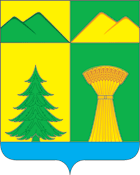 